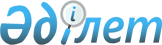 Об утверждении типового Плана счетов бухгалтерского учета в банках второго уровня и ипотечных организациях
					
			Утративший силу
			
			
		
					Постановление Правления Национального Банка Республики Казахстан от 30 июля 2002 года N 275. Зарегистрировано в Министерстве юстиции Республики Казахстан 11 сентября 2002 года N 1973. Утратило силу постановлением Правления Национального Банка Республики Казахстан от 31 января 2011 года № 3

      Сноска. Утратило силу постановлением Правления Национального Банка РК от 31.01.2011 № 3 (вводится в действие с 01.07.2011).      Сноска. Наименование с изменениями, внесенными постановлениями Правления Национального Банка РК от 1 сентября 2003 г. N 326 ; от 5 июня 2006 г. N 50 (вводится в действие с 01 сентября 2006 г.); от 27 августа 2007 г. N 99 (порядок введения в действие см. п. 2 ). 

  

      В целях дальнейшего совершенствования бухгалтерского учета и обеспечения перехода банков второго уровня и ипотечных организаций на международные стандарты финансовой отчетности Правление Национального Банка Республики Казахстан постановляет: 

      Сноска. Преамбула с изменениями, внесенными постановлениями Правления Национального Банка РК от 1 сентября 2003 года N 326 ; от 5 июня 2006 года N 50 (вводится в действие с 01 сентября 2006 года); от 27 августа 2007 г. N 99 (порядок введения в действие см. п. 2 ). 

      1. Утвердить прилагаемый типовой План счетов бухгалтерского учета в банках второго уровня и ипотечных организациях. 

      Сноска. Пункт 1 с изменениями, внесенными постановлениями Правления Национального Банка РК от 1 сентября 2003 года N 326 ; от 5 июня 2006 года N 50 (вводится в действие с 01 сентября 2006 года); от 27 августа 2007 г. N 99 (порядок введения в действие см. п. 2 ). 

      2. Настоящее постановление вводится в действие с 1 октября 2002 года. 

      3. Со дня введения в действие настоящего постановления признать утратившим силу постановление Правления Национального Банка Республики Казахстан от 15 ноября 2000 года N 419 "Об утверждении Плана счетов бухгалтерского учета в банках второго уровня Республики Казахстан". 

      4. Департаменту бухгалтерского учета (Шалгимбаева Н.Т.): 

      1) совместно с Юридическим департаментом (Шарипов С.Б.) принять меры к государственной регистрации в Министерстве юстиции Республики Казахстан настоящего постановления; 

      2) в десятидневный срок со дня государственной регистрации в Министерстве юстиции Республики Казахстан довести настоящее постановление до сведения заинтересованных подразделений центрального аппарата и территориальных филиалов Национального Банка Республики Казахстан, банков второго уровня. 

      5. Контроль за исполнением настоящего постановления возложить на заместителя Председателя Национального Банка Республики Казахстан Абдулину Н.К.         Председатель 

     Национального Банка 

                                             Утвержден 

                                           постановлением Правления 

                                           Национального Банка 

                                           Республики Казахстан  

                                           от 30 июля 2002 года N 275  Типовой План счетов бухгалтерского учета 

в банках второго уровня и ипотечных организациях        Сноска. По тексту слова ", кредитных товариществах", ", кредитными товариществами", ", кредитных товариществ", ", кредитного товарищества" исключены постановлением Правления Национального Банка РК от 05.06.2006 N 50 (вводится в действие с 01.09.2006); слова "ипотечных компаниях", "ипотечными компаниями", "ипотечных компаний", "ипотечной компании" и "ипотечной компанией" заменены соответственно словами "ипотечных организациях", "ипотечных организаций", "ипотечной организации", "ипотечными организациями" и "ипотечной организацией" постановлением Правления Нац. Банка РК от 27.08.2007 N 99 (порядок введения в действие см. п. 2 ); слова "зависимые", "зависимых", "зависимую", "зависимой" и "зависимыми" заменены соответственно словами "ассоциированные", "ассоциированных", "ассоциированную", "ассоциированной" и "ассоциированными" постановлением Правления Национального Банка РК от 24.10.2008 № 86 (порядок введения в действие см. п. 2 ).  

Глава 1. Общие положения       1. Настоящий типовой План счетов бухгалтерского учета в банках второго уровня и ипотечных организациях (далее - План счетов) разработан в соответствии с Законом Республики Казахстан "О Национальном Банке Республики Казахстан" и определяет порядок отражения операций, совершаемых банками второго уровня Республики Казахстан (далее - банки) и ипотечными организациями на счетах бухгалтерского учета в целях составления ими финансовой отчетности. <*> 

      Сноска. Пункт 1 с изменениями - постановлением Правления Национального Банка Республики Казахстан от 1 сентября 2003 года N 326 . 

      2. В настоящем Плане счетов используются понятия, предусмотренные законодательством Республики Казахстан по вопросам бухгалтерского учета и финансовой отчетности. 

      3. План счетов представляет собой схему группировки финансово-хозяйственных операций банков и ипотечных организаций в бухгалтерском учете с разбивкой на следующие классы: 

Первый класс -           "Активы" 

Второй класс -           "Обязательства" 

Третий класс -           "Собственный капитал" 

Четвертый класс -        "Доходы" 

Пятый класс -            "Расходы" 

Шестой класс -           "Условные и возможные требования и обязательства" 

Седьмой класс -          "Счета меморандума к балансу" <*> 

      Сноска. Пункт 3 с изменениями - постановлением Правления Национального Банка Республики Казахстан от 1 сентября 2003 года N 326 . 

     4. Аналитический учет ведется по следующим признакам: 

     1) вид валюты; 

     2) резидент-нерезидент; 

     3) форма собственности; 

     4) отрасли экономики; 

     5) виды займов; 

     6) клиенты, эмитенты ценных бумаг, банки-корреспонденты; 

     7) иные необходимые признаки. <*> 

      Сноска. Пункт 4 с изменениями - постановлением Правления Национального Банка Республики Казахстан от 1 сентября 2003 года N 326 . 



     5. Счета первых трех классов отражаются в бухгалтерском балансе банка и ипотечной организации. 

     Счета четвертого и пятого классов отражаются в отчете о прибылях и убытках банка и ипотечной организации. 

     Результат деятельности банка и ипотечной организации за отчетный период отражается по счетам третьего класса. 

      Сноска. Пункт 5 с изменениями, внесенными постановлениями Правления Национального Банка РК от 01.09.2003 N 326 ; от 24.10.2008 №  86 (порядок введения в действие см. п. 2 ). 

     6. Первая цифра счета указывает на принадлежность к классу, вторая, третья цифры - на принадлежность к группе счетов, четвертая цифра определяет дальнейшую детализацию и расшифровку счетов группы. 



     7. Первый класс "Активы" включает в себя следующие группы счетов: 

1000        Деньги 

1010        Аффинированные драгоценные металлы 

1050        Корреспондентские счета 

1100        Требования к Национальному Банку Республики Казахстан 

1150        Банкноты национальной валюты до выпуска в обращение 

1200        Ценные бумаги, учитываемые по справедливой стоимости 

            через прибыль или убыток 

1250        Вклады, размещенные в других банках 

1300        Займы, предоставленные другим банкам 

1320        Займы и финансовый лизинг, предоставленные организациям, осуществляющим 

            отдельные  

            виды банковских операций 

1350        Расчеты с филиалами 

1400        Требования к клиентам 

1450        Ценные бумаги, имеющиеся в наличии для продажи 

1460        Операции "обратное РЕПО" с ценными бумагами 

1470        Инвестиции в капитал и субординированный долг 

1480        Ценные бумаги, удерживаемые до погашения 

1490        Прочие долговые инструменты в категории "займы и

            дебиторская задолженность"

1550        Расчеты по платежам 

1600        Товарно-материальные запасы 

1610        Долгосрочные активы, предназначенные для продажи 

1650/1690   Основные средства и нематериальные активы 

1700        Начисленные доходы, связанные с получением               

            вознаграждения 

1790        Предоплата вознаграждения и расходов 

1810        Начисленные комиссионные доходы 

1830        Просроченные комиссионные доходы 

1850        Прочие дебиторы 

1880        Секьюритизируемые активы 

1890        Требования по операциям с производными финансовыми             

            инструментами и дилинговым операциям

      Сноска. Пункт 7 с изменениями, внесенными постановлениями Правления Национального Банка РК от 01.09.2003 N 326 ; от 03.02.2005  N 23 (вводится в действие с 01.04.2005); от 05.06.2006 N 50 (вводится в действие с 01.09.2006); от 27.08.2007 N 99 (порядок введения в действие см. п. 2 ); от 24.10.2008 № 86 (порядок введения в действие см. п. 2 ); от 27.04.2009 N 35 (порядок введения в действие см. п. 2 ); от 29.03.2010 № 20 (порядок введения в действие см. п. 2).



      8. Второй класс "Обязательства" включает в себя следующие группы счетов: 

2010        Корреспондентские счета 

2020        Вклады до востребования других банков 

2030        Займы, полученные от Правительства Республики Казахстан,

            местных исполнительных органов Республики Казахстан и

            национального управляющего холдинга

2040        Займы, полученные от международных финансовых организаций 

2050        Займы, полученные от других банков и организаций, 

            осуществляющих отдельные виды банковских операций 

2110        Займы овернайт 

2120        Срочные вклады 

2150        Расчеты с филиалами 

2200        Обязательства перед клиентами 

2255        Операции "РЕПО" с ценными бумагами 

2300        Выпущенные в обращение ценные бумаги 

2400        Субординированные долги 

2550        Расчеты по платежам 

2700        Начисленные расходы, связанные с выплатой вознаграждения 

2770        Начисленные расходы по административно-хозяйственной деятельности 

2790        Предоплата вознаграждения и доходов 

2810        Начисленные комиссионные расходы 

2830        Просроченные комиссионные расходы 

2850        Прочие кредиторы 

2880        Обязательства по секьюритизируемым активам 

2890        Обязательства по операциям с производными финансовыми          

            инструментами и дилинговым операциям

      Сноска. Пункт 8 с изменениями, внесенными постановлениями Правления Национального Банка РК от 01.09.2003 N 326 ; от 03.02.2005  N 23 (вводится в действие с 01.04.2005); от 05.06.2006 N 50 (вводится в действие с 01.09.2006); от 24.10.2008 № 86 (порядок введения в действие см. п. 2 ); от 29.03.2010 № 20 (порядок введения в действие см. п. 2).



      9. Третий класс "Собственный капитал" включает в себя следующие группы счетов: 

3000        Уставный капитал 

3100        Дополнительный капитал 

3200        Резервы (провизии) на общебанковские риски 

3500        Резервный капитал и резервы переоценки

      Сноска. Пункт 9 с изменениями - постановлением Правления Национального Банка Республики Казахстан от 1 сентября 2003 года N 326 ; от 3 февраля 2005 года N 23 (вводится в действие с 1 апреля 2005 года.); от 5 июня 2006 года N 50 (вводится в действие с 01 сентября 2006 года).   



      10. Четвертый класс "Доходы" включает в себя следующие группы счетов: 

4050        Доходы, связанные с получением вознаграждения по               

            корреспондентским счетам 

4100        Доходы, связанные с получением вознаграждения по вкладам, 

            размещенным в Национальном Банке Республики Казахстан 

4200        Доходы, связанные с получением вознаграждения по ценным бумагам, учитываемым по справедливой стоимости через прибыль или убыток

4250        Доходы, связанные с получением вознаграждения по вкладам,      

            размещенным в других банках 

4300        Доходы, связанные с получением вознаграждения по займам,       

            предоставленным другим банкам 

4320        Доходы, связанные с получением вознаграждения по займам и 

            финансовому лизингу, предоставленным организациям, 

            осуществляющим отдельные виды банковских операций, или 

            полученным от организаций, осуществляющих отдельные виды 

            банковских операций 

4350        Доходы по расчетам с филиалами 

4400        Доходы, связанные с получением вознаграждения по требованиям к 

            клиентам 

4450        Доходы, связанные с получением вознаграждения по ценным

            бумагам, имеющимся в наличии для продажи

4465        Доходы, связанные с получением вознаграждения по операциям 

            "обратное РЕПО" с ценными бумагами 

4470        Доходы, связанные с получением вознаграждения по инвестициям в 

            капитал и субординированный долг 

4480        Доходы, связанные с получением вознаграждения 

            по ценным бумагам, удерживаемым до погашения 

4490        Доходы, связанные с получением вознаграждения по прочим

            долговым инструментам в категории "займы и дебиторская

            задолженность"

4500        Доходы по дилинговым операциям 

4600        Комиссионные доходы 

4700        Доходы от переоценки 

4730        Реализованные доходы от переоценки 

4850        Доходы от продажи 

4870        Доходы, связанные с изменением доли участия в уставном         

            капитале юридических лиц 

4890        Доходы по операциям с производными финансовыми инструментами 

4900        Неустойка (штраф, пеня) 

4920        Прочие доходы 

4950        Доходы от восстановления резервов (провизий) 

4999        Доход до налогов

      Сноска. Пункт 10 с изменениями, внесенными постановлениями Правления Нац.Банка РК от 01.09.2003 N 326; от 27.08.2007 N 99 (порядок введения в действие см. п. 2); от 29.03.2010 № 20 (порядок введения в действие см. п. 2).



     11. Пятый класс "Расходы " включает в себя следующие группы счетов: 

5020        Расходы, связанные с выплатой вознаграждения по                

            корреспондентским счетам 

5030        Расходы, связанные с выплатой вознаграждения по займам,

            полученным от Правительства, местных исполнительных

            органов Республики Казахстан и национального управляющего

            холдинга

5040        Расходы, связанные с выплатой вознаграждения по займам,        

            полученным от международных финансовых организаций 

5050        Расходы, связанные с выплатой вознаграждения по займам,        

            полученным от других банков 

5060        Расходы, связанные с выплатой вознаграждения по займам,        

            полученным от организаций, осуществляющих отдельные виды       

            банковских операций 

5090        Другие расходы, связанные с выплатой вознаграждения 

5110        Расходы, связанные с выплатой вознаграждения по займам овернайт 

5120        Расходы, связанные с выплатой вознаграждения по вкладам других 

            банков 

5150        Расходы по расчетам с филиалами 

5200        Расходы, связанные с выплатой вознаграждения по требованиям    

            клиентов 

5250        Расходы, связанные с выплатой вознаграждения по операциям 

            "РЕПО" с ценными бумагами 

5300        Расходы, связанные с выплатой вознаграждения по ценным бумагам 

5400        Расходы, связанные с выплатой вознаграждения по                

            субординированному долгу 

5450        Ассигнования на обеспечение 

5500        Расходы по дилинговым операциям 

5600        Комиссионные расходы 

5700        Расходы от переоценки 

5720        Расходы по оплате труда и обязательным отчислениям 

5730        Реализованные расходы от переоценки 

5740        Общехозяйственные расходы 

5760        Налоги, сборы и другие обязательные платежи в бюджет, кроме    

            подоходного налога 

5780        Амортизационные отчисления 

5850        Расходы от продажи 

5870        Расходы, связанные с изменением доли участия в уставном        

            капитале юридических лиц 

5890        Расходы по операциям с производными финансовыми инструментами 

5900        Неустойка (штраф, пеня) 

5920        Прочие расходы 

5999        Подоходный налог 

      Сноска. Пункт 11 с изменениями, внесенными постановлениями Правления Нац.Банка РК от 01.09.2003 N 326; от 27.08.2007 N 99 (порядок введения в действие см. п. 2); от 29.03.2010 № 20 (порядок введения в действие см. п. 2).



      12. Шестой класс "Условные и возможные требования и обязательства" включает в себя следующие группы счетов: 

6000-6500   Счета по аккредитивам 

6050-6550   Счета по гарантиям 

6080-6580   Требования (обязательства) к должнику по  форфейтинговым       

            операциям 

6100-6600   Счета по размещению вкладов и займов в будущем 

6130-6630   Счета по неподвижным вкладам клиентов 

6150-6650   Счета по получению вкладов и займов в будущем 

6180-6680   Возможные требования (обязательства) по векселям 

6200-6700   Счета по приобретению ценных бумаг и по иным 

            производным финансовым инструментам 

6300-6800   Счета по продаже ценных бумаг и 

            по иным производным финансовым инструментам 

6400-6900   Счета по купле-продаже валютных ценностей 

      Сноска. Пункт 12 с изменениями, внесенными постановлениями Правления Национального Банка РК от 01.09.2003 N 326 ; от 03.02.2005  N 23 (вводится в действие с 01.04.2005); от 24.10.2008 № 86 (порядок введения в действие см. п. 2 ). 

      13. Седьмой класс "Счета меморандума к балансу" включает в себя следующие группы счетов: 

7100        Мемориальные счета - активы 

7200        Мемориальные счета - пассивы 

7300        Мемориальные счета - прочие 

7400        Пенсионные активы накопительных пенсионных фондов, принятые на 

            хранение 

7500        Ипотечные займы, права требования по которым приняты в доверительное 

            управление 

7600        Активы клиентов, находящиеся в доверительном 

            (инвестиционном) управлении 

7630        Обязательства по операциям по доверительному 

           (инвестиционному) управлению 

7650        Капитал 

7660        Доходы по операциям по доверительному (инвестиционному) 

           управлению 

7680        Расходы по операциям по доверительному 

           (инвестиционному) управлению 

7700        Активы, принятые на кастодиальное хранение, за исключением 

            пенсионных активов накопительных пенсионных фондов 

7800        Активы по договору об инвестиционном депозите 

7830        Обязательства по договору об инвестиционном депозите 

7850        Капитал 

7860        Доходы по договору об инвестиционном депозите 

7880        Расходы по договору об инвестиционном депозите 

      Сноска. Пункт 13 с изменениями, внесенными постановлениями Правления Нац.Банка РК от 1 сентября 2003 года N 326 ; от 3 февраля 2005 года N 23 (вводится в действие с 1 апреля 2005 года.); от 5 июня 2006 года N 50 (вводится в действие с 01 сентября 2006 года); от 27 августа 2007 г. N 99 (порядок введения в действие см. п. 2 ); от 27.04.2009 N 35 (порядок введения в действие см. п. 2 ).  

Глава 2. Типовой План счетов бухгалтерского учета 

в банках второго уровня и ипотечных организациях        Сноска. Глава 2 с изменениями, внесенными постановлениями Правления Национального Банка РК от 01.09.2003 N 326 ; от 03.02.2005  N 23 (вводится в действие с 01.04.2005); от 05.06.2006 N 50 (вводится в действие с 01.09.2006); от 27.08.2007 N 99 (порядок введения в действие см. п. 2 ); от 24.10.2008 № 86 (порядок введения в действие см. п. 2 ); от 27.04.2009 N 35 (порядок введения в действие см. п. 2 ); от 29.03.2010 № 20 (порядок введения в действие см. п. 2).1000-1999   Активы 

1000        Деньги 

1001        Наличность в кассе 

1002        Банкноты и монеты в пути 

1003        Наличность в обменных пунктах 

1004        Наличность в вечерней кассе 

1005        Наличность в банкоматах и электронных терминалах 

1006        Деньги в дорожных чеках в пути 

1007        Монеты, изготовленные из драгоценных металлов, в кассе 

1008        Деньги в дорожных чеках 

1009        Коллекционные монеты, изготовленные из недрагоценных металлов, в кассе 

1010        Аффинированные драгоценные металлы 

1011        Аффинированные драгоценные металлы 

1012        Аффинированные драгоценные металлы в пути 

1013        Аффинированные драгоценные металлы, размещенные на 

            металлических счетах 1050  Корреспондентские счета 

1051        Корреспондентский счет в Национальном Банке Республики         

            Казахстан 

1052        Корреспондентские счета в других банках 

1053        Текущие счета ипотечных организаций в банках

1054        Резервы (провизии) на покрытие убытков по корреспондентским 

            счетам в других банках и текущим счетам ипотечных организаций

1100  Требования к Национальному Банку Республики Казахстан 

1101        Вклады в Национальном Банке Республики Казахстан 

            (на одну ночь) 

1102        Вклады до востребования в Национальном Банке Республики  

            Казахстан 

1103        Срочные вклады в Национальном Банке Республики Казахстан 

1104        Обязательные резервы в Национальном Банке Республики     

            Казахстан 

1105        Дисконт по вкладам, размещенным в Национальном Банке Республики Казахстан 

1106        Премия по вкладам, размещенным в Национальном Банке 

            Республики Казахстан 

1150        Банкноты национальной валюты до выпуска в обращение 

1200        Ценные бумаги, учитываемые по справедливой стоимости 

            через прибыль или убыток 

1201        Ценные бумаги, учитываемые по справедливой стоимости 

            через прибыль или убыток 

1202        Просроченная задолженность по ценным бумагам, учитываемым

            по справедливой стоимости через прибыль или убыток

1205        Дисконт по приобретенным ценным бумагам, учитываемым по 

            справедливой стоимости через прибыль или убыток 

1206        Премия по приобретенным ценным бумагам, учитываемым по 

            справедливой стоимости через прибыль или убыток 

1208        Счет положительной корректировки справедливой стоимости ценных 

            бумаг, учитываемых по справедливой стоимости через 

            прибыль или убыток 

1209        Счет отрицательной корректировки справедливой стоимости ценных 

            бумаг, учитываемых по справедливой стоимости через 

            прибыль или убыток 1250  Вклады, размещенные в других банках 

1251        Вклады, размещенные в других банках (на одну ночь) 

1252        Вклады до востребования, размещенные в других банках 

1253        Краткосрочные вклады, размещенные в других банках 

            (до одного месяца) 

1254        Краткосрочные вклады, размещенные в других банках 

            (до одного года) 

1255        Долгосрочные вклады, размещенные в других банках 

1256        Условные вклады, размещенные в других банках 

1257        Просроченная задолженность других банков по вкладам 

1259        Резервы (провизии) по вкладам, размещенным в       

            других банках 

1260        Счет положительной корректировки стоимости срочного вклада, 

            размещенного в других банках 

1261        Счет отрицательной корректировки стоимости срочного вклада, 

            размещенного в других банках 

1262        Счет положительной корректировки стоимости условного вклада, 

            размещенного в других банках 

1263        Счет отрицательной корректировки стоимости условного вклада, 

            размещенного в других банках 

1264        Вклад, являющийся обеспечением обязательств банка 

            и ипотечной организации 

1265        Дисконт по вкладам, размещенным в других банках 

1266        Премия по вкладам, размещенным в других банках 

1267        Счет хранения денег, переданных в качестве обеспечения 

            (заклад, задаток) обязательств банка 

            и ипотечной организации 

1300  Займы, предоставленные другим банкам 

1301        Займы овердрафт по корреспондентским счетам других банков 

1302        Краткосрочные займы, предоставленные другим банкам 

1303        Займы овернайт, предоставленные другим банкам 

1304        Долгосрочные займы, предоставленные другим банкам 

1305        Финансовый лизинг другим банкам 

1306        Просроченная задолженность других банков по займам 

1309        Просроченная задолженность других банков по финансовому лизингу 

1310        Счет положительной корректировки стоимости займа, 

            предоставленного другим банкам 

1311        Счет отрицательной корректировки стоимости займа, 

            предоставленного другим банкам 

1312        Дисконт по займам, предоставленным другим банкам 

1313        Премия по займам, предоставленным другим банкам 

1319        Резервы (провизии) по займам и финансовому  

            лизингу, предоставленным другим банкам 

1320        Займы и финансовый лизинг, предоставленные организациям, 

            осуществляющим отдельные виды банковских операций 

1321        Займы овердрафт, предоставленные организациям, осуществляющим 

            отдельные виды банковских операций 

1322        Краткосрочные займы, предоставленные организациям, 

            осуществляющим отдельные виды банковских операций 

1323        Долгосрочные займы, предоставленные организациям, 

            осуществляющим отдельные виды банковских операций 

1324        Счет положительной корректировки стоимости займа, 

            предоставленного организациям, осуществляющим отдельные 

            виды банковских операций 

1325        Счет отрицательной корректировки стоимости займа, 

            предоставленного организациям, осуществляющим 

            отдельные виды банковских операций 

1326        Финансовый лизинг организациям, осуществляющим отдельные 

            виды банковских операций 

1327        Просроченная задолженность по займам, предоставленным 

            организациям, осуществляющим отдельные виды банковских операций 

1328        Просроченная задолженность по финансовому лизингу, 

            предоставленному организациям, осуществляющим отдельные виды 

            банковских операций 

1329        Резервы (провизии) по займам и финансовому лизингу, 

            предоставленным организациям, осуществляющим отдельные виды 

            банковских операций 

1330        Дисконт по займам, предоставленным организациям, осуществляющим 

            отдельные виды банковских операций 

1331        Премия по займам, предоставленным организациям, осуществляющим 

            отдельные виды банковских операций 

1350  Расчеты с филиалами 

1351        Расчеты с головным офисом 

1352        Расчеты с местными филиалами 

1353        Расчеты с зарубежными филиалами 1400  Требования к клиентам 

1401        Займы овердрафт, предоставленные клиентам 

1403        Счета по кредитным карточкам клиентов 

1405        Учтенные векселя клиентов 

1406        Вознаграждение, начисленное предыдущими векселедержателями 

            по учтенным векселям клиентов 

1407        Факторинг клиентам 

1409        Просроченная задолженность клиентов по факторингу 

1411        Краткосрочные займы, предоставленные клиентам 

1417        Долгосрочные займы, предоставленные клиентам 

1420        Финансовый лизинг клиентам 

1421        Просроченная задолженность клиентов по финансовому лизингу 

1422        Форфейтинг клиентам 

1423        Просроченная задолженность клиентов по форфейтингу 

1424        Просроченная задолженность клиентов по займам 

1425        Опротестованные векселя клиентов 

1426        Требования к клиенту по операциям финансирования торговой 

            деятельности 

1427        Просроченная задолженность по операциям финансирования 

            торговой деятельности 

1428        Резервы (провизии) по займам и финансовому         

            лизингу, предоставленным клиентам 

1429        Прочие займы, предоставленные клиентам 

1430        Счет положительной корректировки стоимости займа, 

            предоставленного клиентам 

1431        Счет отрицательной корректировки стоимости займа, 

            предоставленного клиентам 

1432        Дисконт по учтенным векселям 

1433        Премия по учтенным векселям 

1434        Дисконт по займам, предоставленным клиентам 

1435        Премия по займам, предоставленным клиентам 

1445        Финансовые активы, переданные в доверительное 

            управление 1450        Ценные бумаги, имеющиеся в наличии для продажи 

1451        Резервы (провизии) на покрытие убытков по ценным бумагам,

            имеющимся в наличии для продажи

1452        Ценные бумаги, имеющиеся в наличии для продажи 

1453        Дисконт по приобретенным ценным бумагам, 

            имеющимся в наличии для продажи 

1454        Премия по приобретенным ценным бумагам, 

            имеющимся в наличии для продажи 

1456        Счет положительной корректировки справедливой стоимости 

            ценных бумаг, имеющихся в наличии для продажи 

1457        Счет отрицательной корректировки справедливой стоимости 

            ценных бумаг, имеющихся в наличии для продажи 

1459        Просроченная задолженность по ценным бумагам, имеющимся в

            наличии для продажи

1460        Операции "обратное РЕПО" с ценными бумагами

1461        Операции "обратное РЕПО" с ценными бумагами

1462        Просроченная задолженность по операциям "обратное РЕПО" с

            ценными бумагами

1463        Резервы (провизии) на покрытие убытков по операциям

            "обратное РЕПО" с ценными бумагами

1470        Инвестиции в капитал и субординированный долг 

1471        Инвестиции в дочерние организации 

1472        Инвестиции в ассоциированные организации 

1473        Инвестиции исламского банка в производственную и торговую 

            деятельность 

1475        Инвестиции в субординированный долг 

1476        Прочие инвестиции 

1477        Резервы (провизии) на покрытие убытков по инвестициям в

            дочерние и ассоциированные организации

1480        Ценные бумаги, удерживаемые до погашения 

1481        Ценные бумаги, удерживаемые до погашения 

1482        Дисконт по приобретенным ценным бумагам, 

            удерживаемым до погашения 

1483        Премия по приобретенным ценным бумагам, 

            удерживаемым до погашения 

1485        Просроченная задолженность по ценным бумагам,

            удерживаемым до погашения

1486        Резервы (провизии) на покрытие убытков по ценным бумагам,

            удерживаемым до погашения

1490        Прочие долговые инструменты в категории "займы и

            дебиторская задолженность"

1491        Прочие долговые инструменты в категории "займы и

            дебиторская задолженность"

1492        Дисконт по прочим долговым инструментам в категории

            "займы и дебиторская задолженность"

1493        Премия по прочим долговым инструментам в категории "займы

            и дебиторская задолженность"

1494        Просроченная задолженность по прочим долговым

            инструментам в категории "займы и дебиторская

            задолженность"

1495        Резервы (провизии) на покрытие убытков по прочим долговым

            инструментам в категории "займы и дебиторская

            задолженность"

1550  Расчеты по платежам 

1551        Расчеты с другими банками 

1552        Расчеты с клиентами 

  

1600  Товарно-материальные запасы 

1601        Неаффинированные драгоценные металлы 

1602        Прочие товарно-материальные запасы 

1603        Монеты, изготовленные из драгоценных металлов, на складе 

1604        Коллекционные монеты, изготовленные из 

            недрагоценных металлов, на складе 

1610        Долгосрочные активы, предназначенные для продажи 

1650/1690   Основные средства и нематериальные активы 

1651        Строящиеся (устанавливаемые) основные средства 

1652        Земля, здания и сооружения 

1653        Компьютерное оборудование 

1654        Прочие основные средства 

1655        Основные средства, принятые в финансовый лизинг 

1656        Основные средства, предназначенные для сдачи в аренду 

1657        Капитальные затраты по арендованным зданиям 

1658        Транспортные средства 

1659        Нематериальные активы 

1660        Создаваемые (разрабатываемые) нематериальные активы 

1661        Гудвилл 

1692        Начисленная амортизация по зданиям и сооружениям 

1693        Начисленная амортизация по компьютерному оборудованию 

1694        Начисленная амортизация по прочим основным средствам 

1695        Начисленная амортизация по основным средствам, полученным по   

            финансовому лизингу 

1696        Начисленная амортизация по основным средствам, предназначенным 

            для сдачи в аренду 

1697        Начисленная амортизация по капитальным затратам по             

            арендованным зданиям 

1698        Начисленная амортизация по транспортным средствам 

1699        Начисленная амортизация по нематериальным активам 

  

  1700  Начисленные доходы, связанные с получением вознаграждения 

1705        Начисленные доходы по корреспондентским счетам 

1710        Начисленные доходы по вкладам, размещенным в Национальном      

            Банке Республики Казахстан 

1725        Начисленные доходы по вкладам, размещенным в других банках 

1726        Просроченное вознаграждение по вкладам, размещенным в других   

            банках 

1727        Начисленные доходы по аффинированным драгоценным металлам, 

            размещенным на металлических счетах 

1728        Начисленные доходы по вкладу, являющемуся обеспечением 

            обязательств банка и ипотечной организации 

1730        Начисленные доходы по займам и финансовому лизингу,            

            предоставленным другим банкам 

1731        Просроченное вознаграждение по займам и финансовому лизингу,   

            предоставленным другим банкам 

1733        Начисленные доходы по займам и финансовому лизингу, 

            предоставленным организациям, осуществляющим отдельные виды 

            банковских операций 

1734        Просроченное вознаграждение по займам и финансовому лизингу, 

            предоставленным организациям, осуществляющим отдельные виды 

            банковских операций 

1735        Начисленные доходы по расчетам между головным офисом и   

            его филиалами 

1740        Начисленные доходы по займам и финансовому лизингу,            

            предоставленным клиентам 

1741        Просроченное вознаграждение по займам и финансовому лизингу,   

            предоставленным клиентам 

1744        Начисленные доходы по ценным бумагам, учитываемым по 

            справедливой стоимости через прибыль или убыток 

1745        Начисленные доходы по ценным бумагам, удерживаемым до погашения 

1746        Начисленные доходы по ценным бумагам, имеющимся в наличии 

            для продажи 

1747        Начисленные доходы по инвестициям в капитал и                  

            субординированный долг 

1748        Начисленные доходы по операциям "обратное РЕПО" с ценными 

            бумагами 

1749        Прочее просроченное вознаграждение 

1750        Просроченное вознаграждение по ценным бумагам

1752        Начисленные доходы по учтенным векселям 

1753        Начисленные доходы по операциям с производными финансовыми инструментами 

1755        Начисленные доходы по финансовым активам, переданным в 

            доверительное управление 

1756        Начисленные доходы по прочим операциям 

1757        Начисленные доходы по прочим долговым инструментам в

            категории "займы и дебиторская задолженность"

1771        Начисленные доходы исламского банка по инвестиционной 

            деятельности на условиях аренды 

1772        Просроченная задолженность по инвестиционной деятельности 

            на условиях аренды 

1790  Предоплата вознаграждения и расходов 

1792        Предоплата вознаграждения по полученным займам и вкладам 

1793        Расходы будущих периодов 

1799        Прочие предоплаты 1810  Начисленные комиссионные доходы 

1811        Начисленные комиссионные доходы за услуги по переводным  

            операциям 

1812        Начисленные комиссионные доходы за агентские услуги 

1813        Начисленные комиссионные доходы за услуги по             

            купле-продаже ценных бумаг 

1814        Начисленные комиссионные доходы за услуги по             

            купле-продаже иностранной валюты 

1815        Начисленные комиссионные доходы за услуги по             

            доверительным операциям 

1816        Начисленные комиссионные доходы за услуги по 

            операциям с гарантиями 

1817        Начисленные комиссионные доходы за услуги по приему      

            вкладов, открытию и ведению банковских счетов клиентов 

1818        Начисленные прочие комиссионные доходы 

1819        Начисленные комиссионные доходы по профессиональной 

            деятельности на рынке ценных бумаг 

1820        Начисленные комиссионные доходы за акцепт платежных      

            документов 

1821        Начисленные комиссионные доходы за услуги по кассовым    

            операциям 

1822        Начисленные комиссионные доходы по документарным расчетам 

1823        Начисленные комиссионные доходы за услуги по             

            форфейтинговым операциям 

1824        Начисленные комиссионные доходы за услуги по             

            факторинговым операциям 

1825        Начисленные комиссионные доходы за услуги по инкассации 

1826        Начисленные комиссионные доходы за услуги по купле-продаже 

            аффинированных драгоценных металлов 

1827        Начисленные комиссионные доходы за услуги по 

            сейфовым операциям 1830  Просроченные комиссионные доходы 

1831        Просроченные комиссионные доходы за услуги по переводным 

            операциям 

1832        Просроченные комиссионные доходы за агентские услуги 

1833        Просроченные комиссионные доходы за услуги по            

            купле-продаже ценных бумаг 

1834        Просроченные комиссионные доходы за услуги по     

            купле-продаже иностранной валюты 

1835        Просроченные комиссионные доходы за услуги по            

            доверительным операциям 

1836        Просроченные комиссионные доходы за услуги по выданным   

            гарантиям 

1837        Просроченные комиссионные доходы за услуги по приему     

            вкладов, открытию и ведению банковских счетов клиентов 

1838        Просроченные прочие комиссионные доходы 

1839        Просроченные комиссионные доходы по профессиональной 

            деятельности на рынке ценных бумаг 

1840        Просроченные комиссионные доходы за акцепт платежных     

            документов 

1841        Просроченные комиссионные доходы за услуги по кассовым   

            операциям 

1842        Просроченные комиссионные доходы по документарным расчетам 

1843        Просроченные комиссионные доходы за услуги по            

            форфейтинговым операциям 

1844        Просроченные комиссионные доходы за услуги по            

            факторинговым операциям 

  

1850  Прочие дебиторы 

1851        Расчеты по налогам и другим обязательным платежам в бюджет 

1852        Расчеты с профессиональными участниками рынка ценных бумаг 

1853        Расчеты с акционерами (по дивидендам) 

1854        Расчеты с работниками 

1855        Дебиторы по документарным расчетам 

1856        Дебиторы по капитальным вложениям 

1857        Досрочный подоходный налог 

1858        Короткая валютная позиция по иностранной валюте 

1859        Контрстоимость иностранной валюты в тенге (длинной валютной    

            позиции) 

1860        Прочие дебиторы по банковской деятельности 

1861        Дебиторы по гарантиям 

1864        Требования к клиенту за акцептованные векселя 

1867        Прочие дебиторы по неосновной деятельности 

1870        Прочие транзитные счета 

1873        Короткая позиция по аффинированным драгоценным металлам 

1874        Контрстоимость аффинированных драгоценных металлов в тенге     

            (длинной позиции по аффинированным драгоценным металлам) 

1876        Резервы (провизии) на покрытие убытков от прочей   

            банковской деятельности 

1877        Резервы (провизии) на покрытие убытков по          

            дебиторской задолженности, связанной с банковской деятельностью 

1878        Резервы (провизии) на покрытие убытков по          

            дебиторской задолженности, связанной с неосновной 

            деятельностью 

1879        Начисленная неустойка (штраф, пеня) 

1880        Секьюритизируемые активы 

1890  Требования по операциям с производными финансовыми инструментами и дилинговым операциям

1891        Требования по операциям фьючерс 

1892        Требования по операциям форвард 

1893        Требования по опционным операциям 

1894        Требования по операциям спот 

1895        Требования по операциям своп 

1899        Требования по операциям с прочими производными финансовыми инструментами 2000-2999 Обязательства 

  

2010  Корреспондентские счета 

2011        Корреспондентские счета Национального Банка Республики         

            Казахстан 

2012        Корреспондентские счета иностранных центральных банков 

2013        Корреспондентские счета других банков 

2014        Корреспондентские счета организаций, осуществляющих отдельные  

            виды банковских операций 

2016        Металлические счета других банков в аффинированных драгоценных металлах 

2020  Вклады до востребования других банков 

2021        Вклады до востребования Национального Банка Республики         

            Казахстан 

2022        Вклады до востребования иностранных центральных банков 

2023        Вклады до востребования других банков 

2024        Просроченная задолженность по вкладам до востребования 

            других банков 

  

2030  Займы, полученные от Правительства Республики Казахстан,

      местных исполнительных органов Республики Казахстан и

      национального управляющего холдинга

2034        Краткосрочные займы, полученные от Правительства Республики    

            Казахстан и местных исполнительных органов Республики Казахстан 

2035        Счет положительной корректировки стоимости займа, полученного 

            от Правительства Республики Казахстан и местных исполнительных 

            органов Республики Казахстан 

2036        Долгосрочные займы, полученные от Правительства

            Республики Казахстан, местных исполнительных органов

            Республики Казахстан и национального управляющего

            холдинга

2037        Счет отрицательной корректировки стоимости займа, полученного 

            от Правительства Республики Казахстан и местных исполнительных органов 

            Республики Казахстан 

2038        Просроченная задолженность по займам, полученным от      

            Правительства Республики Казахстан и местных 

            исполнительных органов Республики Казахстан 

2040        Займы, полученные от международных финансовых организаций 

2041        Дисконт по займам, полученным от международных финансовых

            организаций

2042        Премия по займам, полученным от международных финансовых

            организаций

2044        Краткосрочные займы, полученные от международных финансовых    

            организаций 

2045        Счет положительной корректировки стоимости займа, полученного 

            от международных финансовых организаций 

2046        Долгосрочные займы, полученные от международных финансовых     

            организаций 

2047        Счет отрицательной корректировки стоимости займа, полученного 

            от международных финансовых организаций 

2048        Просроченная задолженность по займам, полученным от      

            международных финансовых организаций 

2050        Займы, полученные от других банков и организаций, 

            осуществляющих отдельные виды банковских операций 

2051        Займы, полученные от Национального Банка Республики Казахстан 

2052        Займы, полученные от иностранных центральных банков 

2054        Краткосрочные займы, полученные от других банков 

2055        Счет положительной корректировки стоимости займа, полученного 

            от других банков и организаций, осуществляющих отдельные виды 

            банковских операций 

2056        Долгосрочные займы, полученные от других банков 

2057        Финансовый лизинг, полученный от других банков 

2058        Просроченная задолженность по займам и финансовому       

            лизингу, полученным от других банков 

2059        Просроченная задолженность по займам и финансовому       

            лизингу, полученным от Национального Банка Республики          

            Казахстан 

2064        Краткосрочные займы, полученные от организаций, осуществляющих 

            отдельные виды банковских операций 

2065        Счет отрицательной корректировки стоимости займа, полученного 

            от других банков и организаций, осуществляющих отдельные виды 

            банковских операций 

2066        Долгосрочные займы, полученные от организаций, осуществляющих  

            отдельные виды банковских операций 

2067        Финансовый лизинг, полученный от организаций, осуществляющих   

            отдельные виды банковских операций 

2068        Просроченная задолженность по займам и финансовому       

            лизингу, полученным от организаций, осуществляющих отдельные   

            виды банковских операций 

2069        Премия по полученным займам 

2070        Дисконт по полученным займам 

2110  Займы овернайт 

2111        Займы овернайт, полученные от Национального Банка Республики   

            Казахстан 

2112        Займы овернайт, полученные от иностранных центральных банков 

2113        Займы овернайт, полученные от других банков 2120  Срочные вклады 

2121        Срочные вклады Национального Банка Республики Казахстан 

2122        Срочные вклады иностранных центральных банков 

2123        Краткосрочные вклады других банков (до одного месяца) 

2124        Краткосрочные вклады других банков (до одного года) 

2125        Вклады, привлеченные от других банков на одну ночь 

2126        Срочные вклады других банков в аффинированных 

            драгоценных металлах 

2127        Долгосрочные вклады других банков 

2128        Счет положительной корректировки стоимости срочного вклада, 

            привлеченного от других банков 

2129        Счет отрицательной корректировки стоимости срочного вклада, 

            привлеченного от других банков" 

2130        Вклад, являющийся обеспечением 

            обязательств других банков 

2131        Счет хранения денег, принятых в качестве обеспечения (заклад, задаток) 

            обязательств других банков 

2133        Условные вклады других банков 

2135        Просроченная задолженность по срочным 

            вкладам других банков 

2136        Счет положительной корректировки стоимости условного вклада, 

            привлеченного от других банков 

2137        Счет отрицательной корректировки стоимости условного вклада, 

            привлеченного от других банков 

2138        Просроченная задолженность по условным вкладам других банков 

2139        Премия по вкладам, привлеченным от Национального Банка Республики 

            Казахстан, иностранных центральных банков и других банков 

2140        Дисконт по вкладам, привлеченным от Национального Банка 

            Республики Казахстан, иностранных центральных банков 

            и других банков 

2150  Расчеты с филиалами 

2151        Расчеты с головным офисом 

2152        Расчеты с местными филиалами 

2153        Расчеты с зарубежными филиалами 

  

2200  Обязательства перед клиентами 

2201        Деньги государственного бюджета 

2202        Неинвестированные остатки на текущих счетах, открытых

            банками-кастодианами накопительным пенсионным фондам и

            организациям, осуществляющим управление инвестиционным

            портфелем

2203        Текущие счета юридических лиц 

2204        Текущие счета физических лиц 

2205        Вклады до востребования физических лиц 

2206        Краткосрочные вклады физических лиц 

2207        Долгосрочные вклады физических лиц 

2208        Условные вклады физических лиц 

2209        Карт-счета физических лиц 

2210        Финансовые активы, принятые в доверительное 

            управление 

2211        Вклады до востребования юридических лиц 

2212        Металлические счета клиентов в аффинированных драгоценных металлах 

2213        Вклад, являющийся обеспечением обязательств физических лиц 

2215        Краткосрочные вклады юридических лиц 

2216        Срочные вклады клиентов в аффинированных 

            драгоценных металлах 

2217        Долгосрочные вклады юридических лиц 

2219        Условные вклады юридических лиц 

2221        Карт-счета юридических лиц 

2222        Вклады дочерних организаций специального назначения 

2223        Вклад, являющийся обеспечением 

            обязательств юридических лиц 

2224        Просроченная задолженность по вкладам до востребования   

            клиентов 

2225        Просроченная задолженность по прочим операциям с         

            клиентами 

2226        Просроченная задолженность по срочным вкладам клиентов 

2227        Полученный финансовый лизинг 

2228        Указания, не исполненные в срок 

2230        Просроченная задолженность по полученному финансовому лизингу 

2231        Просроченная задолженность по вкладам дочерних

            организаций специального назначения

2232        Просроченная задолженность по условным вкладам клиентов 

2233        Счет положительной корректировки стоимости срочного 

            вклада клиентов 

2234        Счет отрицательной корректировки стоимости срочного 

            вклада клиентов 

2235        Счет положительной корректировки стоимости условного 

            вклада клиентов 

2236        Счет отрицательной корректировки стоимости условного 

            вклада клиентов 

2237        Счет хранения указаний отправителя в соответствии с 

            валютным законодательством Республики Казахстан 

2238        Премия по вкладам, привлеченным от клиентов 

2239        Дисконт по вкладам, привлеченным от клиентов 

2240        Счет хранения денег, принятых в качестве обеспечения (заклад, задаток) 

            обязательств клиентов 

2245        Инвестиционные депозиты 

2255        Операции "РЕПО" с ценными бумагами 2300  Выпущенные в обращение ценные бумаги 

2301        Выпущенные в обращение облигации 

2303        Выпущенные в обращение прочие ценные бумаги 

2304        Премия по выпущенным в обращение ценным бумагам 

2305        Дисконт по выпущенным в обращение ценным бумагам 

2306        Выкупленные облигации     

2400  Субординированные долги 

2401        Субординированный долг со сроком погашения менее пяти лет 

2402        Субординированный долг со сроком погашения более пяти лет 

2403        Премия по выпущенным в обращение субординированным облигациям 

2404        Дисконт по выпущенным в обращение субординированным облигациям 

2405        Выкупленные субординированные облигации 

2406        Субординированные облигации 

2451        Бессрочные финансовые инструменты 

2550  Расчеты по платежам 

2551        Расчеты с другими банками 

2552        Расчеты с клиентами 

  

2700  Начисленные расходы, связанные с выплатой вознаграждения 

2701        Начисленные расходы по корреспондентским счетам 

2702        Начисленные расходы по вкладам до востребования других банков 

2703        Начисленные расходы по займам, полученным от

            Правительства Республики Казахстан, местных

            исполнительных органов Республики Казахстан и

            национального управляющего холдинга

2704        Начисленные расходы по займам, полученным от международных     

            финансовых организаций 

2705        Начисленные расходы по займам и финансовому лизингу,           

            полученным от других банков 

2706        Начисленные расходы по займам и финансовому лизингу,           

            полученным от организаций, осуществляющих отдельные виды       

            банковских операций 

2707        Начисленные расходы, связанные с выплатой вознаграждения

            на сумму денег, принятых в качестве обеспечения (заклад,

            задаток) обязательств клиентов

2708        Начисленные расходы по металлическим счетам других банков в 

            аффинированных драгоценных металлах 

2711        Начисленные расходы по займам овернайт других банков  

2712        Начисленные расходы по срочным вкладам других банков 

2713        Начисленные расходы по вкладу, являющемуся обеспечением 

            обязательств других банков 

2714        Начисленные расходы по условным вкладам других банков 

2715        Начисленные расходы по расчетам между головным офисом и  

            его филиалами 

2717        Начисленные расходы по металлическим счетам клиентов в аффинированных 

            драгоценных металлах 

2718        Начисленные расходы по текущим счетам клиентов 

2719        Начисленные расходы по условным вкладам клиентов 

2720        Начисленные расходы по вкладам до востребования клиентов 

2721        Начисленные расходы по срочным вкладам клиентов 

2722        Начисленные расходы по вкладам дочерних организаций            

            специального назначения 

2723        Начисленные расходы по вкладу, являющемуся обеспечением 

            обязательств клиентов 

2725        Начисленные расходы по операциям "РЕПО" с ценными бумагами 

2726        Начисленные расходы по карт-счетам клиентов 

2727        Начисленные расходы по операциям с производными финансовыми инструментами 

2730        Начисленные расходы по выпущенным в обращение ценным бумагам 

2731        Начисленные расходы по прочим операциям 

2740        Начисленные расходы по субординированному долгу 

2741        Просроченное вознаграждение по полученным займам и финансовому 

            лизингу 

2742        Просроченное вознаграждение по вкладам до востребования 

2743        Просроченное вознаграждение по срочным вкладам 

2744        Просроченное вознаграждение по выпущенным в обращение ценным   

            бумагам 

2745        Начисленные расходы по полученному финансовому лизингу 

2746        Просроченное вознаграждение по условным вкладам 

2747        Просроченное вознаграждение по вкладу, являющемуся 

            обеспечением обязательств других 

            банков и клиентов 

2748        Просроченное вознаграждение по текущим счетам 

2749        Прочее просроченное вознаграждение 

2755        Начисленные расходы по финансовым активам, принятым в 

            доверительное управление 

2756        Начисленные расходы по субординированным облигациям; 

2757        Начисленные расходы по бессрочным финансовым 

            инструментам 

2770        Начисленные расходы по административно-хозяйственной деятельности 

2790  Предоплата вознаграждения и доходов 

2792        Предоплата вознаграждения по предоставленным займам 

2793        Предоплата вознаграждения по размещенным вкладам 

2794        Доходы будущих периодов 

2799        Прочие предоплаты 

  

2810  Начисленные комиссионные расходы 

2811        Начисленные комиссионные расходы по услугам по           

            переводным операциям 

2812        Начисленные комиссионные расходы по агентским услугам 

2813        Начисленные комиссионные расходы по услугам по          

            купле-продаже ценных бумаг 

2814        Начисленные комиссионные расходы по услугам по           

            купле-продаже иностранной валюты 

2815        Начисленные комиссионные расходы по услугам по          

            доверительным операциям 

2816        Начисленные комиссионные расходы по услугам по          

            полученным гарантиям 

2817        Начисленные комиссионные расходы по услугам по карт-счетам 

            клиентов 

2818        Начисленные прочие комиссионные расходы 

2819        Начисленные комиссионные расходы по услугам по 

            профессиональной деятельности на рынке ценных бумаг 

2820        Начисленные комиссионные расходы по аудиту и консультационным услугам 

2830  Просроченные комиссионные расходы 

2831        Просроченные комиссионные расходы по услугам по         

            переводным операциям 

2832        Просроченные комиссионные расходы по агентским услугам 

2833        Просроченные комиссионные расходы по услугам по         

            купле-продаже ценных бумаг 

2834        Просроченные комиссионные расходы по услугам по         

            купле-продаже иностранной валюты 

2835        Просроченные комиссионные расходы по услугам по         

            доверительным операциям 

2836        Просроченные комиссионные расходы по услугам по         

            полученным гарантиям 

2838        Просроченные прочие комиссионные расходы 

2839        Просроченные комиссионные расходы по услугам по 

            профессиональной деятельности на рынке ценных бумаг 

  

2850  Прочие кредиторы 

2851        Расчеты по налогам и другим обязательным платежам в бюджет 

2852        Расчеты с профессиональными участниками рынка ценных бумаг 

2853        Расчеты с акционерами (по дивидендам) 

2854        Расчеты с работниками 

2855        Кредиторы по документарным расчетам 

2856        Кредиторы по капитальным вложениям 

2857        Отсроченный подоходный налог 

2858        Длинная валютная позиция по иностранной валюте 

2859        Контрстоимость иностранной валюты в тенге (короткой валютной   

            позиции) 

2860        Прочие кредиторы по банковской деятельности 

2861        Резерв на отпускные выплаты 

2862        Обязательства, связанные с кастодиальной деятельностью 

2863        Обязательства по привилегированным акциям 

2864        Обязательства по акцептам 

2867        Прочие кредиторы по неосновной деятельности 

2868        Оценочные обязательства 

2869        Выданные гарантии

2870        Прочие транзитные счета 

2871        Счет благотворительных выплат 

2872        Длинная позиция по аффинированным драгоценным металлам 

2873        Контрстоимость аффинированных драгоценных металлов в тенге     

            (короткой позиции по аффинированным драгоценным металлам) 

2875        Резервы (провизии) на покрытие убытков по 

            условным обязательствам 

2880        Обязательства по секьюритизируемым активам 

  

2890  Обязательства по операциям с производными финансовыми инструментами и дилинговым операциям2891        Обязательства по операциям фьючерс 

2892        Обязательства по операциям форвард 

2893        Обязательства по опционным операциям 

2894        Обязательства по операциям спот 

2895        Обязательства по операциям своп 

2899        Обязательства по операциям с прочими производными финансовыми инструментами 

  

3000-3999 Собственный капитал 

  

3000  Уставный капитал 

3001        Уставный капитал - простые акции 

3003        Выкупленные простые акции 

3025        Уставный капитал - привилегированные акции 

3027        Выкупленные привилегированные акции 

  

3100  Дополнительный капитал 

3101        Дополнительный оплаченный капитал 

3200        Резервы (провизии) на общебанковские риски 

3500  Резервный капитал и резервы переоценки 

3510        Резервный капитал 

3540        Резервы переоценки основных средств 

3561        Резервы переоценки стоимости финансовых активов, имеющихся в наличии для продажи 

3580        Нераспределенная чистая прибыль (непокрытый убыток) прошлых лет 

3589        Резервы по прочей переоценке 

3599        Нераспределенная чистая прибыль (непокрытый убыток) 

  

4000-4999 Доходы 

  

4050  Доходы, связанные с получением вознаграждения по корреспондентским   

      счетам 

4051        Доходы, связанные с получением вознаграждения по               

            корреспондентскому счету в Национальном Банке Республики       

            Казахстан 

4052        Доходы, связанные с получением вознаграждения по               

            корреспондентским счетам в других банках 

  

4100  Доходы, связанные с получением вознаграждения по вкладам,      

      размещенным в Национальном Банке Республики Казахстан 

4101        Доходы, связанные с получением вознаграждения по вкладам, 

            размещенным в Национальном Банке Республики Казахстан   

            (на одну ночь) 

4102        Доходы, связанные с получением вознаграждения по вкладам до    

            востребования, размещенным в Национальном Банке          

            Республики Казахстан 

4103        Доходы, связанные с получением вознаграждения по срочным       

            вкладам, размещенным в Национальном Банке Республики     

            Казахстан 

4104        Доходы, связанные с получением вознаграждения по обязательным  

            резервам в Национальном Банке Республики Казахстан 4105        Доходы по амортизации дисконта по вкладам, размещенным 

            в Национальном Банке Республики Казахстан 

4200  Доходы, связанные с получением вознаграждения по ценным бумагам, учитываемым по справедливой стоимости через прибыль или убыток4201        Доходы, связанные с получением вознаграждения по ценным 

            бумагам, учитываемым по справедливой стоимости через 

            прибыль или убыток 

4202        Доходы по амортизации дисконта по приобретенным ценным 

            бумагам, учитываемым по справедливой стоимости через 

            прибыль или убыток 

  

4250  Доходы, связанные с получением вознаграждения по вкладам,            

      размещенным в других банках 

4251        Доходы, связанные с получением вознаграждения по вкладам,      

            размещенным в других банках (на одну ночь) 

4252        Доходы, связанные с получением вознаграждения по вкладам до    

            востребования, размещенным в других банках 

4253        Доходы, связанные с получением вознаграждения по краткосрочным 

            вкладам, размещенным в других банках (до одного месяца) 

4254        Доходы, связанные с получением вознаграждения по краткосрочным 

            вкладам, размещенным в других банках (до одного года) 

4255        Доходы, связанные с получением вознаграждения по долгосрочным  

            вкладам, размещенным в других банках 

4256        Доходы, связанные с получением вознаграждения по условным      

            вкладам, размещенным в других банках 

4257        Доходы, связанные с получением вознаграждения по просроченной  

            задолженности других банков по вкладам 

4260        Доходы, связанные с получением вознаграждения по 

            аффинированным драгоценным металлам, размещенным 

            на металлических счетах 

4261        Доходы в виде положительной корректировки стоимости 

            срочного вклада, размещенного в других банках 

4262        Доходы в виде положительной корректировки стоимости 

            условного вклада, размещенного в других банках 

4263        Доходы в виде отрицательной корректировки стоимости срочного 

            вклада, привлеченного от других банков 

4264        Доходы в виде отрицательной корректировки стоимости условного 

            вклада, привлеченного от других банков 

4265        Доходы, связанные с получением вознаграждения по вкладу, 

            являющемуся обеспечением обязательств банка и 

            ипотечной организации 

4266        Доходы по амортизации дисконта по вкладам, размещенным в других банках 

4270        Доходы по амортизации премии по вкладам, привлеченным 

            от Национального Банка Республики Казахстан, иностранных 

            центральных банков и других банков 

4300  Доходы, связанные с получением вознаграждения по займам,             

      предоставленным другим банкам 

4301        Доходы, связанные с получением вознаграждения по займам        

            овердрафт, предоставленным другим банкам 

4302        Доходы, связанные с получением вознаграждения по краткосрочным 

            займам, предоставленным другим банкам 

4303        Доходы, связанные с получением вознаграждения по займам 

            овернайт, предоставленным другим банкам 

4304        Доходы, связанные с получением вознаграждения по долгосрочным  

            займам, предоставленным другим банкам 

4305        Доходы, связанные с получением вознаграждения по финансовому   

            лизингу, предоставленному другим банкам 

4306        Доходы, связанные с получением вознаграждения по просроченной  

            задолженности других банков по займам 

4310        Доходы в виде положительной корректировки стоимости займа, 

            предоставленного другим банкам 

4311        Доходы в виде отрицательной корректировки стоимости займа, 

            полученного от других банков 

4312        Доходы по амортизации дисконта по займам, предоставленным 

            другим банкам 

4320        Доходы, связанные с получением вознаграждения по займам и 

            финансовому лизингу, предоставленным организациям, 

            осуществляющим отдельные виды банковских операций, или 

            полученным от организаций, осуществляющих отдельные виды 

            банковских операций 

4321        Доходы, связанные с получением вознаграждения по займам 

            овердрафт, предоставленным организациям, осуществляющим 

            отдельные виды банковских операций 

4322        Доходы, связанные с получением вознаграждения по 

            краткосрочным займам, предоставленным организациям, 

            осуществляющим отдельные виды банковских операций 

4323        Доходы, связанные с получением вознаграждения по долгосрочным 

            займам, предоставленным организациям, осуществляющим отдельные 

            виды банковских операций 

4324        Доходы в виде положительной корректировки стоимости займа, 

            предоставленного организациям, осуществляющим отдельные виды 

            банковских операций 

4325        Доходы в виде отрицательной корректировки стоимости займа, 

            полученного от организаций, осуществляющих отдельные виды 

            банковских операций 

4326        Доходы, связанные с получением вознаграждения по финансовому 

            лизингу, предоставленному организациям, осуществляющим 

            отдельные виды банковских операций 

4327        Доходы, связанные с получением вознаграждения по просроченной 

            задолженности по займам, предоставленным организациям, 

            осуществляющим отдельные виды банковских операций 

4328        Доходы, связанные с получением вознаграждения по просроченной 

            задолженности по финансовому лизингу, предоставленному 

            организациям, осуществляющим отдельные виды банковских операций 

4330        Доходы по амортизации дисконта по займам, предоставленным 

            организациям, осуществляющим отдельные виды банковских операций 

4331        Доходы по амортизации премии по полученным займам 

4309        Комиссионное вознаграждение по займам, предоставленным другим  

            банкам 

  

4350  Доходы по расчетам с филиалами 

4351        Доходы по расчетам с головным офисом 

4352        Доходы по расчетам с местными филиалами 

4353        Доходы по расчетам с зарубежными филиалами 

  

4400  Доходы, связанные с получением вознаграждения по требованиям к 

      клиентам 

4401        Доходы, связанные с получением вознаграждения по займам        

            овердрафт, предоставленным клиентам 

4403        Доходы, связанные с получением вознаграждения по кредитным     

            карточкам клиентов 

4405        Доходы, связанные с получением вознаграждения по учтенным      

            векселям клиентов 

4407        Доходы, связанные с получением вознаграждения по факторингу 

            клиентам 

4411        Доходы, связанные с получением вознаграждения по краткосрочным 

            займам, предоставленным клиентам 

4417        Доходы, связанные с получением вознаграждения по долгосрочным  

            займам, предоставленным клиентам 

4420        Доходы, связанные с получением вознаграждения по финансовому   

            лизингу, предоставленному клиентам 

4422        Доходы, связанные с получением вознаграждения по форфейтингу   

            клиентам 

4424        Доходы, связанные с получением вознаграждения по просроченной  

            задолженности клиентов по займам 

4426        Доходы, связанные с получением вознаграждения по 

            операциям финансирования торговой деятельности 

4427        Доходы, связанные с получением вознаграждения по 

            просроченной задолженности по операциям финансирования 

            торговой деятельности 

4428        Доходы, связанные с получением вознаграждения по прочим        

            займам, предоставленным клиентам 

4429        Комиссионное вознаграждение по займам, предоставленным клиентам 

4430        Доходы в виде положительной корректировки стоимости займа, 

            предоставленного клиентам 

4431        Доходы в виде отрицательной корректировки стоимости займа, 

            полученного от Правительства Республики Казахстан, местных 

            исполнительных органов Республики Казахстан и международных 

            финансовых организаций 

4432        Доходы в виде отрицательной корректировки стоимости срочного 

            вклада, привлеченного от клиентов 

4433        Доходы в виде отрицательной корректировки стоимости условного 

            вклада, привлеченного от клиентов 

4434        Доходы по амортизации дисконта по займам, предоставленным клиентам 

4440        Доходы по амортизации премии по вкладам, привлеченным от клиентов 

4445        Доходы, связанные с получением вознаграждения по финансовым 

            активам, переданным в доверительное управление 

  

4450  Доходы, связанные с получением вознаграждения по ценным бумагам, 

      имеющимся в наличии для продажи 

4452        Доходы, связанные с получением вознаграждения по ценным        

            бумагам, имеющимся в наличии для продажи 

4453        Доходы по амортизации дисконта по приобретенным ценным 

            бумагам 

4454        Доходы по амортизации премии по выпущенным в обращение ценным 

            бумагам 

4455        Доходы по амортизации премии по выпущенным в обращение 

            субординированным облигациям 

4465        Доходы, связанные с получением вознаграждения по операциям 

            "обратное РЕПО" с ценными бумагами 4470  Доходы, связанные с получением вознаграждения по инвестициям в       

      капитал и субординированный долг 

4471        Дивиденды, полученные по акциям дочерних организаций 

4472        Дивиденды, полученные по акциям ассоциированных организаций 

4475        Доходы, связанные с получением вознаграждения по инвестициям   

            в субординированный долг 

4476        Доходы, связанные с получением вознаграждения по прочим        

            инвестициям 

4477        Доходы исламского банка, связанные с получением 

            вознаграждения по инвестиционной деятельности на условиях 

            аренды 

4480        Доходы, связанные с получением вознаграждения 

            по ценным бумагам, удерживаемым до погашения 

4481        Доходы, связанные с получением вознаграждения 

            по приобретенным ценным бумагам 

4482        Доходы по амортизации дисконта по 

            приобретенным ценным бумагам 

4490        Доходы, связанные с получением вознаграждения по прочим

            долговым инструментам в категории "займы и дебиторская

            задолженность"

4491        Доходы, связанные с получением вознаграждения по прочим

            долговым инструментам в категории "займы и дебиторская

            задолженность"

4492        Доходы по амортизации дисконта по прочим долговым

            инструментам в категории "займы и дебиторская

            задолженность"

  

4500  Доходы по дилинговым операциям 

4510        Доходы по купле-продаже ценных бумаг 

4530        Доходы по купле-продаже иностранной валюты 

4540        Доходы по купле-продаже  драгоценных металлов 

4560        Нереализованный доход от переоценки форвардных операций по     

            ценным бумагам 

4570        Нереализованный доход от переоценки форвардных операций по     

            иностранной валюте 

4580        Нереализованный доход от переоценки форвардных операций по     

            аффинированным драгоценным металлам 

4590        Нереализованный доход от переоценки финансовых фьючерсов 

4591        Нереализованный доход от переоценки опционных операций 

4592        Нереализованный доход от переоценки операций спот 

4593        Нереализованный доход от переоценки операций своп 

4594        Нереализованный доход от переоценки операций с прочими производными финансовыми инструментами 

  

4600  Комиссионные доходы 

4601        Комиссионные доходы за услуги по переводным операциям 

4602        Комиссионные доходы за агентские услуги 

4603        Комиссионные доходы за услуги по купле-продаже ценных    

            бумаг      

4604        Комиссионные доходы за услуги по купле-продаже           

            иностранной валюты 

4605        Комиссионные доходы за услуги по доверительным           

            операциям 

  

4606        Комиссионные доходы за услуги по операциям с гарантиями 

4607        Комиссионные доходы за услуги по приему вкладов,         

            открытию и ведению банковских счетов клиентов 

4608        Прочие комиссионные доходы 

4609        Комиссионные доходы по профессиональной деятельности 

            на рынке ценных бумаг 

4610        Комиссионные доходы, полученные за акцепт платежных документов 

4611        Комиссионные доходы за услуги по кассовым операциям 

4612        Комиссионные доходы по документарным расчетам 

4613        Комиссионные доходы за услуги по форфейтинговым операциям 

4614        Комиссионные доходы за услуги по факторинговым операциям 

4615        Комиссионные доходы за услуги по инкассации 

4616        Комиссионные доходы за услуги по купле-продаже 

            аффинированных драгоценных металлов 

4617        Комиссионные доходы за услуги по сейфовым операциям 

4618        Доходы за услуги по операциям с инвестиционными депозитами 

  

4700  Доходы от переоценки 

4703        Нереализованный доход от переоценки иностранной валюты 

4704        Нереализованный доход от переоценки аффинированных драгоценных металлов 

4705        Доход от переоценки займов в тенге с фиксацией валютного       

            эквивалента займов 

4707        Доход от переоценки вкладов в тенге с фиксацией          

            валютного эквивалента вкладов 

4709        Нереализованный доход от изменения стоимости ценных 

            бумаг, учитываемых по справедливой стоимости через 

            прибыль или убыток 

4710        Нереализованный доход от прочей переоценки 

4711        Доходы от восстановления убытка от обесценения основных средств 

4712        Доходы от восстановления убытка от обесценения нематериальных активов 

4713        Доходы от восстановления убытка от обесценения инвестиций, вложенных в 

            уставный капитал других юридических лиц 

4730        Реализованные доходы от переоценки 

4731        Реализованные доходы от переоценки иностранной валюты 

4732        Реализованные доходы от переоценки аффинированных драгоценных 

            металлов 

4733        Реализованные доходы от изменения стоимости ценных 

            бумаг, учитываемых по справедливой стоимости через 

            прибыль или убыток и имеющихся в наличии для продажи 

4734        Реализованные доходы от прочей переоценки 

  

4850  Доходы от продажи 

4851        Доходы от продажи акций дочерних и ассоциированных организаций 

4852        Доходы от реализации основных средств и нематериальных активов 

4853        Доходы от реализации товарно-материальных запасов 

4856        Доходы от реализации прочих инвестиций 

  

4870  Доходы, связанные с изменением доли участия в уставном капитале 

      юридических лиц 

4871        Доходы, связанные с изменением доли участия в уставном         

            капитале дочерних организаций 

4872        Доходы, связанные с изменением доли участия в уставном         

            капитале ассоциированных организаций 

4880        Доходы исламского банка от финансирования 

            производственной и торговой деятельности 

4890        Доходы по операциям с производными финансовыми инструментами 

4891        Доходы по операциям фьючерс 

4892        Доходы по операциям форвард 

4893        Доходы по опционным операциям 

4895        Доходы по операциям своп 

4896        Доходы по операциям с прочими производными финансовыми инструментами 

4897        Доходы, связанные с получением вознаграждения по

            производным финансовым инструментам4900  Неустойка (штраф, пеня) 

4920        Прочие доходы 

4921        Прочие доходы от банковской деятельности 

4922        Прочие доходы от неосновной деятельности 

4923        Доходы, связанные с получением дивидендов по акциям 

4950        Доходы от восстановления резервов (провизий) 

4951        Доходы от восстановления резервов (провизий), 

            созданных по вкладам, размещенным в других банках 

4952        Доходы от восстановления резервов (провизий), 

            созданных по займам и финансовому лизингу, 

            предоставленным другим банкам 

4953        Доходы от восстановления резервов (провизий), 

            созданных по дебиторской задолженности, 

            связанной с банковской деятельностью 

4954        Доходы от восстановления резервов (провизий), 

            созданных по ценным бумагам 

4955        Доходы от восстановления резервов (провизий), 

            созданных по займам и финансовому лизингу, 

            предоставленным клиентам 

4956        Доходы от восстановления резервов (провизий), 

            созданных по займам и финансовому лизингу, 

            предоставленным организациям, осуществляющим 

            отдельные виды банковских операций 

4957        Доходы от восстановления резервов (провизий), 

            созданных на покрытие убытков от прочей 

            банковской деятельности 

4958        Доходы от восстановления резервов (провизий), 

            созданных по условным обязательствам 

4959        Доходы от восстановления резервов (провизий), 

            созданных по дебиторской задолженности, 

            не связанной с основной деятельностью 

4999  Доход до налогов 

  

5000-5999 Расходы 

5020        Расходы, связанные с выплатой вознаграждения по                

            корреспондентским счетам 

5021        Расходы, связанные с выплатой вознаграждения по                

            корреспондентским счетам Национального Банка Республики        

            Казахстан 

5022        Расходы, связанные с выплатой вознаграждения по                

            корреспондентским счетам иностранных центральных банков 

5023        Расходы, связанные с выплатой вознаграждения по                

            корреспондентским счетам других банков 

5024        Расходы, связанные с выплатой вознаграждения по                

            корреспондентским счетам организации, осуществляющей отдельные 

            виды банковских операций 

5026        Расходы, связанные с выплатой вознаграждения по металлическим 

            счетам других банков в аффинированном драгоценном металле 5030        Расходы, связанные с выплатой вознаграждения по займам,

            полученным от Правительства, местных исполнительных

            органов Республики Казахстан и национального управляющего

            холдинга

5034        Расходы, связанные с выплатой вознаграждения по краткосрочным  

            займам, полученным от Правительства и местных исполнительных органов 

            Республики Казахстан 

5036        Расходы, связанные с выплатой вознаграждения по долгосрочным   

            займам, полученным от Правительства и местных исполнительных органов 

            Республики Казахстан 

5037        Расходы в виде положительной корректировки стоимости займа, 

            полученного от Правительства Республики Казахстан и местных 

            исполнительных органов Республики Казахстан 

5038        Расходы, связанные с выплатой вознаграждения по просроченной   

            задолженности по займам, полученным от Правительства и   

            местных исполнительных органов Республики Казахстан 

  

5040  Расходы, связанные с выплатой вознаграждения по займам, полученным   

      от международных финансовых организаций 

5044        Расходы, связанные с выплатой вознаграждения по краткосрочным  

            займам, полученным от международных финансовых организаций 

5046        Расходы, связанные с выплатой вознаграждения по долгосрочным   

            займам, полученным от международных финансовых организаций 

5047        Расходы в виде положительной корректировки стоимости займа, 

            полученного от международных финансовых организаций 

5048        Расходы, связанные с выплатой вознаграждения по просроченной   

            задолженности по займам, полученным от международных     

            финансовых организаций 5050  Расходы, связанные с выплатой вознаграждения по займам, полученным   

      от других банков 

5051        Расходы, связанные с выплатой вознаграждения по займам,        

            полученным от Национального Банка Республики Казахстан 

5052        Расходы, связанные с выплатой вознаграждения по займам,        

            полученным от иностранных центральных банков 

5053        Расходы, связанные с выплатой вознаграждения по финансовому лизингу, 

            полученному от других банков 

5054        Расходы, связанные с выплатой вознаграждения по краткосрочным  

            займам, полученным от других банков 

5055        Расходы в виде положительной корректировки стоимости займа, 

            полученного от других банков 

5056        Расходы, связанные с выплатой вознаграждения по долгосрочным   

            займам, полученным от других банков 

5057        Расходы в виде отрицательной корректировки стоимости займа, 

            предоставленного другим банкам 

5058        Расходы, связанные с выплатой вознаграждения по просроченной   

            задолженности по займам, полученным от других банков 

5059        Расходы, связанные с выплатой вознаграждения по просроченной   

            задолженности по займам, полученным от Национального     

            Банка Республики Казахстан 

  

5060  Расходы, связанные с выплатой вознаграждения по займам, полученным   

      от организаций, осуществляющих отдельные виды банковских операций 

5063       Расходы, связанные с выплатой вознаграждения по финансовому лизингу, 

           полученному от организаций, осуществляющих отдельные виды 

           банковских операций 

5064        Расходы, связанные с выплатой вознаграждения по краткосрочным  

            займам, полученным от организаций, осуществляющих отдельные    

            виды банковских операций 

5065        Расходы в виде положительной корректировки стоимости займа, 

            полученного от организаций, осуществляющих отдельные виды 

            банковских операций 

5066        Расходы, связанные с выплатой вознаграждения по долгосрочным   

            займам, полученным от организаций, осуществляющих отдельные    

            виды банковских операций 

5067        Расходы в виде отрицательной корректировки стоимости займа, 

            предоставленного организациям, осуществляющим отдельные виды 

            банковских операций 

5068        Расходы, связанные с выплатой вознаграждения по просроченной   

            задолженности по займам, полученным от организаций,      

            осуществляющих отдельные виды банковских операций 

5069        Расходы по амортизации дисконта по полученным займам 

5070        Расходы по амортизации премии по займам, предоставленным другим банкам 

5071        Расходы по амортизации премии по займам, предоставленным организациям, 

            осуществляющим отдельные виды банковских операций 

5090  Другие расходы, связанные с выплатой вознаграждения 

5091        Другие расходы, связанные с выплатой вознаграждения по         

            операциям с другими банками 

5095        Комиссионное вознаграждение по займам, полученным от других    

            банков 

  

5110  Расходы, связанные с выплатой вознаграждения по займам овернайт 

5111        Расходы, связанные с выплатой вознаграждения по займам         

            овернайт Национального Банка Республики Казахстан 

5112        Расходы, связанные с выплатой вознаграждения по займам         

            овернайт иностранных центральных банков 

5113        Расходы, связанные с выплатой вознаграждения по займам         

            овернайт других банков 

  

5120  Расходы, связанные с выплатой вознаграждения по вкладам других       

      банков 

5121        Расходы, связанные с выплатой вознаграждения по вкладам до     

            востребования Национального Банка Республики Казахстан 

5122        Расходы, связанные с выплатой вознаграждения по срочным        

            вкладам Национального Банка Республики Казахстан 

5123        Расходы, связанные с выплатой вознаграждения по вкладам до     

            востребования иностранных центральных банков  

5124        Расходы, связанные с выплатой вознаграждения по срочным        

            вкладам иностранных центральных банков 

5125        Расходы, связанные с выплатой вознаграждения по вкладам до     

            востребования других банков 

5126        Расходы, связанные с выплатой вознаграждения по краткосрочным  

            вкладам других банков (до одного месяца) 

5127        Расходы, связанные с выплатой вознаграждения по краткосрочным  

            вкладам других банков (до одного года) 

5128        Расходы, связанные с выплатой вознаграждения по долгосрочным   

            вкладам других банков 

5129        Расходы, связанные с выплатой вознаграждения по просроченной 

            задолженности по вкладам, привлеченным от других банков 

5130        Расходы, связанные с выплатой вознаграждения по вкладу, 

            являющемуся обеспечением обязательств других банков 

5133        Расходы, связанные с выплатой вознаграждения по условным       

            вкладам других банков 

5134        Расходы в виде отрицательной корректировки стоимости срочного 

            вклада, размещенного в других банках 

5135        Расходы в виде отрицательной корректировки стоимости условного 

            вклада, размещенного в других банках 

5136        Расходы в виде положительной корректировки стоимости срочного 

            вклада, привлеченного от других банков 

5137        Расходы в виде положительной корректировки стоимости условного 

            вклада, привлеченного от других банков 

5138        Расходы по амортизации дисконта по вкладам, привлеченным от 

            Национального Банка Республики Казахстан, иностранных центральных 

            банков и других банков 

5140        Расходы по амортизации премии по вкладам, размещенным 

            в Национальном Банке Республики Казахстан 

5141        Расходы по амортизации премии по вкладам, размещенным в других банках 

5150        Расходы по расчетам с филиалами 

5151        Расходы по расчетам с головным офисом 

5152        Расходы по расчетам с местными филиалами 

5153        Расходы по расчетам с зарубежными филиалами 

  

5200  Расходы, связанные с выплатой вознаграждения по требованиям клиентов 

5201        Расходы, связанные с выплатой вознаграждения по деньгам        

            государственного бюджета 

5203        Расходы, связанные с выплатой вознаграждения по текущим счетам 

            клиентов 

5204        Расходы, связанные с выплатой вознаграждения по финансовым 

            активам, принятым в доверительное управление 

5211        Расходы, связанные с выплатой вознаграждения по вкладам до     

            востребования клиентов 

5212        Расходы, связанные с выплатой вознаграждения по металлическим счетам 

            клиентов в аффинированных драгоценных металлах 

5215        Расходы, связанные с выплатой вознаграждения по краткосрочным  

            вкладам клиентов 

5216        Расходы, связанные с выплатой вознаграждения по срочным вкладам клиентов              в аффинированных драгоценных металлах 

5217        Расходы, связанные с выплатой вознаграждения по долгосрочным   

            вкладам клиентов 

5219        Расходы, связанные с выплатой вознаграждения по условным       

            вкладам клиентов 

5221        Расходы, связанные с выплатой вознаграждения по карт-счетам 

            клиентов 

5222        Расходы, связанные с выплатой вознаграждения по вкладам        

            дочерних организаций специального назначения 

5223        Расходы, связанные с выплатой вознаграждения по вкладу, 

            являющемуся обеспечением обязательств клиентов 

5224        Расходы, связанные с выплатой вознаграждения по просроченной   

            задолженности по вкладам до востребования клиентов 

5225        Расходы, связанные с выплатой вознаграждения по просроченной   

            задолженности по прочим операциям с клиентами 

5226        Расходы, связанные с выплатой вознаграждения по просроченной   

            задолженности по срочным вкладам клиентов 

5227        Расходы, связанные с выплатой вознаграждения по полученному    

            финансовому лизингу 

5228        Расходы, связанные с выплатой вознаграждения по указаниям,     

            неисполненным в срок 

5229        Расходы, связанные с выплатой вознаграждения на сумму 

            денег, принятых в качестве обеспечения (заклад, задаток)

            обязательств клиентов

  

5230        Комиссионное вознаграждение по принятым вкладам 

5232        Расходы в виде отрицательной корректировки стоимости займа, 

            предоставленного клиентам 

5233        Расходы в виде положительной корректировки стоимости срочного 

            вклада, привлеченного от клиентов 

5234        Расходы в виде положительной корректировки стоимости условного 

            вклада, привлеченного от клиентов 

5235        Расходы по амортизации премии по учтенным векселям 

5236        Расходы по амортизации дисконта по вкладам, привлеченным от клиентов 

5240        Расходы по амортизации премии по займам, предоставленным клиентам 

5250        Расходы, связанные с выплатой вознаграждения по операциям 

            "РЕПО" с ценными бумагами 

  

5300  Расходы, связанные с выплатой вознаграждения по ценным бумагам 

5301        Расходы, связанные с выплатой вознаграждения по выпущенным в   

            обращение облигациям 

5303        Расходы, связанные с выплатой вознаграждения по выпущенным в   

            обращение прочим ценным бумагам 

5305        Расходы по амортизации премии по приобретенным ценным 

            бумагам, учитываемым по справедливой стоимости через 

            прибыль или убыток 

5306        Расходы по амортизации премии по приобретенным ценным бумагам, 

            имеющимся в наличии для продажи 

5307        Расходы по амортизации дисконта по выпущенным в обращение 

            ценным бумагам 

5308        Расходы по амортизации премии по приобретенным 

            ценным бумагам, удерживаемым до погашения 

5309        Расходы по амортизации премии по прочим долговым

            инструментам в категории "займы и дебиторская

            задолженность"

  

5400  Расходы, связанные с выплатой вознаграждения по субординированному   

      долгу 

5401        Расходы, связанные с выплатой вознаграждения по                

            субординированному долгу со сроком погашения менее пяти лет 

5402        Расходы, связанные с выплатой вознаграждения по                

            субординированному долгу со сроком погашения более пяти лет 

5404        Расходы по амортизации дисконта по выпущенным в обращение 

            субординированным облигациям 

5406        Расходы, связанные с выплатой вознаграждения по субординированным 

            облигациям 

5407        Расходы, связанные с выплатой вознаграждения по бессрочным финансовым 

            инструментам 

5450  Ассигнования на обеспечение 

5451        Ассигнования на резервы (провизии) по вкладам,     

            размещенным в других банках 

5452        Ассигнования на резервы (провизии) по займам и 

            финансовому лизингу, предоставленным другим банкам 

5453        Ассигнования на резервы (провизии) по дебиторской 

            задолженности, связанной с банковской деятельностью 

5455        Ассигнования на резервы (провизии) по займам и     

            финансовому лизингу, предоставленным клиентам 

5457        Ассигнования на резервы (провизии) на покрытие     

            убытков от прочей банковской деятельности 

5459        Ассигнования на резервы (провизии) по дебиторской  

            задолженности, не связанной с основной 

5464        Ассигнования на резервы (провизии) по ценным       

            бумагам 

5465        Ассигнования на резервы (провизии) по условным     

            обязательствам 

5466        Ассигнования на резервы (провизии) по займам и 

            финансовому лизингу, предоставленным организациям, 

            осуществляющим отдельные виды банковских операций 

5468        Ассигнования по созданию оценочных обязательств 

5500  Расходы по дилинговым операциям 

5510        Расходы по купле-продаже ценных бумаг 

5530        Расходы по купле-продаже иностранной валюты 

5540        Расходы по купле-продаже драгоценных металлов 

5560        Нереализованный расход от переоценки форвардных операций по    

            ценным бумагам 

5570        Нереализованный расход от переоценки форвардных операций по    

            иностранной валюте 

5580        Нереализованный расход от переоценки форвардных операций по    

            аффинированным драгоценным металлам 

5590        Нереализованный расход от переоценки финансовых фьючерсов 

5591        Нереализованный расход от переоценки опционных операций 

5592        Нереализованный расход от переоценки операций спот 

5593        Нереализованный расход от переоценки операций своп 

5594        Нереализованный расход от переоценки операций с прочими производными финансовыми инструментами 

  

5600  Комиссионные расходы 

5601        Комиссионные расходы по полученным услугам по переводным       

            операциям 

5602        Комиссионные расходы по полученным агентским услугам 

5603        Комиссионные расходы по полученным услугам по купле-продаже    

            ценных бумаг 

5604        Комиссионные расходы по полученным услугам по купле-продаже    

            иностранной валюты 

5605        Комиссионные расходы по полученным услугам по доверительным    

            операциям 

5606        Комиссионные расходы по полученным услугам по гарантиям 

5607        Комиссионные расходы по полученным услугам по карт-счетам 

            клиентов 

5608        Прочие комиссионные расходы 

5609        Комиссионные расходы по профессиональной деятельности 

            на рынке ценных бумаг 5700  Расходы от переоценки 

5703        Нереализованный расход от переоценки иностранной валюты 

5704        Нереализованный расход от переоценки аффинированных драгоценных металлов 

5705        Расход от переоценки займов в тенге с фиксацией валютного      

            эквивалента займов 

5708        Расход от переоценки вкладов в тенге с фиксацией валютного     

            эквивалента вкладов 

5709        Нереализованный расход от изменения стоимости ценных 

            бумаг, учитываемых по справедливой стоимости через 

            прибыль или убыток 

5710        Нереализованный расход от прочей переоценки 

5711        Расходы от обесценения основных средств 

5712        Расходы от обесценения нематериальных активов 

5713        Расходы от обесценения инвестиций, вложенных в уставный 

            капитал других юридических лиц 

5714        Расходы от обесценения гудвилла 

5720  Расходы по оплате труда и обязательным отчислениям 

5721        Расходы по оплате труда 

5722        Социальные отчисления 

5729        Прочие выплаты 

5730        Реализованные расходы от переоценки 

5731        Реализованные расходы от переоценки иностранной валюты 

5732        Реализованные расходы от переоценки аффинированных 

            драгоценных металлов 

5733        Реализованные расходы от изменения стоимости ценных 

            бумаг, учитываемых по справедливой стоимости через 

            прибыль или убыток и имеющихся в наличии для продажи 

5734        Реализованные расходы от прочей переоценки 5740  Общехозяйственные расходы 

5741        Транспортные расходы 

5742        Административные расходы 

5743        Расходы на инкассацию 

5744        Расходы на ремонт 

5745        Расходы на рекламу 

5746        Расходы на охрану и сигнализацию 

5747        Представительские расходы 

5748        Прочие общехозяйственные расходы 

5749        Расходы на служебные командировки 

5750        Расходы по аудиту и консультационным услугам 

5752        Расходы по страхованию 

5753        Расходы по услугам связи 5760  Налоги, сборы и другие обязательные платежи в бюджет, кроме          

      подоходного налога 

5761        Налог на добавленную стоимость 

5763        Социальный налог 

5764        Земельный налог 

5765        Налог на имущество юридических лиц 

5766        Налог на транспортные средства 

5767        Сбор с аукционов 

5768        Прочие налоги, сборы и обязательные платежи в бюджет 5780  Амортизационные отчисления 

5781        Амортизационные отчисления по зданиям и сооружениям 

5782        Амортизационные отчисления по компьютерному оборудованию 

5783        Амортизационные отчисления по прочим основным средствам 

5784        Амортизационные отчисления по основным средствам, полученным   

            по финансовому лизингу 

5785        Амортизационные отчисления по основным средствам,              

            предназначенным для сдачи в аренду 

5786        Амортизационные отчисления по капитальным затратам по          

            арендованным зданиям 

5787        Амортизационные отчисления по транспортным средствам 

5788        Амортизационные отчисления по нематериальным активам 5850  Расходы от продажи 

5851        Расходы от продажи акций дочерних и ассоциированных организаций 

5852        Расходы от реализации основных средств и нематериальных активов 

5853        Расходы от безвозмездной передачи основных средств и           

            нематериальных активов 

5854        Расходы от реализации товарно-материальных запасов 

5856        Расходы от реализации прочих инвестиций 

  

5870  Расходы, связанные с изменением доли участия в уставном капитале 

      юридических лиц 

5871        Расходы, связанные с изменением доли участия в уставном        

            капитале дочерних организаций 

5872        Расходы, связанные с изменением доли участия в уставном        

            капитале ассоциированных организаций 

  

5890  Расходы по операциям с производными финансовыми инструментами 

5891        Расходы по операциям фьючерс 

5892        Расходы по операциям форвард 

5893        Расходы по опционным операциям 

5895        Расходы по операциям своп 

5896        Расходы по операциям с прочими производными финансовыми инструментами 

5897        Расходы, связанные с выплатой вознаграждения по

            производным финансовым инструментам

  

5900  Неустойка (штраф, пеня) 

  

5920  Прочие расходы 

5921        Прочие расходы от банковской деятельности 

5922        Прочие расходы от неосновной деятельности 

5923        Расходы по аренде 

5924        Расходы от акцептов 

5925        Расходы по полученным банком гарантиям 

5926        Расходы по привилегированным акциям 5999  Подоходный налог 6000  Счета по аккредитивам 

6005        Возможные требования по выпущенным непокрытым аккредитивам 

6010        Возможные требования по подтвержденным непокрытым аккредитивам 

6020        Возможные требования по выпущенным покрытым аккредитивам 

6025        Возможные требования по подтвержденным покрытым аккредитивам 

6030        Возможные требования банка-бенефициара по непокрытым аккредитивам 

6040        Возможные требования рамбурсирующего банка 

            к банку-эмитенту 6050  Счета по гарантиям 

6055        Возможные требования по выданным или подтвержденным гарантиям 

6075        Возможные требования по принятым гарантиям 6080  Требования к должнику по форфейтинговым операциям 6100  Счета по размещению вкладов и займов в будущем 

6105        Будущие требования по размещаемым вкладам 

6125        Условные требования по безотзывным займам, предоставляемым в будущем 

6126        Условные требования по отзывным займам, 

            предоставляемым в будущем 

6130        Неподвижные вклады клиентов 6150  Счета по получению вкладов и займов в будущем 

6155        Условные требования по получению вкладов в будущем 

6175        Условные требования по получению займов в будущем 

6177        Условные требования по предоставленным займам 6180        Возможные требования по векселям 6200  Счета по приобретению ценных бумаг и по иным производным финансовым инструментам 

6205        Условные требования по покупке ценных бумаг 

6210        Условные требования по операциям фьючерс 6225  Условные требования по приобретенным опционным операциям - "колл/пут" 

6230  Приобретенное соглашение о будущем вознаграждении - контрсчет 

6240  Процентный своп 

6300  Счета по продаже ценных бумаг и по иным производным финансовым инструментам 

6305        Условные требования по продаже ценных бумаг 

6325  Условные требования по проданным опционным операциям - "колл/пут" - контрсчет 

6330  Реализованное соглашение о будущем вознаграждении 

6350  Условные требования по прочим производным финансовым инструментам 

6400  Счета по купле-продаже валютных ценностей 

6405        Условные требования по купле-продаже иностранной валюты 

6415        Условные требования по купле-продаже аффинированных      

            драгоценных металлов 

  

6500  Счета по аккредитивам 

6505        Возможные обязательства по выпущенным непокрытым аккредитивам 

6510        Возможные обязательства по подтвержденным непокрытым           

            аккредитивам 

6520        Возможные обязательства по выпущенным покрытым аккредитивам 

6525        Возможные обязательства по подтвержденным покрытым 

            аккредитивам 

6530        Возможные обязательства банка-бенефициара по 

            непокрытым аккредитивам 

6540        Возможные обязательства по рамбурсированию 6550  Счета по гарантиям 

6555        Возможные обязательства по выданным или подтвержденным         

            гарантиям 

6575        Возможное уменьшение требований по принятым гарантиям 6580  Обязательства по форфейтинговым операциям 

  

6600  Счета по размещению вкладов и займов в будущем 

6605        Условные обязательства по размещению вкладов в будущем 

6625        Условные обязательства по безотзывным займам, предоставляемым в будущем 

6626        Условные обязательства по отзывным займам, предоставляемым в будущем 

6630        Обязательства по неподвижным вкладам клиентов 

  

6650  Счета по получению вкладов и займов в будущем 

6655        Будущие обязательства по получаемым вкладам 

6675        Будущие обязательства по получаемым займам 

6677        Условные обязательства по предоставленным займам 6680        Возможные обязательства по векселям 6700  Счета по приобретению ценных бумаг и по иным производным финансовым инструментам 

6705        Условные обязательства по покупке ценных бумаг 

6710        Условные обязательства по операциям фьючерс 

  

6725  Условные обязательства по приобретенным опционным операциям - "колл/пут" - контрсчет 

6730  Приобретенное соглашение о будущем вознаграждении 

6740  Процентный своп 

6800  Счета по продаже ценных бумаг и по иным производным финансовым инструментам 

6805        Условные обязательства по продаже ценных бумаг 

6825  Условные обязательства по проданным опционным операциям - "колл/пут" 

6830  Реализованное соглашение о будущем вознаграждении - контрсчет 

6850  Условные обязательства по прочим производным финансовым инструментам 

  

6900  Счета по купле-продаже валютных ценностей 

6905        Условные обязательства по купле-продаже иностранной валюты 

6915        Условные обязательства по купле-продаже аффинированных   

            драгоценных металлов 

6996        Позиция по сделкам с прочими активами 

6997        Позиция по сделкам с ценными бумагами 

6998        Позиция по сделкам с аффинированными драгоценными        

            металлами 

6999        Позиция по сделкам с иностранной валютой 7100  Мемориальные счета - активы 

7110        Здания, машины, оборудование, транспортные и другие средства,          

            переданные в аренду 

7115        Основные средства, реализуемые с рассрочкой платежа 

7130        Долги, списанные в убыток 

7150        Документы и ценности по иностранным операциям, отосланные на   

            инкассо 

7160        Имущество, переданное в обеспечение (залог) обязательств 7200  Мемориальные счета - пассивы 

7220        Здания, машины, оборудование, транспортные и другие средства, принятые 

            в аренду 

7240        Документы и ценности, принятые на инкассо 

7250        Имущество, принятое в обеспечение (залог) 7300  Мемориальные счета - прочие 

7303        Платежные документы, не оплаченные в срок 

7320        Секьюритизируемые активы 

7321        Кредитные линии, открытые иностранными государствами и         

            зарубежными банками организациям Республики Казахстан 

7330        Займы, обслуживаемые на основе агентских соглашений 

7331        Начисленное вознаграждение по агентским займам 

7339        Разные ценности и документы 

7342        Разные ценности и документы, отосланные и выданные под отчет 

7345        Драгоценные металлы на хранении 

7360        Акции и другие ценные бумаги клиентов 

7363        Активы клиентов, находящиеся на кастодиальном обслуживании 7400  Пенсионные активы накопительных пенсионных фондов, принятые на       

      хранение 

7401        Краткосрочные государственные ценные бумаги Республики         

            Казахстан 

7403        Долгосрочные государственные ценные бумаги Республики          

            Казахстан 

7404        Негосударственные эмиссионные ценные бумаги, включенные в      

            официальный список Казахстанской фондовой биржи

7405        Ценные бумаги международных финансовых организаций 

7406        Вклады в других банках 

7407        Прочие пенсионные активы 

7408        Начисленное вознаграждение (купон, дисконт/премия) по 

            краткосрочным государственным ценным бумагам Республики 

            Казахстан, в которые размещены пенсионные активы 

7409        Начисленное вознаграждение (купон, дисконт/премия) по 

            долгосрочным государственным ценным бумагам Республики 

            Казахстан, в которые размещены пенсионные активы 

7410        Начисленное вознаграждение (купон, дисконт/премия) по 

            негосударственным эмиссионным ценным бумагам, включенным в 

            официальный список Казахстанской фондовой биржи, в которые размещены пенсионные активы 

7411        Начисленное вознаграждение (купон, дисконт/премия) по ценным 

            бумагам международных финансовых организаций, в которые 

            размещены пенсионные активы 

7412        Начисленное вознаграждение по вкладам в других банках, в 

            которые размещены пенсионные активы 

7413        Начисленное вознаграждение по прочим финансовым активам, в 

            которые размещены пенсионные активы 

7414        Обязательства накопительных пенсионных фондов по операциям с 

            ценными бумагами, в которые размещены пенсионные активы 

7416        Операции "обратное РЕПО" с ценными бумагами, 

            в которые размещены пенсионные активы 7500        Ипотечные займы, права требования по которым приняты в доверительное 

            управление 

7535        Ипотечные займы, права требования по которым приняты 

            в доверительное управление 

7536        Просроченные ипотечные займы, права требования 

            по которым приняты в доверительное управление 

7542        Начисленное вознаграждение по ипотечным займам, права 

            требования по которым приняты в доверительное 

            управление 

7543        Неустойка (штраф, пеня) по ипотечным займам, права требования 

            по которым приняты в доверительное управление 

7544        Просроченное вознаграждение по ипотечным займам, 

            права требования по которым приняты в доверительное 

            управление 

7600        Активы клиентов, находящиеся в доверительном 

            (инвестиционном) управлении 

7601        Деньги 

7602        Аффинированные драгоценные металлы 

7604        Вклады размещенные 

7610        Вознаграждение 

7611        Прочие требования 

7630        Обязательства по операциям по доверительному 

            (инвестиционному) управлению 

7631        Счета к оплате 

7632        Прочие обязательства 

7650        Капитал 

7651        Капитал 

7660        Доходы по операциям по доверительному 

            (инвестиционному) управлению 

7661        Поступление активов от клиента 

7662        Доходы в виде вознаграждения 

7663        Доходы от купли-продажи активов 

7664        Реализованные доходы от переоценки активов по 

            справедливой стоимости 

7665        Реализованные доходы по курсовой разнице 

7666        Нереализованные доходы от переоценки активов по 

            справедливой стоимости 

7667        Нереализованные доходы по курсовой разнице 

7668        Прочие доходы 

7680        Расходы по операциям по доверительному 

            (инвестиционному) управлению 

7681        Изъятие активов клиента 

7682        Расходы по выплате комиссионных вознаграждений 

7683        Расходы от купли-продажи активов 

7684        Реализованные расходы от переоценки активов по 

            справедливой стоимости 

7685        Реализованные расходы по курсовой разнице 

7686        Нереализованные расходы от переоценки активов по 

            справедливой стоимости 

7687        Нереализованные расходы по курсовой разнице 

7688        Прочие расходы 

  

7700        Активы, принятые на кастодиальное хранение, 

            за исключением пенсионных активов накопительных 

            пенсионных фондов 

7701        Ценные бумаги 

7702        Вклады в других банках 

7703        Аффинированные драгоценные металлы 

7704        Операции "обратное РЕПО" 

7705        Операции "РЕПО" 

7706        Производные финансовые инструменты 

7707        Инвестиции в капитал 

7708        Инвестиции в здания, машины, оборудование, 

            транспортные и другие основные средства 

7709        Прочие активы 

7710        Дивиденды 

7711        Вознаграждение 

7712        Вознаграждение, начисленное предыдущим держателем 

            по ценным бумагам 

7713        Прочие требования 

7800        Активы по договору об инвестиционном депозите 

7801        Деньги 

7802        Аффинированные драгоценные металлы 

7803        Вклады в других банках 

7804        Исламские ценные бумаги 

7805        Акции (доли участия) 

7806        Требования по операциям финансирования торговой деятельности 

7807        Вознаграждение 

7808        Запасы 

7809        Здания, машины, оборудование, транспортные и другие средства 

7810        Строящиеся (устанавливаемые) основные средства 

7811        Основные средства, переданные в лизинг (аренду) 

7820        Прочие требования 

7830        Обязательства по договору об инвестиционном депозите 

7831        Счета к оплате 

7832        Доходы будущих периодов 

7833        Прочие обязательства 

7850        Капитал 

7851        Капитал 

7860        Доходы по договору об инвестиционном депозите 

7861        Поступление денег от клиента 

7862        Доходы в виде вознаграждения 

7863        Доходы от купли-продажи активов 

7864        Дивиденды 

7865        Реализованные доходы по курсовой разнице 

7866        Реализованные доходы от переоценки активов по 

            справедливой стоимости 

7867        Нереализованные доходы по курсовой разнице 

7868        Нереализованные доходы от переоценки активов по 

            справедливой стоимости 

7869        Доходы в виде лизинговых (арендных) платежей 

7870        Доходы по операциям финансирования торговой деятельности 

7871        Прочие доходы 

7880        Расходы по договору об инвестиционном депозите 

7881        Изъятие денег клиента 

7882        Расходы по выплате комиссионного вознаграждения 

7883        Расходы от купли-продажи активов 

7884        Реализованные расходы по курсовой разнице 

7885        Реализованные расходы от переоценки активов по 

            справедливой стоимости 

7886        Нереализованные расходы по курсовой разнице 

7887        Нереализованные расходы от переоценки активов по 

            справедливой стоимости 

7888        Амортизационные отчисления по основным средствам 

7889        Убытки от обесценения активов 

7890        Прочие расходы  

Глава 3. Описание счетов 

Балансовые счета       Сноска. Глава 3 с изменениями, внесенными постановлениями Правления Национального Банка РК от 01.09.2003 N 326 ; от 03.02.2005  N 23 (вводится в действие с 01.04.2005); от 05.06.2006 N 50 (вводится в действие с 01.09.2006); от 27.08.2007 N 99 (порядок введения в действие см. п. 2 ); от 24.10.2008 № 86 (порядок введения в действие см. п. 2 ); от 27.04.2009 N 35 (порядок введения в действие см. п. 2 ); от 29.03.2010 № 20 (порядок введения в действие см. п. 2).     1 0 0 1. Наличность в кассе (активный). 

Назначение счета: Учет сумм наличных денег, находящихся в кассе. 

По дебету счета проводятся суммы наличных денег, поступивших в кассу. 

По кредиту счета проводится списание сумм наличных денег, выданных из кассы. 

      1 0 0 2. Банкноты и монеты в пути (активный). 

Назначение счета: Учет сумм банкнот и монет, отправленных в другие банки или из одного подразделения банка и ипотечной организации в другое. 

По дебету счета проводятся суммы банкнот и монет, отправленных в другой банк или из одного подразделения банка и ипотечной организации в другое. 

По кредиту счета проводится списание сумм отправленных банкнот и монет после поступления от получателя подтверждения о получении наличности. 

      1 0 0 3. Наличность в обменных пунктах (активный). 

Назначение счета: Учет сумм наличности, выданных банком, кредитным товариществом и ипотечной организацией под отчет работникам своих обменных пунктов. 

По дебету счета проводятся суммы наличности, выданные банком, кредитным товариществом и ипотечной организацией под отчет работнику своего обменного пункта. 

По кредиту счета проводится списание сумм ранее выданной наличности при их продаже работником обменного пункта банка и ипотечной организации согласно его отчету или возврате их в кассу банка. 

      1004. Наличность в вечерней кассе (активный). 

      Назначение счета: Учет сумм наличности, выданной банком и ипотечной организацией под отчет работникам своих вечерних касс. 

      По дебету счета проводятся суммы наличности, выданные банком и ипотечной организацией под отчет работнику своей вечерней кассы, а также суммы наличности, поступающие по операциям, совершаемым вечерней кассой. 

      По кредиту счета проводится списание сумм ранее выданной наличности при их выдаче по операциям, совершаемым вечерней кассой, согласно отчету работника вечерней кассы или возврате их в кассу банка и ипотечной организации. 

      1005. Наличность в банкоматах и электронных терминалах (активный). 

      Назначение счета: Учет сумм наличных денег, находящихся в банкоматах и электронных терминалах. 

      По дебету счета проводятся суммы наличных денег, вложенных в банкоматы и электронные терминалы. 

      По кредиту счета проводится списание сумм наличных денег, выданных из банкоматов и изъятых из электронных терминалов. 

      1 0 0 6. Деньги в дорожных чеках в пути (активный). 

      Назначение счета: Учет сумм денег, находящихся в дорожных чеках, отправленных из одного подразделения банка и ипотечной организации в другое подразделение, либо эмитенту дорожных чеков для получения стоимости, выраженной в чеках. 

      По дебету счета проводятся суммы денег, находящихся в дорожных чеках, отправленных из одного подразделения банка и ипотечной организации в другое подразделение, либо эмитенту дорожных чеков для получения стоимости, выраженной в чеках. 

      По кредиту счета проводится списание сумм отправленных денег, находящихся в дорожных чеках, после поступления от получателя подтверждения о получении дорожных чеков. 

      1 0 0 7. Монеты, изготовленные из драгоценных металлов, в кассе (активный). 

      Назначение счета: Учет сумм монет, изготовленных из драгоценных металлов, находящихся в кассе. Данные монеты первоначально учитываются по стоимости приобретения, с дальнейшим учетом по справедливой стоимости. 

      По дебету счета проводится сумма монет, изготовленных из драгоценных металлов, поступивших в кассу. 

      По кредиту счета проводится списание сумм монет, изготовленных из драгоценных металлов, выданных из кассы, при их продаже или дарении третьим лицам. 

      1 0 0 8. Деньги в дорожных чеках (активный). 

      Назначение счета: Учет сумм денег, находящихся в дорожных чеках. 

      По дебету счета проводится сумма денег, находящихся в дорожных чеках. 

      По кредиту счета проводится списание сумм денег, находящихся в дорожных чеках, при выдаче (продаже) данных чеков чекодержателю. 

      1009. Коллекционные монеты, изготовленные из недрагоценных металлов, в кассе (активный). 

      Назначение счета: Учет сумм коллекционных монет, изготовленных из недрагоценных металлов, находящихся в кассе. Данные монеты учитываются по стоимости приобретения. 

      По дебету счета проводится сумма коллекционных монет, изготовленных из недрагоценных металлов, поступивших в кассу. 

      По кредиту счета проводится списание сумм коллекционных монет, изготовленных из недрагоценных металлов, выданных из кассы, при их продаже или дарении третьим лицам. 

      1 0 1 1. Аффинированные драгоценные металлы (активный). 

      Назначение счета: Учет стоимости аффинированных драгоценных металлов. 

      По дебету счета проводится стоимость аффинированных драгоценных металлов. 

      По кредиту счета проводится списание стоимости аффинированных драгоценных металлов при их выбытии с баланса. 

      1 0 1 2. Аффинированные драгоценные металлы в пути (активный). 

      Назначение счета: Учет стоимости аффинированных драгоценных металлов в пути. 

      По дебету счета проводится стоимость аффинированных драгоценных металлов в пути. 

      По кредиту счета проводится списание стоимости аффинированных драгоценных металлов после поступления от получателя подтверждения о получении аффинированных драгоценных металлов или авансового отчета. 

      1 0 1 3. Аффинированные драгоценные металлы, размещенные на металлических счетах (активный). 

      Назначение счета: Учет стоимости аффинированных драгоценных металлов, размещенных на металлических счетах. 

      По дебету счета проводится стоимость аффинированных драгоценных металлов, размещенных на металлических счетах. 

      По кредиту счета проводится списание стоимости аффинированных драгоценных металлов, размещенных на металлических счетах, при их возврате. 

      1 0 5 1. Корреспондентский счет в Национальном Банке Республики Казахстан (активный). 

      Назначение счета: Учет сумм денег на корреспондентском счете, открытом в Национальном Банке Республики Казахстан. 

      По дебету счета проводятся суммы денег, поступивших на корреспондентский счет, открытый в Национальном Банке Республики Казахстан. 

      По кредиту счета проводится списание сумм денег с корреспондентского счета, открытого в Национальном Банке Республики Казахстан. 

      1 0 5 2. Корреспондентские счета в других банках (активный). 

      Назначение счета: Учет сумм денег на корреспондентских счетах, открытых в банках-корреспондентах. 

      По дебету счета проводятся суммы денег, поступивших на корреспондентский счет, открытый в банке-корреспонденте. 

      По кредиту счета проводится списание сумм денег с корреспондентского счета, открытого в банке-корреспонденте. 

      1 0 5 3. Текущие счета ипотечных организаций в банках (активный).

      Назначение счета: Учет сумм денег на текущих счетах ипотечных организаций, открытых в банках второго уровня.

      По дебету счета проводятся суммы денег, поступивших на текущий счет ипотечной организации, открытый в банке.

      По кредиту счета проводится списание сумм денег с текущего счета ипотечной организации, открытого в банке.

      1 0 5 4. Резервы (провизии) на покрытие убытков по корреспондентским счетам в других банках и текущим счетам ипотечных организаций (контрактивный). 

      Назначение счета: Учет сумм резервов (провизий) на покрытие убытков по корреспондентским счетам, открытым в других банках, текущим счетам ипотечных организаций. 

      По дебету счета проводится сумма резервов (провизий) на покрытие убытков по корреспондентским счетам, открытым в других банках, текущим счетам ипотечных организаций. 

      По кредиту счета проводится списание сумм резервов (провизий) на покрытие убытков по корреспондентским счетам, открытым в других банках, текущим счетам ипотечных организаций при их аннулировании или списании с баланса. 

      1 1 0 1. Вклады в Национальном Банке Республики Казахстан 

               (на одну ночь) (активный). 

  

Назначение счета: Учет сумм вкладов, размещенных в Национальном Банке Республики Казахстан на одну ночь, следующую за рабочим днем. 

По дебету счета проводятся суммы вкладов, размещенных в Национальном Банке Республики Казахстан на одну ночь, следующую за рабочим днем. 

По кредиту счета проводится списание сумм размещенных вкладов при их возврате. 

      1 1 0 2. Вклады до востребования в Национальном Банке 

               Республики Казахстан. Назначение счета: Учет сумм вкладов до востребования, размещенных в Национальном Банке Республики Казахстан. 

По дебету счета проводятся суммы вкладов до востребования, размещенных в Национальном Банке Республики Казахстан. 

По кредиту счета проводится списание сумм размещенных вкладов до востребования при их возврате. 

      1 1 0 3. Срочные вклады в Национальном Банке Республики 

               Казахстан (активный). Назначение счета: Учет сумм срочных вкладов, размещенных в Национальном Банке Республики Казахстан. 

По дебету счета проводятся суммы срочных вкладов, размещенных в Национальном Банке Республики Казахстан. 

По кредиту счета проводится списание сумм размещенных срочных вкладов при их возврате. 

      1 1 0 4. Обязательные резервы в Национальном Банке Республики 

               Казахстан (активный). Назначение счета: Учет сумм денег, зарезервированных в Национальном Банке Республики Казахстан. 

По дебету счета проводятся суммы денег, зарезервированных в Национальном Банке Республики Казахстан. 

По кредиту счета проводится списание сумм зарезервированных денег при их возврате. 

     1 1 0 5. Дисконт по вкладам, размещенным в Национальном Банке Республики Казахстан (контрактивный). 

     Назначение счета: Учет сумм превышения возвращаемой суммы денег по вкладам, размещенным в Национальном Банке Республики Казахстан, над суммой фактически размещенных денег по вкладам (дисконт). 

     По кредиту счета проводится сумма превышения возвращаемой суммы денег по вкладу, над суммой фактически размещенных денег по вкладу (дисконт). 

     По дебету счета проводится сумма амортизации дисконта по размещенным вкладам в корреспонденции с балансовым счетом N 4105. 

     1 1 0 6. Премия по вкладам, размещенным в Национальном Банке Республики Казахстан (активный). 

     Назначение счета: Учет сумм превышения суммы фактически размещенных денег по вкладам (с учетом затрат по сделке) над возвращаемой суммой денег по вкладам, размещенным в Национальном Банке Республики Казахстан (премия). 

     По дебету счета проводится сумма превышения суммы фактически размещенных денег по вкладу (с учетом затрат по сделке) над возвращаемой суммой денег по вкладу (премия). 

     По кредиту счета проводится сумма амортизации премии по размещенным вкладам в корреспонденции с балансовым счетом N 5140. 

      1150. Банкноты национальной валюты до выпуска в обращение (активный). 

      Назначение счета: Учет номинальной стоимости банкнот национальной валюты до выпуска в обращение, приобретенных (полученных) от Национального Банка Республики Казахстан. 

      По дебету счета проводится номинальная стоимость банкнот национальной валюты до выпуска в обращение, приобретенных (полученных) от Национального Банка Республики Казахстан. 

      По кредиту счета проводится списание номинальной стоимости банкнот национальной валюты при их зачислении на соответствующие счета группы счетов 1000 после выпуска Национальным Банком Республики Казахстан банкнот национальной валюты в обращение. 

      1 2 0 1. Ценные бумаги, учитываемые по справедливой стоимости через прибыль или убыток (активный). 

      Назначение счета: Учет номинальной стоимости ценных бумаг, учитываемых по справедливой стоимости через прибыль или убыток. 

      По дебету счета проводится номинальная стоимость ценных бумаг, учитываемых по справедливой стоимости через прибыль или убыток. 

      По кредиту счета проводится списание номинальной стоимости приобретенных ценных бумаг при их реализации, а также отнесение их стоимости на балансовый счет N 1202 либо перевод ценных бумаг в другую категорию. 

      1 2 0 2. Просроченная задолженность по ценным бумагам, учитываемым по справедливой стоимости через прибыль или убыток (активный). 

      Назначение счета: Учет сумм просроченной задолженности по ценным бумагам, учитываемым по справедливой стоимости через прибыль или убыток. 

      По дебету счета проводятся суммы просроченной задолженности по ценным бумагам, учитываемым по справедливой стоимости через прибыль или убыток. 

      По кредиту счета проводится списание сумм просроченной задолженности по ценным бумагам, учитываемым по справедливой стоимости через прибыль или убыток, при их реализации, погашении или списании их с баланса.

      1 2 0 5. Дисконт по приобретенным ценным бумагам, учитываемым по справедливой стоимости через прибыль или убыток (контрактивный). 

      Назначение счета: Учет сумм превышения номинальной стоимости ценных бумаг, учитываемых по справедливой стоимости через прибыль или убыток, над стоимостью их приобретения (дисконт). 

      По кредиту счета проводится сумма превышения номинальной стоимости ценных бумаг, учитываемых по справедливой стоимости через прибыль или убыток, над стоимостью их приобретения (дисконт). 

      По дебету счета проводится сумма амортизации дисконта по приобретенным ценным бумагам, учитываемым по справедливой стоимости через прибыль или убыток, в корреспонденции с балансовым счетом N 4202. 

      1 2 0 6. Премия по приобретенным ценным бумагам, учитываемым по справедливой стоимости через прибыль или убыток (активный). 

      Назначение счета: Учет сумм превышения стоимости приобретения ценных бумаг, учитываемых по справедливой стоимости через прибыль или убыток, над их номинальной стоимостью (премия). 

      По дебету счета проводится сумма превышения стоимости приобретения ценных бумаг, учитываемых по справедливой стоимости через прибыль или убыток, над их номинальной стоимостью (премия). 

      По кредиту счета проводится сумма амортизации премии по приобретенным ценным бумагам, учитываемым по справедливой стоимости через прибыль или убыток, в корреспонденции с балансовым счетом N 5305.

      1 2 0 8. Счет положительной корректировки справедливой стоимости ценных бумаг, учитываемых по справедливой стоимости через прибыль или убыток (активный). 

      Назначение счета: Учет сумм нереализованных доходов от переоценки стоимости ценных бумаг, учитываемых по справедливой стоимости через прибыль или убыток. 

      По дебету счета проводится сумма нереализованных доходов от повышения справедливой стоимости ценных бумаг. 

      По кредиту счета проводится списание сумм положительной корректировки справедливой стоимости ценных бумаг при их погашении, продаже или списании с баланса. 

      1 2 0 9. Счет отрицательной корректировки справедливой стоимости ценных бумаг, учитываемых по справедливой стоимости через прибыль или убыток (контрактивный). 

      Назначение счета: Учет сумм расходов от переоценки стоимости ценных бумаг, учитываемых по справедливой стоимости через прибыль или убыток. 

      По кредиту счета проводится сумма нереализованных расходов от понижения справедливой стоимости ценных бумаг, учитываемых по справедливой стоимости через прибыль или убыток. 

      По дебету счета проводится списание сумм отрицательной корректировки справедливой стоимости ценных бумаг, учитываемых по справедливой стоимости через прибыль или убыток, при сальдировании данной суммы с балансовым счетом N 1208 при продаже данных ценных бумаг. 

      1 2 5 1. Вклады, размещенные в других банках (на одну ночь) 

               (активный). 

  

Назначение счета: Учет сумм вкладов, размещенных в других банках до начала рабочего дня, следующего за днем размещения вклада. 

По дебету счета проводятся суммы вкладов, размещенных в другом банке до начала рабочего дня, следующего за днем размещения вклада. 

По кредиту счета проводится списание сумм размещенных вкладов при их возврате или отнесении их на балансовые счета N 1253 или N 1257. 

      1 2 5 2. Вклады до востребования, размещенные в других банках 

              (активный). Назначение счета: Учет сумм вкладов до востребования, размещенных в других банках. 

По дебету счета проводятся суммы вкладов до востребования, размещенных в другом банке. 

По кредиту счета проводится списание сумм размещенных вкладов до востребования при их возврате или отнесении их на балансовый счет N 1257. 

     1 2 5 3. Краткосрочные вклады, размещенные в других банках 

              (до одного месяца) (активный). Назначение счета: Учет сумм вкладов, размещенных в других банках на срок до одного месяца включительно. 

По дебету счета проводятся суммы краткосрочных вкладов, размещенных в другом банке. 

По кредиту счета проводится списание сумм размещенных краткосрочных вкладов при их возврате или отнесении их на балансовый счет N 1257. 

      1 2 5 4. Краткосрочные вклады, размещенные в других банках 

               (до одного года) (активный). 

  

Назначение счета: Учет сумм вкладов, размещенных в других банках на срок до одного года включительно. 

По дебету счета проводятся суммы краткосрочных вкладов, размещенных в другом банке. 

По кредиту счета проводится списание сумм размещенных краткосрочных вкладов при их возврате или отнесении их на балансовый счет N 1257. 

      1 2 5 5. Долгосрочные вклады, размещенные в других банках           

               (активный). 

  

Назначение счета: Учет сумм вкладов, размещенных в других банках на срок свыше одного года. 

По дебету счета проводятся суммы долгосрочных вкладов, размещенных в другом банке. 

По кредиту счета проводится списание сумм размещенных долгосрочных вкладов при их возврате или отнесении их на балансовый счет N 1257. 

      1 2 5 6. Условные вклады, размещенные в других банках (активный). Назначение счета: Учет сумм условных вкладов, размещенных в других банках. 

По дебету счета проводятся суммы условных вкладов, размещенных в другом банке. 

По кредиту счета проводится списание сумм, размещенных условных вкладов при их возврате или отнесении их на балансовый счет N 1257. 

      1 2 5 7. Просроченная задолженность других банков по вкладам 

               (активный). 

Назначение счета: Учет сумм просроченной задолженности других банков по основной сумме долга по размещенным вкладам. 

По дебету счета проводятся суммы просроченной задолженности другого банка по основной сумме долга по размещенным вкладам. 

По кредиту счета проводится списание сумм просроченной задолженности по основной сумме долга по размещенным вкладам при их погашении другим или списании их с баланса. 

      1 2 5 9. Резервы (провизии) по вкладам, размещенным в 

               других банках (контрактивный). 

Назначение счета: Учет сумм резервов (провизий) по вкладам, размещенным в других банках. 

По кредиту счета проводятся суммы создаваемых резервов (провизий) по вкладам, размещенным в другом банке. 

По дебету счета проводится списание сумм созданных резервов (провизий) при их аннулировании или списании с баланса сумм безнадежной задолженности по размещенным вкладам. 

      1 2 6 0. Счет положительной корректировки стоимости срочного вклада, размещенного в других банках (активный). 

      Назначение счета: Учет сумм положительной корректировки учетной (балансовой) стоимости срочного вклада, размещенного в других банках со сроком погашения свыше одного года, возникшей в результате увеличения справедливой стоимости данного актива. 

      По дебету счета проводится сумма положительной корректировки учетной (балансовой) стоимости срочного вклада, размещенного в другом банке со сроком погашения свыше одного года, возникшей в результате увеличения справедливой стоимости данного актива. 

      По кредиту счета проводится списание сумм положительной корректировки учетной (балансовой) стоимости срочного вклада при сальдировании данной суммы с балансовым счетом N 1261. 

      1 2 6 1. Счет отрицательной корректировки стоимости срочного вклада, размещенного в других банках (контрактивный). 

      Назначение счета: Учет сумм отрицательной корректировки учетной (балансовой) стоимости срочного вклада, размещенного в других банках со сроком погашения свыше одного года, возникшей в результате уменьшения справедливой стоимости данного актива. 

      По кредиту счета проводится сумма отрицательной корректировки учетной (балансовой) стоимости срочного вклада, размещенного в другом банке со сроком погашения свыше одного года, возникшей в результате уменьшения справедливой стоимости данного актива. 

      По дебету счета проводится списание сумм отрицательной корректировки учетной (балансовой) стоимости срочного вклада при сальдировании данной суммы с балансовым счетом N 1260. 

      1 2 6 2. Счет положительной корректировки стоимости условного вклада, размещенного в других банках (активный). 

      Назначение счета: Учет сумм положительной корректировки учетной (балансовой) стоимости условного вклада, размещенного в других банках со сроком погашения свыше одного года, возникшей в результате увеличения справедливой стоимости данного актива. 

      По дебету счета проводится сумма положительной корректировки учетной (балансовой) стоимости условного вклада, размещенного в другом банке со сроком погашения свыше одного года, возникшей в результате увеличения справедливой стоимости данного актива. 

      По кредиту счета проводится списание сумм положительной корректировки учетной (балансовой) стоимости условного вклада при сальдировании данной суммы с балансовым счетом N 1263. 

      1 2 6 3. Счет отрицательной корректировки стоимости условного вклада, размещенного в других банках (контрактивный). 

      Назначение счета: Учет сумм отрицательной корректировки учетной (балансовой) стоимости условного вклада, размещенного в других банках со сроком погашения свыше одного года, возникшей в результате уменьшения справедливой стоимости данного актива. 

      По кредиту счета проводится сумма отрицательной корректировки учетной (балансовой) стоимости условного вклада, размещенного в другом банке со сроком погашения свыше одного года, возникшей в результате уменьшения справедливой стоимости данного актива. 

      По дебету счета проводится списание сумм отрицательной корректировки учетной (балансовой) стоимости условного вклада при сальдировании данной суммы с балансовым счетом N 1262. 

      1 2 6 4. Вклад, являющийся обеспечением обязательств банка и ипотечной организации (активный). 

      Назначение счета: Учет сумм денег (вклада) банка и ипотечной организации, переданных по договору банковского вклада и по договору о залоге в качестве обеспечения (гарантия, ипотека) их обязательств, владение и пользование которыми осуществляется залогодателем. Данный счет является банковским счетом. 

      По дебету счета проводятся суммы денег (вклада) банка и ипотечной организации, переданных в качестве обеспечения (гарантия, ипотека) их обязательств. 

      По кредиту счета проводится списание сумм денег (вклада) банка и ипотечной организации, переданных в качестве обеспечения (гарантия, ипотека) их обязательств, в соответствии с условиями договора банковского вклада и о залоге и законодательством Республики Казахстан. 

      1 2 6 5. Дисконт по вкладам, размещенным в других банках (контрактивный). 

      Назначение счета: Учет сумм превышения возвращаемой суммы денег по вкладам, размещенным в других банках, над суммой фактически размещенных денег по вкладам (дисконт). 

      По кредиту счета проводится сумма превышения возвращаемой суммы денег по вкладу над суммой фактически размещенных денег по вкладу (дисконт). 

      По дебету счета проводится сумма амортизации дисконта по размещенным вкладам в корреспонденции с балансовым счетом N 4266. 

      1 2 6 6. Премия по вкладам, размещенным в других банках (активный). 

      Назначение счета: Учет сумм превышения суммы фактически размещенных денег по вкладам (с учетом затрат по сделке), размещенным в других банках, над возвращаемой суммой денег по вкладам (премия). 

      По дебету счета проводится сумма превышения суммы фактически размещенных денег по вкладу (с учетом затрат по сделке) над возвращаемой суммой денег по вкладу (премия). 

      По кредиту счета проводится сумма амортизации премии по размещенным вкладам в корреспонденции с балансовым счетом N 5141. 

      1 2 6 7. Счет хранения денег, переданных в качестве обеспечения (заклад, задаток) обязательств банка и ипотечной организации (активный). 

      Назначение счета: Учет сумм денег банка и ипотечной организации, переданных по договору о залоге или соглашению о предоставлении задатка в качестве обеспечения (заклад, задаток) их обязательств, владение которыми осуществляется залогодержателем. Данный счет не является банковским счетом. 

      По дебету счета проводятся суммы денег банка и ипотечной организации, переданных в качестве обеспечения (заклад, задаток) их обязательств. 

      По кредиту счета проводится списание сумм денег банка и ипотечной организации, переданных в качестве обеспечения (заклад, задаток) их обязательств, в соответствии с условиями договора о залоге или соглашения о предоставлении задатка и законодательством Республики Казахстан. 

      1 3 0 1. Займы овердрафт по корреспондентским счетам других банков 

              (активный). 

Назначение счета: Учет сумм займов овердрафт, предоставленных по корреспондентским счетам других банков. 

По дебету счета проводятся суммы займов овердрафт, предоставленных по корреспондентскому счету другого банка. 

По кредиту счета проводится списание сумм предоставленных займов овердрафт при их погашении другим банком или отнесении их на балансовый счет N 1306. 

      1 3 0 2. Краткосрочные займы, предоставленные другим банкам 

               (активный). 

Назначение счета: Учет сумм займов, предоставленных другим банкам на срок до одного года включительно. 

По дебету счета проводятся суммы краткосрочных займов, предоставленных другому банку. 

По кредиту счета проводится списание сумм предоставленных краткосрочных займов при их погашении другим банком или отнесении их на балансовый счет N 1306. 

      1 3 0 3. Займы овернайт, предоставленные другим банкам (активный). 

      Назначение счета: Учет сумм займов овернайт, предоставленных другим банкам. 

      По дебету счета проводятся суммы займов овернайт, предоставленных другому банку. 

      По кредиту счета проводится списание сумм предоставленных займов овернайт при их погашении или отнесении их на балансовый счет N 1302 или N 1306. 

      1 3 0 4. Долгосрочные займы, предоставленные другим банкам (активный). 

Назначение счета: Учет сумм займов, предоставленных другим банкам на срок свыше одного года. 

По дебету счета проводятся суммы долгосрочных займов, предоставленных другому банку. 

По кредиту счета проводится списание сумм предоставленных долгосрочных займов при их погашении другим банком или отнесении их на балансовый счет N 1306. 

      1 3 0 5. Финансовый лизинг другим банкам (активный). 

Назначение счета: Учет сумм основного долга по финансовому лизингу, предоставленному другим банкам. 

По дебету счета проводятся суммы основного долга по финансовому лизингу, предоставленному другому банку. 

По кредиту счета проводится списание сумм основного долга по предоставленному финансовому лизингу при их погашении другим банком или отнесении их на балансовый счет N 1309. 

      1 3 0 6. Просроченная задолженность других банков по займам 

               (активный). 

Назначение счета: Учет сумм просроченной задолженности других банков по основной сумме долга по предоставленным займам. 

По дебету счета проводятся суммы просроченной задолженности другого банка по основной сумме долга по предоставленным займам. 

По кредиту счета проводится списание сумм просроченной задолженности по основной сумме долга по предоставленным займам при их погашении другим банком или списании их с баланса. 

      1 3 0 9. Просроченная задолженность других банков по финансовому 

               лизингу (активный). 

Назначение счета: Учет сумм просроченной задолженности других банков по основной сумме долга по предоставленному финансовому лизингу. 

По дебету счета проводятся суммы просроченной задолженности другого банка по основной сумме долга по предоставленному финансовому лизингу. 

По кредиту счета проводится списание сумм просроченной задолженности другого банка по основной сумме долга по предоставленному финансовому лизингу при их погашении другим банком или списании их с баланса. 

      1 3 1 0. Счет положительной корректировки стоимости займа, предоставленного другим банкам (активный). 

      Назначение счета: Учет сумм положительной корректировки учетной (балансовой) стоимости займа, предоставленного другим банкам со сроком погашения свыше одного года, возникшей в результате увеличения справедливой стоимости данного актива. 

      По дебету счета проводится сумма положительной корректировки учетной (балансовой) стоимости займа, предоставленного другому банку со сроком погашения свыше одного года, возникшей в результате увеличения справедливой стоимости данного актива. 

      По кредиту счета проводится списание сумм положительной корректировки учетной (балансовой) стоимости займа при сальдировании данной суммы с балансовым счетом N 1311. 

      1 3 1 1. Счет отрицательной корректировки стоимости займа, предоставленного другим банкам (контрактивный). 

      Назначение счета: Учет сумм отрицательной корректировки учетной (балансовой) стоимости займа, предоставленного другим банкам со сроком погашения свыше одного года, возникшей в результате уменьшения справедливой стоимости данного актива. 

      По кредиту счета проводится сумма отрицательной корректировки учетной (балансовой) стоимости займа, предоставленного другому банку со сроком погашения свыше одного года, возникшей в результате уменьшения справедливой стоимости данного актива. 

      По дебету счета проводится списание сумм отрицательной корректировки учетной (балансовой) стоимости займа при сальдировании данной суммы с балансовым счетом N 1310. 

      1 3 1 2. Дисконт по займам, предоставленным другим банкам (контрактивный). 

      Назначение счета: Учет сумм превышения погашаемой суммы займа над суммой фактически предоставленного займа (с учетом затрат по сделке) (дисконт). 

      По кредиту счета проводится сумма превышения погашаемой суммы займа над суммой фактически предоставленного займа (дисконт). 

      По дебету счета проводится сумма амортизации дисконта по предоставленному займу в корреспонденции с балансовым счетом N 4312. 

      1 3 1 3. Премия по займам, предоставленным другим банкам (активный). 

      Назначение счета: Учет сумм превышения суммы фактически предоставленного займа (с учетом затрат по сделке) над погашаемой суммой займа (премия). 

      По дебету счета проводится сумма превышения суммы фактически предоставленного займа (с учетом затрат по сделке) над погашаемой суммой займа (премия). 

      По кредиту счета проводится сумма амортизации премии по предоставленному займу в корреспонденции с балансовым счетом N 5070. 

      1 3 1 9. Резервы (провизии) по займам и финансовому 

               лизингу, предоставленным другим банкам (контрактивный). 

Назначение счета: Учет сумм резервов (провизий) по займам и финансовому лизингу, предоставленным другим банкам. 

По кредиту счета проводятся суммы создаваемых резервов (провизий) по займам и финансовому лизингу, предоставленным другому банку. 

По дебету счета проводится списание сумм созданных резервов (провизий) при их аннулировании или списании с баланса сумм безнадежной задолженности по предоставленным займам и финансовому лизингу. 

      1 3 2 1. Займы овердрафт, предоставленные организациям, осуществляющим отдельные виды банковских операций (активный). 

      Назначение счета: Учет сумм займов овердрафт, предоставленных организациям, осуществляющим отдельные виды банковских операций. 

      По дебету счета проводятся суммы займов овердрафт, предоставленных организации, осуществляющей отдельные виды банковских операций. 

      По кредиту счета проводится списание сумм предоставленных займов овердрафт при их погашении организацией, осуществляющей отдельные виды банковских операций, или отнесении их на балансовый счет N 1327. 

      1 3 2 2. Краткосрочные займы, предоставленные организациям, осуществляющим отдельные виды банковских операций (активный). 

      Назначение счета: Учет сумм займов, предоставленных организациям, осуществляющим отдельные виды банковских операций, сроком погашения до одного года включительно. 

      По дебету счета проводятся суммы краткосрочных займов, предоставленных организации, осуществляющей отдельные виды банковских операций. 

      По кредиту счета проводится списание сумм предоставленных краткосрочных займов при их погашении организацией, осуществляющей отдельные виды банковских операций, или отнесении их на балансовый счет N 1327. 

      1 3 2 3. Долгосрочные займы, предоставленные организациям, осуществляющим отдельные виды банковских операций (активный). 

      Назначение счета: Учет сумм займов, предоставленных организациям, осуществляющим отдельные виды банковских операций, сроком погашения свыше одного года. 

      По дебету счета проводятся суммы долгосрочных займов, предоставленных организации, осуществляющей отдельные виды банковских операций. 

      По кредиту счета проводится списание сумм предоставленных долгосрочных займов при их погашении организацией, осуществляющей отдельные виды банковских операций, или отнесении их на балансовый счет N 1327. 

      1 3 2 4. Счет положительной корректировки стоимости займа, предоставленного организациям, осуществляющим отдельные виды банковских операций (активный). 

      Назначение счета: Учет сумм положительной корректировки учетной (балансовой) стоимости займа, предоставленного организациям, осуществляющим отдельные виды банковских операций, со сроком погашения свыше одного года, возникшей в результате увеличения справедливой стоимости данного актива. 

      По дебету счета проводится сумма положительной корректировки учетной (балансовой) стоимости займа, предоставленного организации, осуществляющей отдельные виды банковских операций, со сроком погашения свыше одного года, возникшей в результате увеличения справедливой стоимости данного актива. 

      По кредиту счета проводится списание сумм положительной корректировки учетной (балансовой) стоимости предоставленного займа при сальдировании данной суммы с балансовым счетом N 1325. 

      1 3 2 5. Счет отрицательной корректировки стоимости займа, предоставленного организациям, осуществляющим отдельные виды банковских операций (контрактивный). 

      Назначение счета: Учет сумм отрицательной корректировки учетной (балансовой) стоимости займа, предоставленного организациям, осуществляющим отдельные виды банковских операций, со сроком погашения свыше одного года, возникшей в результате уменьшения справедливой стоимости данного актива. 

      По кредиту счета проводится сумма отрицательной корректировки учетной (балансовой) стоимости займа, предоставленного организации, осуществляющей отдельные виды банковских операций, со сроком погашения свыше одного года, возникшей в результате уменьшения справедливой стоимости данного актива. 

      По дебету счета списание сумм отрицательной корректировки учетной (балансовой) стоимости предоставленного займа при сальдировании данной суммы с балансовым счетом N 1324. 

      1 3 2 6. Финансовый лизинг организациям, осуществляющим отдельные виды банковских операций (активный). 

      Назначение счета: Учет сумм основного долга по финансовому лизингу, предоставленному организациям, осуществляющим отдельные виды банковских операций. 

      По дебету счета проводятся суммы основного долга по финансовому лизингу, предоставленному организации, осуществляющей отдельные виды банковских операций. 

      По кредиту счета проводится списание сумм основного долга по предоставленному финансовому лизингу при их погашении организацией, осуществляющей отдельные виды банковских операций, или отнесении их на балансовый счет N 1328. 

      1 3 2 7. Просроченная задолженность по займам, предоставленным организациям, осуществляющим отдельные виды банковских операций (активный). 

      Назначение счета: Учет сумм просроченной задолженности организаций, осуществляющих отдельные виды банковских операций, по основной сумме долга по предоставленным займам. 

      По дебету счета проводятся суммы просроченной задолженности организации, осуществляющей отдельные виды банковских операций, по основной сумме долга по предоставленным займам. 

      По кредиту счета проводится списание сумм просроченной задолженности по основной сумме долга по предоставленным займам при их погашении организацией, осуществляющей отдельные виды банковских операций, или списании их с баланса. 

      1 3 2 8. Просроченная задолженность по финансовому лизингу организациям, осуществляющим отдельные виды банковских операций (активный). 

      Назначение счета: Учет сумм просроченной задолженности организаций, осуществляющих отдельные виды банковских операций, по основной сумме долга по предоставленному финансовому лизингу. 

      По дебету счета проводятся суммы просроченной задолженности организации, осуществляющей отдельные виды банковских операций, по основной сумме долга по предоставленному финансовому лизингу. 

      По кредиту счета проводится списание сумм просроченной задолженности по основной сумме долга по предоставленному финансовому лизингу при их погашении организацией, осуществляющей отдельные виды банковских операций, или списании их с баланса. 

      1 3 2 9. Резервы (провизии) по займам и финансовому лизингу, предоставленным организациям, осуществляющим отдельные виды банковских операций (контрактивный). 

      Назначение счета: Учет сумм резервов (провизий) по займам и финансовому лизингу, предоставленным организациям, осуществляющим отдельные виды банковских операций. 

      По кредиту счета проводятся суммы создаваемых резервов (провизий) по займам и финансовому лизингу, предоставленным организации, осуществляющей отдельные виды банковских операций. 

      По дебету счета проводится списание сумм созданных резервов (провизий) при их аннулировании или списании с баланса сумм безнадежной задолженности по предоставленным займам и финансовому лизингу. 

      1 3 3 0. Дисконт по займам, предоставленным организациям, осуществляющим отдельные виды банковских операций (контрактивный). 

      Назначение счета: Учет сумм превышения погашаемой суммы займа над суммой фактически предоставленного займа (с учетом затрат по сделке) (дисконт). 

      По кредиту счета проводится сумма превышения погашаемой суммы займа над суммой фактически предоставленного займа (дисконт). 

      По дебету счета проводится сумма амортизации дисконта по предоставленному займу в корреспонденции с балансовым счетом N 4327. 

      1 3 3 1. Премия по займам, предоставленным организациям, осуществляющим отдельные виды банковских операций (активный). 

      Назначение счета: Учет сумм превышения суммы фактически предоставленного займа (с учетом затрат по сделке) над погашаемой суммой займа (премия). 

      По дебету счета проводится сумма превышения суммы фактически предоставленного займа (с учетом затрат по сделке) над погашаемой суммой займа (премия). 

      По кредиту счета проводится сумма амортизации премии по предоставленному займу в корреспонденции с балансовым счетом N 5071. 

      1 3 5 1. Расчеты с головным офисом (активный). Назначение счета: Учет сумм денег филиала на его корреспондентском счете, открытого в головном офисе. По дебету счета проводятся суммы денег, поступивших на корреспондентский счет филиала, открытого в головном офисе. По кредиту счета проводится списание сумм денег с корреспондентского счета филиала. 

      1 3 5 2. Расчеты с местными филиалами (активный). Назначение счета: Учет сумм денег на корреспондентском счете головного офиса, открытого в местном филиале. По дебету счета проводятся суммы денег, поступивших на корреспондентский счет головного офиса, открытого в местном филиале. По кредиту счета проводится списание сумм денег с корреспондентского счета головного офиса, открытого в местном филиале. 

      1 3 5 3. Расчеты с зарубежными филиалами (активный). 

Назначение счета: Учет сумм денег на корреспондентском счете головного офиса, открытого в зарубежном филиале. 

По дебету счета проводятся суммы денег, поступивших на корреспондентский счет головного офиса, открытого в зарубежном филиале. 

По кредиту счета проводится списание сумм денег с корреспондентского счета головного офиса, открытого в зарубежном филиале. 

      1 4 0 1. Займы овердрафт, предоставленные клиентам (активный). 

Назначение счета: Учет сумм займов овердрафт, предоставленных по банковским счетам клиентов. 

По дебету счета проводятся суммы займов овердрафт, предоставленных по банковскому счету клиента. 

По кредиту счета проводится списание сумм предоставленных займов овердрафт при их погашении клиентом или отнесении их на балансовый счет N 1424. 

      1 4 0 3. Счета по кредитным карточкам клиентов (активный). 

Назначение счета: Учет сумм займов, предоставленных держателям кредитной карточки. 

По дебету счета проводятся суммы займов, предоставленных держателю кредитной карточки. 

По кредиту счета проводится списание сумм предоставленных займов при их погашении держателем кредитной карточки или отнесении их на балансовый счет N 1424. 

      1 4 0 5. Учтенные векселя клиентов (активный). 

Назначение счета: Учет сумм номинальной стоимости учтенных векселей клиентов. 

По дебету счета проводятся суммы номинальной стоимости учтенных векселей клиента. 

По кредиту счета проводится списание сумм номинальной стоимости учтенных векселей при их погашении клиентом или перепродаже либо отнесении их на балансовый счет N 1424. 

      1 4 0 6. Вознаграждение, начисленное предыдущими векселедержателями по учтенным векселям клиентов (активный). 

      Назначение счета: Учет сумм вознаграждения, начисленного предыдущими векселедержателями по учтенным векселям клиентов до их покупки. 

      По дебету счета проводится сумма вознаграждения, начисленного предыдущими векселедержателями по учтенным векселям клиентов до их покупки. 

      По кредиту счета проводится списание сумм вознаграждения по учтенным векселям клиентов при их получении. 

      1 4 0 7. Факторинг клиентам (активный). 

Назначение счета: Учет сумм требований по долгам клиентов, переуступленных третьими лицами. 

По дебету счета проводятся суммы требований по долгам клиента, переуступленных третьим лицом. 

По кредиту счета проводится списание сумм переуступленных требований при их погашении третьим лицом или отнесении их на балансовый счет N 1409. 

      1 4 0 9. Просроченная задолженность клиентов по факторингу (активный). 

      Назначение счета: Учет сумм просроченной задолженности клиентов по основной сумме долга по предоставленному факторингу. 

      По дебету счета проводятся суммы просроченной задолженности клиента по основной сумме долга по предоставленному факторингу. 

      По кредиту счета проводится списание сумм просроченной задолженности клиента по основной сумме долга по предоставленному факторингу при их погашении клиентом или списании их с баланса. 

      1 4 1 1. Краткосрочные займы, предоставленные клиентам (активный). 

Назначение счета: Учет сумм займов, предоставленных клиентам на срок до одного года включительно. 

По дебету счета проводятся суммы краткосрочных займов, предоставленных клиенту. 

По кредиту счета проводится списание сумм предоставленных краткосрочных займов при их погашении клиентом или отнесении их на балансовый счет N 1424. 

      1 4 1 7. Долгосрочные займы, предоставленные клиентам (активный). 

Назначение счета: Учет сумм займов, предоставленных клиентам на срок свыше одного года. 

По дебету счета проводятся суммы долгосрочных займов, предоставленных клиенту. 

По кредиту счета проводится списание сумм предоставленных долгосрочных займов при их погашении клиентом или отнесении их на балансовый счет N 1424. 

      1 4 2 0. Финансовый лизинг клиентам (активный). 

Назначение счета: Учет сумм основного долга по финансовому лизингу, предоставленному клиентам. 

По дебету счета проводятся суммы финансового лизинга, предоставленного клиенту. 

По кредиту счета проводится списание сумм предоставленного финансового лизинга при их погашении клиентом или отнесении их на балансовый счет N 1421. 

      1 4 2 1. Просроченная задолженность клиентов по финансовому лизингу 

               (активный). 

Назначение счета: Учет сумм просроченной задолженности клиентов по основной сумме долга по предоставленному финансовому лизингу. 

По дебету счета проводятся суммы просроченной задолженности клиента по основной сумме долга по предоставленному финансовому лизингу. 

По кредиту счета проводится списание сумм просроченной задолженности клиента по основной сумме долга по предоставленному финансовому лизингу при их погашении клиентом или списании их с баланса. 

      1 4 2 2. Форфейтинг клиентам (активный). 

Назначение счета: Учет сумм требований по долговым обязательствам покупателя товаров (работ, услуг), полученным путем покупки векселя без оборота на продавца. 

По дебету счета проводятся суммы требований по долговым обязательствам покупателя товаров (работ, услуг), полученным путем покупки векселя без оборота на продавца. 

По кредиту счета проводится списание сумм требований при их погашении покупателем товаров (работ, услуг) или отнесении их на балансовый счет N 1423. 

      1 4 2 3. Просроченная задолженность клиентов по форфейтингу (активный). 

      Назначение счета: Учет сумм просроченной задолженности клиентов по основной сумме долга по предоставленному форфейтингу. 

      По дебету счета проводятся суммы просроченной задолженности клиента по основной сумме долга по предоставленному форфейтингу. 

      По кредиту счета проводится списание сумм просроченной задолженности клиента по основной сумме долга по предоставленному форфейтингу при их погашении клиентом или списании их с баланса. 

      1 4 2 4. Просроченная задолженность клиентов по займам (активный). 

Назначение счета: Учет сумм просроченной задолженности клиентов по основной сумме долга по предоставленным займам. 

По дебету счета проводятся суммы просроченной задолженности клиента по основной сумме долга по предоставленным займам. 

По кредиту счета проводится списание сумм просроченной задолженности клиента по основной сумме долга по предоставленным займам при их погашении клиентом или списании их с баланса. 

      1 4 2 5. Опротестованные векселя клиентов (активный). Назначение счета: Учет номинальной стоимости опротестованных векселей, то есть векселей, по которым совершен протест в неакцепте или неплатеже. По дебету счета проводится номинальная стоимость опротестованных векселей при отказе плательщиком в их акцепте либо платеже. По кредиту счета проводится списание номинальной стоимости опротестованных векселей при их оплате плательщиком или списании их с баланса за счет созданных провизий (резервов). 

      1 4 2 6. Требования к клиентам по операциям финансирования торговой деятельности (активный). 

      Назначение счета: Учет сумм требований исламского банка к клиентам по операциям финансирования торговой деятельности в качестве торгового посредника с предоставлением коммерческого кредита. 

      По дебету счета проводятся суммы требований к клиентам по операциям финансирования торговой деятельности в качестве торгового посредника с предоставлением коммерческого кредита. 

      По кредиту счета проводится списание сумм требований к клиентам по операциям финансирования торговой деятельности в качестве торгового посредника с предоставлением коммерческого кредита при их погашении клиентом или отнесении их на балансовый счет № 1427. 

      1 4 2 7. Просроченная задолженность по операциям финансирования торговой деятельности (активный). 

      Назначение счета: Учет сумм просроченной задолженности клиентов по операциям финансирования торговой деятельности в качестве торгового посредника с предоставлением коммерческого кредита. 

       По дебету счета проводятся суммы просроченной задолженности клиентов по операциям финансирования торговой деятельности в качестве торгового посредника с предоставлением коммерческого кредита. 

      По кредиту счета проводится списание сумм просроченной задолженности по операциям финансирования торговой деятельности в качестве торгового посредника с предоставлением коммерческого кредита при их погашении клиентом или списании с баланса. 

      1 4 2 8. Резервы (провизии) по займам и финансовому 

               лизингу, предоставленным клиентам (контрактивный). 

Назначение счета: Учет сумм резервов (провизий) по займам и финансовому лизингу, предоставленным клиентам. 

По кредиту счета проводятся суммы создаваемых резервов (провизий) по займам и финансовому лизингу, предоставленным клиенту. 

По дебету счета проводится списание сумм созданных резервов (провизий) при их аннулировании или списании с баланса сумм безнадежной задолженности по предоставленным займам и финансовому лизингу. 

      1 4 2 9. Прочие займы, предоставленные клиентам (активный). 

Назначение счета: Учет сумм прочих займов, предоставленных клиентам. 

По дебету счета проводятся суммы прочих займов, предоставленных клиенту. 

По кредиту счета проводится списание сумм прочих предоставленных займов при их погашении клиентом или отнесении их на балансовый счет N 1424. 

      1 4 3 0. Счет положительной корректировки стоимости займа, предоставленного клиентам (активный). 

      Назначение счета: Учет сумм положительной корректировки учетной (балансовой) стоимости займа, предоставленного клиентам со сроком погашения свыше одного года, возникшей в результате увеличения справедливой стоимости данного актива. 

      По дебету счета проводится сумма положительной корректировки учетной (балансовой) стоимости займа, предоставленного клиенту со сроком погашения свыше одного года, возникшей в результате увеличения справедливой стоимости данного актива. 

      По кредиту счета проводится списание сумм положительной корректировки учетной (балансовой) стоимости займа при сальдировании данной суммы с балансовым счетом N 1431. 

      1 4 3 1. Счет отрицательной корректировки стоимости займа, предоставленного клиентам (контрактивный). 

      Назначение счета: Учет сумм отрицательной корректировки учетной (балансовой) стоимости займа, предоставленного клиентам со сроком погашения свыше одного года, возникшей в результате уменьшения справедливой стоимости данного актива. 

      По кредиту счета проводится сумма отрицательной корректировки учетной (балансовой) стоимости займа, предоставленного клиенту со сроком погашения свыше одного года, возникшей в результате уменьшения справедливой стоимости данного актива. 

      По дебету счета проводится списание сумм отрицательной корректировки учетной (балансовой) стоимости займа при сальдировании данной суммы с балансовым счетом N 1430. 

      1 4 3 2. Дисконт по учтенным векселям (контрактивный). 

      Назначение счета: Учет сумм дисконта по учтенным векселям. 

      По кредиту счета проводится сумма дисконта по учтенным векселям. 

      По дебету счета проводится списание сумм дисконта по учтенным векселям на соответствующие балансовые счета доходов в соответствии с методом начисления. 

      1 4 3 3. Премия по учтенным векселям (активный). 

      Назначение счета: Учет сумм превышения стоимости приобретения векселя над его номинальной стоимостью (премия). 

      По дебету счета проводится сумма превышения стоимости приобретения векселя над его номинальной стоимостью (премия). 

      По кредиту счета проводится сумма амортизации премии по учтенным векселям в корреспонденции с балансовым счетом N 5235. 

      1 4 3 4. Дисконт по займам, предоставленным клиентам (контрактивный). 

      Назначение счета: Учет сумм превышения погашаемой суммы займа над суммой фактически предоставленного займа (с учетом затрат по сделке) (дисконт). 

      По кредиту счета проводится сумма превышения погашаемой суммы займа над суммой фактически предоставленного займа (дисконт). 

      По дебету счета проводится сумма амортизации дисконта по предоставленному займу в корреспонденции с балансовым счетом N 4434. 

      1 4 3 5. Премия по займам, предоставленным клиентам (активный). 

      Назначение счета: Учет сумм превышения суммы фактически предоставленного займа (с учетом затрат по сделке) над погашаемой суммой займа (премия). 

      По дебету счета проводится сумма превышения суммы фактически предоставленного займа (с учетом затрат по сделке) над погашаемой суммой займа (премия). 

      По кредиту счета проводится сумма амортизации премии по предоставленному займу в корреспонденции с балансовым счетом N 5240. 

      1 4 4 5. Финансовые активы, переданные в доверительное управление (активный). 

      Назначение счета: Учет сумм денег, стоимости аффинированных драгоценных металлов и ценных бумаг, переданных в доверительное управление. 

      По дебету счета проводятся суммы денег, стоимость аффинированных драгоценных металлов и ценных бумаг, переданных в доверительное управление. 

      По кредиту счета проводится списание сумм денег, стоимости аффинированных драгоценных металлов и ценных бумаг, переданных в доверительное управление, при их возврате доверительным управляющим или списании их с баланса. 

      1 4 5 1. Резервы (провизии) на покрытие убытков по ценным бумагам, имеющимся в наличии для продажи (контрактивный).

      Назначение счета: Учет сумм резервов (провизий) на покрытие убытков по ценным бумагам, имеющимся в наличии для продажи.

      По кредиту счета проводятся суммы создаваемых резервов (провизий) на покрытие убытков по ценным бумагам, имеющимся в наличии для продажи.

      По дебету счета проводится списание сумм созданных резервов (провизий) на покрытие убытков по ценным бумагам, имеющимся в наличии для продажи, при их аннулировании или списании требования по ценной бумаге с баланса.

      1 4 5 2. Ценные бумаги, имеющиеся в наличии для продажи (активный). 

      Назначение счета: Учет номинальной стоимости ценных бумаг, которые могут быть реализованы в случае изменения ставок вознаграждения на рынке, доходности по ценным бумагам, потребности в поддержании ликвидности. 

      По дебету счета проводится номинальная стоимость ценных бумаг, имеющихся в наличии для продажи. 

      По кредиту счета проводится списание номинальной стоимости приобретенных ценных бумаг при их реализации, а также отнесение их стоимости на балансовый счет N 1459 либо перевод ценных бумаг в другую категорию. 

      1 4 5 3. Дисконт по приобретенным ценным бумагам, имеющимся в наличии для продажи (контрактивный). 

      Назначение счета: Учет сумм превышения номинальной стоимости ценных бумаг, имеющихся в наличии для продажи над стоимостью их приобретения (дисконт). 

      По кредиту счета проводится сумма превышения номинальной стоимости ценных бумаг, имеющихся в наличии для продажи над стоимостью их приобретения (дисконт). 

      По дебету счета проводится сумма амортизации дисконта по приобретенным ценным бумагам, имеющимся в наличии для продажи в корреспонденции с балансовым счетом N 4453. 

      1 4 5 4. Премия по приобретенным ценным бумагам, имеющимся в наличии для продажи (активный). 

      Назначение счета: Учет сумм превышения стоимости приобретения ценных бумаг, имеющихся в наличии для продажи над их номинальной стоимостью (премия). 

      По дебету счета проводится сумма превышения стоимости приобретения ценных бумаг, имеющихся в наличии для продажи над их номинальной стоимостью (премия). 

      По кредиту счета проводится сумма амортизации премии по приобретенным ценным бумагам, имеющимся в наличии для продажи в корреспонденции с балансовым счетом N 5306.

      1 4 5 6. Счет положительной корректировки справедливой стоимости ценных бумаг, имеющихся в наличии для продажи (активный). 

      Назначение счета: Учет сумм нереализованных доходов от переоценки стоимости ценных бумаг, имеющихся в наличии для продажи. 

      По дебету счета проводится сумма нереализованных доходов от повышения справедливой стоимости ценных бумаг, имеющихся в наличии для продажи. 

      По кредиту счета проводится списание сумм положительной корректировки справедливой стоимости ценных бумаг, имеющихся в наличии для продажи при их погашении, продаже или списании с баланса. 

      1 4 5 7. Счет отрицательной корректировки справедливой стоимости ценных бумаг, имеющихся в наличии для продажи (контрактивный). 

      Назначение счета: Учет сумм нереализованных расходов от переоценки стоимости ценных бумаг, имеющхся в наличии для продажи. 

      По кредиту счета проводится сумма нереализованных расходов от понижения справедливой стоимости ценных бумаг, имеющихся в наличии для продажи. 

      По дебету счета проводится списание сумм отрицательной корректировки справедливой стоимости ценных бумаг, имеющихся в наличии для продажи при сальдировании данной суммы с балансовым счетом N 1456 при продаже данных ценных бумаг, имеющихся в наличии для продажи.

      1 4 5 9. Просроченная задолженность по ценным бумагам, имеющимся в наличии для продажи (активный).

      Назначение счета: Учет сумм просроченной задолженности по ценным бумагам, имеющимся в наличии для продажи.

      По дебету счета проводятся суммы просроченной задолженности по ценным бумагам, имеющимся в наличии для продажи.

      По кредиту счета проводится списание сумм просроченной задолженности по ценным бумагам, имеющимся в наличии для продажи при их реализации, погашении или списании их с баланса.

      1 4 6 1. Операции "обратное РЕПО" с ценными бумагами (активный).

      Назначение счета: Учет сумм требований по операциям "обратное РЕПО" с ценными бумагами, полученными в залог на дату открытия операции с обязательством в будущем вернуть продавцу ценные бумаги по оговоренной цене.

      По дебету счета проводятся суммы требований по операции "обратное РЕПО" с ценными бумагами на дату открытия операции.

      По кредиту счета проводится списание сумм требований по операции "обратное РЕПО" при закрытии или аннулировании операции.

      1 4 6 2. Просроченная задолженность по операциям "обратное РЕПО" с ценными бумагами (активный).

      Назначение счета: Учет сумм просроченной задолженности по операциям "обратное РЕПО" с ценными бумагами.

      По дебету счета проводятся суммы просроченной задолженности по операциям "обратное РЕПО" с ценными бумагами.

      По кредиту счета проводится списание сумм просроченной задолженности по операциям "обратное РЕПО" с ценными бумагами при их реализации, погашении или списании их с баланса.

      1 4 6 3. Резервы (провизии) на покрытие убытков по операциям "обратное РЕПО" с ценными бумагами (контрактивный).

      Назначение счета: Учет сумм резервов (провизий) на покрытие убытков по операциям "обратное РЕПО" с ценными бумагами.

      По кредиту счета проводятся суммы создаваемых резервов (провизий) на покрытие убытков по операциям "обратное РЕПО" с ценными бумагами.

      По дебету счета проводится списание сумм созданных резервов (провизий) при их аннулировании или списании с баланса.

      1 4 7 1. Инвестиции в дочерние организации (активный). 

Назначение счета: Учет сумм инвестиций по покупной стоимости, вложенных в дочерние организации (на срок свыше одного года). 

По дебету счета проводятся суммы инвестиций по покупной стоимости, вложенных в дочернюю организацию, а также изменение доли участия. 

По кредиту счета проводится списание сумм вложенных инвестиций при их выкупе дочерней организацией или их реализации. 

      1 4 7 2. Инвестиции в ассоциированные организации (активный). 

Назначение счета: Учет сумм инвестиций по покупной стоимости, вложенных в ассоциированные организации (на срок свыше одного года). 

По дебету счета проводятся суммы инвестиций по покупной стоимости, вложенных в ассоциированную организацию, а также изменений доли участия. 

По кредиту счета проводится списание сумм вложенных инвестиций при их выкупе ассоциированной организацией или их реализации. 

      1 4 7 3. Инвестиции исламского банка в производственную и торговую деятельность (активный). 

      Назначение счета: Учет сумм инвестиций исламского банка при финансировании производственной и торговой деятельности путем участия в уставных капиталах юридических лиц и/или на условиях партнерства. 

      По дебету счета проводятся суммы инвестиций, вложенные в уставные капиталы юридических лиц и/или на условиях партнерства. 

      По кредиту счета проводится списание сумм вложенных инвестиций в уставные капиталы юридических лиц и/или на условиях партнерства. 

      1 4 7 5. Инвестиции в субординированный долг (активный). 

      Назначение счета: Учет сумм инвестиций, вложенных в субординированный долг. 

      По дебету счета проводятся суммы инвестиций, вложенных в субординированный долг. 

      По кредиту счета проводится списание сумм вложенных инвестиций в субординированный долг при их погашении. 

      1 4 7 6. Прочие инвестиции (активный). 

Назначение счета: Учет сумм прочих инвестиций, вложенных в организации, не являющиеся дочерними или ассоциированными организациями (на срок свыше одного года). 

По дебету счета проводятся суммы прочих инвестиций, вложенных в организацию, не являющуюся дочерней или ассоциированной организацией. 

По кредиту счета проводится списание сумм вложенных прочих инвестиций при их реализации. 

      1 4 7 7. Резервы (провизии) на покрытие убытков по инвестициям в дочерние и ассоциированные организации (контрактивный).

      Назначение счета: Учет сумм резервов (провизий) на покрытие убытков по инвестициям в дочерние и ассоциированные организации.

      По кредиту счета проводится сумма резервов (провизий) на покрытие убытков по инвестициям в дочерние и ассоциированные организации.

      По дебету счета проводится списание сумм резервов (провизий) на покрытие убытков по инвестициям в дочерние и ассоциированные организации при их аннулировании или списании с баланса.

      1481. Ценные бумаги, удерживаемые до погашения (активный). 

      Назначение счета: Учет номинальной стоимости ценных бумаг, приобретенных с целью их удержания до погашения. 

      По дебету счета проводится номинальная стоимость ценных бумаг, приобретенных и удерживаемых до погашения. 

      По кредиту счета проводится списание номинальной стоимости ценных бумаг, удерживаемых до погашения, при их погашении, отнесении на балансовый счет N 1485 либо перевод в другую категорию ценных бумаг. 

      1482. Дисконт по приобретенным ценным бумагам, удерживаемым до погашения (контрактивный). 

      Назначение счета: Учет сумм превышения номинальной стоимости ценных бумаг, удерживаемых до погашения над стоимостью их приобретения (дисконт). 

      По кредиту счета проводится сумма превышения номинальной стоимости ценных бумаг, удерживаемых до погашения над стоимостью их приобретения (дисконт). 

      По дебету счета проводится сумма амортизации дисконта по приобретенным ценным бумагам, удерживаемым до погашения в корреспонденции с балансовым счетом N 4482. 

      1483. Премия по приобретенным ценным бумагам, удерживаемым до погашения (активный). 

      Назначение счета: Учет сумм превышения стоимости приобретения ценных бумаг, удерживаемых до погашения над их номинальной стоимостью (премия). 

      По дебету счета проводится сумма превышения стоимости приобретения ценных бумаг, удерживаемых до погашения над их номинальной стоимостью (премия). 

      По кредиту счета проводится сумма амортизации премии по приобретенным ценным бумагам, удерживаемым до погашения в корреспонденции с балансовым счетом N 5308.

      1485. Просроченная задолженность по ценным бумагам, удерживаемым до погашения (активный).

      Назначение счета: Учет сумм просроченной задолженности по ценным бумагам, удерживаемым до погашения.

      По дебету счета проводятся суммы просроченной задолженности по ценным бумагам, удерживаемым до погашения.

      По кредиту счета проводится списание сумм просроченной задолженности по ценным бумагам, удерживаемым до погашения при их погашении или списании их с баланса.

      1486. Резервы (провизии) на покрытие убытков по ценным бумагам, удерживаемым до погашения (контрактивный).

      Назначение счета: Учет сумм резервов (провизий) на покрытие убытков по ценным бумагам, удерживаемым до погашения.

      По кредиту счета проводятся суммы создаваемых резервов (провизий) на покрытие убытков по ценным бумагам, удерживаемым до погашения.

      По дебету счета проводится списание сумм созданных резервов (провизий) на покрытие убытков по ценным бумагам, удерживаемым до погашения при их аннулировании или списании требования по ценной бумаге с баланса.

      1491. Прочие долговые инструменты в категории "займы и дебиторская задолженность" (активный).

      Назначение счета: Учет номинальной стоимости прочих долговых инструментов в категории "займы и дебиторская задолженность".

      По дебету счета проводится номинальная стоимость прочих долговых инструментов в категории "займы и дебиторская задолженность".

      По кредиту счета проводится списание номинальной стоимости прочих долговых инструментов в категории "займы и дебиторская задолженность", при их погашении, отнесении их стоимости на балансовый счет № 1494 либо переводе в другую категорию финансовых активов.

      1492. Дисконт по прочим долговым инструментам в категории "займы и дебиторская задолженность" (контрактивный).

      Назначение счета: Учет сумм превышения номинальной стоимости прочих долговых инструментов в категории "займы и дебиторская задолженность" над стоимостью их приобретения (дисконт).

      По кредиту счета проводится сумма превышения номинальной стоимости прочих долговых инструментов в категории "займы и дебиторская задолженность" над стоимостью их приобретения (дисконт).

      По дебету счета проводится сумма амортизации дисконта по прочим долговым инструментам в категории "займы и дебиторская задолженность" в корреспонденции с балансовым счетом № 4492.

      1493. Премия по прочим долговым инструментам в категории "займы и дебиторская задолженность" (активный).

      Назначение счета: Учет сумм превышения стоимости приобретения прочих долговых инструментов в категории "займы и дебиторская задолженность" над их номинальной стоимостью (премия).

      По дебету счета проводится сумма превышения стоимости приобретения прочих долговых инструментов в категории "займы и дебиторская задолженность", над их номинальной стоимостью (премия).

      По кредиту счета проводится сумма амортизации премии по прочим долговым инструментам в категории "займы и дебиторская задолженность", в корреспонденции с балансовым счетом № 5309.

      1494. Просроченная задолженность по прочим долговым инструментам в категории "займы и дебиторская задолженность" (активный).

      Назначение счета: Учет сумм просроченной задолженности по прочим долговым инструментам в категории "займы и дебиторская задолженность".

      По дебету счета проводятся суммы просроченной задолженности по прочим долговым инструментам в категории "займы и дебиторская задолженность".

      По кредиту счета проводится списание сумм просроченной задолженности по прочим долговым инструментам в категории "займы и дебиторская задолженность" при их погашении или списании их с баланса.

      1495. Резервы (провизии) на покрытие убытков по прочим долговым инструментам в категории "займы и дебиторская задолженность" (контрактивный).

      Назначение счета: Учет сумм резервов (провизий) на покрытие убытков по прочим долговым инструментам в категории "займы и дебиторская задолженность".

      По кредиту счета проводятся суммы создаваемых резервов (провизий) на покрытие убытков по прочим долговым инструментам в категории "займы и дебиторская задолженность".

      По дебету счета проводится списание сумм созданных резервов (провизий) на покрытие убытков по прочим долговым инструментам в категории "займы и дебиторская задолженность" при их аннулировании или списании с баланса.

      1 5 5 1. Расчеты с другими банками (активный). 

      Назначение счета: Учет встречных сумм при клиринге между банком и банками-корреспондентами. 

      По дебету счета проводятся суммы платежных документов, выставленных к оплате банком-корреспондентом, а также суммы денег, поступающих в пользу банка. 

      По кредиту счета проводятся суммы при их сальдировании с балансовым счетом N 2551 и зачисление остатков сумм денег на корреспондентский счет банка. 

      1 5 5 2. Расчеты с клиентами (активный). 

Назначение счета: Учет встречных сумм при клиринге между клиентами. 

По дебету счета проводятся суммы платежных документов, поступивших для акцепта клиентом. 

По кредиту счета проводятся суммы платежных документов, неакцептованных клиентом, или списание сумм платежных документов, акцептованных клиентом, с банковского счета клиента, при их сальдировании с балансовым счетом N 2552. 

      1 6 0 1. Неаффинированные драгоценные металлы (активный). 

Назначение счета: Учет стоимости неаффинированных драгоценных металлов, находящихся на хранении в хранилищах. 

По дебету счета проводится стоимость оприходованных неаффинированных драгоценных металлов. 

По кредиту счета проводится списание стоимости оприходованных неаффинированных драгоценных металлов при их выбытии с баланса. 

      1 6 0 2. Прочие товарно-материальные запасы (активный). 

Назначение счета: Учет стоимости прочих товарно-материальных запасов, необходимых для обеспечения административно-хозяйственной деятельности, ремонта зданий (собственных, арендованных), а также для иных целей. 

По дебету счета проводится стоимость приобретенных прочих товарно-материальных запасов, находящихся на складе. 

По кредиту счета проводится списание стоимости приобретенных прочих товарно-материальных запасов при их выбытии со склада по назначению. 

      1 6 0 3. Монеты, изготовленные из драгоценных металлов, на складе (активный). 

      Назначение счета: Учет стоимости монет, изготовленных из драгоценных металлов и находящихся на складе, по стоимости приобретения. 

      По дебету счета проводится стоимость монет, изготовленных из драгоценных металлов, поступивших на склад. 

      По кредиту счета проводится списание стоимости монет, изготовленных из драгоценных металлов, выданных со склада, при их выдаче в кассу, продаже или дарении третьим лицам. 

      1 6 0 4. Коллекционные монеты, изготовленные из недрагоценных металлов, на складе (активный). 

      Назначение счета: Учет сумм коллекционных монет, изготовленных из недрагоценных металлов, находящихся в кассе. Данные монеты учитываются по стоимости приобретения. 

      По дебету счета проводится сумма коллекционных монет, изготовленных из недрагоценных металлов, поступивших на склад. 

      По кредиту счета проводится списание сумм коллекционных монет, изготовленных из недрагоценных металлов, выданных со склада, при их выдаче в кассу, продаже или дарении третьим лицам. 

      1610 Долгосрочные активы, предназначенные для продажи (активный). 

      Назначение счета: Учет стоимости активов, классифицированных как долгосрочные активы, предназначенные для продажи, в соответствии с международными стандартами финансовой отчетности. 

      По дебету счета проводится стоимость долгосрочных активов, предназначенных для продажи, и сумма положительной переоценки. 

      По кредиту счета проводится списание стоимости долгосрочных активов, предназначенных для продажи, при их реализации или прекращении классификации как долгосрочных активов, предназначенных для продажи, а также сумма отрицательной переоценки. 

      1 6 5 1. Строящиеся (устанавливаемые) основные средства (активный). 

      Назначение счета: Учет стоимости затрат на строительство, реконструкцию, капитальный ремонт объектов недвижимости, учет стоимости работ по внедрению в эксплуатацию других основных средств (транспортные расходы, расходы на монтаж оборудования и другие накладные расходы). 

      По дебету счета проводится стоимость затрат на строительство, реконструкцию, капитальный ремонт объектов недвижимости, учет стоимости работ по внедрению в эксплуатацию других основных средств (транспортные расходы, расходы на монтаж оборудования и другие накладные расходы). 

      По кредиту счета проводится списание стоимости произведенных затрат на основании актов приемки законченных работ. 

      1 6 5 2. Земля, здания и сооружения (активный). 

      Назначение счета: Учет стоимости земли, зданий и сооружений, приобретенных на основании договора о купле-продаже или акта землепользования, а также расходов, непосредственно связанных с их приведением в рабочее состояние для использования по назначению (расходы на оформление, услуги юристов и другие). 

      По дебету счета проводится стоимость земли, зданий и сооружений, приобретенных на основании договора о купле-продаже или акта землепользования, а также расходов, непосредственно связанных с их приведением в рабочее состояние для использования по назначению (расходы на оформление, услуги юристов и другие). 

      По кредиту счета проводится списание стоимости земли, зданий и сооружений на основании акта о списании, договора купли-продажи и иных оснований, предусмотренных законодательством Республики Казахстан. 

      1 6 5 3. Компьютерное оборудование (активный). 

      Назначение счета: Учет стоимости компьютерного оборудования. 

      По дебету счета проводится стоимость компьютерного оборудования, поступившего на основании акта о приемке в эксплуатацию или других накладных документов. 

      По кредиту счета проводится списание стоимости поступившего компьютерного оборудования при его выбытии с баланса на основании акта о списании или договора купли-продажи. 

      1 6 5 4. Прочие основные средства (активный). 

      Назначение счета: Учет стоимости прочих основных средств, которые не относятся к нематериальным активам, зданиям, сооружениям и заложенному имуществу, принятому на баланс. 

      По дебету счета проводится стоимость прочих основных средств, поступивших на основании акта о приемке в эксплуатацию или других накладных документов. 

      По кредиту счета проводится списание стоимости поступивших прочих основных средств при их выбытии с баланса на основании акта о списании или договора купли-продажи. 

      1 6 5 5. Основные средства, принятые в финансовый лизинг (активный). Назначение счета: Учет стоимости основных средств, принятых в финансовый лизинг. 

По дебету счета проводится стоимость основных средств, принятых в финансовый лизинг. 

По кредиту счета проводится списание стоимости принятых основных средств при истечении срока действия финансового лизинга. 

     1 6 5 6. Основные средства, предназначенные для сдачи в аренду 

              (активный). Назначение счета: Учет стоимости основных средств, предназначенных для сдачи в аренду. 

По дебету счета проводится стоимость основных средств, предназначенных для сдачи в аренду. 

По кредиту счета проводится списание стоимости основных средств при истечении срока действия договора имущественного найма (аренды). 

      1 6 5 7. Капитальные затраты по арендованным зданиям (активный). 

      Назначение счета: Учет стоимости капительных затрат на достройку, расширение, реконструкцию, капитальный ремонт арендованных зданий, сооружений, строений. 

      По дебету счета проводится стоимость капитальных затрат на достройку, расширение, реконструкцию, капитальный ремонт арендованных зданий, сооружений, строений. 

      По кредиту счета проводится списание стоимости произведенных капитальных затрат при окончании срока действия договора имущественного найма (аренды). 

      1 6 5 8. Транспортные средства (активный). 

      Назначение счета: Учет стоимости транспортных средств. 

      По дебету счета проводится стоимость транспортных средств, поступивших на основании акта о приемке в эксплуатацию или других накладных документов. 

      По кредиту счета проводится списание стоимости поступивших транспортных средств при их выбытии с баланса на основании акта о списании или договора купли-продажи. 

      1 6 5 9. Создаваемые (разрабатываемые) нематериальные активы. 

      Назначение счета: Учет стоимости нематериальных активов. 

      По дебету счета проводится стоимость нематериальных активов, поступивших на основании акта о приемке в эксплуатацию или других документов. 

      По кредиту счета проводится списание стоимости нематериальных активов при их выбытии с баланса на основании акта о списании или договора о купле-продаже. 

      1 6 6 0. Создаваемые (разрабатываемые) нематериальные активы. 

Назначение счета: Учет стоимости затрат на создание (разработку) нематериальных активов. По дебету счета проводится стоимость затрат на создание (разработку) нематериальных активов. 

По кредиту счета проводится списание стоимости произведенных затрат на основании соответствующих документов по приемке законченных работ. 

      1661 Гудвилл (активный). 

      Назначение счета: Учет сумм превышения покупной стоимости организации над справедливой стоимостью всех ее активов, определенных на дату приобретения. 

      По дебету счета проводится стоимость гудвилла. 

      По кредиту счета проводится списание стоимости гудвилла при его обесценении. 

      1 6 9 2. Начисленная амортизация по зданиям и сооружениям 

               (контрактивный). Назначение счета: Учет сумм начисленной амортизации по зданиям и сооружениям. 

По кредиту счета проводятся суммы начисленной амортизации по зданиям и сооружениям. 

По дебету счета проводится списание сумм начисленной амортизации по зданиям и сооружениям при их выбытии с баланса. 

     1 6 9 3. Начисленная амортизация по компьютерному оборудованию 

              (контрактивный). Назначение счета: Учет сумм начисленной амортизации по компьютерному оборудованию. 

По кредиту счета проводятся суммы начисленной амортизации по компьютерному оборудованию. 

По дебету счета проводится списание сумм начисленной амортизации по компьютерному оборудованию при его выбытии с баланса. 

      1 6 9 4. Начисленная амортизация по прочим основным средствам 

               (контрактивный). 

  

Назначение счета: Учет сумм начисленной амортизации по прочим основным средствам (кроме имущества, не участвующего в финансово-хозяйственной деятельности). По кредиту счета проводятся суммы начисленной амортизации по прочим основным средствам (кроме имущества, не участвующего в финансово-хозяйственной деятельности). По дебету счета проводится списание сумм начисленной амортизации по прочим основным средствам (кроме имущества, не участвующего в финансово-хозяйственной деятельности) при их выбытии с баланса. 

      1 6 9 5. Начисленная амортизация по основным средствам, полученным 

               по финансовому лизингу (контрактивный). 

  

Назначение счета: Учет сумм начисленной амортизации по основным средствам, полученным по финансовому лизингу. По кредиту счета проводятся суммы начисленной амортизации по основным средствам, полученным по финансовому лизингу. По дебету счета проводится списание сумм начисленной амортизации по полученным основным средствам при истечении срока действия финансового лизинга. 

      1 6 9 6. Начисленная амортизация по основным средствам, 

               предназначенным для сдачи в аренду (контрактивный). 

  

Назначение счета: Учет сумм начисленной амортизации по основным средствам, предназначенным для сдачи в аренду. По кредиту счета проводятся суммы начисленной амортизации по основным средствам, предназначенным для сдачи в аренду. По дебету счета проводится списание сумм начисленной амортизации по основным средствам, предназначенным для сдачи в аренду, при их выбытии с баланса. 

      1 6 9 7. Начисленная амортизация по капитальным затратам по 

               арендованным зданиям (контрактивный). Назначение счета: Учет сумм начисленной амортизации по капитальным затратам по арендованным зданиям. 

По кредиту счета проводятся суммы начисленной амортизации по капитальным затратам по зданиям, арендованным банком. 

По дебету счета проводится списание сумм начисленной амортизации по капитальным затратам по арендованным зданиям при их выбытии с баланса. 

     1 6 9 8. Начисленная амортизация по транспортным средствам 

              (контрактивный). Назначение счета: Учет сумм начисленной амортизации по транспортным средствам. 

По кредиту счета проводятся суммы начисленной амортизации по транспортным средствам. 

По дебету счета проводится списание сумм начисленной амортизации по транспортным средствам при их выбытии с баланса. 

      1 6 9 9. Начисленная амортизация по нематериальным активам 

               (контрактивный). 

  

Назначение счета: Учет сумм начисленной амортизации по нематериальным активам. По кредиту счета проводятся суммы начисленной амортизации по нематериальным активам. По дебету счета проводится списание сумм начисленной амортизации по нематериальным активам при их выбытии с баланса. 

      1 7 0 5. Начисленные доходы по корреспондентским счетам (активный). 

      Назначение счета: Учет сумм начисленных доходов по корреспондентским счетам, относящихся к настоящему периоду, поступление которых ожидается в будущем. 

      По дебету счета проводятся суммы начисленных доходов по корреспондентскому счету. 

      По кредиту счета проводится списание сумм начисленных доходов по корреспондентскому счету при их оплате или просрочке оплаты банком-корреспондентом. 

      1 7 1 0. Начисленные доходы по вкладам, размещенным в Национальном 

               Банке Республики Казахстан (активный). Назначение счета: Учет сумм начисленных доходов по вкладам, размещенным в Национальном Банке Республики Казахстан, относящихся к настоящему периоду, поступление которых ожидается в будущем. По дебету счета проводятся суммы начисленных доходов по вкладам, размещенным в Национальном Банке Республики Казахстан. По кредиту счета проводится списание сумм начисленных доходов по размещенным вкладам при их оплате Национальным Банком Республики Казахстан. 

      1 7 2 5. Начисленные доходы по вкладам, размещенным в других банках 

               (активный). 

Назначение счета: Учет сумм начисленных доходов по вкладам, размещенным в других банках, относящихся к настоящему периоду, поступление которых ожидается в будущем. 

По дебету счета проводятся суммы начисленных доходов по вкладам, размещенным в другом банке. 

По кредиту счета проводится списание сумм начисленных доходов по размещенным вкладам при их оплате или просрочке оплаты другим банком. 

      1 7 2 6. Просроченное вознаграждение по вкладам, размещенным в других 

               банкам (активный). 

Назначение счета: Учет сумм просроченного вознаграждения по вкладам, размещенным в других банках. 

По дебету счета проводятся суммы просроченного вознаграждения по вкладам, размещенным в другом банке. 

По кредиту счета проводится списание сумм просроченного вознаграждения по размещенным вкладам при их оплате другим банком или списании их с баланса. 

      1 7 2 7. Начисленные доходы по аффинированным драгоценным металлам, размещенным на металлических счетах (активный). 

      Назначение счета: Учет сумм начисленных доходов по аффинированным драгоценным металлам, размещенным на металлических счетах. 

      По дебету счета проводятся суммы начисленных доходов по аффинированным драгоценным металлам, размещенным на металлических счетах. 

      По кредиту счета проводится списание сумм начисленных доходов по аффинированным драгоценным металлам, размещенным на металлических счетах, при их оплате. 

      1 7 2 8. Начисленные доходы по вкладу, являющемуся обеспечением обязательств банка и ипотечной организации (активный). 

      Назначение счета: Учет сумм начисленных доходов по вкладу, размещенному в другом банке и являющемуся обеспечением (гаратия, ипотека) обязательств банка и ипотечной организации. 

      По дебету счета проводятся суммы начисленных доходов по вкладу, размещенному в другом банке и являющемуся обеспечением (гаратия, ипотека) обязательств банка и ипотечной организации. 

      По кредиту счета проводится списание сумм начисленных доходов по размещенному вкладу, являющемуся обеспечением (гаратия, ипотека) обязательств банка и ипотечной организации, при их возврате другим банком. 

      1 7 3 0. Начисленные доходы по займам и финансовому лизингу, 

               предоставленным другим банкам (активный). 

Назначение счета: Учет сумм начисленных доходов по займам и финансовому лизингу, предоставленным другим банкам, относящихся к настоящему периоду, поступление которых ожидается в будущем. 

По дебету счета проводятся суммы начисленных доходов по займам и финансовому лизингу, предоставленным другому банку. 

По кредиту счета проводится списание сумм начисленных доходов по предоставленным займам и финансовому лизингу при их оплате или просрочке оплаты другим банком. 

      1 7 3 1. Просроченное вознаграждение по займам и финансовому лизингу, 

               предоставленным другим банкам (активный). 

Назначение счета: Учет сумм просроченного вознаграждения по займам и финансовому лизингу, предоставленным другим банкам. 

По дебету счета проводятся суммы просроченного вознаграждения по займам и финансовому лизингу, предоставленным другому банку. 

По кредиту счета проводится списание сумм просроченного вознаграждения по предоставленным займам и финансовому лизингу при их оплате другим банком или списании их с баланса. 

      1 7 3 3. Начисленные доходы по займам и финансовому лизингу, предоставленным организациям, осуществляющим отдельные виды банковских операций (активный). 

      Назначение счета: Учет сумм начисленных доходов по займам и финансовому лизингу, предоставленным организациям, осуществляющим отдельные виды банковских операций. 

      По дебету счета проводятся суммы начисленных доходов по займам и финансовому лизингу, предоставленным организации, осуществляющей отдельные виды банковских операций. 

      По кредиту счета проводится списание сумм начисленных доходов по предоставленным займам и финансовому лизингу при их оплате или просрочке оплаты организацией, осуществляющей отдельные виды банковских операций. 

      1 7 3 4. Просроченное вознаграждение по займам и финансовому лизингу, предоставленным организациям, осуществляющим отдельные виды банковских операций (активный). 

      Назначение счета: Учет сумм просроченного вознаграждения по займам и финансовому лизингу, предоставленным организациям, осуществляющим отдельные виды банковских операций. 

      По дебету счета проводятся суммы просроченного вознаграждения по займам и финансовому лизингу, предоставленным организации, осуществляющей отдельные виды банковских операций. 

      По кредиту счета проводится списание сумм просроченного вознаграждения по предоставленным займам и финансовому лизингу при их оплате организацией, осуществляющей отдельные виды банковских операций, или списании их с баланса. 

      1 7 3 5. Начисленные доходы по расчетам между головным офисом и 

               филиалами (активный). 

      Назначение счета: Учет сумм начисленных доходов по расчетам между головным офисом и филиалами, относящихся к настоящему периоду, поступление которых ожидается в будущем. 

      По дебету счета проводятся суммы начисленных доходов по расчетам между головным офисом и филиалом. 

      По кредиту счета проводится списание сумм начисленных доходов по расчетам между головным офисом  и филиалом при их оплате или просрочке оплаты. 

      1 7 4 0. Начисленные доходы по займам и финансовому лизингу, 

               предоставленным клиентам (активный). 

      Назначение счета: Учет сумм начисленных доходов по займам и финансовому лизингу, предоставленным клиентам, относящихся к настоящему периоду, поступление которых ожидается в будущем. 

      По дебету счета проводятся суммы начисленных доходов по займам и финансовому лизингу, предоставленным клиенту. 

      По кредиту счета проводится списание сумм начисленных доходов по предоставленным займам и финансовому лизингу при их оплате или просрочке оплаты клиентом. 

      1 7 4 1. Просроченное вознаграждение по займам и финансовому лизингу, 

               предоставленным клиентам (активный). 

Назначение счета: Учет сумм просроченного вознаграждения по займам и финансовому лизингу, предоставленным клиентам. 

По дебету счета проводятся суммы просроченного вознаграждения по займам и финансовому лизингу, предоставленным клиенту. 

По кредиту счета проводится списание сумм просроченного вознаграждения по предоставленным займам и финансовому лизингу при их оплате клиентом или списании их с баланса. 

      1 7 4 4. Начисленные доходы по ценным бумагам, учитываемым по справедливой стоимости через прибыль или убыток (активный). 

      Назначение счета: Учет сумм начисленных доходов по ценным бумагам, учитываемым по справедливой стоимости через прибыль или убыток. 

      По дебету счета проводится сумма начисленных доходов по ценным бумагам, учитываемым по справедливой стоимости через прибыль или убыток. 

      По кредиту счета проводится списание сумм начисленных доходов по ценным бумагам, учитываемым по справедливой стоимости через прибыль или убыток, при их получении. 

      1 7 4 5. Начисленные доходы по ценным бумагам, удерживаемым до 

               погашения (активный). 

      Назначение счета: Учет сумм начисленных доходов по ценным бумагам, удерживаемым до погашения, относящихся к настоящему периоду, поступление которых ожидается в будущем. 

      По дебету счета проводятся суммы начисленных доходов по ценным бумагам, удерживаемым до погашения. 

      По кредиту счета проводится списание сумм начисленных доходов по ценным бумагам, удерживаемым до погашения, при их погашении. 

      1 7 4 6. Начисленные доходы по ценным бумагам, имеющимся в наличии для продажи (активный). 

      Назначение счета: Учет сумм начисленных доходов по ценным бумагам, имеющимся в наличии для продажи. 

      По дебету счета проводятся суммы начисленных доходов по ценным бумагам, имеющимся в наличии для продажи. 

      По кредиту счета проводится списание сумм начисленных доходов по ценным бумагам, имеющимся в наличии для продажи, при их получении. 

       1 7 4 7. Начисленные доходы по инвестициям в капитал и 

               субординированный долг (активный). 

Назначение счета: Учет сумм начисленных доходов по инвестициям в капитал и субординированный долг, относящихся к настоящему периоду, поступление которых ожидается в будущем. 

По дебету счета проводятся суммы начисленных доходов по инвестициям в капитал и субординированный долг. 

По кредиту счета проводится списание сумм начисленных доходов по инвестициям в капитал и субординированный долг при их оплате. 

      1 7 4 8. Начисленные доходы по операциям "обратное РЕПО" с ценными бумагами (активный). 

      Назначение счета: Учет сумм начисленных доходов по операциям "обратное РЕПО" с ценными бумагами, полученными в залог на дату открытия операции с обязательством в будущем вернуть продавцу ценные бумаги по оговоренной цене. 

      По дебету счета проводятся суммы начисленных доходов по операции "обратное РЕПО" с ценными бумагами. 

      По кредиту счета проводится списание сумм начисленных доходов по операции "обратное РЕПО" с ценными бумагами при их оплате или аннулировании операции. 

      1 7 4 9. Прочее просроченное вознаграждение (активный). Назначение счета: Учет сумм прочего просроченного вознаграждения. По дебету счета проводятся суммы прочего просроченного вознаграждения. По кредиту счета проводится списание сумм прочего просроченного вознаграждения при их оплате или списании их с баланса. 

      1 7 5 0. Просроченное вознаграждение по ценным бумагам (активный).

      Назначение счета: Учет сумм просроченного вознаграждения по ценным бумагам.

      По дебету счета проводятся суммы просроченного вознаграждения по ценным бумагам.

      По кредиту счета проводится списание сумм просроченного вознаграждения по ценным бумагам при их оплате эмитентом или списании их с баланса.

      1 7 5 2. Начисленные доходы по учтенным векселям (активный). 

      Назначение счета: Учет сумм начисленных доходов по учтенным векселям. 

      По дебету счета проводятся суммы начисленных доходов по учтенным векселям. 

      По кредиту счета проводится списание сумм начисленных доходов по учтенным векселям при их получении или списании их с баланса. 

      1 7 5 3. Начисленные доходы по операциям с производными финансовыми инструментами (активный). 

      Назначение счета: Учет сумм начисленных доходов по операциям с производными финансовыми инструментами. 

      По дебету счета проводятся суммы начисленных доходов по операциям с производными финансовыми инструментами. 

      По кредиту счета проводится списание сумм начисленных доходов по операциям с производными финансовыми инструментами при их получении. 

      1 7 5 5. Начисленные доходы по финансовым активам, переданным в доверительное  управление (активный). 

      Назначение счета: Учет сумм начисленных доходов по финансовым активам, переданным в доверительное управление. 

      По дебету счета проводятся суммы начисленных доходов по финансовым активам, переданным в доверительное управление. 

      По кредиту счета проводится списание сумм начисленных доходов по финансовым активам, переданным в доверительное управление, при их получении или списании их с баланса. 

      1 7 5 6. Начисленные доходы по прочим операциям (активный). 

      Назначение счета: Учет сумм начисленных доходов по прочим операциям. 

      По дебету счета проводится сумма начисленных доходов по прочим операциям. 

      По кредиту счета проводится списание сумм начисленных доходов по прочим операциям при их получении или списании с баланса. 

      1 7 5 7. Начисленные доходы по прочим долговым инструментам в категории "займы и дебиторская задолженность".

      Назначение счета: Учет сумм начисленных доходов по прочим долговым инструментам в категории "займы и дебиторская задолженность".

      По дебету счета проводится сумма начисленных доходов по прочим долговым инструментам в категории "займы и дебиторская задолженность".

      По кредиту счета проводится списание сумм начисленных доходов по прочим долговым инструментам в категории "займы и дебиторская задолженность", при их получении.

      1 7 7 1. Начисленные доходы исламского банка по инвестиционной деятельности на условиях аренды (активный). 

      Назначение счета: Учет сумм начисленных доходов исламского банка по инвестиционной деятельности на условиях аренды. 

      По дебету счета проводятся суммы начисленных доходов исламского банка по инвестиционной деятельности на условиях аренды. 

      По кредиту счета проводится списание сумм начисленных доходов исламского банка по инвестиционной деятельности на условиях аренды. 



      1 7 7 2. Просроченная задолженность по инвестиционной деятельности на условиях аренды (пассивный). 

      Назначение счета: Учет сумм просроченной задолженности по инвестиционной деятельности на условиях аренды. 

      По дебету счета проводятся суммы просроченной задолженности по инвестиционной деятельности на условиях аренды. 

      По кредиту счета проводится списание сумм просроченной задолженности по инвестиционной деятельности на условиях аренды при их погашении клиентом или списании с баланса. 

      1 7 9 2. Предоплата вознаграждения по полученным займам и вкладам 

               (активный). 

Назначение счета: Учет сумм предварительно оплаченного вознаграждения по полученным займам и вкладам, относящихся к будущему периоду. 

По дебету счета проводятся суммы предварительно оплаченного вознаграждения по полученным займам и вкладам. 

По кредиту счета проводится списание сумм предварительно оплаченного вознаграждения по полученным займам и вкладам в соответствии с методом начисления. 

      1 7 9 3. Расходы будущих периодов (активный). 

      Назначение счета: Учет сумм расходов будущих периодов. 

      По дебету счета проводится сумма расходов будущих периодов. 

      По кредиту счета проводится списание сумм расходов будущих периодов на фактические расходы по методу начисления. 

      1 7 9 9. Прочие предоплаты (активный). 

      Назначение счета: Учет сумм прочих предварительно оплаченных расходов, относящихся к будущему периоду. 

      По дебету счета проводятся суммы прочих предварительно оплаченных расходов. 

      По кредиту счета проводится списание сумм прочих предварительно оплаченных расходов в соответствии с методом начисления. 

      1 8 1 1. Начисленные комиссионные доходы за услуги по 

               переводным операциям (активный). 

      Назначение счета: Учет сумм начисленных комиссионных доходов за услуги по переводным операциям, относящихся к настоящему периоду, поступление которых ожидается в будущем. 

      По дебету счета проводятся суммы начисленных комиссионных доходов за услуги по переводным операциям. 

      По кредиту счета проводится списание сумм начисленных комиссионных доходов за оказанные услуги по переводным операциям при их оплате или просрочке оплаты. 

      1 8 1 2. Начисленные комиссионные доходы за агентские услуги. 

      Назначение счета: Учет сумм начисленных комиссионных доходов за агентские услуги, в том числе по реализации страховых полисов (заключению договоров страхования) от имени страховых организаций-резидентов Республики Казахстан, относящихся к настоящему периоду, поступление которых ожидается в будущем. 

      По дебету счета проводятся суммы начисленных комиссионных доходов за агентские услуги, в том числе по реализации страховых полисов (заключению договоров страхования) от имени страховых организаций-резидентов Республики Казахстан. 

      По кредиту счета проводится списание сумм начисленных комиссионных доходов за оказанные агентские услуги, в том числе по реализации страховых полисов (заключению договоров страхования) от имени страховых организаций-резидентов Республики Казахстан при их оплате или просрочке оплаты. 

      1 8 1 3. Начисленные комиссионные доходы за услуги по 

               купле-продаже ценных бумаг (активный). Назначение счета: Учет сумм начисленных комиссионных доходов за услуги по купле-продаже ценных бумаг, относящихся к настоящему периоду, поступление которых ожидается в будущем. По дебету счета проводятся суммы начисленных комиссионных доходов за услуги по купле-продаже ценных бумаг. По кредиту счета проводится списание сумм начисленных комиссионных доходов за оказанные услуги по купле-продаже ценных бумаг при их оплате или просрочке оплаты. 

      1 8 1 4. Начисленные комиссионные доходы за услуги по 

               купле-продаже иностранной валюты (активный). Назначение счета: Учет сумм начисленных комиссионных доходов за услуги по купле-продаже иностранной валюты, относящихся к настоящему периоду, поступление которых ожидается в будущем. По дебету счета проводятся суммы начисленных комиссионных доходов за услуги по купле-продаже иностранной валюты. По кредиту счета проводится списание сумм начисленных комиссионных доходов за оказанные услуги по купле-продаже иностранной валюты при их оплате или просрочке оплаты. 

      1 8 1 5. Начисленные комиссионные доходы за услуги по 

               доверительным операциям (активный). Назначение счета: Учет сумм начисленных комиссионных доходов за услуги по доверительным операциям, относящихся к настоящему периоду, поступление которых ожидается в будущем. По дебету счета проводятся суммы начисленных комиссионных доходов за услуги по доверительным  операциям. По кредиту счета проводится списание сумм начисленных комиссионных доходов за оказанные услуги по доверительным операциям при их оплате или просрочке оплаты. 

      1 8 1 6. Начисленные комиссионные доходы за услуги по операциям с гарантиями (активный). 

      Назначение счета: Учет сумм начисленных комиссионных доходов за услуги по операциям с гарантиями, относящихся к настоящему периоду, поступление которых ожидается в будущем. 

      По дебету счета проводятся суммы начисленных комиссионных доходов за услуги по операциям с гарантиями. 

      По кредиту счета проводится списание сумм начисленных комиссионных доходов за оказанные услуги по операциям с гарантиями при их оплате или просрочке оплаты. 

      1 8 1 7. Начисленные комиссионные доходы за услуги по приему 

               вкладов, открытию и ведению банковских счетов клиентов 

               (активный). Назначение счета: Учет сумм начисленных комиссионных доходов за услуги по приему вкладов, открытию и ведению банковских счетов клиентов, относящихся к настоящему периоду, поступление которых ожидается в будущем. По дебету счета проводятся суммы начисленных комиссионных доходов за услуги по приему вкладов, открытию и ведению банковских счетов клиентов. По кредиту счета проводится списание сумм начисленных комиссионных доходов за оказанные услуги по приему вкладов, открытию и ведению банковских счетов клиентов при их оплате или просрочке оплаты. 

      1 8 1 8. Начисленные прочие комиссионные доходы (активный). Назначение счета: Учет сумм начисленных комиссионных доходов за прочие услуги, относящихся к настоящему периоду, поступление которых ожидается в будущем. По дебету счета проводятся суммы начисленных комиссионных доходов за прочие услуги. По кредиту счета проводится списание сумм начисленных комиссионных доходов за оказанные прочие услуги при их оплате или просрочке оплаты. 

      1 8 1 9. Начисленные комиссионные доходы по профессиональной деятельности на рынке ценных бумаг (активный). 

      Назначение счета: Учет сумм начисленных комиссионных доходов за услуги по профессиональной деятельности на рынке ценных бумаг, относящихся к настоящему периоду, поступление которых ожидается в будущем. 

      По дебету счета проводятся суммы начисленных комиссионных доходов за услуги по профессиональной деятельности на рынке ценных бумаг. 

      По кредиту счета проводится списание сумм начисленных комиссионных доходов за оказанные услуги по профессиональной деятельности на рынке ценных бумаг при их оплате или просрочке оплаты. 

      1 8 2 0. Начисленные комиссионные доходы за акцепт платежных 

               документов (активный). Назначение счета: Учет сумм начисленных комиссионных доходов за акцепт платежных документов. По дебету счета проводятся суммы начисленных комиссионных доходов за акцепт платежных документов. По кредиту счета проводится списание сумм начисленных комиссионных доходов за акцепт платежных документов при их оплате или просрочке оплаты. 

      1 8 2 1. Начисленные комиссионные доходы за услуги по кассовым 

               операциям (активный). Назначение счета: Учет сумм начисленных комиссионных доходов за услуги по кассовым операциям, относящихся к настоящему периоду, поступление которых ожидается в будущем. По дебету счета проводятся суммы начисленных комиссионных доходов за услуги по кассовым операциям. По кредиту счета проводится списание сумм начисленных комиссионных доходов за оказанные услуги по кассовым операциям при их оплате или просрочке оплаты. 

      1 8 2 2. Начисленные комиссионные доходы по документарным расчетам 

               (активный). Назначение счета: Учет сумм начисленных комиссионных доходов по документарным расчетам, относящихся к настоящему периоду, поступление которых ожидается в будущем. По дебету счета проводятся суммы начисленных комиссионных доходов по документарным расчетам. По кредиту счета проводится списание сумм начисленных комиссионных доходов по документарным расчетам при их оплате или просрочке оплаты. 

      1 8 2 3. Начисленные комиссионные доходы за услуги по 

               форфейтинговым операциям (активный). Назначение счета: Учет сумм начисленных комиссионных доходов за услуги по форфейтинговым операциям, относящихся к настоящему периоду, поступление которых ожидается в будущем. По дебету счета проводятся суммы начисленных комиссионных доходов за услуги по форфейтинговым операциям. По кредиту счета проводится списание сумм начисленных комиссионных доходов за оказанные услуги по форфейтинговым операциям при их оплате или просрочке оплаты. 

      1 8 2 4. Начисленные комиссионные доходы за услуги по 

               факторинговым операциям (активный). 

      Назначение счета: Учет сумм начисленных комиссионных доходов за услуги по факторинговым операциям, относящихся к настоящему периоду, поступление которых ожидается в будущем. 

      По дебету счета проводятся суммы начисленных комиссионных доходов за услуги по факторинговым операциям. 

      По кредиту счета проводится списание сумм начисленных комиссионных доходов за оказанные услуги по факторинговым операциям при их оплате или просрочке оплаты. 

      1825. Начисленные комиссионные доходы за услуги по инкассации (активный). 

      Назначение счета: Учет сумм начисленных комиссионных доходов за услуги по инкассации, относящихся к настоящему периоду, поступление которых ожидается в будущем. 

      По дебету счета проводятся суммы начисленных комиссионных доходов за услуги по инкассации. 

      По кредиту счета проводится списание сумм начисленных комиссионных доходов за оказанные услуги по инкассации при их оплате или просрочке оплаты. 

      1826. Начисленные комиссионные доходы за услуги по купле-продаже аффинированных драгоценных металлов (активный). 

      Назначение счета: Учет сумм начисленных комиссионных доходов за услуги по купле-продаже аффинированных драгоценных металлов, относящихся к настоящему периоду, поступление которых ожидается в будущем. 

      По дебету счета проводятся суммы начисленных комиссионных доходов за услуги по купле-продаже аффинированных драгоценных металлов. 

      По кредиту счета проводится списание сумм начисленных комиссионных доходов за оказанные услуги по купле-продаже аффинированных драгоценных металлов при их оплате или просрочке оплаты. 

      1827. Начисленные комиссионные доходы за услуги по сейфовым операциям (активный). 

      Назначение счета: Учет сумм начисленных комиссионных доходов за услуги по сейфовым операциям, относящихся к настоящему периоду, поступление которых ожидается в будущем. 

      По дебету счета проводятся суммы начисленных комиссионных доходов за услуги по сейфовым операциям. 

      По кредиту счета проводится списание сумм начисленных комиссионных доходов за оказанные услуги по сейфовым операциям при их оплате или просрочке оплаты. 

      1 8 3 1. Просроченные комиссионные доходы за услуги по 

               переводным операциям (активный). Назначение счета: Учет сумм просроченных комиссионных доходов за услуги по переводным операциям. По дебету счета проводятся суммы просроченных комиссионных доходов за услуги по переводным операциям. По кредиту счета проводится списание сумм просроченных комиссионных доходов за оказанные услуги по переводным операциям при их оплате или списании их с баланса. 

      1 8 3 2. Просроченные комиссионные доходы за агентские услуги (активный). 

      Назначение счета: Учет сумм просроченных комиссионных доходов за агентские агентские услуги, в том числе (заключению договоров страхования) от имени страховых организаций-резидентов Республики Казахстан. 

      По дебету счета проводятся суммы просроченных комиссионных доходов за агентские услуги, в том числе по реализации страховых полисов (заключению договоров страхования) от имени страховых организаций-резидентов Республики Казахстан. 

      По кредиту счета проводится списание сумм просроченных комиссионных доходов за оказанные агентские услуги, в том числе по реализации страховых полисов (заключению договоров страхования) от имени страховых организаций-резидентов Республики Казахстан при их оплате или списании их с баланса. 

      1 8 3 3. Просроченные комиссионные доходы за услуги по 

               купле-продаже ценных бумаг (активный). Назначение счета: Учет сумм просроченных комиссионных доходов за услуги по купле-продаже ценных бумаг. По дебету счета проводятся суммы просроченных комиссионных доходов за услуги по купле-продаже ценных бумаг. По кредиту счета проводится списание сумм просроченных комиссионных доходов за оказанные услуги по купле-продаже ценных бумаг при их оплате или списании их с баланса. 

      1 8 3 4. Просроченные комиссионные доходы за услуги по 

               купле-продаже иностранной валюты (активный). Назначение счета: Учет сумм просроченных комиссионных доходов за услуги по купле-продаже иностранной валюты. По дебету счета проводятся суммы просроченных комиссионных доходов за услуги по купле-продаже иностранной валюты. По кредиту счета проводится списание сумм просроченных комиссионных доходов за оказанные услуги по купле-продаже иностранной валюты при их оплате или списании их с баланса. 

      1 8 3 5. Просроченные комиссионные доходы за услуги по 

               доверительным операциям (активный). Назначение счета: Учет сумм просроченных комиссионных доходов за услуги по доверительным операциям. По дебету счета проводятся суммы просроченных комиссионных доходов за услуги по доверительным операциям. По кредиту счета проводится списание сумм просроченных комиссионных доходов за оказанные услуги по доверительным операциям при их оплате или списании их с баланса. 

      1 8 3 6. Просроченные комиссионные доходы за услуги по выданным 

               гарантиям (активный). Назначение счета: Учет сумм просроченных комиссионных доходов за услуги по выданным гарантиям. По дебету счета проводятся суммы просроченных комиссионных доходов за услуги по выданным гарантиям. По кредиту счета проводится списание сумм просроченных комиссионных доходов за оказанные услуги по выданным гарантиям при их оплате или списании их с баланса. 

      1 8 3 7. Просроченные комиссионные доходы за услуги по приему 

               вкладов, открытию и ведению банковских счетов клиентов 

               (активный). Назначение счета: Учет сумм просроченных комиссионных доходов за услуги по приему вкладов, открытию и ведению банковских счетов клиентов. По дебету счета проводятся суммы просроченных комиссионных доходов за услуги по приему вкладов, открытию и ведению банковских счетов клиентов. По кредиту счета проводится списание сумм просроченных комиссионных доходов за оказанные услуги по приему вкладов, открытию и ведению банковских счетов клиентов при их оплате или списании их с баланса. 

      1 8 3 8. Просроченные прочие комиссионные доходы (активный). Назначение счета: Учет сумм просроченных комиссионных доходов за прочие услуги. По дебету счета проводятся суммы просроченных комиссионных доходов за прочие услуги. По кредиту счета проводится списание сумм просроченных комиссионных доходов за оказанные прочие услуги при их оплате или списании их с баланса. 

      1 8 3 9. Просроченные комиссионные доходы по профессиональной деятельности на рынке ценных бумаг (активный). 

      Назначение счета: Учет сумм просроченных комиссионных доходов по профессиональной деятельности на рынке ценных бумаг. 

      По дебету счета проводятся суммы просроченных комиссионных доходов по профессиональной деятельности на рынке ценных бумаг. 

      По кредиту счета проводится списание сумм просроченных комиссионных доходов за оказанные услуги по профессиональной деятельности на рынке ценных бумаг при их оплате или списании их с баланса. 

      1 8 4 0. Просроченные комиссионные доходы за акцепт платежных 

               документов (активный). Назначение счета: Учет сумм просроченных комиссионных доходов за акцепт платежных документов. По дебету счета проводятся суммы просроченных комиссионных доходов за акцепт платежных документов. По кредиту счета проводится списание сумм просроченных комиссионных доходов за акцепт платежных документов при их оплате или списании их с баланса. 

      1 8 4 1. Просроченные комиссионные доходы за услуги по кассовым 

               операциям (активный). Назначение счета: Учет сумм просроченных комиссионных доходов за услуги по кассовым операциям. По дебету счета проводятся суммы просроченных комиссионных доходов за услуги по кассовым операциям. По кредиту счета проводится списание сумм просроченных комиссионных доходов за оказанные услуги по кассовым операциям при их оплате или списании их с баланса. 

      1 8 4 2. Просроченные комиссионные доходы по документарным расчетам 

               (активный). Назначение счета: Учет сумм просроченных комиссионных доходов по документарным расчетам. По дебету счета проводятся суммы просроченных комиссионных доходов по документарным расчетам. По кредиту счета проводится списание сумм просроченных комиссионных доходов по документарным расчетам при их оплате или списании их с баланса. 

      1 8 4 3. Просроченные комиссионные доходы за услуги по 

               форфейтинговым операциям (активный). Назначение счета: Учет сумм просроченных комиссионных доходов за услуги по форфейтинговым операциям. По дебету счета проводятся суммы просроченных комиссионных доходов за услуги по форфейтинговым операциям. По кредиту счета проводится списание сумм просроченных комиссионных доходов за оказанные услуги по форфейтинговым операциям при их оплате или списании их с баланса. 

      1 8 4 4. Просроченные комиссионные доходы за услуги по 

               факторинговым операциям (активный). Назначение счета: Учет сумм просроченных комиссионных доходов за услуги по факторинговым операциям. По дебету счета проводятся суммы просроченных комиссионных доходов за услуги по факторинговым операциям. По кредиту счета проводится списание сумм просроченных комиссионных доходов за оказанные услуги по факторинговым операциям при их оплате или списании их с баланса. 

      1 8 5 1. Расчеты по налогам и другим обязательным платежам в бюджет 

               (активный). 

Назначение счета: Учет сумм налогов и других обязательных платежей в бюджет, уплаченных авансом. 

По дебету счета проводятся суммы уплаченных авансовых платежей налогов и других обязательных платежей в бюджет. 

По кредиту счета проводится списание сумм уплаченных авансом налогов и других обязательных платежей в бюджет при их сальдировании с балансовым счетом N 2851. 

      1 8 5 2. Расчеты с профессиональными участниками рынка ценных бумаг (активный). 

      Назначение счета: Учет сумм денег, уплаченных авансом профессиональным участникам рынка ценных бумаг за оказанные ими услуги. 

      По дебету счета проводятся суммы денег, уплаченных авансом профессиональному участнику рынка ценных бумаг за оказанные им услуги. 

      По кредиту счета проводится списание сумм ранее уплаченных денег. 

      1 8 5 3. Расчеты с акционерами (по дивидендам) (активный). Назначение счета: Учет сумм предварительно оплаченных дивидендов по акциям. По дебету счета проводятся суммы предварительно оплаченных дивидендов по акциям. По кредиту счета проводится списание сумм предварительно оплаченных дивидендов по акциям при закрытии года путем сальдирования с балансовым счетом N 2853 или отнесении на убытки текущего года. 

      1 8 5 4. Расчеты с работниками (активный). Назначение счета: Учет сумм авансовых платежей, выплаченных своим работникам по командировочным и другим расходам. По дебету счета проводятся суммы авансовых платежей, выплаченных своему работнику по командировочным и другим расходам. По кредиту счета проводится списание сумм выплаченных авансовых платежей на командировочные и другие расходы при получении авансового отчета или возврате работником полученного аванса. 

      1 8 5 5. Дебиторы по документарным расчетам (активный).

      Назначение счета: Учет сумм дебиторской задолженности по документарным расчетам.

      По дебету счета проводятся суммы дебиторской задолженности по документарным расчетам.

      По кредиту счета проводится списание сумм дебиторской задолженности по документарным расчетам при поступлении денег от клиента или за счет созданных провизий (резервов) при просрочке расчетов и переоформлении в ссудную задолженность, или списании их с баланса.

      1 8 5 6. Дебиторы по капитальным вложениям (активный). Назначение счета: Учет сумм дебиторской задолженности по капитальным вложениям. По дебету счета проводятся суммы дебиторской задолженности по капитальным вложениям. По кредиту счета проводится списание сумм дебиторской задолженности по капитальным вложениям при оприходовании основных средств и нематериальных активов или возврате неиспользованных сумм. 

      1 8 5 7. Досрочный подоходный налог (активный). Назначение счета: Учет сумм досрочно уплаченного подоходного налога (налоговый эффект временной разницы между налогооблагаемым доходом и бухгалтерским доходом). По дебету счета проводятся суммы досрочно уплаченного подоходного налога. По кредиту счета проводится списание сумм досрочно уплаченного подоходного налога при получении доходов и составлении декларации, а также при зачете или возврате налоговыми органами излишне перечисленных сумм налогов. 

      1 8 5 8. Короткая валютная позиция по иностранной валюте 

               (активный). 

Назначение счета: Учет сумм превышения обязательств в иностранной валюте над его активами в данной иностранной валюте. 

По дебету счета проводятся суммы проданной или израсходованной иностранной валюты. 

По кредиту счета проводится списание сумм купленной или полученной иностранной валюты. 

     1 8 5 9. Контрстоимость иностранной валюты в тенге (длинной валютной 

              позиции)(активный). Назначение счета: Учет сумм контрстоимости иностранной валюты в тенге, учитываемых на балансовом счете N 2858. 

По дебету счета проводятся суммы контрстоимости иностранной валюты в тенге при ее покупке или получении. 

По кредиту счета проводится списание сумм контрстоимости иностранной валюты в тенге при ее продаже или израсходовании. 

      1 8 6 0. Прочие дебиторы по банковской деятельности (активный). Назначение счета: Учет сумм прочей дебиторской задолженности по банковской деятельности, которые в момент поступления не могут быть проведены по другим балансовым счетам. По дебету счета проводятся суммы прочей дебиторской задолженности по банковской деятельности. По кредиту счета проводится списание сумм прочей дебиторской задолженности при их погашении или отнесении затрат на соответствующие балансовые счета. 

      1 8 6 1. Дебиторы по гарантиям (активный). 

Назначение счета: Учет сумм дебиторской задолженности по выданным гарантиям. 

По дебету счета проводятся суммы дебиторской задолженности по выданным гарантиям. 

По кредиту счета проводится списание сумм дебиторской задолженности по выданным гарантиям при их погашении, переоформлении в ссудную задолженность или списании их с баланса. 

      1 8 6 4. Требования к клиенту за акцептованные векселя 

               (активный). Назначение счета: Учет сумм требований к клиенту за акцептованные векселя. По дебету счета проводятся суммы требований к клиенту за акцептованные векселя. По кредиту счета проводится списание сумм требований к клиенту за акцептованные векселя при их погашении или списании их с баланса. 

      1 8 6 7. Прочие дебиторы по неосновной деятельности (активный). 

      Назначение счета: Учет сумм дебиторской задолженности по хозяйственной деятельности, а также имеющей временный и случайный характер, сумм дебиторской задолженности невыясненного назначения, которые в момент поступления не могут быть проведены по другим балансовым счетам. 

      По дебету счета проводятся суммы дебиторской задолженности по хозяйственной деятельности, а также имеющей временный и случайный характер, сумм дебиторской задолженности невыясненного назначения, которые в момент поступления не могут быть проведены по другим балансовым счетам. 

      По кредиту счета проводится списание сумм дебиторской задолженности при их погашении или отнесении затрат на соответствующие балансовые счета. 

      1 8 7 0. Прочие транзитные счета (активный). Назначение счета: Учет прочих сумм денег на транзитных счетах, подлежащих списанию после выяснения. По дебету счета проводятся прочие суммы денег, поступивших на транзитный счет. По кредиту счета проводится списание прочих сумм денег с транзитного счета при их распределении на соответствующие балансовые счета. 

      1 8 7 3. Короткая позиция по аффинированным драгоценным 

               металлам (активный). 

Назначение счета: Учет сумм превышения обязательств в виде аффинированных драгоценных металлов над активами в виде данных аффинированных драгоценных металлов. По дебету счета проводится стоимость реализованных или израсходованных аффинированных драгоценных металлов. 

По кредиту счета проводится закрытие короткой позиции по аффинированным драгоценным металлам за счет приобретения аффинированных драгоценных металлов. 

      1 8 7 4. Контрстоимость аффинированных драгоценных металлов в тенге 

               (длинной позиции по аффинированным драгоценным металлам) 

               (активный). 

Назначение счета: Учет сумм контрстоимости аффинированных драгоценных металлов, учитываемых на балансовом счете N 2872. 

По дебету счета проводятся суммы контрстоимости приобретенных аффинированных драгоценных металлов. 

По кредиту счета проводится списание сумм контрстоимости аффинированных драгоценных металлов при закрытии длинной позиции по ним за счет реализации аффинированных драгоценных металлов. 

      1 8 7 6. Резервы (провизии) на покрытие убытков от прочей 

               банковской деятельности (контрактивный). Назначение счета: Учет сумм резервов (провизий) на покрытие убытков от прочей банковской деятельности. По кредиту счета проводятся суммы создаваемых резервов (провизий) на покрытие убытков от прочей банковской деятельности. По дебету счета проводится списание сумм созданных резервов (провизий) при их аннулировании или списании с баланса. 

      1 8 7 7. Резервы (провизии) на покрытие убытков по 

               дебиторской задолженности, связанной с банковской 

               деятельностью (контрактивный). 

Назначение счета: Учет сумм резервов (провизий) на покрытие убытков по дебиторской задолженности, связанной с банковской деятельностью. 

По кредиту счета проводятся суммы создаваемых резервов (провизий) на покрытие убытков по дебиторской задолженности, связанной с банковской деятельностью. 

По дебету счета проводится списание сумм созданных резервов (провизий) при их аннулировании или списании с баланса дебиторской задолженности. 

      1 8 7 8. Резервы (провизии) на покрытие убытков по 

               дебиторской задолженности, связанной с неосновной 

               деятельностью (контрактивный). 

Назначение счета: Учет сумм резервов (провизий) на покрытие убытков по дебиторской задолженности, связанной с неосновной деятельностью. 

По кредиту счета проводятся суммы создаваемых резервов (провизий) на покрытие убытков по дебиторской задолженности, связанной с неосновной деятельностью. 

По дебету счета проводится списание сумм созданных резервов (провизий) при их аннулировании или списании с баланса дебиторской задолженности. 

      1 8 7 9. Начисленная неустойка (штраф, пеня) (активный). 

      Назначение счета: Учет суммы начисленной неустойки (штрафа, пени). 

      По дебету счета проводится сумма начисленной неустойки (штрафа, пени). 

      По кредиту счета проводится списание суммы начисленной неустойки (штрафа, пени) при ее получении или списании с баланса. 

      1 8 8 0. Секьюритизируемые активы (активный). 

      Назначение счета: Учет сумм секьюритизируемых активов, подлежащих признанию в балансе. 

      По дебету счета проводятся суммы секьюритизируемых активов, подлежащих признанию в балансе. 

      По кредиту счета проводится списание сумм секьюритизируемых активов при их погашении, списании с баланса за счет резервов (провизий) или обратном выкупе. 

      1 8 9 1. Требования по операциям фьючерс (активный). 

      Назначение счета: Учет сумм требований, возникших в результате совершения операции фьючерс. 

      По дебету счета проводятся суммы требований, возникших в результате совершения операции фьючерс, а также суммы положительной переоценки. 

      По кредиту счета проводится списание сумм возникших требований при их оплате клиентом или списании с баланса, а также суммы отрицательной переоценки. 

      1 8 9 2. Требования по операциям форвард (активный). 

      Назначение счета: Учет сумм требований, возникших в результате совершения операции форвард. 

      По дебету счета проводятся суммы требований, возникших в результате совершения операции форвард, а также суммы положительной переоценки. 

      По кредиту счета проводится списание сумм возникших требований при их оплате клиентом или списании с баланса, а также суммы отрицательной переоценки. 

      1 8 9 3. Требования по опционным операциям (активный). 

      Назначение счета: Учет сумм требований, возникших в результате совершения опционной операции. 

      По дебету счета проводятся суммы требований, возникших в результате совершения опционной операции, а также суммы положительной переоценки. 

      По кредиту счета проводится списание сумм возникших требований при их оплате клиентом или списании с баланса, а также суммы отрицательной переоценки. 

      1 8 9 4. Требования по операциям спот (активный). 

      Назначение счета: Учет сумм требований, возникших в результате совершения операции спот. 

      По дебету счета проводятся суммы требований, возникших в результате совершения операции спот, а также суммы положительной переоценки. 

      По кредиту счета проводится списание сумм возникших требований при их оплате контрпартнером или аннулировании операции спот, а также суммы отрицательной переоценки. 

      1 8 9 5. Требования по операциям своп (активный). 

      Назначение счета: Учет сумм требований, возникших в результате совершения операции своп. 

      По дебету счета проводятся суммы требований, возникших в результате совершения операции своп, а также суммы положительной переоценки. 

      По кредиту счета проводится списание сумм возникших требований при их оплате контрпартнером или аннулировании операции своп, а также суммы отрицательной переоценки. 

      1 8 9 9. Требования по операциям с прочими производными финансовыми инструментами (активный). 

      Назначение счета: Учет сумм требований, возникших в результате совершения операций с прочими производными финансовыми инструментами. 

      По дебету счета проводятся суммы требований, возникших в результате совершения операций с прочими производными финансовыми инструментами, а также суммы положительной переоценки. 

      По кредиту счета проводится списание сумм возникших требований при их оплате контрпартнером или аннулировании операций с прочими производными финансовыми инструментами, а также суммы отрицательной переоценки. 

      2 0 1 1. Корреспондентские счета Национального Банка Республики 

               Казахстан (пассивный). Назначение счета: Учет сумм денег Национального Банка Республики Казахстан на его корреспондентских счетах, открытых в банке. По кредиту счета проводятся суммы денег, поступивших на корреспондентский счет Национального Банка Республики Казахстан, открытый в банке. По дебету счета проводится списание сумм денег с корреспондентского счета Национального Банка Республики Казахстан, открытого в банке. 

      2 0 1 2. Корреспондентские счета иностранных центральных банков 

               (пассивный). Назначение счета: Учет сумм денег иностранных центральных банков на их корреспондентских счетах, открытых в банке. По кредиту счета проводятся суммы денег, поступивших на корреспондентский счет иностранного центрального банка, открытый в банке. По дебету счета проводится списание сумм денег с корреспондентского счета иностранного центрального банка, открытого в банке. 

      2 0 1 3. Корреспондентские счета других банков (пассивный). 

Назначение счета: Учет сумм денег банков-корреспондентов на их корреспондентских счетах. 

По кредиту счета проводятся суммы денег, поступивших на корреспондентский счет банка-корреспондента. 

По дебету счета проводится списание сумм денег с корреспондентского счета банка-корреспондента. 

      2 0 1 4 Корреспондентские счета организаций, осуществляющих отдельные 

              виды банковских операций (пассивный). 

Назначение счета: Учет сумм денег организаций, осуществляющих отдельные виды банковских операций, на их корреспондентских счетах. 

По кредиту счета проводятся суммы денег, поступивших на корреспондентский счет организации, осуществляющей отдельные виды банковских операций. 

По дебету счета проводится списание сумм денег с корреспондентского счета организации, осуществляющей отдельные виды банковских операций. 

      2 0 1 6. Металлические счета других банков в аффинированных драгоценных металлах (пассивный). 

      Назначение счета: Учет стоимости аффинированных драгоценных металлов, принадлежащих другим банкам. 

      По кредиту счета проводится стоимость аффинированных драгоценных металлов, поступивших на счет другого банка. 

      По дебету счета проводится списание стоимости поступивших аффинированных драгоценных металлов по поручению другим банкам. 

      2 0 2 1. Вклады до востребования Национального Банка Республики 

               Казахстан (пассивный). Назначение счета: Учет сумм вкладов до востребования, принятых банком от Национального Банка Республики Казахстан по договору банковского вклада. По кредиту счета проводятся суммы вкладов до востребования, принятых банком от Национального Банка Республики Казахстан по договору банковского вклада. По дебету счета проводится списание сумм принятых вкладов до востребования при их возврате банком. 

      2 0 2 2. Вклады до востребования иностранных центральных банков 

               (пассивный). Назначение счета: Учет сумм вкладов до востребования, принятых банком от иностранных центральных банков по договору банковского вклада. По кредиту счета проводятся суммы вкладов до востребования, принятых банком от иностранных центральных банков по договору банковского вклада. По дебету счета проводится списание сумм принятых вкладов до востребования при их возврате банком. 

      2 0 2 3. Вклады до востребования других банков (пассивный). 

Назначение счета: Учет сумм вкладов до востребования, принятых от других банков по договору банковского вклада. 

По кредиту счета проводятся суммы вкладов до востребования, принятых от другого банка по договору банковского вклада. 

По дебету счета проводится списание сумм принятых вкладов до востребования при их возврате. 

      2 0 2 4. Просроченная задолженность по вкладам до востребования других банков (пассивный). 

      Назначение счета: Учет сумм просроченной задолженности по основной сумме долга по вкладам до востребования, принятым от других банков по договору банковского вклада. 

      По кредиту счета проводятся суммы просроченной задолженности по основной сумме долга по вкладам до востребования, принятым от другого банка. 

      По дебету счета проводится списание сумм просроченной задолженности по основной сумме долга по принятым вкладам до востребования при их погашении. 

      2 0 3 4. Краткосрочные займы, полученные от Правительства Республики 

               Казахстан и местных исполнительных органов Республики Казахстан 

               (пассивный). 

Назначение счета: Учет сумм займов, полученных от Правительства Республики Казахстан и местных исполнительных органов Республики Казахстан на срок до одного года включительно. 

По кредиту счета проводятся суммы краткосрочных займов, полученных от Правительства Республики Казахстан и местных исполнительных органов Республики Казахстан. 

По дебету счета проводится списание сумм полученных краткосрочных займов при их погашении. 

      2 0 3 5. Счет положительной корректировки стоимости займа, полученного от Правительства Республики Казахстан и местных исполнительных органов Республики Казахстан (пассивный). 

      Назначение счета: Учет сумм положительной корректировки учетной (балансовой) стоимости займа, полученного от Правительства Республики Казахстан и местных исполнительных органов Республики Казахстан со сроком погашения свыше одного года, возникшей в результате увеличения справедливой стоимости данного займа. 

      По кредиту счета проводится сумма положительной корректировки учетной (балансовой) стоимости займа, полученного от Правительства Республики Казахстан и местных исполнительных органов Республики Казахстан со сроком погашения свыше одного года, возникшей в результате увеличения справедливой стоимости данного займа. 

      По дебету счета проводится списание сумм положительной корректировки учетной (балансовой) стоимости полученного займа при сальдировании данной суммы с балансовым счетом N 2037. 

      2 0 3 6. Долгосрочные займы, полученные от Правительства Республики Казахстан, местных исполнительных органов Республики Казахстан и национального управляющего холдинга (пассивный). 

      Назначение счета: Учет сумм займов, полученных от Правительства Республики Казахстан, местных исполнительных органов Республики Казахстан и национального управляющего холдинга на срок свыше одного года. 

      По кредиту счета проводятся суммы долгосрочных займов, полученных от Правительства Республики Казахстан, местных исполнительных органов Республики Казахстан и национального управляющего холдинга. 

      По дебету счета проводится списание сумм полученных долгосрочных займов при их погашении. 

      2 0 3 7. Счет отрицательной корректировки стоимости займа, полученного от Правительства Республики Казахстан и местных исполнительных органов Республики Казахстан (контрпассивный). 

      Назначение счета: Учет сумм отрицательной корректировки учетной (балансовой) стоимости займа, полученного от Правительства Республики Казахстан и местных исполнительных органов Республики Казахстан со сроком погашения свыше одного года, возникшей в результате уменьшения справедливой стоимости данного займа. 

      По дебету счета проводится сумма отрицательной корректировки учетной (балансовой) стоимости займа, полученного от Правительства Республики Казахстан и местных исполнительных органов Республики Казахстан со сроком погашения свыше одного года, возникшей в результате уменьшения справедливой стоимости данного займа. 

      По кредиту счета проводится списание сумм отрицательной корректировки учетной (балансовой) стоимости полученного займа при сальдировании данной суммы с балансовым счетом N 2035. 

     2 0 3 8. Просроченная задолженность по займам, полученным от 

              Правительства Республики Казахстан и местных исполнительных органов 

              Республики Казахстан (пассивный). 

Назначение счета: Учет сумм просроченной задолженности по основной сумме долга по займам, полученным от Правительства Республики Казахстан и местных исполнительных органов Республики Казахстан. 

По кредиту счета проводятся суммы просроченной задолженности по основной сумме долга по займам, полученным от Правительства Республики Казахстан и местных исполнительных органов Республики Казахстан. 

По дебету счета проводится списание сумм просроченной задолженности по основной сумме долга по полученным займам при их погашении. 

      2 0 4 1. Дисконт по займам, полученным от международных финансовых организаций (контрпассивный).

      Назначение счета: Учет сумм превышения погашаемой суммы займа над суммой фактически полученного займа от международных финансовых организаций (с учетом затрат по сделке) (дисконт).

      По дебету счета проводится сумма превышения погашаемой суммы займа над суммой фактически полученного займа от международных финансовых организаций (с учетом затрат по сделке) (дисконт).

      По кредиту счета проводится сумма амортизации дисконта по займу, полученному от международных финансовых организаций, в корреспонденции с балансовым счетом № 5069.

      2 0 4 2. Премия по займам, полученным от международных финансовых организаций (пассивный).

      Назначение счета: Учет сумм превышения суммы фактически полученного займа от международной финансовой организации (с учетом затрат по сделке) над погашаемой суммой займа (премия).

      По кредиту счета проводится сумма превышения суммы фактически полученного займа от международной финансовой организации (с учетом затрат по сделке) над погашаемой суммой займа (премия).

      По дебету счета проводится сумма амортизации премии по полученному займу от международной финансовой организации в корреспонденции с балансовым счетом № 4331.

      2 0 4 4. Краткосрочные займы, полученные от международных финансовых 

               организаций (пассивный). 

Назначение счета: Учет сумм займов, полученных от международных финансовых организаций на срок до одного года включительно. 

По кредиту счета проводятся суммы краткосрочных займов, полученных от международной финансовой организации. 

По дебету счета проводится списание сумм полученных краткосрочных займов при их погашении. 

      2 0 4 5. Счет положительной корректировки стоимости займа, полученного от международных финансовых организаций (пассивный). 

      Назначение счета: Учет сумм положительной корректировки учетной (балансовой) стоимости займа, полученного от международных финансовых организаций со сроком погашения свыше одного года, возникшей в результате увеличения справедливой стоимости данного займа. 

      По кредиту счета проводится сумма положительной корректировки учетной (балансовой) стоимости займа, полученного от международной финансовой организации со сроком погашения свыше одного года, возникшей в результате увеличения справедливой стоимости данного займа. 

      По дебету счета проводится списание сумм положительной корректировки учетной (балансовой) стоимости полученного займа при сальдировании данной суммы с балансовым счетом N 2047. 

     2 0 4 6. Долгосрочные займы, полученные от международных финансовых 

              организаций (пассивный). Назначение счета: Учет сумм займов, полученных от международных финансовых организаций на срок свыше одного года. 

По кредиту счета проводятся суммы долгосрочных займов, полученных от международной финансовой организации. 

По дебету счета проводится списание сумм полученных долгосрочных займов при их погашении. 

      2 0 4 7. Счет отрицательной корректировки стоимости займа, полученного от международных финансовых организаций (контрпассивный). 

      Назначение счета: Учет сумм отрицательной корректировки учетной (балансовой) стоимости займа, полученного от международных финансовых организаций со сроком погашения свыше одного года, возникшей в результате уменьшения справедливой стоимости данного займа. 

      По дебету счета проводится сумма отрицательной корректировки учетной (балансовой) стоимости займа, полученного от международной финансовой организации со сроком погашения свыше одного года, возникшей в результате уменьшения справедливой стоимости данного займа. 

      По кредиту счета проводится списание сумм отрицательной корректировки учетной (балансовой) стоимости полученного займа при сальдировании данной суммы с балансовым счетом N 2045. 

     2 0 4 8. Просроченная задолженность по займам, полученным от 

              международных финансовых организаций (пассивный). Назначение счета: Учет сумм просроченной задолженности по основной сумме долга по займам, полученным от международных финансовых организаций. По кредиту счета проводятся суммы просроченной задолженности по основной сумме долга по займам, полученным от международной финансовой организации. По дебету счета проводится списание суммы просроченной задолженности по основной сумме долга по полученным займам при их погашении. 

     2 0 5 1. Займы, полученные от Национального Банка Республики 

              Казахстан (пассивный). Назначение счета: Учет сумм займов, полученных от Национального Банка Республики Казахстан. 

По кредиту счета проводятся суммы займов, полученных от Национального Банка Республики Казахстан. 

По дебету счета проводится списание сумм полученных займов при их погашении. 

     2 0 5 2. Займы, полученные от иностранных центральных банков 

              (пассивный). Назначение счета: Учет сумм займов, полученных от иностранных центральных банков. 

По кредиту счета проводятся суммы займов, полученных от иностранного центрального банка. 

По дебету счета проводится списание сумм полученных займов при их погашении. 

      2 0 5 4. Краткосрочные займы, полученные от других банков (пассивный). Назначение счета: Учет сумм займов, полученных от других банков на срок до одного года включительно. 

По кредиту счета проводятся суммы краткосрочных займов, полученных от другого банка. 

По дебету счета проводится списание сумм полученных краткосрочных займов при их погашении. 

      2 0 5 5. Счет положительной корректировки стоимости займа, полученного от других банков и организаций, осуществляющих отдельные виды банковских операций (пассивный). 

      Назначение счета: Учет сумм положительной корректировки учетной (балансовой) стоимости займа, полученного от других банков и организаций, осуществляющих отдельные виды банковских операций, со сроком погашения свыше одного года, возникшей в результате увеличения справедливой стоимости данного займа. 

      По кредиту счета проводится сумма положительной корректировки учетной (балансовой) стоимости займа, полученного от других банков и организаций, осуществляющих отдельные виды банковских операций, со сроком погашения свыше одного года, возникшей в результате увеличения справедливой стоимости данного займа. 

      По дебету счета проводится списание сумм положительной корректировки учетной (балансовой) стоимости полученного займа при сальдировании данной суммы с балансовым счетом N 2065. 

      2 0 5 6. Долгосрочные займы, полученные от других банков (пассивный). Назначение счета: Учет сумм займов, полученных от других банков на срок свыше одного года. По кредиту счета проводятся суммы долгосрочных займов, полученных от другого банка. По дебету счета проводится списание сумм полученных долгосрочных займов при их погашении. 

      2 0 5 7. Финансовый лизинг, полученный от других банков (пассивный). Назначение счета: Учет сумм основного долга по финансовому лизингу, полученному от других банков. По кредиту счета проводятся суммы основного долга по финансовому лизингу, полученному от другого банка. По дебету счета проводится списание сумм основного долга по полученному финансовому лизингу при их погашении. 

      2 0 5 8. Просроченная задолженность по займам и финансовому 

               лизингу, полученным от других банков (пассивный). Назначение счета: Учет сумм просроченной задолженности по основной сумме долга по займам и финансовому лизингу, полученным от других банков. По кредиту счета проводятся суммы просроченной задолженности по основной сумме долга по займам и финансовому лизингу, полученным от другого. По дебету счета проводится списание сумм просроченной задолженности по основной сумме долга по полученным займам и финансовому лизингу при их погашении. 

      2 0 5 9. Просроченная задолженность по займам и финансовому 

               лизингу, полученным от Национального Банка Республики 

               Казахстан (пассивный). Назначение счета: Учет сумм просроченной задолженности по основной сумме долга по займам и финансовому лизингу, полученным от Национального Банка Республики Казахстан. По кредиту счета проводятся суммы просроченной задолженности по основной сумме долга по займам и финансовому лизингу, полученным от Национального Банка Республики Казахстан. По дебету счета проводится списание сумм просроченной задолженности по основной сумме долга по полученным займам и финансовому лизингу при их погашении. 

      2 0 6 4. Краткосрочные займы, полученные от организаций, 

               осуществляющих отдельные виды банковских операций 

               (пассивный). 

Назначение счета: Учет сумм займов, полученных от организаций, осуществляющих отдельные виды банковских операций, на срок до одного года включительно. 

По кредиту счета проводятся суммы краткосрочных займов, полученных от организации, осуществляющей отдельные виды банковских операций. 

По дебету счета проводится списание сумм полученных краткосрочных займов при их погашении. 

      2 0 6 5. Счет отрицательной корректировки стоимости займа, полученного от других банков и организаций, осуществляющих отдельные виды банковских операций (контрпассивный). 

      Назначение счета: Учет сумм отрицательной корректировки учетной (балансовой) стоимости займа, полученного от других банков и организаций, осуществляющих отдельные виды банковских операций, со сроком погашения свыше одного года, возникшей в результате уменьшения справедливой стоимости данного займа. 

      По дебету счета проводится сумма отрицательной корректировки учетной (балансовой) стоимости займа, полученного от других банков и организаций, осуществляющих отдельные виды банковских операций, со сроком погашения свыше одного года, возникшей в результате уменьшения справедливой стоимости данного займа. 

      По кредиту счета проводится списание сумм отрицательной корректировки учетной (балансовой) стоимости займа при сальдировании данной суммы с балансовым счетом N 2055. 

      2 0 6 6. Долгосрочные займы, полученные от организаций, 

               осуществляющих отдельные виды банковских операций 

               (пассивный). Назначение счета: Учет сумм займов, полученных от организаций, осуществляющих отдельные виды банковских операций, на срок свыше одного года. По кредиту счета проводятся суммы долгосрочных займов, полученных от организации, осуществляющей отдельные виды банковских операций. По дебету счета проводится списание сумм полученных долгосрочных займов при их погашении. 

      2 0 6 7. Финансовый лизинг, полученный от организаций, осуществляющих 

               отдельные виды банковских операций (пассивный). Назначение счета: Учет сумм основного долга по финансовому лизингу, полученному от организаций, осуществляющих отдельные виды банковских операций. По кредиту счета проводятся суммы основного долга по финансовому лизингу, полученному от организации, осуществляющей отдельные виды банковских операций. По дебету счета проводится списание сумм основного долга по полученному финансовому лизингу при их погашении. 

      2 0 6 8. Просроченная задолженность по займам и финансовому 

               лизингу, полученным от организаций, осуществляющих отдельные 

               виды банковских операций (пассивный). Назначение счета: Учет сумм просроченной задолженности по основной сумме долга по займам и финансовому лизингу, полученных от организаций, осуществляющих отдельные виды банковских операций. По кредиту счета проводятся суммы просроченной задолженности по основной сумме долга по займам и финансовому лизингу, полученным от организации, осуществляющей отдельные виды банковских операций. По дебету счета проводится списание сумм просроченной задолженности по основной сумме долга по полученным займам и финансовому лизингу при их погашении. 

      2 0 6 9. Премия по полученным займам (пассивный). 

      Назначение счета: Учет сумм превышения суммы фактически полученного займа (с учетом затрат по сделке) над погашаемой суммой займа (премия). 

      По кредиту счета проводится сумма превышения суммы фактически полученного займа (с учетом затрат по сделке) над погашаемой суммой займа (премия). 

      По дебету счета проводится сумма амортизации премии по полученному займу в корреспонденции с балансовым счетом N 4330. 

      2 0 7 0. Дисконт по полученным займам (контрпассивный). 

      Назначение счета: Учет сумм превышения погашаемой суммы займа над суммой фактически полученного займа (с учетом затрат по сделке) (дисконт). 

      По дебету счета проводится сумма превышения погашаемой суммы займа над суммой ф актически полученного займа (с учетом затрат по сделке) (дисконт). 

      По кредиту счета проводится сумма амортизации дисконта по полученному займу в корреспонденции с балансовым счетом N 5069. 

     2 1 1 1. Займы овернайт, полученные от Национального Банка Республики          

              Казахстан (пассивный). Назначение счета: Учет сумм займов овернайт, полученных от Национального Банка Республики Казахстан. 

По кредиту счета проводятся суммы займов овернайт, полученных от Национального Банка Республики Казахстан. 

По дебету счета проводится списание сумм полученных займов овернайт при их возврате. 

     2 1 1 2. Займы овернайт, полученные от иностранных центральных банков 

              (пассивный). Назначение счета: Учет сумм займов овернайт, полученных от иностранных центральных банков. 

По кредиту с чета проводятся суммы займов овернайт, полученных от иностранного центрального банка. 

По дебету счета проводится списание сумм полученных займов овернайт при их возврате. 

     2 1 1 3. Займы овернайт, полученные от других банков (пассивный). Назначение счета: Учет сумм займов овернайт, полученных от других банков. 

По кредиту счета проводятся суммы займов овернайт, полученных от другого банка. 

По дебету счета проводится списание сумм полученных займов овернайт при их возврате. 

     2 1 2 1. Срочные вклады Национального Банка Республики Казахстан 

              (пассивный). Назначение счета: Учет сумм срочных вкладов, принятых банком от Национального Банка Республики Казахстан по договору банковского вклада. По кредиту счета проводятся суммы срочных вкладов, принятых банком от Национального Банка Республики Казахстан. По дебету счета проводится списание сумм принятых срочных вкладов при их возврате банком. 

      2 1 2 2. Срочные вклады иностранных центральных банков (пассивный). Назначение счета: Учет сумм срочных вкладов, принятых банком от иностранных центральных банков по договору банковского вклада. По кредиту счета проводятся суммы срочных вкладов, принятых банком от иностранного центрального банка. По дебету счета проводится списание сумм принятых срочных вкладов при их возврате банком. 

      2 1 2 3. Краткосрочные вклады других банков (до одного месяца) 

               (пассивный). Назначение счета: Учет сумм вкладов, принятых от других банков по договору банковского вклада на срок до одного месяца включительно. По кредиту счета проводятся суммы краткосрочных вкладов, принятых от другого банка. По дебету счета проводится списание сумм принятых краткосрочных вкладов при их возврате. 

      2 1 2 4. Краткосрочные вклады других банков (до одного года) 

               (пассивный). 

Назначение счета: Учет сумм вкладов, принятых от других банков по договору банковского вклада на срок до одного года включительно. 

По кредиту счета проводятся суммы краткосрочных вкладов, принятых от другого банка. 

По дебету счета проводится списание сумм принятых краткосрочных вкладов при их возврате. 

      2 1 2 5. Вклады, привлеченные от других банков на одну ночь (пассивный). 

      Назначение счета: Учет сумм вкладов, привлеченных от других банков до начала рабочего дня, следующего за днем привлечения вклада. 

      По кредиту счета проводятся суммы вкладов, привлеченных от другого банка до начала рабочего дня, следующего за днем привлечения вклада. 

      По дебету счета проводится списание сумм привлеченных вкладов на одну ночь при их возврате. 

  

       2126. Срочные вклады других банков в аффинированных драгоценных металлах (пассивный). 

      Назначение счета: Учет стоимости аффинированных драгоценных металлов, принятых от других банков по договору срочного вклада. 

      По кредиту счета проводится стоимость аффинированных драгоценных металлов, принятых от других банков по договору срочного вклада. 

      По дебету счета проводится списание стоимости аффинированных драгоценных металлов, принятых от других банков по договору срочного вклада, при их возврате. 

      2 1 2 7. Долгосрочные вклады других банков (пассивный). 

Назначение счета: Учет сумм вкладов, принятых от других банков по договору банковского вклада на срок свыше одного года. 

По кредиту счета проводятся суммы долгосрочных вкладов, принятых от другого банка. 

По дебету счета проводится списание сумм принятых долгосрочных вкладов при их возврате. 

      2 1 2 8. Счет положительной корректировки стоимости срочного вклада, привлеченного от других банков (пассивный). 

      Назначение счета: Учет сумм положительной корректировки учетной (балансовой) стоимости срочного вклада, привлеченного от других банков со сроком погашения свыше одного года, возникшей в результате увеличения справедливой стоимости данного вклада. 

      По кредиту счета проводится сумма положительной корректировки учетной (балансовой) стоимости срочного вклада, привлеченного от другого банка со сроком погашения свыше одного года, возникшей в результате увеличения справедливой стоимости данного вклада. 

      По дебету счета проводится списание сумм положительной корректировки учетной (балансовой) стоимости привлеченного вклада при сальдировании данной суммы с балансовым счетом N 2129. 

      2 1 2 9. Счет отрицательной корректировки стоимости срочного вклада, привлеченного от других банков (контрпассивный). 

      Назначение счета: Учет сумм отрицательной корректировки учетной (балансовой) стоимости срочного вклада, привлеченного от других банков со сроком погашения свыше одного года, возникшей в результате уменьшения справедливой стоимости данного вклада. 

      По дебету счета проводится сумма отрицательной корректировки учетной (балансовой) стоимости срочного вклада, привлеченного от другого банка со сроком погашения свыше одного года, возникшей в результате уменьшения справедливой стоимости данного вклада. 

      По кредиту счета проводится списание сумм отрицательной корректировки учетной (балансовой) стоимости привлеченного вклада при сальдировании данной суммы с балансовым счетом N 2128. 

      2 1 3 0. Вклад, являющийся обеспечением обязательств других банков (пассивный). 

      Назначение счета: Учет сумм денег (вклада) других банков, принятых по договору банковского вклада и по договору о залоге в качестве обеспечения (гарантия, ипотека) их обязательств, владение и пользование которыми осуществляется залогодателем. Данный счет является банковским счетом. 

      По кредиту счета проводятся суммы денег (вклада) другого банка, принятых в качестве обеспечения (гарантия, ипотека) его обязательств. 

      По дебету счета проводится списание сумм денег (вклада) другого банка, принятых в качестве обеспечения (гарантия, ипотека) его обязательств, в соответствии с условиями договора банковского вклада и о залоге и законодательством Республики Казахстан. 

      2 1 3 1. Счет хранения денег, принятых в качестве обеспечения (заклад, задаток) обязательств других банков (пассивный). 

      Назначение счета: Учет сумм денег других банков, принятых по договору о залоге или соглашению о предоставлении задатка в качестве обеспечения (заклад, задаток) их обязательств, владение которыми осуществляется залогодержателем. Данный счет не является банковским счетом. 

      По кредиту счета проводится сумма денег другого банка, принятых в качестве обеспечения (заклад, задаток) его обязательств. 

      По дебету счета проводится списание сумм денег другого банка, принятых в качестве обеспечения (заклад, задаток) его обязательств, в соответствии с  условиями договора о залоге или соглашения о предоставлении задатка и законодательством Республики Казахстан. 

      2 1 3 3. Условные вклады других банков (пассивный). Назначение счета: Учет сумм условных вкладов, принятых от других банков по договору банковского вклада. По кредиту счета проводятся суммы условных вкладов, принятых от другого банка. По дебету счета проводится списание сумм принятых условных вкладов при их возврате. 

      2 1 3 5. Просроченная задолженность по срочным вкладам других банков 

               (пассивный). 

Назначение счета: Учет сумм просроченной задолженности по основной сумме долга по вкладам, принятых от других банков по договору банковского вклада. 

По кредиту счета проводятся суммы просроченной задолженности по основной сумме долга по вкладам, принятым от другого. 

По дебету счета проводится списание сумм просроченной задолженности по основной сумме долга по принятым вкладам при их погашении. 

      2 1 3 6. Счет положительной корректировки стоимости условного вклада, привлеченного от других банков (пассивный). 

      Назначение счета: Учет сумм положительной корректировки учетной (балансовой) стоимости условного вклада, привлеченного от других банков со сроком погашения свыше одного года, возникшей в результате увеличения справедливой стоимости данного вклада. 

      По кредиту счета проводится сумма положительной корректировки учетной (балансовой) стоимости условного вклада, привлеченного от другого банка со сроком погашения свыше одного года, возникшей в результате увеличения справедливой стоимости данного вклада. 

      По дебету счета проводится списание сумм положительной корректировки учетной (балансовой) стоимости привлеченного вклада при сальдировании данной суммы с балансовым счетом N 2137. 

      2 1 3 7. Счет отрицательной корректировки стоимости условного вклада, привлеченного от других банков (контрпассивный). 

      Назначение счета: Учет сумм отрицательной корректировки учетной (балансовой) стоимости условного вклада, привлеченного от других банков со сроком погашения свыше одного года, возникшей в результате уменьшения справедливой стоимости данного вклада. 

      По дебету счета проводится сумма отрицательной корректировки учетной (балансовой) стоимости условного вклада, привлеченного от другого банка со сроком погашения свыше одного года, возникшей в результате уменьшения справедливой стоимости данного вклада. 

      По кредиту счета проводится списание сумм отрицательной корректировки учетной (балансовой) стоимости привлеченного вклада при сальдировании данной суммы с балансовым счетом N 2136. 

      2 1 3 8. Просроченная задолженность по условным вкладам других банков (пассивный). 

      Назначение счета: Учет сумм просроченной задолженности по основной сумме долга по условным вкладам, принятым от других банков по договору банковского вклада. 

      По кредиту счета проводятся суммы просроченной задолженности по основной сумме долга по условным вкладам, принятым от другого банка. 

      По дебету счета проводится списание сумм просроченной задолженности по основной сумме долга по принятым вкладам при их погашении. 

      2 1 3 9. Премия по вкладам, привлеченным от Национального Банка Республики Казахстан, иностранных центральных банков и других банков (пассивный). 

      Назначение счета: Учет сумм превышения суммы фактически полученных денег по вкладам, привлеченным от Национального Банка Республики Казахстан, иностранных центральных банков и других банков (с учетом затрат по сделке), над возвращаемой суммой денег по вкладам (премия). 

      По кредиту счета проводится сумма превышения суммы фактически полученных денег по вкладу (с учетом затрат по сделке), над возвращаемой суммой денег по вкладу (премия). 

      По дебету счета проводится сумма амортизации премии по привлеченному вкладу в корреспонденции с балансовым счетом N 4270. 

      2 1 4 0. Дисконт по вкладам, привлеченным от Национального Банка Республики Казахстан, иностранных центральных банков и других банков (контрпассивный). 

      Назначение счета: Учет сумм превышения возвращаемой суммы денег по вкладам, привлеченным от Национального Банка Республики Казахстан, иностранных центральных банков и других банков, над суммой фактически полученных денег по вкладам (с учетом затрат по сделке) (дисконт). 

      По дебету счета проводится сумма превышения возвращаемой суммы денег по вкладу над суммой фактически полученных денег по вкладу (с учетом затрат по сделке) (дисконт). 

      По кредиту счета проводится сумма амортизации дисконта по привлеченному вкладу в корреспонденции с балансовым счетом N 5138. 

      2 1 5 1. Расчеты с головным офисом (пассивный). Назначение счета: Учет сумм денег на корреспондентском счете, открытом головным офисом для его филиала. По кредиту счета проводятся суммы денег, поступивших на корреспондентский счет филиала, открытый головным офисом для своего филиала. По дебету счета проводится списание сумм денег с корреспондентского счета филиала. 

      2 1 5 2. Расчеты с местными филиалами (пассивный). Назначение счета: Учет сумм денег головного офиса на его корреспондентском счете, открытом в местном филиале для головного офиса. По кредиту счета проводятся суммы денег, поступивших на корреспондентский счет головного офиса, открытый местным филиалом для головного офиса. По дебету счета проводится списание суммы денег с корреспондентского счета головного офиса. 

      2 1 5 3. Расчеты с зарубежными филиалами (пассивный). Назначение счета: Учет сумм денег головного офиса на его корреспондентском счете, открытом в зарубежном филиале для головного офиса. По кредиту счета проводятся суммы денег, поступивших на корреспондентский счет головного офиса, открытый в зарубежном филиале для головного офиса. По дебету счета проводится списание суммы денег с корреспондентского счета головного офиса. 

      2 2 0 1. Деньги государственного бюджета (пассивный). Назначение счета: Учет сумм денег государственного бюджета. По кредиту счета проводятся суммы денег, поступивших из государственного бюджета. По дебету счета проводится списание сумм денег государственного бюджета, направленных по назначению. 

      2 2 0 2. Неинвестированные остатки на текущих счетах, открытых банками-кастодианами накопительным пенсионным фондам и организациям, осуществляющим управление инвестиционным портфелем (пассивный).

      Назначение счета: Учет неинвестированных остатков денежных средств, принятых банками второго уровня на условиях кастодиальных договоров, заключенных с накопительными пенсионными фондами и организациями, осуществляющими управление инвестиционным портфелем.

      По кредиту счета проводятся суммы денег, принятых банками второго уровня на условиях кастодиального договора, поступивших на текущий счет накопительных пенсионных фондов и организаций, осуществляющих управление инвестиционным портфелем.

      По дебету счета проводится списание поступивших сумм денег с текущего счета накопительных пенсионных фондов и организаций, осуществляющих управление инвестиционным портфелем, по назначению в соответствии с условиями договора и законодательством Республики Казахстан.

      2 2 0 3. Текущие счета юридических лиц (пассивный). 

Назначение счета: Учет сумм денег юридических лиц на их текущих счетах, открытых по договору банковского счета. 

По кредиту счета проводятся суммы денег, поступивших на текущий счет юридических лиц. 

По дебету счета проводится списание поступивших сумм денег с текущего счета юридических лиц по назначению в соответствии с условиями договора и законодательством Республики Казахстан. 

      2 2 0 4. Текущие счета физических лиц (пассивный). 

      Назначение счета: Учет сумм денег физических лиц на их текущих счетах. 

      По кредиту счета проводятся суммы денег физического лица, поступивших на его текущий счет. 

      По дебету счета проводится списание поступивших сумм денег с текущего счета физического лица по назначению в соответствии с условиями договора и законодательством Республики Казахстан. 

      2 2 0 5. Вклады до востребования физических лиц (пассивный). 

      Назначение счета: Учет сумм вкладов до востребования физических лиц. 

      По кредиту счета проводятся суммы вкладов до востребования, принятых от физического лица. 

      По дебету счета проводится списание сумм принятых вкладов до востребования физического лица по назначению в соответствии с условиями договора и законодательством Республики Казахстан. 

      2 2 0 6. Краткосрочные вклады физических лиц (пассивный). 

      Назначение счета: Учет сумм вкладов физических лиц со сроком погашения до одного года включительно. 

      По кредиту счета проводятся суммы краткосрочных вкладов, принятых от физического лица. 

      По дебету счета проводится списание сумм принятых краткосрочных вкладов физического лица по назначению в соответствии с условиями договора и законодательством Республики Казахстан. 

      2 2 0 7. Долгосрочные вклады физических лиц (пассивный). 

      Назначение счета: Учет сумм вкладов физических лиц со сроком погашения свыше одного года (депозитов). 

      По кредиту счета проводятся суммы долгосрочных вкладов, принятых от физического лица. 

      По дебету счета проводится списание сумм принятых долгосрочных вкладов физического лица по назначению в соответствии с условиями договора и законодательством Республики Казахстан. 

      2 2 0 8. Условные вклады физических лиц (пассивный). 

      Назначение счета: Учет сумм условных вкладов физических лиц. 

      По кредиту счета проводятся суммы условных вкладов, принятых от физических лиц. 

      По дебету счета проводится списание сумм принятых условных вкладов физических лиц по назначению в соответствии с условиями договора и законодательством Республики Казахстан. 

      2 2 0 9. Карт-счета счета физических лиц (пассивный). 

      Назначение счета: Учет сумм денег физических лиц на их карт-счетах. 

      По кредиту счета проводятся суммы денег, поступивших на карт-счет физического лица. 

      По дебету счета проводится списание сумм денег с карт-счета физического лица по назначению в соответствии с условиями договора и законодательством Республики Казахстан. 

      2 2 1 0. Финансовые активы, принятые в доверительное управление (пассивный). 

      Назначение счета: Учет сумм денег и стоимости аффинированных драгоценных металлов, принятых от клиентов в доверительное управление. 

      По кредиту счета проводится сумма денег и стоимость аффинированных драгоценных металлов, принятых от клиента в доверительное управление. 

      По дебету счета проводится списание сумм денег и стоимости аффинированных драгоценных металлов, принятых в доверительное управление, при их возврате клиенту. 

      2 2 1 1. Вклады до востребования юридических лиц (пассивный). 

      Назначение счета: Учет сумм вкладов до востребования, принятых от юридических лиц по договору банковского вклада. 

      По кредиту счета проводятся суммы вкладов до востребования, принятых от юридических лиц. 

      По дебету счета проводится списание сумм принятых вкладов до востребования по назначению в соответствии с условиями договора и законодательством Республики Казахстан. 

      2 2 1 2. Металлические счета клиентов в аффинированных драгоценных металлах (пассивный). 

      Назначение счета: Учет стоимости аффинированных драгоценных металлов, принадлежащих клиентам. 

      По кредиту счета проводится стоимость аффинированных драгоценных металлов, поступивших на счет клиента. 

      По дебету счета проводится списание стоимости поступивших аффинированных драгоценных металлов по поручению клиента. 

      2213. Вклад, являющийся обеспечением обязательств физических лиц. 

      Назначение счета: Учет сумм денег (вклада) физических лиц, принятых по договору банковского вклада и по договору о залоге в качестве обеспечения (гарантия, ипотека) их обязательств, владение и пользование которыми осуществляется залогодателем (клиентом банка). Данный счет является банковским счетом. 

      По кредиту счета проводятся суммы денег (вклада) физических лиц, принятых в качестве обеспечения (гарантия, ипотека) его обязательств, владение и пользование которыми осуществляется залогодателем (клиентом банка). 

      По дебету счета проводится списание сумм денег (вклада) физических лиц, принятых в качестве обеспечения (гарантия, ипотека) его обязательств, владение и пользование которыми осуществляется залогодателем (клиентом банка) в соответствии с условиями договоров банковского вклада, о залоге и законодательством Республики Казахстан. 

      2 2 1 5. Краткосрочные вклады юридических лиц (пассивный). 

      Назначение счета: Учет сумм вкладов, принятых от юридических лиц по договору банковского вклада на срок до одного года включительно. 

      По кредиту счета проводятся суммы краткосрочных вкладов, принятых от юридических лиц. 

      По дебету счета проводится списание сумм принятых краткосрочных вкладов по назначению в соответствии с условиями договора и законодательством Республики Казахстан. 

      2216. Срочные вклады клиентов в аффинированных драгоценных металлах (пассивный). 

      Назначение счета: Учет стоимости аффинированных драгоценных металлов, принятых от клиентов по договору срочного вклада. 

      По кредиту счета проводится стоимость аффинированных драгоценных металлов, принятых от клиентов по договору срочного вклада. 

      По дебету счета проводится списание стоимости аффинированных драгоценных металлов, принятых от клиентов по договору срочного вклада, при их возврате. 

      2 2 1 7. Долгосрочные вклады юридических лиц (пассивный). 

      Назначение счета: Учет сумм вкладов, принятых от юридических лиц по договору банковского вклада на срок свыше одного года. 

      По кредиту счета проводятся суммы долгосрочных вкладов, принятых от юридических лиц. 

      По дебету счета проводится списание сумм принятых долгосрочных вкладов по назначению в соответствии с условиями договора и законодательством Республики Казахстан. 

      2 2 1 9. Условные вклады юридических лиц (пассивный). 

      Назначение счета: Учет сумм условных вкладов, принятых от юридических лиц по договору банковского вклада. 

      По кредиту счета проводятся суммы условных вкладов, принятых от юридических лиц. 

      По дебету счета проводится списание сумм принятых условных вкладов по назначению в соответствии с условиями договора и законодательством Республики Казахстан. 

      2 2 2 1. Карт-счета юридических лиц (пассивный).       Назначение счета: Учет сумм денег юридических лиц на их карт-счетах, открытых по договору карт-счета. 

      По кредиту счета проводятся суммы денег, поступивших на карт-счет юридических лиц. 

      По дебету счета проводится списание сумм денег с карт-счета юридических лиц по назначению в соответствии с условиями договора и законодательством Республики Казахстан. 

      2 2 2 2. Вклады дочерних организаций специального назначения 

               (пассивный). Назначение счета: Учет сумм вкладов дочерних организаций специального назначения, используемых в порядке, предусмотренном договором банковского вклада. По кредиту счета проводятся суммы вкладов дочерних организаций специального назначения, используемых в порядке, предусмотренном договором банковского вклада. По дебету счета проводится списание сумм принятых вкладов по назначению в соответствии с условиями договора банковского вклада. 

      2 2 2 3. Вклад, являющийся обеспечением обязательств юридических лиц (пассивный). 

      Назначение счета: Учет сумм денег (вклада) юридических лиц, принятых по договору банковского вклада и по договору о залоге в качестве обеспечения (гарантия, ипотека) их обязательств, владение и пользование которыми осуществляется залогодателем (клиентом банка). Данный счет является банковским счетом. 

      По кредиту счета проводятся суммы денег (вклада) юридических лиц, принятых в качестве обеспечения (гарантия, ипотека) его обязательств. 

      По дебету счета проводится списание сумм денег (вклада) юридических лиц, принятых в качестве обеспечения (гарантия, ипотека) его обязательств, в соответствии с условиями договора банковского вклада и о залоге и законодательством Республики Казахстан. 

      2 2 2 4. Просроченная задолженность по вкладам до востребования 

               клиентов (пассивный). Назначение счета: Учет сумм просроченной задолженности по основной сумме долга по вкладам до востребования, принятым от клиентов по договору банковского вклада. По кредиту счета проводятся суммы просроченной задолженности по основной сумме долга по вкладам до востребования, принятым от клиента. По дебету счета проводится списание сумм просроченной задолженности по основной сумме долга по принятым вкладам до востребования при их погашении. 

      2 2 2 5. Просроченная задолженность по прочим операциям с 

               клиентами (пассивный). Назначение счета: Учет сумм просроченной задолженности по прочим операциям с клиентами. По кредиту счета проводятся суммы просроченной задолженности по прочим операциям с клиентами. По дебету счета проводится списание сумм просроченной задолженности по прочим операциям с клиентами при их погашении. 

      2 2 2 6. Просроченная задолженность по срочным вкладам клиентов 

               (пассивный). Назначение счета: Учет сумм просроченной задолженности по основной сумме долга по срочным вкладам, принятым от клиентов по договору банковского вклада. По кредиту счета проводятся суммы просроченной задолженности по основной сумме долга по срочным вкладам, принятым от клиента. По дебету счета проводится списание сумм просроченной задолженности по основной сумме долга по принятым срочным вкладам при их погашении. 

      2 2 2 7. Полученный финансовый лизинг (пассивный). 

Назначение счета: Учет сумм основного долга по полученному финансовому лизингу. 

По кредиту счета проводятся суммы основного долга по полученному финансовому лизингу. 

По дебету счета проводится списание сумм основного долга по полученному финансовому лизингу при их погашении. 

      2 2 2 8. Указания, неисполненные в срок (пассивный). Назначение счета: Учет сумм денег, списанных с банковских счетов клиентов в соответствии с их указаниями, но неисполненных им в срок из-за отсутствия или недостаточности денег на корреспондентском счете. По кредиту счета проводятся суммы денег, списанных с банковского счета клиента в соответствии с указанием клиента, но неисполненных им в срок из-за отсутствия или недостаточности денег на корреспондентском счете. По дебету счета проводится списание сумм денег по назначению в соответствии с указанием клиента в случае поступления денег на корреспондентский счет или при возврате их на банковский счет клиента в случае отзыва им своего указания. 

      2 2 3 0. Просроченная задолженность по полученному финансовому 

               лизингу (пассивный). 

Назначение счета: Учет сумм просроченной задолженности по основной сумме долга по финансовому лизингу, полученному от клиентов. 

По кредиту счета проводятся суммы просроченной задолженности по основной сумме долга по финансовому лизингу, полученному от клиента. 

По дебету счета проводится списание сумм просроченной задолженности по основной сумме долга по полученному финансовому лизингу при их погашении. 

      2 2 3 1. Просроченная задолженность по вкладам дочерних организаций специального назначения (пассивный).

      Назначение счета: Учет сумм просроченной задолженности по вкладам дочерних организаций специального назначения.

      По кредиту счета проводятся суммы просроченной задолженности по вкладам дочерних организаций специального назначения.

      По дебету счета проводится списание сумм просроченной задолженности по вкладам дочерних организаций специального назначения.

      2 2 3 2. Просроченная задолженность по условным вкладам клиентов (пассивный). 

      Назначение счета: Учет сумм просроченной задолженности по основной сумме долга по условным вкладам, принятым от клиентов по договору банковского вклада. 

      По кредиту счета проводятся суммы просроченной задолженности по основной сумме долга по условным вкладам, принятым от клиента. 

      По дебету счета проводится списание сумм просроченной задолженности по основной сумме долга по принятым вкладам при их погашении. 

      2 2 3 3. Счет положительной корректировки стоимости срочного вклада клиентов (пассивный). 

      Назначение счета: Учет сумм положительной корректировки учетной (балансовой) стоимости срочного вклада, привлеченного от клиентов со сроком погашения свыше одного года, возникшей в результате увеличения справедливой стоимости данного вклада. 

      По кредиту счета проводится сумма положительной корректировки учетной (балансовой) стоимости срочного вклада, привлеченного от клиента со сроком погашения свыше одного года, возникшей в результате увеличения справедливой стоимости данного вклада. 

      По дебету счета проводится списание сумм положительной корректировки учетной (балансовой) стоимости привлеченного вклада при сальдировании данной суммы с балансовым счетом N 2234. 

      2 2 3 4. Счет отрицательной корректировки стоимости срочного вклада клиентов (контрпассивный). 

      Назначение счета: Учет сумм отрицательной корректировки учетной (балансовой) стоимости срочного вклада, привлеченного от клиентов со сроком погашения свыше одного года, возникшей в результате уменьшения справедливой стоимости данного вклада. 

      По дебету счета проводится сумма отрицательной корректировки учетной (балансовой) стоимости срочного вклада, привлеченного от клиента со сроком погашения свыше одного года, возникшей в результате уменьшения справедливой стоимости данного вклада. 

      По кредиту счета проводится списание сумм отрицательной корректировки учетной (балансовой) стоимости привлеченного вклада при сальдировании данной суммы с балансовым счетом N 2233. 

      2 2 3 5. Счет положительной корректировки стоимости условного вклада клиентов (пассивный). 

      Назначение счета: Учет сумм положительной корректировки учетной (балансовой) стоимости условного вклада, привлеченного от клиентов со сроком погашения свыше одного года, возникшей в результате увеличения справедливой стоимости данного вклада. 

      По кредиту счета проводится сумма положительной корректировки учетной (балансовой) стоимости условного вклада, привлеченного от клиента со сроком погашения свыше одного года, возникшей в результате увеличения справедливой стоимости данного вклада. 

      По дебету счета проводится списание сумм положительной корректировки учетной (балансовой) стоимости привлеченного вклада при сальдировании данной суммы с балансовым счетом N 2236. 

      2 2 3 6. Счет отрицательной корректировки стоимости условного вклада клиентов (контрпассивный). 

      Назначение счета: Учет сумм отрицательной корректировки учетной (балансовой) стоимости условного вклада, привлеченного от клиентов со сроком погашения свыше одного года, возникшей в результате уменьшения справедливой стоимости данного вклада. 

      По дебету счета проводится сумма отрицательной корректировки учетной (балансовой) стоимости условного вклада, привлеченного от клиента со сроком погашения свыше одного года, возникшей в результате уменьшения справедливой стоимости данного вклада. 

      По кредиту счета проводится списание сумм отрицательной корректировки учетной (балансовой) стоимости привлеченного вклада при сальдировании данной суммы с балансовым счетом N 2235. 

      2 2 3 7. Счет хранения указаний отправителя в соответствии с валютным законодательством Республики Казахстан (пассивный). 

      Назначение счета: Учет в течение срока, установленного законодательством Республики Казахстан, сумм указаний отправителя, полученных при несовершении бенефициаром действий по представлению необходимых документов и сведений, предусмотренных валютным законодательством Республики Казахстан. 

      По кредиту счета проводятся суммы указаний отправителя, полученных при несовершении бенефициаром действий по представлению необходимых документов и сведений, предусмотренных валютным законодательством Республики Казахстан. 

      По дебету счета проводится списание сумм указаний отправителя при зачислении денег на банковский счет бенефициара или возвращении указания его отправителю без исполнения в соответствии с законодательством Республики Казахстан. 

      2 2 3 8. Премия по вкладам, привлеченным от клиентов (пассивный). 

      Назначение счета: Учет сумм превышения суммы фактически полученных денег по вкладам, привлеченным от клиентов (с учетом затрат по сделке) над возвращаемой суммой денег по вкладам (премия). 

      По кредиту счета проводится сумма превышения суммы фактически полученных денег по вкладу (с учетом затрат по сделке) над возвращаемой суммой денег по вкладу (премия). 

      По дебету счета проводится сумма амортизации премии по привлеченному вкладу в корреспонденции с балансовым счетом N 4440. 

      2 2 3 9. Дисконт по вкладам, привлеченным от клиентов (контрпассивный). 

      Назначение счета: Учет сумм превышения возвращаемой суммы денег по вкладам, привлеченным от клиентов, над суммой фактически полученных денег по вкладам (с учетом затрат по сделке) (дисконт). 

      По дебету счета проводится сумма превышения возвращаемой суммы денег по вкладу над суммой фактически полученных денег по вкладу (с учетом затрат по сделке) (дисконт). 

      По кредиту счета проводится сумма амортизации дисконта по привлеченному вкладу в корреспонденции с балансовым счетом N 5236. 

      2 2 4 0. Счет хранения денег, принятых в качестве обеспечения (заклад, задаток) обязательств клиентов (пассивный). 

      Назначение счета: Учет сумм денег клиентов, принятых по договору о залоге или соглашению о предоставлении задатка в качестве обеспечения (заклад, задаток) их обязательств, владение которыми осуществляется залогодержателем. Данный счет не является банковским счетом. 

      По кредиту счета проводится сумма денег клиента, принятых в качестве обеспечения (заклад, задаток) его обязательств. 

      По дебету счета проводится списание сумм денег клиента, принятых в качестве обеспечения (заклад, задаток) его обязательств, в соответствии с условиями договора о залоге или соглашения о предоставлении задатка и законодательством Республики Казахстан. 

      2 2 4 5. Инвестиционные депозиты (пассивный). 

      Назначение счета: Учет сумм инвестиционных депозитов клиентов. 

      По кредиту счета проводятся суммы, принятые от клиента по договору об инвестиционном депозите, а также суммы зачисляемых в пользу клиента доходов от использования денег, принятых по договору об инвестиционном депозите. 

      По дебету счета проводится списание принятых сумм от клиента по договору об инвестиционном депозите при их инвестировании или возврате клиенту. 

      2 2 5 5. Операции "РЕПО" с ценными бумагами (пассивный). 

      Назначение счета: Учет сумм обязательств по операциям "РЕПО" с ценными бумагами, переданными в залог на дату открытия операции с обязательством в будущем выкупить у контрпартнера ценные бумаги по оговоренной цене. 

      По кредиту счета проводятся суммы обязательств по операции "РЕПО" с ценными бумагами на дату открытия операции. 

      По дебету счета проводится списание сумм обязательств по операции "РЕПО" при закрытии или аннулировании операции. 

      2 3 0 1. Выпущенные в обращение облигации (пассивный). 

Назначение счета: Учет номинальной стоимости облигаций, выпущенных в обращение. 

По кредиту счета проводится номинальная стоимость облигаций, выпущенных в обращение. 

По дебету счета проводится списание номинальной стоимости выпущенных облигаций при их погашении. 

      2 3 0 3. Выпущенные в обращение прочие ценные бумаги (пассивный). Назначение счета: Учет номинальной стоимости прочих ценных бумаг, выпущенных в обращение. 

По кредиту счета проводится номинальная стоимость прочих ценных бумаг, выпущенных в обращение. 

По дебету счета проводится списание номинальной стоимости выпущенных прочих ценных бумаг при их погашении. 

      2 3 0 4. Премия по выпущенным в обращение ценным бумагам (пассивный). 

      Назначение счета: Учет сумм превышения стоимости размещения ценных бумаг, выпущенных в обращение, над их номинальной стоимостью (премия). 

      По кредиту счета проводятся суммы превышения стоимости размещения ценных бумаг, выпущенных в обращение, над их номинальной стоимостью (премия). 

      По дебету счета проводятся суммы амортизации премии по ценным бумагам, выпущенным в обращение, в корреспонденции с балансовым счетом N 4454. 

      2 3 0 5. Дисконт по выпущенным в обращение ценным бумагам (контрпассивный). 

      Назначение счета: Учет сумм превышения номинальной стоимости ценных бумаг, выпущенных в обращение, над стоимостью их размещения (дисконт). 

      По дебету счета проводятся суммы превышения номинальной стоимости ценных бумаг, выпущенных в обращение, над стоимостью их размещения (дисконт). 

      По кредиту счета проводятся суммы амортизации дисконта по ценным бумагам, выпущенным в обращение, в корреспонденции с балансовым счетом N 5307. 

      2 3 0 6. Выкупленные облигации (контрпассивный). 

      Назначение счета: Учет номинальной стоимости выпущенных в обращение облигаций, выкупленных у их держателей. 

      По дебету счета проводится номинальная стоимость выпущенных в обращение облигаций, выкупленных у их держателей. 

      По кредиту счета проводится списание номинальной стоимости выкупленных облигаций при их продаже другим держателям, либо их аннулировании. 

      2 4 0 1. Субординированный долг со сроком погашения менее пяти лет 

               (пассивный). Назначение счета: Учет сумм субординированного долга со сроком погашения менее пяти лет. 

По кредиту счета проводятся суммы субординированного долга. 

По дебету счета проводится списание сумм субординированного долга при их погашении. 

     2 4 0 2. Субординированный долг со сроком погашения более пяти лет 

              (пассивный). Назначение счета: Учет сумм субординированного долга со сроком погашения более пяти лет. 

По кредиту счета проводятся суммы субординированного долга. По дебету счета проводится списание сумм субординированного долга при их погашении. 

      2 4 0 3. Премия по выпущенным в обращение субординированным облигациям (пассивный). 

      Назначение счета: Учет сумм превышения стоимости размещения субординированных облигаций, выпущенных в обращение, над их номинальной стоимостью (премия). 

      По кредиту счета проводится сумма превышения стоимости размещения субординированных облигаций, выпущенных в обращение, над их номинальной стоимостью (премия). 

      По дебету счета проводится сумма амортизации премии по субординированным облигациям, выпущенным в обращение, в корреспонденции с балансовым счетом N 4455. 

      2 4 0 4. Дисконт по выпущенным в обращение субординированным облигациям (контрпассивный). 

      Назначение счета: Учет сумм превышения номинальной стоимости субординированных облигаций, выпущенных в обращение, над стоимостью их размещения (дисконт). 

      По дебету счета проводится сумма превышения номинальной стоимости субординированных облигаций, выпущенных в обращение, над стоимостью их размещения (дисконт). 

     По кредиту счета проводится сумма амортизации дисконта по субординированным облигациям, выпущенным в обращение, в корреспонденции с балансовым счетом N 5404. 

      2 4 0 5. Выкупленные субординированные облигации (контрпассивный). 

      Назначение счета: Учет номинальной стоимости выпущенных в обращение субординированных облигаций, выкупленных у их держателей. 

      По дебету счета проводится номинальная стоимость выпущенных в обращение субординированных облигаций, выкупленных у их держателей. 

      По кредиту счета проводится списание номинальной стоимости выкупленных субординированных облигаций при их продаже другим держателям, либо их аннулировании. 

      2 4 0 6. Субординированные облигации (пассивный). 

      Назначение счета: Учет номинальной стоимости субординированных облигаций, выпущенных 

в обращение. 

      По кредиту счета проводится номинальная стоимость субординированных облигаций, выпущенных в обращение. 

      По дебету счета проводится списание номинальной стоимости выпущенных субординированных облигаций при их погашении. 

  

       2451. Бессрочные финансовые инструменты (пассивный). 

      Назначение счета: Учет стоимости бессрочных финансовых инструментов. 

      По кредиту счета проводится стоимость бессрочных финансовых инструментов. 

      По дебету счета проводится списание стоимости бессрочных финансовых инструментов при их оплате. 

      2 5 5 1. Расчеты с другими банками (пассивный). Назначение счета: Учет встречных сумм при клиринге между банком и банками-корреспондентами. По кредиту счета проводятся суммы платежных документов, принятых для оплаты банком-корреспондентом в корреспонденции с балансовым счетом N 1552, а также суммы денег, поступающих в пользу банка-корреспондента. По дебету счета проводятся суммы при их сальдировании с балансовым счетом N 1551 и списание остатков сумм денег с корреспондентского счета банка. 

      2 5 5 2. Расчеты с клиентами (пассивный). Назначение счета: Учет встречных сумм при клиринге между клиентами. По кредиту счета проводятся суммы, списанные с банковского счета клиента для осуществления клиринга, а также суммы платежных документов, поступивших от клиента для акцепта другими клиентами. По дебету счета проводятся суммы платежных документов клиента, не принятых к оплате, при их сальдировании с балансовым счетом N 1552. 

      2 7 0 1. Начисленные расходы по корреспондентским счетам (пассивный). 

      Назначение счета: Учет сумм начисленных расходов по корреспондентским счетам. 

      По кредиту счета проводятся суммы начисленных расходов по корреспондентским счетам. 

      По дебету счета проводится списание сумм начисленных расходов по корреспондентским счетам при их оплате. 

      2 7 0 2. Начисленные расходы по вкладам до востребования других 

               банков (пассивный). Назначение счета: Учет сумм начисленных расходов по вкладам до востребования, принятым от других банков по договору банковского вклада, относящихся к настоящему периоду, оплата которых ожидается в будущем. По кредиту счета проводятся суммы начисленных расходов по вкладам до востребования, принятым от другого банка. По дебету счета проводится списание сумм начисленных расходов по принятым вкладам до востребования при их возврате. 

      2 7 0 3. Начисленные расходы по займам, полученным от Правительства Республики Казахстан, местных исполнительных органов Республики Казахстан и национального управляющего холдинга (пассивный).

      Назначение счета: Учет сумм начисленных расходов по займам, полученным от Правительства Республики Казахстан, местных исполнительных органов Республики Казахстан и национального управляющего холдинга, относящихся к настоящему периоду, оплата которых ожидается в будущем.

      По кредиту счета проводятся суммы начисленных расходов по займам, полученным от Правительства Республики Казахстан, местных исполнительных органов Республики Казахстан и национального управляющего холдинга.

      По дебету счета проводится списание сумм начисленных расходов по полученным займам при их погашении. 

      2 7 0 4. Начисленные расходы по займам, полученным от международных 

               финансовых организаций (пассивный). Назначение счета: Учет сумм начисленных расходов по займам, полученным от международных финансовых организаций, относящихся к настоящему периоду, оплата которых ожидается в будущем. По кредиту счета проводятся суммы начисленных расходов по займам, полученным от международной финансовой организации. По дебету счета проводится списание сумм начисленных расходов по полученным займам при их погашении. 

      2 7 0 5. Начисленные расходы по займам и финансовому лизингу, 

               полученным от других банков (пассивный). Назначение счета: Учет сумм начисленных расходов по займам и финансовому лизингу, полученным от других банков, относящихся к настоящему периоду, оплата которых ожидается в будущем. По кредиту счета проводятся суммы начисленных расходов по займам и финансовому лизингу, полученным от другого банка. По дебету счета проводится списание сумм начисленных расходов по полученным займам и финансовому лизингу при их погашении. 

      2 7 0 6. Начисленные расходы по займам и финансовому лизингу, 

               полученным от организаций, осуществляющих отдельные виды 

               банковских операций (пассивный). 

Назначение счета: Учет сумм начисленных расходов по займам и финансовому лизингу, полученным от организаций, осуществляющих отдельные виды банковских операций, относящихся к настоящему периоду, оплата которых ожидается в будущем. 

По кредиту счета проводятся суммы начисленных расходов по займам и финансовому лизингу, полученным от организации, осуществляющей отдельные виды банковских операций. 

По дебету счета проводится списание сумм начисленных расходов по полученным займам и финансовому лизингу при их погашении. 

      2 7 0 7. Начисленные расходы, связанные с выплатой вознаграждения на сумму денег, принятых в качестве обеспечения (заклад, задаток) обязательств клиентов (пассивный).

      Назначение счета: Учет сумм начисленных расходов, связанных с выплатой вознаграждения на сумму денег, принятых в качестве обеспечения (заклад, задаток) обязательств клиентов.

      По кредиту счета проводятся суммы начисленных расходов, связанных с выплатой вознаграждения на сумму денег, принятых в качестве обеспечения (заклад, задаток) обязательств клиентов.

      По дебету счета проводится списание сумм начисленных расходов, связанных с выплатой вознаграждения на сумму денег, принятых в качестве обеспечения (заклад, задаток) обязательств клиентов.

      2 7 0 8. Начисленные расходы по металлическим счетам других банков в аффинированных драгоценных металлах (пассивный). 

      Назначение счета: Учет сумм начисленных расходов по металлическим счетам других банков в аффинированных драгоценных металлах. 

      По кредиту счета проводятся суммы начисленных расходов по металлическим счетам 

другого банка в аффинированных драгоценных металлах. 

      По дебету счета проводится списание начисленных расходов по металлическим счетам другого банка в аффинированных драгоценных металлах при возврате металла. 

      2 7 1 1. Начисленные расходы по займам овернайт других банков 

               (пассивный). Назначение счета: Учет сумм начисленных расходов по займам овернайт, принятым от других банков, относящихся к настоящему периоду, оплата которых ожидается в будущем. По кредиту счета проводятся суммы начисленных расходов по займам овернайт, принятым от другого банка. По дебету счета проводится списание сумм начисленных расходов по принятым займам при их возврате. 

      2 7 1 2. Начисленные расходы по срочным вкладам других банков 

               (пассивный). Назначение счета: Учет сумм начисленных расходов по срочным вкладам, принятым от других банков по договору банковского вклада, относящихся к настоящему периоду, оплата которых ожидается в будущем. По кредиту счета проводятся суммы начисленных расходов по срочным вкладам, принятым от другого банка. По дебету счета проводится списание сумм начисленных расходов по принятым срочным вкладам при их возврате. 

      2 7 1 3. Начисленные расходы по вкладу, являющемуся обеспечением обязательств других банков (пассивный). 

      Назначение счета: Учет сумм начисленных расходов по вкладу, принятому от других банков и являющемуся обеспечением (гарантия, ипотека) их обязательств. 

      По кредиту счета проводятся суммы начисленных расходов по вкладу, принятому от другого банка и являющемуся обеспечением (гарантия, ипотека) его обязательств. 

      По дебету счета проводится списание сумм начисленных расходов по вкладу, принятому от другого банка и являющемуся обеспечением (гарантия, ипотека) его обязательств, при их возврате. 

      2 7 1 4. Начисленные расходы по условным вкладам других банков 

               (пассивный). Назначение счета: Учет сумм начисленных расходов по условным вкладам, принятым от других банков по договору банковского вклада, относящихся к настоящему периоду, оплата которых ожидается в будущем. По кредиту счета проводятся суммы начисленных расходов по условным вкладам, принятым от другого банка. По дебету счета проводится списание сумм начисленных расходов по принятым условным вкладам при их возврате. 

      2 7 1 5. Начисленные расходы по расчетам между головным офисом и его филиалами (пассивный). Назначение счета: Учет сумм начисленных расходов по расчетам между головным офисом и его филиалами, относящихся к настоящему периоду, оплата которых ожидается в будущем. По кредиту счета проводятся суммы начисленных расходов по расчетам между головным офисом и его филиалом. По дебету счета проводится списание сумм начисленных расходов по расчетам между головным офисом и его филиалом при их оплате. 

      2 7 1 7. Начисленные расходы по металлическим счетам клиентов в аффинированных драгоценных металлах (пассивный). 

      Назначение счета: Учет сумм начисленных расходов по металлическим счетам клиентов в аффинированных драгоценных металлах. 

      По кредиту счета проводятся суммы начисленных расходов по металлическим счетам клиента в аффинированных драгоценных металлах. 

      По дебету счета проводится списание начисленных расходов по металлическим счетам клиента в аффинированных драгоценных металлах при возврате металла. 

      2 7 1 8. Начисленные расходы по текущим счетам клиентов (пассивный). Назначение счета: Учет сумм начисленных расходов по текущим счетам, принятым от клиентов по договору банковского счета, относящихся к настоящему периоду, оплата которых ожидается в будущем. По кредиту счета проводятся суммы начисленных расходов по текущим счетам, принятым от клиента. По дебету счета проводится списание сумм начисленных расходов по принятым деньгам при их оплате. 

      2 7 1 9. Начисленные расходы по условным вкладам клиентов (пассивный). Назначение счета: Учет сумм начисленных расходов по условным вкладам, принятым от клиентов по договору банковского вклада, относящихся к настоящему периоду, оплата которых ожидается в будущем. По кредиту счета проводятся суммы начисленных расходов по условным вкладам, принятым от клиента. По дебету счета проводится списание сумм начисленных расходов по принятым условным вкладам при их возврате. 

      2 7 2 0. Начисленные расходы по вкладам до востребования клиентов 

               (пассивный). Назначение счета: Учет сумм начисленных расходов по вкладам до востребования, принятым от клиентов по договору банковского вклада, относящихся к настоящему периоду, оплата которых ожидается в будущем. По кредиту счета проводятся суммы начисленных расходов по вкладам до востребования, принятым от клиента. По дебету счета проводится списание сумм начисленных расходов по принятым вкладам при их возврате. 

      2 7 2 1. Начисленные расходы по срочным вкладам клиентов (пассивный). Назначение счета: Учет сумм начисленных расходов по срочным вкладам, принятым от клиентов по договору банковского вклада, относящихся к настоящему периоду, оплата которых ожидается в будущем. По кредиту счета проводятся суммы начисленных расходов по срочным вкладам, принятым от клиента. По дебету счета проводится списание сумм начисленных расходов по принятым срочным вкладам при их возврате. 

      2 7 2 2. Начисленные расходы по вкладам дочерних организаций 

               специального назначения (пассивный). Назначение счета: Учет сумм начисленных расходов по вкладам, принятым от дочерних организаций специального назначения, относящихся к настоящему периоду, оплата которых ожидается в будущем. По кредиту счета проводятся суммы начисленных расходов по вкладам, принятым от дочерней организации специального назначения. По дебету счета проводится списание сумм начисленных расходов по принятым вкладам при их возврате. 

      2 7 2 3. Начисленные расходы по вкладу, являющемуся обеспечением обязательств клиентов (пассивный). 

      Назначение счета: Учет сумм начисленных расходов по вкладу, принятому от клиентов и являющемуся обеспечением (гарантия, ипотека) их обязательств. 

      По кредиту счета проводятся суммы начисленных расходов по вкладу, принятому от клиента и являющемуся обеспечением (гарантия, ипотека) его обязательств. 

      По дебету счета проводится списание сумм начисленных расходов по вкладу, принятому от клиента и являющемуся обеспечением (гарантия, ипотека) его обязательств, при их возврате. 

      2 7 2 5. Начисленные расходы по операциям "РЕПО" с ценными бумагами (пассивный). 

      Назначение счета: Учет сумм начисленных расходов по операциям "РЕПО" с ценными бумагами, переданными в залог на дату открытия операции с обязательством в будущем выкупить у контрпартнера ценные бумаги по оговоренной цене. 

      По кредиту счета проводятся суммы начисленных расходов по операции "РЕПО" с ценными бумагами. 

      По дебету счета проводится списание сумм начисленных расходов по операции "РЕПО" с ценными бумагами при их возврате или аннулировании операции. 

      2 7 2 6. Начисленные расходы по карт-счетам клиентов (пассивный). 

      Назначение счета: Учет сумм начисленных расходов по карт-счетам клиентов. 

      По кредиту счета проводятся суммы начисленных расходов по карт-счету клиента. 

      По дебету счета проводится списание сумм начисленных расходов по карт-счету клиента при их возврате клиенту. 

      2 7 2 7. Начисленные расходы по операциям с производными финансовыми инструментами (пассивный). 

      Назначение счета: Учет сумм начисленных расходов по операциям с производными финансовыми инструментами. 

      По кредиту счета проводятся суммы начисленных расходов по операциям с производными финансовыми инструментами. 

      По дебету счета проводится списание сумм начисленных расходов по операциям с производными финансовыми инструментами при их погашении. 

      2 7 3 0. Начисленные расходы по выпущенным в обращение ценным 

               бумагам (пассивный). 

      Назначение счета: Учет сумм начисленных расходов по ценным бумагам, выпущенным в обращение, относящихся к настоящему периоду, оплата которых ожидается в будущем. 

      По кредиту счета проводятся суммы начисленных расходов по ценным бумагам, выпущенным в обращение. 

      По дебету счета проводится списание сумм начисленных расходов по выпущенным в обращение ценным бумагам при их погашении. 

      2 7 3 1. Начисленные расходы по прочим операциям (пассивный). 

      Назначение счета: Учет сумм начисленных расходов по прочим операциям. 

      По кредиту счета проводится сумма начисленных расходов по прочим операциям. 

      По дебету счета проводится списание сумм начисленных расходов по прочим операциям при их оплате. 

      2 7 4 0. Начисленные расходы по субординированному долгу (пассивный). Назначение счета: Учет сумм начисленных расходов по субординированному долгу, относящихся к настоящему периоду, оплата которых ожидается в будущем. По кредиту счета проводятся суммы начисленных расходов по субординированному долгу. По дебету счета проводится списание сумм начисленных расходов по субординированному долгу при их погашении. 

      2 7 4 1. Просроченное вознаграждение по полученным займам и 

               финансовому лизингу (пассивный). 

Назначение счета: Учет сумм просроченного вознаграждения по полученным займам и финансовому лизингу. 

По кредиту счета проводятся суммы просроченного вознаграждения по полученным займам и финансовому лизингу. 

По дебету счета проводится списание сумм просроченного вознаграждения по полученным займам и финансовому лизингу при их оплате. 

      2 7 4 2. Просроченное вознаграждение по вкладам до востребования 

               (пассивный). 

Назначение счета: Учет сумм просроченного вознаграждения по основной сумме долга по принятым вкладам до востребования по договору банковского вклада. 

По кредиту счета проводятся суммы просроченного вознаграждения по основной сумме долга по принятым вкладам до востребования. 

По дебету счета проводится списание сумм просроченного вознаграждения по принятым вкладам до востребования при их оплате. 

      2 7 4 3. Просроченное вознаграждение по срочным вкладам (пассивный). Назначение счета: Учет сумм просроченного вознаграждения по основной сумме долга по срочным принятым вкладам по договору банковского вклада. 

По кредиту счета проводятся суммы просроченного вознаграждения по основной сумме долга по срочным принятым вкладам. 

По дебету счета проводится списание сумм просроченного вознаграждения по принятым срочным вкладам при их оплате. 

      2 7 4 4. Просроченное вознаграждение по выпущенным в обращение ценным 

               бумагам (пассивный). Назначение счета: Учет сумм просроченного вознаграждения по ценным бумагам, выпущенным в обращение. По кредиту счета проводятся суммы просроченного вознаграждения по ценным бумагам, выпущенным в обращение. По дебету счета проводится списание сумм просроченного вознаграждения по выпущенным в обращение ценным бумагам при их погашении. 

      2 7 4 5. Начисленные расходы по полученному финансовому лизингу 

               (пассивный). Назначение счета: Учет сумм начисленных расходов по финансовому лизингу, полученному от клиентов, относящихся к настоящему периоду, оплата которых ожидается в будущем. По кредиту счета проводятся суммы начисленных расходов по финансовому лизингу, полученному от клиента. По дебету счета проводится списание сумм начисленных расходов по полученному финансовому лизингу при их погашении. 

      2 7 4 6. Просроченное вознаграждение по условным вкладам (пассивный). 

Назначение счета: Учет сумм просроченного вознаграждения по основной сумме долга по условным вкладам, принятым по договору банковского вклада. 

По кредиту счета проводятся суммы просроченного вознаграждения по основной сумме долга по принятым условным вкладам. 

По дебету счета проводится списание сумм просроченного вознаграждения по принятым условным вкладам при их оплате. 

      2 7 4 7. Просроченное вознаграждение по вкладу, являющемуся обеспечением  обязательств других банков и клиентов (пассивный). 

      Назначение счета: Учет сумм просроченного вознаграждения по вкладу, принятому от других банков, клиентов и являющемуся обеспечением (гарантия, ипотека) их обязательств. 

      По кредиту счета проводятся суммы просроченного вознаграждения по вкладу, принятому от другого банка, клиента и являющемуся обеспечением (гарантия, ипотека) их обязательств. 

      По дебету счета проводится списание сумм просроченного вознаграждения по вкладу, принятому от другого банка, клиента и являющемуся обеспечением (гарантия, ипотека) их обязательств, при их возврате. 

      2 7 4 8. Просроченное вознаграждение по текущим счетам (пассивный). 

Назначение счета: Учет сумм просроченного вознаграждения по основной сумме долга по текущим счетам, принятым по договору банковского счета. 

По кредиту счета проводятся суммы просроченного вознаграждения по основной сумме долга по текущим счетам. 

По дебету счета проводится списание сумм просроченного вознаграждения по принятым текущим счетам при их оплате. 

      2 7 4 9. Прочее просроченное вознаграждение (пассивный). Назначение счета: Учет сумм прочего просроченного вознаграждения. По кредиту счета проводятся суммы прочего просроченного вознаграждения. По дебету счета проводится списание сумм прочего просроченного вознаграждения при их оплате. 

      2 7 5 5. Начисленные расходы по финансовым активам, принятым в доверительное управление (пассивный). 

      Назначение счета: Учет сумм начисленных расходов по финансовым активам, принятым в доверительное управление. 

      По кредиту счета проводятся суммы начисленных расходов по финансовым активам, принятым в доверительное управление. 

      По дебету счета проводится списание сумм начисленных расходов по финансовым активам, принятым в доверительное управление, при их оплате. 

  

       2756. Начисленные расходы по субординированным облигациям (пассивный). 

      Назначение счета: Учет начисленных расходов по субординированным облигациям, выпущенным в обращение, относящихся к будущему периоду, оплата которых ожидается в будущем. 

      По кредиту счета проводятся суммы начисленных расходов по субординированным облигациям, выпущенным в обращение. 

      По дебету счета проводится списание сумм начисленных расходов по субординированным облигациям при их выплате. 

  

       2757. Начисленные расходы по бессрочным финансовым инструментам (пассивный). 

      Назначение счета: Учет сумм начисленных расходов по бессрочным финансовым инструментам. 

      По кредиту счета проводятся суммы начисленных расходов по бессрочным финансовым инструментам. 

      По дебету счета проводится списание сумм начисленных расходов по бессрочным финансовым инструментам при их оплате. 

      2 7 7 0. Начисленные расходы по административно-хозяйственной деятельности (пассивный). 

      Назначение счета: Учет сумм начисленных расходов по административно-хозяйственной деятельности, относящихся к настоящему периоду, оплата которых ожидается в будущем. 

      По кредиту счета проводятся суммы начисленных расходов по административно-хозяйственной деятельности. 

      По дебету счета проводится списание сумм начисленных расходов по административно-хозяйственной деятельности при их оплате. 

      2 7 9 2. Предоплата вознаграждения по предоставленным займам 

               (пассивный). 

Назначение счета: Учет сумм предварительно оплаченного вознаграждения по предоставленным займам, относящихся к будущему периоду. 

По кредиту счета проводятся суммы предварительно оплаченного вознаграждения по предоставленным займам. 

По дебету счета проводится списание сумм предварительно оплаченного вознаграждения по предоставленным займам в соответствии с методом начисления. 

      2 7 9 3. Предоплата вознаграждения по размещенным вкладам (пассивный). 

Назначение счета: Учет сумм предварительно оплаченного вознаграждения по размещенным вкладам по договору банковского вклада, относящихся к будущему периоду. 

По кредиту счета проводятся суммы предварительно оплаченного вознаграждения по размещенным вкладам. 

По дебету счета проводится списание сумм предварительно оплаченного вознаграждения по размещенным вкладам в соответствии с методом начисления. 

      2 7 9 4. Доходы будущих периодов (пассивный). 

      Назначение счета: Учет сумм доходов будущих периодов. 

      По кредиту счета проводится сумма доходов будущих периодов. 

      По дебету счета проводится списание сумм доходов будущих периодов на фактические доходы по методу начисления. 

      2 7 9 9. Прочие предоплаты (пассивный). 

Назначение счета: Учет сумм прочих предварительно оплаченных доходов, относящихся к будущему периоду. 

По кредиту счета проводятся суммы прочих предварительно оплаченных доходов. 

По дебету счета проводится списание сумм прочих предварительно оплаченных доходов в соответствии с методом начисления. 

      2 8 1 1. Начисленные комиссионные расходы по услугам по 

               переводным операциям (пассивный). Назначение счета: Учет сумм начисленных комиссионных расходов по услугам по переводным операциям, относящихся к настоящему периоду и ожидаемых в будущем. По кредиту счета проводятся суммы начисленных комиссионных расходов по услугам по переводным операциям. По дебету счета проводится списание сумм начисленных комиссионных расходов по полученным услугам по переводным операциям при их оплате или просрочке оплаты. 

      2 8 1 2. Начисленные комиссионные расходы по агентским услугам (пассивный). 

      Назначение счета: Учет сумм начисленных комиссионных расходов по агентским услугам, в том числе по реализации страховых полисов (заключению договоров страхования) от имени страховых организаций-резидентов Республики Казахстан, относящихся к настоящему периоду и ожидаемых в будущем. 

      По кредиту счета проводятся суммы начисленных комиссионных расходов по агентским услугам, в том числе по реализации страховых полисов (заключению договоров страхования) от имени страховых организаций-резидентов Республики Казахстан. 

      По дебету счета проводится списание сумм начисленных комиссионных расходов по полученным агентским услугам, в том числе по реализации страховых полисов (заключению договоров страхования) от имени страховых организаций-резидентов Республики Казахстан при их оплате или просрочке оплаты. 

      2 8 1 3. Начисленные комиссионные расходы по услугам по 

               купле-продаже ценных бумаг (пассивный). Назначение счета: Учет сумм начисленных комиссионных расходов по услугам по купле-продаже ценных бумаг, относящихся к настоящему периоду и ожидаемых в будущем. По кредиту счета проводятся суммы начисленных комиссионных расходов по услугам по купле-продаже ценных бумаг. По дебету счета проводится списание сумм начисленных комиссионных расходов по полученным услугам по купле-продаже ценных бумаг при их оплате или просрочке оплаты. 

      2 8 1 4. Начисленные комиссионные расходы по услугам по 

               купле-продаже иностранной валюты (пассивный). Назначение счета: Учет сумм начисленных комиссионных расходов по услугам по купле-продаже иностранной валюты, относящихся к настоящему периоду и ожидаемых в будущем. По кредиту счета проводятся суммы начисленных комиссионных расходов по услугам по купле-продаже иностранной валюты. По дебету счета проводится списание сумм начисленных комиссионных расходов по полученным услугам по купле-продаже иностранной валюты при их оплате или просрочке оплаты. 

      2 8 1 5. Начисленные комиссионные расходы по услугам по 

               доверительным операциям (пассивный). Назначение счета: Учет сумм начисленных комиссионных расходов по услугам по доверительным операциям, относящихся к настоящему периоду и ожидаемых в будущем. По кредиту счета проводятся суммы начисленных комиссионных расходов по услугам по доверительным операциям. По дебету счета проводится списание сумм начисленных комиссионных расходов по полученным услугам по доверительным операциям при их оплате или просрочке оплаты. 

      2 8 1 6. Начисленные комиссионные расходы по услугам по 

               полученным гарантиям (пассивный). Назначение счета: Учет сумм начисленных комиссионных расходов по услугам по полученным гарантиям, относящихся к настоящему периоду и ожидаемых в будущем. По кредиту счета проводятся суммы начисленных комиссионных расходов по услугам по полученным гарантиям. По дебету счета проводится списание сумм начисленных комиссионных расходов по полученным гарантиям при их оплате или просрочке оплаты. 

      2 8 1 7. Начисленные комиссионные расходы по услугам по карт-счетам клиентов (пассивный). 

      Назначение счета: Учет сумм начисленных комиссионных расходов по услугам по карт-счетам клиентов. 

      По кредиту счета проводятся суммы начисленных комиссионных расходов по услугам по карт-счету клиента. 

      По дебету счета проводится списание сумм начисленных комиссионных расходов по услугам по карт-счету клиента при их оплате. 

      2 8 1 8. Начисленные прочие комиссионные расходы (пассивный). Назначение счета: Учет сумм начисленных комиссионных расходов по прочим услугам, относящимся к настоящему периоду и ожидаемым в будущем. По кредиту счета проводятся суммы начисленных комиссионных расходов по прочим услугам. По дебету счета проводится списание сумм начисленных комиссионных расходов по полученным прочим услугам при их оплате или просрочке оплаты. 

      2 8 1 9. Начисленные комиссионные расходы по услугам по 

               профессиональной деятельности на рынке ценных бумаг (пассивный). 

      Назначение счета: Учет сумм начисленных комиссионных расходов по услугам по профессиональной деятельности на рынке ценных бумаг, относящихся к настоящему периоду и ожидаемых в будущем. 

      По кредиту счета проводятся суммы начисленных комиссионных расходов по услугам по профессиональной деятельности на рынке ценных бумаг. 

      По дебету счета проводится списание сумм начисленных комиссионных расходов по полученным услугам по профессиональной деятельности на рынке ценных бумаг при их оплате или просрочке оплаты. 

      2 8 2 0. Начисленные комиссионные расходы по аудиту и консультационным услугам (пассивный). 

      Назначение счета: Учет сумм начисленных комиссионных расходов по аудиту и консультационным услугам, относящихся к настоящему периоду, оплата которых ожидается в будущем. 

      По кредиту счета проводятся суммы начисленных комиссионных расходов по аудиту и консультационным услугам. 

      По дебету счета проводится списание сумм начисленных комиссионных расходов по аудиту и консультационным услугам при их оплате. 

      2 8 3 1. Просроченные комиссионные расходы по услугам по 

               переводным операциям (пассивный). Назначение счета: Учет сумм просроченных комиссионных расходов по услугам по переводным операциям. По дебету счета проводятся суммы просроченных комиссионных расходов по услугам по переводным операциям. По кредиту счета проводится списание сумм просроченных комиссионных расходов по полученным услугам по переводным операциям при их оплате. 

      2 8 3 2. Просроченные комиссионные расходы по агентским услугам (пассивный). 

      Назначение счета: Учет сумм просроченных комиссионных расходов по агентским услугам, в том числе по реализации страховых полисов (заключению договоров страхования) от имени страховых организаций-резидентов Республики Казахстан. 

      По кредиту счета проводятся суммы просроченных комиссионных расходов по агентским услугам, в том числе по реализации страховых полисов (заключению договоров страхования) от имени страховых организаций-резидентов Республики Казахстан. 

      По дебету счета проводится списание сумм просроченных комиссионных расходов по полученным агентским услугам, в том числе по реализации страховых полисов (заключению договоров страхования) от имени страховых организаций-резидентов Республики Казахстан при их оплате. 

      2 8 3 3. Просроченные комиссионные расходы по услугам по 

               купле-продаже ценных бумаг (пассивный). Назначение счета: Учет сумм просроченных комиссионных расходов по услугам по купле-продаже ценных бумаг. По кредиту счета проводятся суммы просроченных комиссионных расходов по услугам по купле-продаже ценных бумаг. По дебету счета проводится списание сумм просроченных комиссионных расходов по полученным услугам по купле-продаже ценных бумаг при их оплате. 

      2 8 3 4. Просроченные комиссионные расходы по услугам по 

               купле-продаже иностранной валюты (пассивный). Назначение счета: Учет сумм просроченных комиссионных расходов по услугам по купле-продаже иностранной валюты. По дебету счета проводятся суммы просроченных комиссионных расходов по услугам по купле-продаже иностранной валюты. По кредиту счета проводится списание сумм просроченных комиссионных расходов по полученным услугам по купле-продаже иностранной валюты при их оплате. 

      2 8 3 5. Просроченные комиссионные расходы по услугам по 

               доверительным операциям (пассивный). Назначение счета: Учет сумм просроченных комиссионных расходов по услугам по доверительным операциям. По кредиту счета проводятся суммы просроченных комиссионных расходов по услугам по доверительным операциям. По дебету счета проводится списание сумм просроченных комиссионных расходов по полученным услугам по доверительным операциям при их оплате. 

      2 8 3 6. Просроченные комиссионные расходы по услугам по 

               полученным гарантиям (пассивный). Назначение счета: Учет сумм просроченных комиссионных расходов по услугам по полученным гарантиям. По кредиту счета проводятся суммы просроченных комиссионных расходов по услугам по полученным гарантиям. По дебету счета проводится списание сумм просроченных комиссионных расходов по полученным гарантиям при их оплате. 

      2 8 3 8. Просроченные прочие комиссионные расходы (пассивный). Назначение счета: Учет сумм просроченных комиссионных расходов по прочим услугам. По кредиту счета проводятся суммы просроченных комиссионных расходов по прочим услугам. По дебету счета проводится списание сумм просроченных комиссионных расходов по полученным прочим услугам при их оплате. 

      2 8 3 9. Просроченные комиссионные расходы по услугам по 

               профессиональной деятельности на рынке ценных бумаг (пассивный). 

      Назначение счета: Учет сумм просроченных комиссионных расходов по услугам по профессиональной деятельности на рынке ценных бумаг. 

      По кредиту счета проводятся суммы просроченных комиссионных расходов по услугам по профессиональной деятельности на рынке ценных бумаг. 

      По дебету счета проводится списание сумм просроченных комиссионных расходов  по полученным услугам по профессиональной деятельности на рынке ценных бумаг при их оплате. 

      2 8 5 1. Расчеты по налогам и другим обязательным платежам в бюджет 

               (пассивный). 

Назначение счета: Учет сумм начисленных налогов и других обязательных платежей в бюджет. 

По кредиту счета проводятся суммы начисленных налогов и других обязательных платежей в бюджет. 

По дебету счета проводится списание сумм начисленных налогов и других обязательных платежей в бюджет при их перечислении по назначению и/или при урегулировании в конце года балансового счета N 1851. 

      2 8 5 2. Расчеты с профессиональными участниками рынка ценных бумаг (пассивный). 

      Назначение счета: Учет сумм денег, начисленных профессиональным участникам рынка ценных бумаг за оказанные ими услуги. 

      По кредиту счета проводятся суммы денег, начисленных профессиональному участнику рынка ценных бумаг за оказанные им услуги. 

      По дебету счета проводится списание начисленных сумм денег при их оплате профессиональному участнику рынка ценных бумаг и/или при урегулировании в конце года балансового счета N 1852. 

      2 8 5 3. Расчеты с акционерами (по дивидендам) (пассивный). 

Назначение счета: Учет сумм дивидендов, начисленных по акциям. 

По кредиту счета проводятся суммы дивидендов, начисленных по акциям. 

По дебету счета проводится списание сумм ранее начисленных дивидендов по акциям при их оплате и/или при урегулировании в конце года балансового счета N 1853. 

      2 8 5 4. Расчеты с работниками (пассивный). Назначение счета: Учет сумм авансовых платежей, начисленных своим работникам по командировочным и другим расходам. По кредиту счета проводятся суммы авансовых платежей, начисленных своему работнику по командировочным и другим расходам. По дебету счета проводится списание сумм ранее начисленных авансовых платежей на командировочные и другие расходы. 

      2 8 5 5. Кредиторы по документарным расчетам (пассивный). Назначение счета: Учет сумм кредиторской задолженности по документарным расчетам. По кредиту счета проводятся суммы кредиторской задолженности по документарным расчетам. По дебету счета проводится списание сумм кредиторской задолженности по документарным расчетам при их завершении. 

      2 8 5 6. Кредиторы по капитальным вложениям (пассивный). Назначение счета: Учет сумм кредиторской задолженности по капитальным вложениям. По кредиту счета проводятся суммы кредиторской задолженности по капитальным вложениям. По дебету счета проводится списание сумм кредиторской задолженности по капитальным вложениям. 

      2 8 5 7. Отсроченный подоходный налог (пассивный). Назначение счета: Учет сумм подоходного налога, подлежащего к выплате в будущем периоде. По кредиту счета проводятся суммы рассчитанного отсроченного подоходного налога, предназначенные к уплате в будущем периоде. По дебету счета проводится списание сумм подоходного налога, рассчитанных в прошлом отчетном периоде, при их выплате. 

      2 8 5 8. Длинная валютная позиция по иностранной валюте 

               (пассивный). 

Назначение счета: Учет сумм превышения активов в иностранной валюте над обязательствами в данной иностранной валюте. 

По кредиту счета проводятся суммы купленной или полученной иностранной валюты. 

По дебету счета проводится списание сумм проданной или израсходованной иностранной валюты. 

     2 8 5 9. Контрстоимость иностранной валюты в тенге (короткой валютной 

              позиции) (пассивный). Назначение счета: Учет сумм контрстоимости иностранной валюты в тенге, учитываемых на балансовом счете N 1858. 

По кредиту счета проводятся суммы контрстоимости иностранной валюты в тенге при ее продаже или израсходовании. 

По дебету счета проводится списание сумм контрстоимости иностранной валюты в тенге при ее покупке или получении. 

      2 8 6 0. Прочие кредиторы по банковской деятельности (пассивный). Назначение счета: Учет сумм кредиторской задолженности по банковской деятельности, которые в момент поступления не могут быть проведены по другим балансовым счетам. По кредиту счета проводятся суммы кредиторской задолженности по банковской деятельности, которые в момент поступления не могут быть проведены по другим балансовым счетам. По дебету счета проводится списание сумм кредиторской задолженности при их погашении. 

      2 8 6 1. Резерв на отпускные выплаты (пассивный). 

      Назначение счета: Учет сумм резервов на отпускные выплаты работникам. 

      По кредиту счета проводятся суммы резервов на отпускные выплаты работникам. 

      По дебету счета проводится списание на балансовый счет N 2854 сумм резервов на отпускные выплаты работникам, подлежащие оплате. 

      2 8 6 2. Обязательства, связанные с кастодиальной деятельностью 

               (пассивный). 

      Назначение счета: Учет сумм обязательств, возникших в результате неисполнения или ненадлежащего исполнения своих обязанностей в соответствии с условиями заключенного кастодиального договора. 

      По кредиту счета проводятся суммы обязательств, возникших в результате неисполнения или ненадлежащего исполнения своих обязанностей в соответствии с условиями заключенного кастодиального договора. 

      По дебету счета проводится списание сумм возникших обязательств, связанных с кастодиальной деятельностью, при их исполнении. 

      2863. Обязательства по привилегированным акциям (пассивный). 

      Назначение счета: Учет сумм привилегированных акций или дивидендов, начисленных по привилегированным акциям, предусматривающим их обязательное погашение эмитентом по фиксированной или определяемой сумме в фиксированный или определяемый день в будущем. 

      По кредиту счета проводятся суммы привилегированных акций или дивидендов, начисленных по привилегированным акциям. 

      По дебету счета проводится списание сумм привилегированных акций или дивидендов, начисленных по привилегированным акциям, при их выплате. 

      2 8 6 4. Обязательства по акцептам (пассивный). 

Назначение счета: Учет сумм обязательств по акцептованным векселям. 

По дебету счета проводится сумма погашенных векселей после предъявления их к оплате. 

По кредиту счета проводится сумма акцептованных векселей. 

      2 8 6 7. Прочие кредиторы по неосновной деятельности (пассивный). 

      Назначение счета: Учет сумм кредиторской задолженности по хозяйственной деятельности, а также имеющей временный и случайный характер, сумм кредиторской задолженности невыясненного назначения, которые в момент поступления не могут быть проведены по другим балансовым счетам. 

      По кредиту счета проводятся суммы кредиторской задолженности по хозяйственной деятельности, а также имеющей временный и случайный характер, сумм кредиторской задолженности невыясненного назначения, которые в момент поступления не могут быть проведены по другим балансовым счетам. 

      По дебету счета проводится списание сумм кредиторской задолженности при их погашении или отнесении на соответствующие балансовые счета. 

      2868 Оценочные обязательства (пассивный). 

      Назначение счета: учет сумм оценочных обязательств, отражаемых в бухгалтерском учете в соответствии с требованиями международных стандартов финансовой отчетности. 

      По кредиту счета проводятся суммы оценочных обязательств. 

      По дебету счета проводится списание сумм оценочных обязательств при их исполнении или аннулировании. 

      2 8 6 9. Выданные гарантии (пассивный).

      Назначение счета: Учет стоимости выданной гарантии в соответствии с международным стандартом финансовой отчетности (IAS) 39 "Финансовые инструменты: признание и измерение".

      По кредиту счета проводится стоимость выданной гарантии, определенная в соответствии с международным стандартом финансовой отчетности (IAS) 39 "Финансовые инструменты: признание и измерение".

      По дебету счета проводится списание стоимости выданной гарантии при исполнении банком обязательств по выданной гарантии или аннулировании в корреспонденции с балансовым счетом № 4958.

      2 8 7 0. Прочие транзитные счета (пассивный). Назначение счета: Учет прочих сумм денег клиента на транзитных счетах, зачисленных до выяснения. По кредиту счета проводятся прочие суммы денег клиента, поступивших на транзитный счет до выяснения. По дебету счета проводится списание прочих сумм денег клиента с транзитного счета при их выяснении и распределении на соответствующие балансовые счета клиента. 

      2 8 7 1. Счет благотворительных выплат (пассивный). 

      Назначение счета: Учет сумм, предназначенных исламским банком для осуществления благотворительных выплат. 

      По кредиту счета проводятся суммы, предназначенные исламским банком для осуществления благотворительных выплат. 

      По дебету счета проводится списание сумм, предназначенных исламским банком для осуществления благотворительных выплат. 

      2 8 7 2. Длинная позиция по аффинированным драгоценным металлам 

               (пассивный). 

Назначение счета: Учет сумм превышения активов в виде аффинированных драгоценных металлов над его обязательствами в виде данных аффинированных драгоценных металлов. 

По кредиту счета проводится стоимость приобретенных аффинированных драгоценных металлов. 

По дебету счета проводится закрытие длинной позиции по аффинированным драгоценным металлам за счет реализации аффинированных драгоценных металлов. 

      2 8 7 3. Контрстоимость аффинированных драгоценных металлов в тенге 

              (короткой позиции по аффинированным драгоценным металлам) 

              (пассивный). 

Назначение счета: Учет сумм контрстоимости аффинированных драгоценных металлов, учитываемых на балансовом счете N 1888. 

По кредиту счета проводятся суммы контрстоимости реализованных или израсходованных аффинированных драгоценных металлов. 

По дебету счета проводится списание сумм контрстоимости аффинированных драгоценных металлов при закрытии короткой позиции по ним за счет приобретения аффинированных драгоценных металлов. 

      2 8 7 5. Резервы (провизии) на покрытие убытков по условным обязательствам (пассивный). 

      Назначение счета: Учет сумм резервов (провизий) на покрытие убытков по условным обязательствам. 

      По кредиту счета проводятся суммы создаваемых резервов (провизий) на покрытие убытков по условным обязательствам. 

      По дебету счета проводится списание сумм созданных резервов (провизий) при их аннулировании или списании с баланса. 

      2 8 8 0. Обязательства по секьюритизируемым активам (пассивный). 

      Назначение счета: Учет сумм обязательств перед специальной финансовой компанией по секьюритизируемым активам. 

      По кредиту счета проводятся суммы обязательств перед специальной финансовой компанией по секьюритизируемым активам. 

      По дебету счета проводится списание сумм обязательств перед специальной финансовой компанией по секьюритизируемым активам при их погашении, оплате и обратном выкупе. 

      2 8 9 1. Обязательства по операциям фьючерс (пассивный). 

      Назначение счета: Учет сумм обязательств, возникших в результате совершения операций фьючерс, а также сумм переоценки. 

      По кредиту счета проводятся суммы обязательств, возникших в результате совершения операции фьючерс, а также суммы отрицательной переоценки. 

      По дебету счета проводится списание сумм обязательств, возникших при их оплате, а также сумм положительной переоценки. 

      2 8 9 2. Обязательства по операциям форвард (пассивный). 

      Назначение счета: Учет сумм обязательств, возникших в результате совершения операций форвард, а также сумм переоценки. 

      По кредиту счета проводятся суммы обязательств, возникших в результате совершения операции форвард, а также суммы отрицательной переоценки. 

      По дебету счета проводится списание сумм обязательств, возникших при их оплате, а также сумм положительной переоценки. 

      2 8 9 3. Обязательства по опционным операциям (пассивный). 

      Назначение счета: Учет сумм обязательств, возникших в результате совершения опционных операций, а также сумм переоценки. 

      По кредиту счета проводятся суммы обязательств, возникших в результате совершения опционной операции, а также суммы отрицательной переоценки. 

      По дебету счета проводится списание сумм обязательств, возникших при их оплате, а также сумм положительной переоценки. 

      2 8 9 4. Обязательства по операциям спот (пассивный). 

      Назначение счета: Учет сумм обязательств по операциям спот. 

      По кредиту счета проводятся суммы обязательств, возникших в результате совершения операции спот, а также суммы отрицательной переоценки. 

      По дебету счета проводится списание сумм обязательств, возникших при их оплате или аннулировании операции спот, а также суммы положительной переоценки. 

      2 8 9 5. Обязательства по операциям своп (пассивный). 

      Назначение счета: Учет сумм обязательств, возникших в результате совершения операций своп, а также сумм переоценки. 

      По кредиту счета проводятся суммы обязательств, возникших в результате совершения операции своп, а также суммы отрицательной переоценки. 

      По дебету счета проводится списание сумм обязательств, возникших при их оплате контрпартнеру или аннулировании, а также сумм положительной переоценки. 

      2 8 9 9. Обязательства по операциям с прочими производными финансовыми инструментами (активный). 

      Назначение счета: Учет сумм обязательств по операциям с прочими производными финансовыми инструментами. 

      По кредиту счета проводятся суммы обязательств, возникших в результате совершения операций с прочими производными финансовыми инструментами, а также суммы отрицательной переоценки. 

      По дебету счета проводится списание сумм обязательств, возникших при их оплате банком или аннулировании операций с прочими производными финансовыми инструментами, а также суммы положительной переоценки. 

      3 0 0 1. Уставный капитал - простые акции (пассивный). 

      Назначение счета: Учет сумм уставного капитала по простым акциям. 

      По кредиту счета проводится сумма оплаты акций учредителями (единственным учредителем) по их номинальной стоимости и продажи акций инвесторам (инвестору) по цене размещения, установленной в соответствии с требованиями законодательства Республики Казахстан. 

      По дебету счета проводится списание суммы акций, аннулированных в порядке, установленном законодательством Республики Казахстан. 

      3 0 0 3. Выкупленные простые акции. 

      Назначение счета: Учет сумм выкупа размещенных простых акций. 

      По дебету счета проводится сумма выкупа размещенных акций в соответствии с требованиями законодательства Республики Казахстан. 

      По кредиту счета проводится списание суммы выкупленных размещенных акций при их последующей продаже или аннулировании в порядке, установленном законодательством Республики Казахстан. 

      3 0 2 5. Уставный капитал - привилегированные акции (пассивный). 

      Назначение счета: Учет сумм уставного капитала по привилегированным акциям. 

      По кредиту счета проводится сумма оплаты акций учредителями (единственным учредителем) по их номинальной стоимости и продажи акций инвесторам (инвестору) по цене размещения, установленной в соответствии с требованиями законодательства Республики Казахстан. 

      По дебету счета проводится списание суммы акций, аннулированных в порядке, установленном законодательством Республики Казахстан. 

      3 0 2 7. Выкупленные привилегированные акции (активный). 

      Назначение счета: Учет сумм выкупа размещенных привилегированных акций. 

      По дебету счета проводится сумма выкупа размещенных акций в соответствии с требованиями законодательства Республики Казахстан. 

      По кредиту счета проводится списание суммы выкупленных размещенных акций при их последующей продаже или аннулировании в порядке, установленном законодательством Республики Казахстан. 

      3 1 0 1. Дополнительный оплаченный капитал. 

      Назначение счета: Учет сумм дополнительного оплаченного капитала по акциям (разница между ценой размещения акций и их номинальной стоимостью или между ценой выкупа размещенных акций и ценой последующей продажи), выпущенных до 16 мая 2003 года, а также сумм превышения внесенных вкладов (имущественных взносов) над стоимостью вклада (имущественного взноса), определенной в учредительных документах. 

      По кредиту счета проводятся суммы положительной разницы между ценой размещения акций и их номинальной стоимостью или между ценой выкупа размещенных акций и ценой последующей продажи, а также между суммой внесенных вкладов (имущественных взносов) и стоимостью вклада (имущественного взноса), определенной в учредительных документах. 

      По дебету счета проводится списание дополнительного оплаченного капитала, если цена последующей продажи выкупленных размещенных акций ниже цены выкупа данных акций. 

  

       3200. Резервы (провизии) на общебанковские риски (пассивный). 

      Назначение счета: Учет сумм резервов (провизий) на покрытие убытков по активам и условным обязательствам банка. 

      По кредиту счета проводятся суммы создаваемых резервов (провизий) на покрытие убытков по активам и условным обязательствам банка, в корреспонденции с балансовым счетом N 3580. 

      По дебету счета проводится списание сумм созданных резервов (провизий) при их аннулировании или использовании в корреспонденции с балансовым счетом N 3580. 

      3 5 1 0. Резервный капитал (пассивный). 

Назначение счета: Учет сумм сформированного резервного капитала. 

По кредиту счета проводятся суммы поступлений в резервный капитал банка за счет отчислений из чистой прибыли. 

По дебету счета проводится списание сумм резервного капитала банка при его использовании по назначению. 

      3 5 4 0. Резервы переоценки основных средств (пассивный). Назначение счета: Учет сумм резервов переоценки основных средств, образовавшихся в результате их индексации или реиндексации (переоценки). По кредиту счета проводятся суммы положительной разницы от переоценки основных средств при увеличении их балансовой стоимости. По дебету счета проводятся суммы отрицательной разницы от переоценки основных средств при уменьшении их балансовой стоимости, а также проводится списание сумм положительной переоценки основных средств на балансовый счет N 3599 по мере эксплуатации или в момент выбытия основных средств. 

      3 5 6 1. Резервы переоценки стоимости финансовых активов, имеющихся в наличии для продажи (пассивный). Назначение счета: Учет сумм резервов переоценки стоимости финансовых активов, имеющихся в наличии для продажи. По кредиту счета проводятся суммы положительной переоценки стоимости финансовых активов, имеющихся в наличии для продажи, а также суммы накопленной переоценки по ним, выбывшим или переведенным в другую категорию финансовых активов в корреспонденции с соответствующими балансовыми счетами. По дебету счета проводятся суммы отрицательной переоценки стоимости финансовых активов, имеющихся в наличии для продажи, а также суммы накопленной переоценки по ним, выбывшим или переведенным в другую категорию финансовых активов в корреспонденции с соответствующими балансовыми счетами. 

      3 5 8 0. Нераспределенная чистая прибыль (непокрытый убыток) прошлых лет (пассивный). Назначение счета: Учет сумм нераспределенной чистой прибыли (непокрытого убытка) прошлых лет. По кредиту счета проводятся суммы нераспределенной чистой прибыли (непокрытого убытка) прошлых лет. По дебету счета проводится списание сумм нераспределенной чистой прибыли (непокрытого убытка) прошлых лет по назначению. 

      3 5 8 9. Резервы по прочей переоценке (пассивный). 

      Назначение счета: Учет сумм резервов переоценки стоимости прочих активов. 

      По кредиту счета проводятся суммы положительной переоценки стоимости прочих активов. 

      По дебету счета проводится списание сумм переоценки стоимости прочих активов при их выбытии с баланса.

      3 5 9 9. Нераспределенная чистая прибыль (непокрытый убыток) (пассивный). 

      Назначение счета: Учет сумм финансового результата деятельности за отчетный год. 

      По кредиту счета проводятся суммы нераспределенной чистой прибыли (непокрытого убытка) за отчетный год. 

      По дебету счета проводится списание сумм нераспределенной чистой прибыли при их распределении в установленном порядке или отнесении их на балансовый счет N 3580, а также сумм убытков отчетного года, отраженные в пассиве с отрицательным знаком. 

      4 0 5 1. Доходы, связанные с получением вознаграждения по корреспондентскому счету в Национальном Банке Республики Казахстан. Назначение счета: Учет сумм доходов, связанных с получением вознаграждения по корреспондентскому счету, открытому в Национальном Банке Республики Казахстан. По кредиту счета проводятся суммы доходов, связанных с получением вознаграждения по корреспондентскому счету, открытому в Национальном Банке Республики Казахстан. По дебету счета проводится списание сумм доходов на балансовый счет N 4999. 

      4 0 5 2. Доходы, связанные с получением вознаграждения по 

               корреспондентским счетам в других банках. Назначение счета: Учет сумм доходов, связанных с получением вознаграждения по корреспондентским счетам, открытым в банках-корреспондентах. По кредиту счета проводятся суммы доходов, связанных с получением вознаграждения по корреспондентскому счету, открытому в банке-корреспонденте. По дебету счета проводится списание сумм доходов на балансовый счет N 4999.

      4 1 0 1. Доходы, связанные с получением вознаграждения по вкладам, 

               размещенным в Национальном Банке Республики Казахстан 

               (на одну ночь). 

      Назначение счета: Учет сумм доходов, связанных с получением вознаграждения по вкладам, размещенным в Национальном Банке Республики Казахстан на одну рабочую ночь. 

      По кредиту счета проводятся суммы доходов, связанных с получением вознаграждения по вкладам, размещенным в Национальном Банке Республики Казахстан на одну рабочую ночь. 

      По дебету счета проводится списание сумм доходов на балансовый счет N 4999. 

      4 1 0 2. Доходы, связанные с получением вознаграждения по вкладам до 

               востребования, размещенным в Национальном Банке Республики 

               Казахстан. Назначение счета: Учет сумм доходов, связанных с получением вознаграждения по вкладам до востребования, размещенным в Национальном Банке Республики Казахстан по договору банковского вклада. По кредиту счета проводятся суммы доходов, связанных с получением вознаграждения по вкладам до востребования, размещенным в Национальном Банке Республики Казахстан. По дебету счета проводится списание сумм доходов на балансовый счет N 4999. 

      4 1 0 3. Доходы, связанные с получением вознаграждения по срочным 

               вкладам, размещенным в Национальном Банке Республики 

               Казахстан. Назначение счета: Учет сумм доходов, связанных с получением вознаграждения по срочным вкладам, размещенным в Национальном Банке Республики Казахстан по договору банковского вклада. По кредиту счета проводятся суммы доходов, связанных с получением вознаграждения по срочным вкладам, размещенным в Национальном Банке Республики Казахстан. По дебету счета проводится списание сумм доходов на балансовый счет N 4999. 

      4 1 0 4. Доходы, связанные с получением вознаграждения по 

               обязательным резервам в Национальном Банке Республики 

               Казахстан. Назначение счета: Учет сумм доходов, связанных с получением вознаграждения по обязательным резервам в Национальном Банке Республики Казахстан. По кредиту счета проводятся суммы доходов, связанных с получением вознаграждения по обязательным резервам в Национальном Банке Республики Казахстан. По дебету счета проводится списание сумм доходов на балансовый счет N 4999. 

      4 1 0 5. Доходы по амортизации дисконта по вкладам, размещенным в Национальном Банке Республики Казахстан. 

      Назначение счета: Учет сумм доходов, связанных с амортизацией дисконта по вкладам, размещенным в Национальном Банке Республики Казахстан. 

      По кредиту счета проводятся суммы доходов, связанных с амортизацией дисконта по вкладам, размещенным в Национальном Банке Республики Казахстан. 

      По дебету счета проводится списание сумм доходов на балансовый счет N 4999. 

      4 2 0 1. Доходы, связанные с получением вознаграждения по ценным 

               бумагам, учитываемым по справедливой стоимости через прибыль или убыток. 

      Назначение счета: Учет сумм доходов, связанных с получением вознаграждения по ценным бумагам, учитываемым по справедливой стоимости через прибыль или убыток. 

      По кредиту счета проводятся суммы доходов, связанных с получением вознаграждения по ценным бумагам, учитываемым по справедливой стоимости через прибыль или убыток. 

      По дебету счета проводится списание сумм доходов на балансовый счет N 4999. 

      4 2 0 2. Доходы по амортизации дисконта по приобретенным ценным бумагам, учитываемым по справедливой стоимости через прибыль или убыток. 

      Назначение счета: Учет сумм доходов, связанных с амортизацией дисконта по приобретенным ценным бумагам, учитываемым по справедливой стоимости через прибыль или убыток. 

      По кредиту счета проводятся суммы доходов, связанных с амортизацией дисконта по приобретенным ценным бумагам, учитываемым по справедливой стоимости через прибыль или убыток. 

      По дебету счета проводится списание сумм доходов на балансовый счет N 4999. 

      4 2 5 1. Доходы, связанные с получением вознаграждения по вкладам, 

               размещенным в других банках (на одну ночь). Назначение счета: Учет сумм доходов, связанных с получением вознаграждения по вкладам, размещенным в других банках на одну ночь, следующую за рабочим днем. По кредиту счета проводятся суммы доходов, связанных с получением вознаграждения по вкладам, размещенным в другом банке на одну ночь, следующую за рабочим днем. По дебету счета проводится списание сумм доходов на балансовый счет N 4999. 

      4 2 5 2. Доходы, связанные с получением вознаграждения по вкладам до 

               востребования, размещенным в других банках. Назначение счета: Учет сумм доходов, связанных с получением вознаграждения по вкладам до востребования, размещенным в других банках по договору банковского вклада. По кредиту счета проводятся суммы доходов, связанных с получением вознаграждения по вкладам до востребования, размещенным в другом банке. По дебету счета проводится списание сумм доходов на балансовый счет N 4999. 

      4 2 5 3. Доходы, связанные с получением вознаграждения по 

               краткосрочным вкладам, размещенным в других банках 

               (до одного месяца). Назначение счета: Учет сумм доходов, связанных с получением вознаграждения по вкладам, размещенным в других банках по договору банковского вклада на срок до одного месяца включительно. По кредиту счета проводятся суммы доходов, связанных с получением вознаграждения по краткосрочным вкладам, размещенным в другом банке. По дебету счета проводится списание сумм доходов на балансовый счет N 4999. 

      4 2 5 4. Доходы, связанные с получением вознаграждения по 

               краткосрочным вкладам, размещенным в других банках 

               (до одного года). Назначение счета: Учет сумм доходов, связанных с получением вознаграждения по вкладам, размещенным в других банках по договору банковского вклада на срок до одного года включительно. По кредиту счета проводятся суммы доходов, связанных с получением вознаграждения по краткосрочным вкладам, размещенным в другом банке. По дебету счета проводится списание сумм доходов на балансовый счет N 4999. 

      4 2 5 5. Доходы, связанные с получением вознаграждения по 

               долгосрочным вкладам, размещенным в других банках. Назначение счета: Учет сумм доходов, связанных с получением вознаграждения по вкладам, размещенным в других банках по договору банковского вклада на срок свыше одного года. По кредиту счета проводятся суммы доходов, связанных с получением вознаграждения по долгосрочным вкладам, размещенным в другом банке. По дебету счета проводится списание сумм доходов на балансовый счет N 4999. 

      4 2 5 6. Доходы, связанные с получением вознаграждения по условным 

               вкладам, размещенным в других банках. Назначение счета: Учет сумм доходов, связанных с получением вознаграждения по условным вкладам, размещенным в других банках по договору банковского вклада. По кредиту счета проводятся суммы доходов, связанных с получением вознаграждения по условным вкладам, размещенным в другом банке. По дебету счета проводится списание сумм доходов на балансовый счет N 4999. 

      4 2 5 7. Доходы, связанные с получением вознаграждения по 

               просроченной задолженности других банков по вкладам. 

Назначение счета: Учет сумм доходов, связанных с получением вознаграждения по просроченной задолженности других банков по основной сумме долга по вкладам, размещенным по договору банковского вклада. 

По кредиту счета проводятся суммы вознаграждения по просроченной задолженности другого банка по основной сумме долга по размещенным вкладам. 

По дебету счета проводится списание сумм доходов на балансовый счет N 4999 или списании с баланса. 

      4 2 6 0. Доходы, связанные с получением вознаграждения по аффинированным драгоценным металлам, размещенным на металлических счетах. 

      Назначение счета: Учет сумм доходов, связанных с получением вознаграждения по аффинированным драгоценным металлам, размещенным на металлических счетах. 

      По кредиту счета проводятся суммы доходов, связанных с получением вознаграждения по аффинированным драгоценным металлам, размещенным на металлических счетах. 

      По дебету счета проводится списание сумм доходов на балансовый счет N 4999. 

      4 2 6 1. Доходы в виде положительной корректировки стоимости срочного вклада, размещенного в других банках. 

      Назначение счета: Учет сумм доходов в виде положительной корректировки учетной (балансовой) стоимости срочного вклада, размещенного в других банках, со сроком погашения свыше одного года, возникшей в результате увеличения справедливой стоимости данного вклада. 

      По кредиту счета проводятся суммы доходов в виде положительной корректировки учетной (балансовой) стоимости срочного вклада, размещенного в другом банке со сроком погашения свыше одного года, возникшей в результате увеличения справедливой стоимости данного вклада. 

      По дебету счета проводится списание сумм доходов на балансовый счет N 4999. 

      4 2 6 2. Доходы в виде положительной корректировки стоимости условного вклада, размещенного в других банках. 

      Назначение счета: Учет сумм доходов в виде положительной корректировки учетной (балансовой) стоимости условного вклада, размещенного в других банках со сроком погашения свыше одного года, возникшей в результате увеличения справедливой стоимости данного вклада. 

      По кредиту счета проводятся суммы доходов в виде положительной корректировки учетной (балансовой) стоимости условного вклада, размещенного в другом банке, со сроком погашения свыше одного года, возникшей в результате увеличения справедливой стоимости данного вклада. 

      По дебету счета проводится списание сумм доходов на балансовый счет N 4999. 

      4 2 6 3. Доходы в виде отрицательной корректировки стоимости срочного вклада, привлеченного от других банков. 

      Назначение счета: Учет сумм доходов в виде отрицательной корректировки учетной (балансовой) стоимости срочного вклада, привлеченного от других банков, со сроком погашения свыше одного года, возникшей в результате уменьшения справедливой стоимости данного вклада. 

      По кредиту счета проводятся суммы доходов в виде отрицательной корректировки учетной (балансовой) стоимости срочного вклада, привлеченного от другого банка со сроком погашения свыше одного года, возникшей в результате уменьшения справедливой стоимости данного вклада. 

      По дебету счета проводится списание сумм доходов на балансовый счет N 4999. 

      4 2 6 4. Доходы в виде отрицательной корректировки стоимости условного вклада, привлеченного от других банков. 

      Назначение счета: Учет сумм доходов в виде отрицательной корректировки учетной (балансовой) стоимости условного вклада, привлеченного от других банков со сроком погашения свыше одного года, возникшей в результате уменьшения справедливой стоимости данного вклада. 

      По кредиту счета проводятся суммы доходов в виде отрицательной корректировки учетной (балансовой) стоимости условного вклада, привлеченного от другого банка со сроком погашения свыше одного года, возникшей в результате уменьшения справедливой стоимости данного вклада. 

      По дебету счета проводится списание сумм доходов на балансовый счет N 4999. 

      4 2 6 5. Доходы, связанные с получением вознаграждения по вкладу, являющемуся обеспечением обязательств банка и ипотечной организации. 

      Назначение счета: Учет сумм начисленных доходов по вкладу, размещенному в другом банке и являющемуся обеспечением (гарантия, ипотека) обязательств банка и ипотечной организации. 

      По кредиту счета проводятся суммы начисленных доходов по вкладу, размещенному в другом банке и являющемуся обеспечением (гарантия, ипотека) обязательств банка и ипотечной организации. 

      По дебету счета проводится списание сумм доходов на балансовый счет N 4999. 

      4 2 6 6. Доходы по амортизации дисконта по вкладам, размещенным в других банках. 

      Назначение счета: Учет сумм доходов, связанных с амортизацией дисконта по вкладам, размещенным в других банках. 

      По кредиту счета проводятся суммы доходов, связанных с амортизацией дисконта по вкладам, размещенным в других банках. 

      По дебету счета проводится списание сумм доходов на балансовый счет N 4999. 

      4 2 7 0. Доходы по амортизации премии по вкладам, привлеченным от Национального Банка Республики Казахстан, иностранных центральных банков и других банков. 

      Назначение счета: Учет сумм доходов, связанных с амортизацией премии по вкладам, привлеченным от Национального Банка Республики Казахстан, иностранных центральных банков и других банков. 

      По кредиту счета проводятся суммы доходов, связанных с амортизацией премии по вкладам, привлеченным от Национального Банка Республики Казахстан, иностранных центральных банков и других банков. 

      По дебету счета проводится списание сумм доходов на балансовый счет N 4999. 

      4 3 0 1. Доходы, связанные с получением вознаграждения по займам 

               овердрафт, предоставленным другим банкам. Назначение счета: Учет сумм доходов, связанных с получением вознаграждения по займам овердрафт, предоставленным по корреспондентским счетам других банков. По кредиту счета проводятся суммы доходов, связанных с получением вознаграждения по займам овердрафт, предоставленным по корреспондентскому счету другого банка. По дебету счета проводится списание сумм доходов на балансовый счет N 4999. 

      4 3 0 2. Доходы, связанные с получением вознаграждения по 

               краткосрочным займам, предоставленным другим банкам. Назначение счета: Учет сумм доходов, связанных с получением вознаграждения по займам, предоставленным другим банкам на срок до одного года включительно. По кредиту счета проводятся суммы доходов, связанных с получением вознаграждения по краткосрочным займам, предоставленным  другому банку. По дебету счета проводится списание сумм доходов на балансовый счет N 4999. 

      4 3 0 3. Доходы, связанные с получением вознаграждения по займам овернайт, предоставленным другим банкам. 

      Назначение счета: Учет сумм доходов, связанных с получением вознаграждения по займам овернайт, предоставленным другим банкам. 

      По кредиту счета проводятся суммы доходов, связанных с получением вознаграждения по займам овернайт, предоставленным другому банку. 

      По дебету счета проводится списание сумм доходов на балансовый счет N 4999. 

      4 3 0 4. Доходы, связанные с получением вознаграждения по 

               долгосрочным займам, предоставленным другим банкам. Назначение счета: Учет сумм доходов, связанных с получением вознаграждения по займам, предоставленным другим банкам на срок свыше одного года. По кредиту счета проводятся суммы доходов, связанных с получением вознаграждения по долгосрочным займам, предоставленным другому банку. По дебету счета проводится списание сумм доходов на балансовый счет N 4999. 

      4 3 0 5. Доходы, связанные с получением вознаграждения по финансовому 

               лизингу, предоставленному другим банкам. Назначение счета: Учет сумм доходов, связанных с получением вознаграждения по основному долгу по финансовому лизингу, предоставленному другим банкам. По кредиту счета проводятся суммы доходов, связанных с получением вознаграждения по финансовому лизингу, предоставленному другому банку. По дебету счета проводится списание сумм доходов на балансовый счет N 4999. 

      4 3 0 6. Доходы, связанные с получением вознаграждения по 

               просроченной задолженности других банков по займам. 

Назначение счета: Учет сумм доходов, связанных с получением вознаграждения по просроченной задолженности других банков по основной сумме долга по предоставленным займам. 

По кредиту счета проводятся суммы доходов, связанных с получением вознаграждения по просроченной задолженности другого банка по основной сумме долга по предоставленным займам. 

По дебету счета проводится списание сумм доходов на балансовый счет N 4999 или списании с баланса. 

      4 3 1 0. Доходы в виде положительной корректировки стоимости займа, предоставленного другим банкам. 

      Назначение счета: Учет сумм доходов в виде положительной корректировки учетной (балансовой) стоимости займа, предоставленного другим банкам, со сроком погашения свыше одного года, возникшей в результате увеличения справедливой стоимости данного займа. 

      По кредиту счета проводятся суммы доходов в виде положительной корректировки учетной (балансовой) стоимости займа, предоставленного другому банку со сроком погашения свыше одного года, возникшей в результате увеличения справедливой стоимости данного займа. 

      По дебету счета проводится списание сумм доходов на балансовый счет N 4999. 

      4 3 1 1. Доходы в виде отрицательной корректировки стоимости займа, полученного от других банков. 

      Назначение счета: Учет сумм доходов в виде отрицательной корректировки учетной (балансовой) стоимости займа, полученного от других банков со сроком погашения свыше одного года, возникшей в результате уменьшения справедливой стоимости данного займа. 

      По кредиту счета проводятся суммы доходов в виде отрицательной корректировки учетной (балансовой) стоимости займа, полученного от другого банка со сроком погашения свыше одного года, возникшей в результате уменьшения справедливой стоимости данного займа. 

      По дебету счета проводится списание сумм доходов на балансовый счет N 4999. 

      4 3 1 2. Доходы по амортизации дисконта по займам, предоставленным другим банкам. 

      Назначение счета: Учет сумм доходов, связанных с амортизацией дисконта по займам, предоставленным другим банкам. 

      По кредиту счета проводятся суммы доходов, связанных с амортизацией дисконта по займам, предоставленным другим банкам. 

      По дебету счета проводится списание сумм доходов на балансовый счет N 4999. 

      4 3 2 1. Доходы, связанные с получением вознаграждения по займам овердрафт, предоставленным организациям, осуществляющим отдельные виды банковских операций. 

      Назначение счета: Учет сумм доходов, связанных с получением вознаграждения по займам овердрафт, предоставленным организациям, осуществляющим отдельные виды банковских операций. 

      По кредиту счета проводятся суммы доходов, связанных с получением вознаграждения по займам овердрафт, предоставленным организации, осуществляющей отдельные виды банковских операций. 

      По дебету счета проводится списание сумм доходов на балансовый счет N 4999. 

      4 3 2 2. Доходы, связанные с получением вознаграждения по краткосрочным займам, предоставленным организациям, осуществляющим отдельные виды банковских операций. 

      Назначение счета: Учет сумм доходов, связанных с получением вознаграждения по краткосрочным займам, предоставленным организациям, осуществляющим отдельные виды банковских операций. 

      По кредиту счета проводятся суммы доходов, связанных с получением вознаграждения по краткосрочным займам, предоставленным организации, осуществляющей отдельные виды банковских операций. 

      По дебету счета проводится списание сумм доходов на балансовый счет N 4999. 

      4 3 2 3. Доходы, связанные с получением вознаграждения по долгосрочным займам, предоставленным организациям, осуществляющим отдельные виды банковских операций. 

      Назначение счета: Учет сумм доходов, связанных с получением вознаграждения по долгосрочным займам, предоставленным организациям, осуществляющим отдельные виды банковских операций. 

      По кредиту счета проводятся суммы доходов, связанных с получением вознаграждения по долгосрочным займам, предоставленным организации, осуществляющей отдельные виды банковских операций. 

      По дебету счета проводится списание сумм доходов на балансовый счет N 4999. 

      4 3 2 4. Доходы в виде положительной корректировки стоимости займа, предоставленного организациям, осуществляющим отдельные виды банковских операций. 

      Назначение счета: Учет сумм доходов в виде положительной корректировки учетной (балансовой) стоимости займа, предоставленного организациям, осуществляющим отдельные виды банковских операций, со сроком погашения свыше одного года, возникшей в результате увеличения справедливой стоимости данного займа. 

      По кредиту счета проводятся суммы доходов в виде положительной корректировки учетной (балансовой) стоимости займа, предоставленного организации, осуществляющей отдельные виды банковских операций, со сроком погашения свыше одного года, возникшей в результате увеличения справедливой стоимости данного займа. 

      По дебету счета проводится списание сумм доходов на балансовый счет N 4999. 

      4 3 2 5. Доходы в виде отрицательной корректировки стоимости займа, полученного от организаций, осуществляющих отдельные виды банковских операций. 

      Назначение счета: Учет сумм доходов в виде отрицательной корректировки учетной (балансовой) стоимости займа, полученного от организаций, осуществляющих отдельные виды банковских операций, со сроком погашения свыше одного года, возникшей в результате уменьшения справедливой стоимости данного займа. 

      По кредиту счета проводятся суммы доходов в виде отрицательной корректировки учетной (балансовой) стоимости займа, полученного от организации, осуществляющей отдельные виды банковских операций, со сроком погашения свыше одного года, возникшей в результате уменьшения справедливой стоимости данного займа. 

      По дебету счета проводится списание сумм доходов на балансовый счет N 4999. 

      4 3 2 6. Доходы, связанные с получением вознаграждения по финансовому лизингу, предоставленному организациям, осуществляющим отдельные виды банковских операций. 

      Назначение счета: Учет сумм доходов, связанных с получением вознаграждения по финансовому лизингу, предоставленному организациям, осуществляющим отдельные виды банковских операций. 

      По кредиту счета проводятся суммы доходов, связанных с получением вознаграждения по финансовому лизингу, предоставленному организации, осуществляющей отдельные виды банковских операций. 

      По дебету счета проводится списание сумм доходов на балансовый счет N 4999. 

      4 3 2 7. Доходы, связанные с получением вознаграждения по просроченной задолженности по займам, предоставленным организациям, осуществляющим отдельные виды банковских операций. 

      Назначение счета: Учет сумм доходов, связанных с получением вознаграждения по просроченной задолженности по основной сумме долга и вознаграждения по займам, предоставленным организациям, осуществляющим отдельные виды банковских операций. 

      По кредиту счета проводятся суммы доходов, связанных с получением вознаграждения по просроченной задолженности по основной сумме долга и вознаграждения по займам, предоставленным организациям, осуществляющим отдельные виды банковских операций. 

      По дебету счета проводится списание сумм доходов на балансовый счет N 4999 или списание с баланса. 

      4 3 2 8. Доходы, связанные с получением вознаграждения по просроченной задолженности по финансовому лизингу, предоставленному организациям, осуществляющим отдельные виды банковских операций. 

      Назначение счета: Учет сумм доходов, связанных с получением вознаграждения по просроченной задолженности по основной сумме долга и вознаграждения по финансовому лизингу, предоставленному организациям, осуществляющим отдельные виды банковских операций. 

      По кредиту счета проводятся суммы доходов, связанных с получением вознаграждения по просроченной задолженности по основной сумме долга и вознаграждения по финансовому лизингу, предоставленному организациям, осуществляющим отдельные виды банковских операций. 

      По дебету счета проводится списание сумм доходов на балансовый счет N 4999 или списание с баланса. 

      4 3 3 0. Доходы по амортизации дисконта по займам, предоставленным организациям, осуществляющим отдельные виды банковских операций. 

      Назначение счета: Учет сумм доходов, связанных с амортизацией дисконта по займам, предоставленным организациям, осуществляющим отдельные виды банковских операций. 

      По кредиту счета проводятся суммы доходов, связанных с амортизацией дисконта по займам, предоставленным организациям, осуществляющим отдельные виды банковских операций. 

      По дебету счета проводится списание сумм доходов на балансовый счет N 4999. 

      4 3 3 1. Доходы по амортизации премии по полученным займам. 

      Назначение счета: Учет сумм доходов, связанных с амортизацией премии по полученным займам. 

      По кредиту счета проводятся суммы доходов, связанных с амортизацией премии по полученным займам. 

      По дебету счета проводится списание сумм доходов на балансовый счет N 4999. 

      4 3 0 9. Комиссионное вознаграждение по займам, предоставленным 

               другим банкам. 

Назначение счета: Учет сумм вознаграждения по займам, предоставленным другим банкам. 

По кредиту счета проводятся суммы комиссионного вознаграждения по займам, предоставленным другому банку. 

По дебету счета проводится списание сумм доходов на балансовый счет N 4999. 

      4 3 5 1. Доходы по расчетам с головным офисом. Назначение счета: Учет сумм доходов, связанных с получением вознаграждения по расчетам филиалов с его головным офисом. По кредиту счета проводятся суммы доходов, связанных с получением вознаграждения по расчетам филиала с его головным офисом. По дебету счета проводится списание сумм доходов на балансовый счет N 4999. 

      4 3 5 2. Доходы по расчетам с местными филиалами. Назначение счета: Учет сумм доходов, связанных с получением вознаграждения по расчетам головного офиса с его местными филиалами. По кредиту счета проводятся суммы доходов, связанных с получением вознаграждения по расчетам головного офиса с его местным филиалом. По дебету счета проводится списание сумм доходов на балансовый счет N 4999. 

      4 3 5 3. Доходы по расчетам с зарубежными филиалами. Назначение счета: Учет сумм доходов, связанных с получением вознаграждения по расчетам головного офиса с его зарубежными филиалами. По кредиту счета проводятся суммы доходов, связанных с получением вознаграждения по расчетам головного офиса с его зарубежным филиалом. По дебету счета проводится списание сумм доходов на балансовый счет N 4999. 

      4 4 0 1. Доходы, связанные с получением вознаграждения по займам 

               овердрафт, предоставленным клиентам. Назначение счета: Учет сумм доходов, связанных с получением вознаграждения по займам овердрафт, предоставленным по банковским счетам клиентов. По кредиту счета проводятся суммы доходов, связанных с получением вознаграждения по займам овердрафт, предоставленным по банковскому счету клиента. По дебету счета проводится списание сумм доходов на балансовый счет N 4999. 

      4 4 0 3. Доходы, связанные с получением вознаграждения по кредитным 

               карточкам клиентов. Назначение счета: Учет сумм доходов, связанных с получением вознаграждения по займам, предоставленным держателям кредитной карточки. По кредиту счета проводятся суммы доходов, связанных с получением вознаграждения по займам, предоставленным держателю кредитной карточки. По дебету счета проводится списание сумм доходов на балансовый счет N 4999. 

      4 4 0 5. Доходы, связанные с получением вознаграждения по учтенным 

               векселям клиентов. 

Назначение счета: Учет сумм доходов, связанных с получением вознаграждения по  учтенным векселям клиентов. 

По кредиту счета проводятся суммы доходов, связанных с получением вознаграждения по учтенным векселям клиентов. 

По дебету счета проводится списание сумм доходов на балансовый счет N 4999. 

      4 4 0 7. Доходы, связанные с получением вознаграждения по факторингу клиентам. 

      Назначение счета: Учет сумм доходов, связанных с получением вознаграждения по факторингу клиентам. 

      По кредиту счета проводятся суммы доходов, связанных с получением вознаграждения по факторингу клиенту. 

      По дебету счета проводится списание сумм доходов на балансовый счет N 4999. 

      4 4 1 1. Доходы, связанные с получением вознаграждения по 

               краткосрочным займам, предоставленным клиентам. Назначение счета: Учет сумм доходов, связанных с получением вознаграждения по займам, предоставленным клиентам на срок до одного года включительно. По кредиту счета проводятся суммы доходов, связанных с получением вознаграждения по краткосрочным займам, предоставленным клиенту. По дебету счета проводится списание сумм доходов на балансовый счет N 4999. 

      4 4 1 7. Доходы, связанные с получением вознаграждения по 

               долгосрочным займам, предоставленным клиентам. 

Назначение счета: Учет сумм доходов, связанных с получением вознаграждения по займам, предоставленным клиентам на срок свыше одного года. 

По кредиту счета проводятся суммы доходов, связанных с получением вознаграждения по долгосрочным займам, предоставленным клиенту. 

По дебету счета проводится списание сумм доходов на балансовый счет N 4999. 

      4 4 2 0. Доходы, связанные с получением вознаграждения по финансовому 

               лизингу, предоставленному клиентам. Назначение счета: Учет сумм доходов, связанных с получением вознаграждения по основному долгу по финансовому лизингу, предоставленному клиентам. По кредиту счета проводятся суммы доходов, связанных с получением вознаграждения по финансовому лизингу, предоставленному клиенту. По дебету счета проводится списание сумм доходов на балансовый счет N 4999. 

      4 4 2 2. Доходы, связанные с получением вознаграждения по форфейтингу 

               клиентам. Назначение счета: Учет сумм доходов, связанных с получением вознаграждения по требованиям по долговым обязательствам покупателя товаров (работ, услуг), полученным путем покупки векселя без оборота на продавца. По кредиту счета проводятся суммы доходов, связанных с получением вознаграждения по требованиям по долговым обязательствам покупателя товаров (работ, услуг), полученным путем покупки векселя без оборота на продавца. По дебету счета проводится списание сумм доходов на балансовый счет N 4999. 

      4 4 2 4. Доходы, связанные с получением вознаграждения по 

               просроченной задолженности клиентов по займам. 

Назначение счета: Учет сумм доходов, связанных с получением вознаграждения по просроченной задолженности клиентов по основной сумме долга и вознаграждения по предоставленным займам. 

По кредиту счета проводятся суммы доходов, связанных с получением вознаграждения по просроченной задолженности клиента по основной сумме долга по предоставленным займам. 

По дебету счета проводится списание сумм доходов на балансовый счет N 4999 или списании с баланса. 

      4 4 2 6. Доходы, связанные с получением вознаграждения по операциям финансирования торговой деятельности. 

      Назначение счета: Учет сумм доходов, связанных с получением вознаграждения по операциям финансирования торговой деятельности. 

      По кредиту счета проводятся суммы доходов, связанных с получением вознаграждения по операциям финансирования торговой деятельности. 

      По дебету счета проводится списание сумм доходов на балансовый счет № 4999. 



      4 4 2 7 . Доходы, связанные с получением вознаграждения по просроченной задолженности по операциям финансирования торговой деятельности. 

      Назначение счета: Учет сумм доходов, связанных с получением вознаграждения по просроченной задолженности по операциям финансирования торговой деятельности. 

      По кредиту счета проводятся суммы доходов, связанных с получением вознаграждения по просроченной задолженности по операциям финансирования торговой деятельности. 

      По дебету счета проводится списание сумм доходов на балансовый счет № 4999. 

      4 4 2 8. Доходы, связанные с получением вознаграждения по прочим 

               займам, предоставленным клиентам. 

Назначение счета: Учет сумм доходов, связанных с получением вознаграждения по прочим займам, предоставленным клиентам. 

По кредиту счета проводятся суммы доходов, связанных с получением вознаграждения по прочим займам, предоставленным клиенту. 

По дебету счета проводится списание сумм доходов на балансовый счет N 4999. 

      4 4 2 9. Комиссионное вознаграждение по займам, предоставленным 

               клиентам. Назначение счета: Учет сумм комиссионного вознаграждения по займам, предоставленным клиентам. По кредиту счета проводятся суммы комиссионного вознаграждения по займам, предоставленным клиенту. По дебету счета проводится списание сумм доходов на балансовый счет N 4999. 

      4 4 3 0. Доходы в виде положительной корректировки стоимости займа, предоставленного клиентам. 

      Назначение счета: Учет сумм доходов в виде положительной корректировки учетной (балансовой) стоимости займа, предоставленного клиентам, со сроком погашения свыше одного года, возникшей в результате увеличения справедливой стоимости данного займа. 

      По кредиту счета проводятся суммы доходов в виде положительной корректировки учетной (балансовой) стоимости займа, предоставленного клиенту, со сроком погашения свыше одного года, возникшей в результате увеличения справедливой стоимости данного займа. 

      По дебету счета проводится списание сумм доходов на балансовый счет N 4999. 

      4 4 3 1. Доходы в виде отрицательной корректировки стоимости займа, полученного от Правительства Республики Казахстан, местных исполнительных органов Республики Казахстан и международных финансовых организаций. 

      Назначение счета: Учет сумм доходов в виде отрицательной корректировки учетной (балансовой) стоимости займа, полученного от Правительства Республики Казахстан, местных исполнительных органов Республики Казахстан и международных финансовых организаций, со сроком погашения свыше одного года, возникшей в результате уменьшения справедливой стоимости данного займа. 

      По кредиту счета проводятся суммы доходов в виде отрицательной корректировки учетной (балансовой) стоимости займа, полученного от Правительства Республики Казахстан, местных исполнительных органов Республики Казахстан и международных финансовых организаций, со сроком погашения свыше одного года, возникшей в результате уменьшения справедливой стоимости данного займа. 

      По дебету счета проводится списание сумм доходов на балансовый счет N 4999. 

      4 4 3 2. Доходы в виде отрицательной корректировки стоимости срочного вклада, привлеченного от клиентов. 

      Назначение счета: Учет сумм доходов в виде отрицательной корректировки учетной (балансовой) стоимости срочного вклада, привлеченного от клиентов со сроком погашения свыше одного года, возникшей в результате уменьшения справедливой стоимости данного вклада. 

      По кредиту счета проводятся суммы доходов в виде отрицательной корректировки учетной (балансовой) стоимости срочного вклада, привлеченного от клиента со сроком погашения свыше одного года, возникшей в результате уменьшения справедливой стоимости данного вклада. 

      По дебету счета проводится списание сумм доходов на балансовый счет N 4999. 

      4 4 3 3. Доходы в виде отрицательной корректировки стоимости условного вклада, привлеченного от клиентов. 

      Назначение счета: Учет сумм доходов в виде отрицательной корректировки учетной (балансовой) стоимости условного вклада, привлеченного от клиентов со сроком погашения свыше одного года, возникшей в результате уменьшения справедливой стоимости данного вклада. 

      По кредиту счета проводятся суммы доходов в виде отрицательной корректировки учетной (балансовой) стоимости условного вклада, привлеченного от клиента со сроком погашения свыше одного года, возникшей в результате уменьшения справедливой стоимости данного вклада. 

      По дебету счета проводится списание сумм доходов на балансовый счет N 4999. 

      4 4 3 4. Доходы по амортизации дисконта по займам, предоставленным клиентам. 

      Назначение счета: Учет сумм доходов, связанных с амортизацией дисконта по займам, предоставленным клиентам. 

      По кредиту счета проводятся суммы доходов, связанных с амортизацией дисконта по займам, предоставленным клиентам. 

      По дебету счета проводится списание сумм доходов на балансовый счет N 4999. 

      4 4 4 0. Доходы по амортизации премии по вкладам, привлеченным от клиентов. 

      Назначение счета: Учет сумм доходов, связанных с амортизацией премии по вкладам, привлеченным от клиентов. 

      По кредиту счета проводятся суммы доходов, связанных с амортизацией премии по вкладам, привлеченным от клиентов. 

      По дебету счета проводится списание сумм доходов на балансовый счет N 4999. 

      4 4 4 5. Доходы, связанные с получением вознаграждения по финансовым активам, переданным в доверительное управление. 

      Назначение счета: Учет сумм доходов, связанных с получением вознаграждения по финансовым активам, переданным в доверительное управление. 

      По кредиту счета проводятся суммы доходов, связанных с получением вознаграждения по финансовым активам, переданным в доверительное управление. 

      По дебету счета проводится списание сумм доходов на балансовый счет N 4999. 

      4 4 5 2. Доходы, связанные с получением вознаграждения по ценным 

               бумагам, имеющимся в наличии для продажи. Назначение счета: Учет сумм доходов, связанных с получением вознаграждения по ценным бумагам, имеющимся в наличии для продажи. По кредиту счета проводятся суммы доходов, связанных с получением вознаграждения по ценным бумагам, имеющимся в наличии для продажи. По дебету счета проводится списание сумм доходов на балансовый счет N 4999. 

      4 4 5 3. Доходы по амортизации дисконта по приобретенным ценным бумагам. 

      Назначение счета: Учет сумм доходов, связанных с амортизацией дисконта по приобретенным ценным бумагам. 

      По кредиту счета проводятся суммы доходов, связанных с амортизацией дисконта по приобретенным ценным бумагам. 

      По дебету счета проводится списание сумм доходов на балансовый счет N 4999. 

      4 4 5 4. Доходы по амортизации премии по выпущенным в обращение ценным бумагам. 

      Назначение счета: Учет сумм доходов, связанных с амортизацией премии по выпущенным в обращение ценным бумагам. 

      По кредиту счета проводятся суммы доходов, связанных с амортизацией премии по выпущенным в обращение ценным бумагам. 

      По дебету счета проводится списание сумм доходов на балансовый счет N 4999. 

      4 4 5 5. Доходы по амортизации премии по выпущенным в обращение субординированным облигациям. 

      Назначение счета: Учет сумм доходов, связанных с амортизацией премии по выпущенным в обращение субординированным облигациям. 

      По кредиту счета проводятся суммы доходов, связанных с амортизацией премии по выпущенным в обращение субординированным облигациям. 

      По дебету счета проводится списание сумм доходов на балансовый счет N 4999. 

      4 4 6 5. Доходы, связанные с получением вознаграждения по операциям "обратное РЕПО" с ценными бумагами. 

      Назначение счета: Учет сумм доходов, связанных с получением вознаграждения по операциям "обратное РЕПО" с ценными бумагами. 

      По кредиту счета проводятся суммы доходов, связанных с получением вознаграждения по операции "обратное РЕПО" с ценными бумагами. 

      По дебету счета проводится списание сумм доходов на балансовый счет N 4999. 

      4 4 7 1. Дивиденды, полученные по акциям дочерних организаций. Назначение счета: Учет сумм дивидендов, начисленных по акциям своих дочерних организаций. По кредиту счета проводятся суммы дивидендов, начисленных по акциям своей дочерней организации. По дебету счета проводится списание сумм дивидендов на балансовый счет N 4999. 

      4 4 7 2. Дивиденды, полученные по акциям ассоциированных организаций. Назначение счета: Учет сумм дивидендов, начисленных по акциям своих ассоциированных организаций. По кредиту счета проводятся суммы дивидендов, начисленных по акциям своей ассоциированной организации. По дебету счета проводится списание сумм дивидендов на балансовый счет N 4999. 

      4 4 7 5. Доходы, связанные с получением вознаграждения по инвестициям 

               в субординированный долг. Назначение счета: Учет сумм доходов, связанных с получением вознаграждения по инвестициям, вложенным в субординированный долг. По кредиту счета проводятся суммы доходов, связанных с получением вознаграждения по инвестициям, вложенным в субординированный долг. По дебету счета проводится списание сумм доходов на балансовый счет N 4999. 

      4 4 7 6. Доходы, связанные с получением вознаграждения по прочим 

               инвестициям. Назначение счета: Учет сумм доходов, связанных с получением вознаграждения по прочим инвестициям. 

По кредиту счета проводятся суммы доходов, связанных с получением вознаграждения по прочим инвестициям. 

По дебету счета проводится списание сумм доходов на балансовый счет N 4999. 

      4 4 7 7. Доходы исламского банка, связанные с получением вознаграждения по инвестиционной деятельности на условиях аренды. 

      Назначение счета: Учет сумм доходов исламского банка, связанных с получением вознаграждения по инвестиционной деятельности на условиях аренды. 

      По кредиту счета проводятся суммы доходов исламского банка, связанных с получением вознаграждения по инвестиционной деятельности на условиях аренды. 

      По дебету счета проводится списание сумм доходов на балансовый счет № 4999. 

      4481. Доходы, связанные с получением вознаграждения по приобретенным ценным бумагам. 

      Назначение счета: Учет сумм доходов, связанных с получением вознаграждения по приобретенным ценным бумагам. 

      По кредиту счета проводятся суммы доходов, связанных с получением вознаграждения по приобретенным ценным бумагам. 

      По дебету счета проводится списание сумм доходов на балансовый счет N 4999. 

  

      4482. Доходы по амортизации дисконта по приобретенным ценным бумагам. 

      Назначение счета: Учет сумм доходов, связанных с амортизацией дисконта по приобретенным ценным бумагам. 

      По кредиту счета проводятся суммы доходов, связанных с амортизацией дисконта по приобретенным ценным бумагам. 

      По дебету счета проводится списание сумм доходов на балансовый счет N 4999. 

      4491. Доходы, связанные с получением вознаграждения по прочим долговым инструментам в категории "займы и дебиторская задолженность".

      Назначение счета: Учет сумм доходов, связанных с получением вознаграждения по прочим долговым инструментам в категории "займы и дебиторская задолженность".

      По кредиту счета проводятся суммы доходов, связанных с получением вознаграждения по прочим долговым инструментам в категории "займы и дебиторская задолженность".

      По дебету счета проводится списание сумм доходов на балансовый счет № 4999.

      4492. Доходы по амортизации дисконта по прочим долговым инструментам в категории "займы и дебиторская задолженность".

      Назначение счета: Учет сумм доходов, связанных с амортизацией дисконта по прочим долговым инструментам в категории "займы и дебиторская задолженность".

      По кредиту счета проводятся суммы доходов, связанных с амортизацией дисконта по прочим долговым инструментам в категории "займы и дебиторская задолженность".

      По дебету счета проводится списание сумм доходов на балансовый счет № 4999.

      4 5 1 0. Доходы по купле-продаже ценных бумаг. Назначение счета: Учет сумм доходов по купле-продаже ценных бумаг. По кредиту счета проводятся суммы доходов по купле-продаже ценных бумаг. По дебету счета проводится списание сумм доходов на балансовый счет N 4999. 

      4 5 3 0. Доходы по купле-продаже иностранной валюты. Назначение счета: Учет сумм доходов по купле-продаже иностранной валюты. По кредиту счета проводятся суммы доходов по купле-продаже иностранной валюты. По дебету счета проводится списание сумм доходов на балансовый счет N 4999. 

      4 5 4 0. Доходы по купле-продаже драгоценных металлов. Назначение счета: Учет сумм доходов по купле-продаже драгоценных металлов. По кредиту счета проводятся суммы доходов по купле-продаже драгоценных металлов. По дебету счета проводится списание сумм доходов на балансовый счет N 4999. 

      4 5 6 0. Нереализованный доход от переоценки форвардных операций по 

               ценным бумагам. Назначение счета: Учет сумм нереализованного дохода, начисленного от переоценки форвардных операций по ценным бумагам. По кредиту счета проводятся суммы нереализованного дохода, начисленного от переоценки форвардной операции по ценным бумагам. По дебету счета проводится списание сумм доходов на балансовый счет N 4999. 

      4 5 7 0. Нереализованный доход от переоценки форвардных операций по 

               иностранной валюте. Назначение счета: Учет сумм нереализованного дохода, полученного от переоценки форвардных операций по иностранной валюте. По кредиту счета проводятся суммы нереализованного дохода, полученного от переоценки форвардной операции по иностранной валюте. По дебету счета проводится списание сумм доходов на балансовый счет N 4999. 

      4 5 8 0. Нереализованный доход от переоценки форвардных операций по 

               аффинированным драгоценным металлам. Назначение счета: Учет сумм нереализованного дохода, полученного от переоценки форвардных операций по аффинированным драгоценным металлам. По кредиту счета проводятся суммы нереализованного дохода, полученного от переоценки форвардной операции по аффинированным драгоценным металлам. По дебету счета проводится списание сумм доходов на балансовый счет N 4999. 

      4 5 9 0. Нереализованный доход от переоценки финансовых фьючерсов. Назначение счета: Учет сумм нереализованного дохода, полученного от переоценки финансовых фьючерсов. По кредиту счета проводятся суммы нереализованного дохода, полученного от переоценки финансовых фьючерсов. По дебету счета проводится списание сумм доходов на балансовый счет N 4999. 

      4 5 9 1. Нереализованный доход от переоценки опционных операций. Назначение счета: Учет сумм нереализованного дохода, полученного от переоценки опционных операций. По кредиту счета проводятся суммы нереализованного дохода, полученного от переоценки опционной операции. По дебету счета проводится списание сумм доходов на балансовый счет N 4999. 

      4 5 9 2. Нереализованный доход от переоценки операций спот. 

      Назначение счета: Учет сумм нереализованного дохода, полученного от переоценки операций спот. 

      По кредиту счета проводятся суммы нереализованного дохода, полученного от переоценки операции спот. 

      По дебету счета проводится списание сумм доходов на балансовый счет N 4999. 

      4 5 9 3. Нереализованный доход от переоценки операций своп. 

      Назначение счета: Учет сумм нереализованного дохода, полученного от переоценки операций своп. 

      По кредиту счета проводятся суммы нереализованного дохода, полученного от переоценки операции своп. 

      По дебету счета проводится списание сумм доходов на балансовый счет N 4999. 

      4 5 9 4. Нереализованный доход от переоценки операций с прочими производными финансовыми инструментами. 

      Назначение счета: Учет сумм нереализованного дохода, полученного от переоценки операций с прочими производными финансовыми инструментами. 

      По кредиту счета проводятся суммы нереализованного дохода, полученного от переоценки операций с прочими производными финансовыми инструментами. 

      По дебету счета проводится списание сумм доходов на балансовый счет № 4999. 

      4 6 0 1. Комиссионные доходы за услуги по переводным операциям. Назначение счета: Учет сумм комиссионных доходов, начисленных за оказанные услуги по переводным операциям. По кредиту счета проводятся суммы комиссионных доходов, начисленных за оказанные услуги по переводным операциям. По дебету счета проводится списание сумм доходов на балансовый счет N 4999. 

      4 6 0 2. Комиссионные доходы за агентские услуги. 

      Назначение счета: Учет сумм комиссионных доходов, начисленных за оказанные агентские услуги, в том числе по реализации страховых полисов (заключению договоров страхования) от имени страховых организаций-резидентов Республики Казахстан. 

      По кредиту счета проводятся суммы комиссионных доходов, начисленных за оказанные агентские услуги, в том числе по реализации страховых полисов (заключению договоров страхования) от имени страховых организаций-резидентов Республики Казахстан. 

      По дебету счета проводится списание сумм доходов на балансовый счет N 4999. 

      4 6 0 3. Комиссионные доходы за услуги по купле-продаже ценных 

               бумаг. Назначение счета: Учет сумм комиссионных доходов, начисленных за оказанные услуги по купле-продаже ценных бумаг. По кредиту счета проводятся суммы комиссионных доходов, начисленных за оказанные услуги по купле-продаже ценных бумаг. По дебету счета проводится списание сумм доходов на балансовый счет N 4999. 

      4 6 0 4. Комиссионные доходы за услуги по купле-продаже 

               иностранной валюты. Назначение счета: Учет сумм комиссионных доходов, начисленных за оказанные услуги по купле-продаже иностранной валюты. По кредиту счета проводятся суммы комиссионных доходов, начисленных за оказанные услуги по купле-продаже иностранной валюты. По дебету счета проводится списание сумм доходов на балансовый счет N 4999. 

      4 6 0 5. Комиссионные доходы за услуги по доверительным 

               операциям. Назначение счета: Учет сумм комиссионных доходов, начисленных за оказанные услуги по доверительным операциям. По кредиту счета проводятся суммы комиссионных доходов, начисленных за оказанные услуги по доверительным операциям. По дебету счета проводится списание сумм доходов на балансовый счет N 4999. 

      4 6 0 6. Комиссионные доходы по операциям с гарантиями. 

      Назначение счета: Учет сумм комиссионных доходов, начисленных по операциям с гарантиями. 

      По кредиту счета проводятся суммы комиссионных доходов, начисленных по операциям с гарантиями. 

      По дебету счета проводится списание сумм доходов на балансовый счет N 4999. 

      4 6 0 7. Комиссионные доходы за услуги по приему вкладов, 

               открытию и ведению банковских счетов клиентов. Назначение счета: Учет комиссионных доходов, начисленных за оказанные услуги по приему вкладов, открытию и ведению банковских счетов клиентов. По кредиту счета проводятся суммы комиссионных доходов, начисленных за оказанные услуги по приему вкладов, открытию и ведению банковских счетов клиентов. По дебету счета проводится списание сумм доходов на балансовый счет N 4999. 

      4 6 0 8. Прочие комиссионные доходы. Назначение счета: Учет сумм комиссионных доходов, начисленных за оказанные прочие услуги. По кредиту счета проводятся суммы комиссионных доходов, начисленных за оказанные прочие услуги. По дебету счета проводится списание сумм доходов на балансовый счет N 4999. 

      4 6 0 9. Комиссионные доходы по профессиональной деятельности на рынке ценных бумагсти. 

      Назначение счета: Учет сумм комиссионных доходов, начисленных за оказанные услуги по профессиональной деятельности на рынке ценных бумаг. 

      По кредиту счета проводятся суммы комиссионных доходов, начисленных за оказанные услуги по профессиональной деятельности на рынке ценных бумаг. 

      По дебету счета проводится списание сумм доходов на балансовый счет N 4999. 

      4 6 1 0. Комиссионные доходы, полученные за акцепт платежных 

               документов. Назначение счета: Учет сумм комиссионных доходов, начисленных за акцепт платежных документов. По кредиту счета проводятся суммы комиссионных доходов, начисленных за акцепт платежных документов. По дебету счета проводится списание сумм доходов на балансовый счет N 4999. 

      4 6 1 1. Комиссионные доходы за услуги по кассовым операциям. Назначение счета: Учет сумм комиссионных доходов за услуги по кассовым операциям. По кредиту счета проводятся суммы комиссионного дохода за услуги по кассовым операциям. По дебету счета проводится списание сумм доходов на балансовый счет N 4999. 

      4 6 1 2. Комиссионные доходы по документарным расчетам. Назначение счета: Учет сумм комиссионных доходов по документарным расчетам. 

По кредиту счета проводятся суммы комиссионных доходов по документарным расчетам. 

По дебету счета проводится списание сумм доходов на балансовый счет N 4999. 

     4 6 1 3. Комиссионные доходы за услуги по форфейтинговым 

              операциям. Назначение счета: Учет сумм комиссионных доходов за услуги по форфейтинговым операциям. 

По кредиту счета проводятся суммы комиссионных доходов за услуги по форфейтинговым операциям. 

По дебету счета проводится списание сумм доходов на балансовый счет N 4999. 

      4 6 1 4. Комиссионные доходы за услуги по факторинговым 

               операциям. Назначение счета: Учет сумм комиссионных доходов за услуги по факторинговым операциям. 

По кредиту счета проводятся суммы комиссионных доходов за услуги по факторинговым операциям. 

По дебету счета проводится списание сумм доходов на балансовый счет N 4999. 

      4 6 1 5. Комиссионные доходы за услуги по инкассации. 

      Назначение счета: Учет сумм комиссионных доходов за услуги по инкассации. 

      По кредиту счета проводятся суммы комиссионных доходов за услуги по инкассации. 

      По дебету счета проводится списание сумм доходов на балансовый счет N 4999. 

  

      4 6 1 6. Комиссионные доходы за услуги по купле-продаже аффинированных драгоценных металлов. 

      Назначение счета: Учет сумм комиссионных доходов за услуги по купле-продаже аффинированных драгоценных металлов. 

      По кредиту счета проводятся суммы комиссионных доходов за услуги по купле-продаже аффинированных драгоценных металлов. 

      По дебету счета проводится списание сумм доходов на балансовый счет N 4999. 

  

      4 6 1 7. Комиссионные доходы за услуги по сейфовым операциям. 

      Назначение счета: Учет сумм комиссионных доходов за услуги по сейфовым операциям. 

      По кредиту счета проводятся суммы комиссионных доходов за услуги по сейфовым операциям. 

      По дебету счета проводится списание сумм доходов на балансовый счет N 4999. 

      4 6 1 8. Доходы за услуги по операциям с инвестиционными депозитами. 

      Назначение счета: Учет сумм доходов исламского банка по операциям с инвестиционными депозитами. 

      По кредиту счета проводятся суммы доходов исламского банка по операциям с инвестиционными депозитами. 

      По дебету счета проводится списание сумм доходов на балансовый счет № 4999. 

      4 7 0 3. Нереализованный доход от переоценки иностранной валюты. 

      Назначение счета: Учет сумм положительной переоценки (курсовой разницы) иностранной валюты. 

      По кредиту счета проводятся суммы положительной переоценки (курсовой разницы) иностранной валюты. 

      По дебету счета проводится списание сумм нереализованного дохода на балансовый счет N 4731 либо в конце финансового года - на балансовый счет N 4999. 

      4 7 0 4. Нереализованный доход от переоценки аффинированных драгоценных металлов. 

      Назначение счета: Учет сумм положительной переоценки стоимости аффинированных драгоценных металлов. 

      По кредиту счета проводятся суммы положительной переоценки стоимости аффинированных драгоценных металлов. 

      По дебету счета проводится списание сумм нереализованного дохода на балансовый счет N 4732 либо в конце финансового года - на балансовый счет N 4999. 

      4 7 0 5. Доход от переоценки займов в тенге с фиксацией валютного 

               эквивалента займов. 

Назначение счета: Учет сумм положительной переоценки (курсовой разницы) займов в тенге с фиксацией их валютного эквивалента. 

По кредиту счета проводятся суммы положительной переоценки (курсовой разницы) займов в тенге с фиксацией их валютного эквивалента. 

По дебету счета проводится списание сумм реализованного дохода на балансовый счет N 4999 и сумм нереализованного дохода на балансовый счет N 3585. 

      4 7 0 7. Доход от переоценки вкладов в тенге с фиксацией 

               валютного эквивалента вкладов. 

Назначение счета: Учет сумм положительной переоценки (курсовой разницы) размещенных вкладов в тенге с фиксацией их валютного эквивалента. 

По кредиту счета проводятся суммы положительной переоценки (курсовой разницы) размещенных вкладов в тенге с фиксацией их валютного эквивалента. 

По дебету счета проводится списание сумм реализованного дохода на балансовый счет N 4999 и сумм нереализованного дохода на балансовый счет N 3586. 

      4 7 0 9. Нереализованный доход от изменения стоимости ценных бумаг, учитываемых по справедливой стоимости через прибыль или убыток. 

      Назначение счета: Учет сумм положительной переоценки справедливой стоимости ценных бумаг, учитываемых по справедливой стоимости через прибыль или убыток. 

      По кредиту счета проводятся суммы положительной переоценки справедливой стоимости ценных бумаг, учитываемых по справедливой стоимости через прибыль или убыток. 

      По дебету счета проводится списание сумм нереализованных доходов по ценным бумагам, учитываемым по справедливой стоимости через прибыль или убыток, на балансовый счет N 4733 либо в конце финансового года - на балансовый счет N 4999. 

      4 7 1 0. Нереализованный доход от прочей переоценки. 

      Назначение счета: Учет сумм положительной переоценки, которые не могут быть проведены по другим балансовым счетам доходов. 

      По кредиту счета проводятся суммы положительной переоценки, которые не могут быть проведены по другим балансовым счетам доходов. 

      По дебету счета проводится списание сумм нереализованного дохода на балансовый счет N 4734 либо в конце финансового года - на балансовый счет N 4999. 

      4 7 1 1. Доходы от восстановления убытка от обесценения основных средств. 

      Назначение счета: Учет сумм доходов от восстановления убытка от обесценения основных средств, учитываемого на балансовом счете N 5711. 

      По кредиту счета проводятся суммы доходов от восстановления убытка от обесценения основных средств, учитываемого на балансовом счете N 5711. 

      По дебету счета проводится списание сумм доходов на балансовый счет N 4999. 

      4 7 1 2. Доходы от восстановления убытка от обесценения нематериальных активов. 

      Назначение счета: Учет сумм доходов от восстановления убытка от обесценения нематериальных активов, учитываемого на балансовом счете N 5712. 

      По кредиту счета проводятся суммы доходов от восстановления убытка от обесценения нематериальных активов, учитываемого на балансовом счете N 5712. 

      По дебету счета проводится списание сумм доходов на балансовый счет N 4999. 

      4 7 1 3. Доходы от восстановления убытка от обесценения инвестиций, вложенных в уставный капитал других юридических лиц. 

      Назначение счета: Учет сумм доходов от восстановления убытка от обесценения инвестиций, вложенных в уставный капитал других юридических лиц, учитываемого на балансовом счете N 5713. 

      По кредиту счета проводятся суммы доходов от восстановления убытка от обесценения инвестиций, вложенных в уставный капитал других юридических лиц, учитываемого на балансовом счете N 5713. 

      По дебету счета проводится списание сумм доходов на балансовый счет N 4999. 

      4 7 3 1. Реализованные доходы от переоценки иностранной валюты. 

      Назначение счета: Учет сумм реализованного дохода, полученного от переоценки иностранной валюты. 

      По кредиту счета проводятся суммы реализованного дохода, полученного при выбытии иностранной валюты. 

      По дебету счета проводится списание сумм реализованного дохода на балансовый счет N 4999. 

      4 7 3 2. Реализованные доходы от переоценки аффинированных драгоценных металлов. 

      Назначение счета: Учет сумм реализованного дохода, полученного от переоценки аффинированных драгоценных металлов. 

      По кредиту счета проводятся суммы реализованного дохода, полученного при выбытии аффинированных драгоценных металлов. 

      По дебету счета проводится списание сумм реализованного дохода на балансовый счет N 4999. 

      4 7 3 3. Реализованные доходы от изменения стоимости ценных бумаг, учитываемых по справедливой стоимости через прибыль или убыток и имеющихся в наличии для продажи. 

      Назначение счета: Учет сумм реализованного дохода, полученного от изменения стоимости ценных бумаг, учитываемых по справедливой стоимости через прибыль или убыток и имеющихся в наличии для продажи. 

      По кредиту счета проводятся суммы реализованного дохода, полученного при выбытии ценных бумаг, учитываемых по справедливой стоимости через прибыль или убыток и имеющихся в наличии для продажи. 

      По дебету счета проводится списание сумм реализованного дохода на балансовый счет N 4999. 

      4 7 3 4. Реализованные доходы от прочей переоценки. 

      Назначение счета: Учет сумм реализованного дохода, полученного от переоценки прочих активов. 

      По кредиту счета проводятся суммы реализованного дохода, полученного при выбытии прочих активов. 

      По дебету счета проводится списание сумм реализованного дохода на балансовый счет N 4999. 

      4 8 5 1. Доходы от продажи акций дочерних и ассоциированных организаций. Назначение счета: Учет сумм доходов от продажи акций дочерних и ассоциированных организаций. 

По кредиту счета проводятся суммы доходов от продажи акций дочерней или ассоциированной организации. 

По дебету счета проводится списание сумм доходов на балансовый счет N 4999. 

      4 8 5 2. Доходы от реализации основных средств и нематериальных 

               активов. 

Назначение счета: Учет сумм доходов от реализации основных средств и нематериальных активов. 

По кредиту счета проводятся суммы доходов от реализации основных средств и нематериальных активов. 

По дебету счета проводится списание сумм доходов на балансовый счет N 4999. 

      4 8 5 3. Доходы от реализации товарно-материальных запасов. Назначение счета: Учет сумм доходов от реализации товарно-материальных запасов. По кредиту счета проводятся суммы доходов от реализации товарно-материальных запасов. По дебету счета проводится списание сумм доходов на балансовый счет N 4999. 

      4 8 5 6. Доходы от реализации прочих инвестиций. Назначение счета: Учет сумм доходов от прочих инвестиций, вложенных в организации, не являющиеся дочерними или ассоциированными организациями. По кредиту счета проводятся суммы доходов от прочих инвестиций, вложенных в организацию, не являющуюся дочерней или ассоциированной организацией. По дебету счета проводится списание сумм доходов на балансовый счет N 4999. 

      4 8 7 1. Доходы, связанные с изменением доли участия в уставном 

               капитале дочерних организаций. Назначение счета: Учет сумм доходов, связанных с изменением доли участия в уставном капитале дочерних организаций. По кредиту счета проводятся суммы доходов, связанных с изменением доли участия в уставном капитале дочерней организации. По дебету счета проводится списание сумм доходов на балансовый счет N 4999. 

      4 8 7 2. Доходы, связанные с изменением доли участия в уставном 

               капитале ассоциированных организаций. Назначение счета: Учет сумм доходов, связанных с изменением доли участия в уставном капитале ассоциированных организаций. По кредиту счета проводятся суммы доходов, связанных с изменением доли участия в уставном капитале ассоциированной организации. По дебету счета проводится списание сумм доходов на балансовый счет N 4999. 

      4 8 8 0. Доходы исламского банка от финансирования производственной и торговой деятельности. 

      Назначение счета: Учет сумм доходов исламского банка от финансирования производственной и торговой деятельности. 

      По кредиту счета проводятся суммы доходов исламского банка от финансирования производственной и торговой деятельности. 

      По дебету счета проводится списание сумм доходов на балансовый счет № 4999. 

      4 8 9 1. Доходы по операциям фьючерс. 

Назначение счета: Учет сумм доходов, начисленных по операциям фьючерс. 

По кредиту счета проводятся суммы доходов, начисленных по операции фьючерс. 

По дебету счета проводится списание сумм доходов на балансовый счет N 4999. 

     4 8 9 2. Доходы по операциям форвард. 

Назначение счета: Учет сумм доходов, начисленных по операциям форвард. 

По кредиту счета проводятся суммы доходов, начисленных по операции форвард. 

По дебету счета проводится списание сумм доходов на балансовый счет N 4999. 

     4 8 9 3. Доходы по опционным операциям. 

Назначение счета: Учет сумм доходов, начисленных по опционным операциям. 

По кредиту счета проводятся суммы доходов, начисленных по опционной операции. 

По дебету счета проводится списание сумм доходов на балансовый счет N 4999.

      4 8 9 5. Доходы по операциям своп. 

      Назначение счета: Учет сумм доходов, начисленных по операциям своп. 

      По кредиту счета проводятся суммы доходов, начисленных по операции своп. 

      По дебету счета проводится списание сумм доходов на балансовый счет N 4999. 

      4 8 9 6. Доходы по операциям с прочими производными финансовыми инструментами. 

      Назначение счета: Учет сумм доходов, начисленных по операциям с прочими производными финансовыми инструментами. 

      По кредиту счета проводятся суммы доходов, начисленных по операциям с прочими производными финансовыми инструментами. 

      По дебету счета проводится списание сумм доходов на балансовый счет № 4999. 

      4 8 9 7. Доходы, связанные с получением вознаграждения по производным финансовым инструментам.

      Назначение счета: Учет сумм других доходов, связанных с получением вознаграждения по производным финансовым инструментам.

      По кредиту счета проводятся суммы других доходов, связанных с получением вознаграждения по производным финансовым инструментам.

      По дебету счета проводится списание сумм других доходов на балансовый счет № 4999.

      4 9 0 0. Неустойка (штраф, пеня). Назначение счета: Учет сумм полученных неустойки (штрафа, пени). 

По кредиту счета проводятся суммы полученной неустойки (штрафа, пени). 

По дебету счета проводится списание сумм доходов на балансовый счет N 4999. 

      4 9 2 1. Прочие доходы от банковской деятельности. Назначение счета: Учет сумм прочих доходов от банковской деятельности, которые не могут быть проведены по другим балансовым счетам доходов. По кредиту счета проводятся суммы прочих доходов от банковской деятельности. По дебету счета проводится списание сумм доходов на балансовый счет N 4999. 

      4 9 2 2. Прочие доходы от неосновной деятельности. 

      Назначение счета: Учет сумм прочих доходов от неосновной деятельности, которые не могут быть проведены по другим балансовым счетам доходов. 

      По кредиту счета проводятся суммы прочих доходов от неосновной деятельности. 

      По дебету счета проводится списание сумм доходов на балансовый счет N 4999. 

      4 9 2 3. Доходы, связанные с получением дивидендов по акциям. 

      Назначение счета: Учет сумм доходов, связанных с получением дивидендов по акциям. 

      По кредиту счета проводятся суммы доходов, связанных с получением дивидендов по акциям. 

      По дебету счета проводится списание сумм доходов на балансовый счет N 4999. 

      4951. Доходы от восстановления резервов (провизий), созданных по вкладам, размещенным в других банках. 

      Назначение счета: Учет сумм доходов от восстановления резервов (провизий), созданных по вкладам, размещенным в других банках. 

      По кредиту счета проводятся суммы доходов от восстановления резервов (провизий), созданных по вкладам, размещенным в другом банке при исполнении обязательств другим банком, переклассификации и других случаях. 

      По дебету счета проводится списание сумм доходов на балансовый счет N 4999. 

  

      4952. Доходы от восстановления резервов (провизий), созданных по займам и финансовому лизингу, предоставленным другим банкам. 

      Назначение счета: Учет сумм доходов от восстановления резервов (провизий), созданных по займам и финансовому лизингу, предоставленным другим банкам. 

      По кредиту счета проводятся суммы доходов от восстановления резервов (провизий), созданных по займам и финансовому лизингу, предоставленным другому банку, при исполнении обязательств другим банком, переклассификации и других случаях. 

      По дебету счета проводится списание сумм доходов на балансовый счет N 4999. 

  

      4953. Доходы от восстановления резервов (провизий), созданных по дебиторской задолженности, связанной с банковской деятельностью. 

      Назначение счета: Учет сумм доходов от восстановления резервов (провизий), созданных по дебиторской задолженности, связанной с банковской деятельностью. 

      По кредиту счета проводятся суммы доходов от восстановления резервов (провизий), созданных по дебиторской задолженности, связанной с банковской деятельностью, при исполнении обязательств дебитором, переклассификации и других случаях. 

      По дебету счета проводится списание сумм доходов на балансовый счет N 4999. 

  

      4954. Доходы от восстановления резервов (провизий), созданных по ценным бумагам. 

      Назначение счета: Учет сумм доходов от восстановления резервов (провизий), созданных по ценным бумагам. 

      По кредиту счета проводятся суммы доходов от восстановления резервов (провизий), созданных по ценным бумагам, при их погашении эмитентом, переклассификации и других случаях. 

      По дебету счета проводится списание сумм доходов на балансовый счет N 4999. 

  

      4955. Доходы от восстановления резервов (провизий), созданных по займам и финансовому лизингу, предоставленным клиентам. 

      Назначение счета: Учет сумм доходов от восстановления резервов (провизий), созданных по займам и финансовому лизингу, предоставленным клиентам. 

      По кредиту счета проводятся суммы доходов от восстановления резервов (провизий), созданных по займам и финансовому лизингу, предоставленным клиенту, при исполнении обязательств клиентом, переклассификации и других случаях. 

      По дебету счета проводится списание сумм доходов на балансовый счет N 4999. 

  

      4956. Доходы от восстановления резервов (провизий), созданных по займам и финансовому лизингу, предоставленным организациям, осуществляющим отдельные виды банковских операций. 

      Назначение счета: Учет сумм доходов от восстановления резервов (провизий), созданных по займам и финансовому лизингу, предоставленным организациям, осуществляющим отдельные виды банковских операций. 

      По кредиту счета проводятся суммы доходов от восстановления резервов (провизий), созданных по займам и финансовому лизингу, предоставленным организации, осуществляющей отдельные виды банковских операций, при исполнении обязательств организацией, переклассификации и других случаях. 

      По дебету счета проводится списание сумм доходов на балансовый счет N 4999. 

  

      4957. Доходы от восстановления резервов (провизий), созданных на покрытие убытков от прочей банковской деятельности. 

      Назначение счета: Учет сумм доходов от восстановления резервов (провизий), созданных на покрытие убытков от прочей банковской деятельности. 

      По кредиту счета проводятся суммы доходов от восстановления резервов (провизий), созданных на покрытие убытков от прочей банковской деятельности при исполнении обязательств должником, переклассификации и других случаях. 

      По дебету счета проводится списание сумм доходов на балансовый счет N 4999. 

  

      4958. Доходы от восстановления резервов (провизий), созданных по условным обязательствам. 

      Назначение счета: Учет сумм доходов от восстановления резервов (провизий), созданных по условным обязательствам. 

      По кредиту счета проводятся суммы доходов от восстановления резервов (провизий), созданных по условным обязательствам, при переклассификации и других случаях. 

      По дебету счета проводится списание сумм доходов на балансовый счет N 4999. 

  

      4959. Доходы от восстановления резервов (провизий), созданных по дебиторской задолженности, связанной с неосновной деятельностью. 

      Назначение счета: Учет сумм доходов от восстановления резервов (провизий), созданных по дебиторской задолженности, связанной с неосновной деятельностью. 

      По кредиту счета проводятся суммы доходов от восстановления резервов (провизий), созданных по дебиторской задолженности, связанной с неосновной деятельностью, при исполнении обязательств дебитором, переклассификации и других случаях. 

      По дебету счета проводится списание сумм доходов на балансовый счет N 4999. 

      4 9 9 9. Доход до налогов. 

Назначение счета: Учет сумм доходов до уплаты им налогов и других обязательных платежей в бюджет. 

По кредиту счета проводятся суммы дохода до уплаты им налогов и других обязательных платежей в бюджет при закрытии соответствующих балансовых счетов доходов. 

По дебету счета проводятся суммы расходов при закрытии соответствующих балансовых счетов расходов, уменьшения суммы дохода на сумму корпоративного подоходного налога в корреспонденции с балансовым счетом N 5999, а также отнесение полученного результата на балансовый счет N 3599. 

      5 0 2 1. Расходы, связанные с выплатой вознаграждения по 

               корреспондентским счетам Национального Банка Республики 

               Казахстан. 

Назначение счета: Учет сумм расходов, связанных с выплатой вознаграждения по корреспондентским счетам Национального Банка Республики Казахстан. 

По дебету счета проводятся суммы расходов, связанных с выплатой вознаграждения по корреспондентскому счету Национального Банка Республики Казахстан. 

По кредиту счета проводится списание сумм понесенных расходов на балансовый счет N 4999. 

      5 0 2 2. Расходы, связанные с выплатой вознаграждения по 

               корреспондентским счетам иностранных центральных банков. 

Назначение счета: Учет сумм расходов, связанных с выплатой вознаграждения по корреспондентским счетам иностранных центральных банков. 

По дебету счета проводятся суммы расходов, связанных с выплатой вознаграждения по корреспондентскому счету иностранного центрального банка. 

По кредиту счета проводится списание сумм понесенных расходов на балансовый счет N 4999. 

      5 0 2 3. Расходы, связанные с выплатой вознаграждения по 

               корреспондентским счетам других банков. 

Назначение счета: Учет сумм расходов, связанных с выплатой вознаграждения по корреспондентским счетам банков-корреспондентов. 

По дебету счета проводятся суммы расходов, связанных с выплатой вознаграждения по корреспондентскому счету банка-корреспондента. 

По кредиту счета проводится списание сумм понесенных расходов на балансовый счет N 4999. 

      5 0 2 4. Расходы, связанные с выплатой вознаграждения по 

               корреспондентским счетам организации, осуществляющей 

               отдельные виды банковских операций. 

Назначение счета: Учет сумм расходов, связанных с выплатой вознаграждения по корреспондентским счетам организации, осуществляющей отдельные виды банковских операций. 

По дебету счета проводятся суммы расходов, связанных с выплатой вознаграждения по корреспондентскому счету организации, осуществляющей отдельные виды банковских операций. 

По кредиту счета проводится списание сумм понесенных расходов на балансовый счет N 4999. 

      5 0 2 6. Расходы, связанные с выплатой вознаграждения по металлическим счетам других банков в аффинированном драгоценном металле. 

      Назначение счета: Учет сумм расходов, связанных с выплатой вознаграждения по металлическим счетам других банков в аффинированном драгоценном металле. 

      По дебету счета проводятся суммы расходов, связанных с выплатой вознаграждения по металлическим счетам другого банка в аффинированном драгоценном металле. 

      По кредиту счета проводится списание сумм понесенных расходов на балансовый счет N 4999. 

      5 0 3 4. Расходы, связанные с выплатой вознаграждения по 

               краткосрочным займам, полученным от Правительства и 

               местных исполнительных органов Республики Казахстан. Назначение счета: Учет сумм расходов, связанных с выплатой вознаграждения по займам, полученным от Правительства и местных исполнительных органов Республики Казахстан на срок до одного года включительно. По дебету счета проводятся суммы расходов, связанных с выплатой вознаграждения по краткосрочным займам, полученным от Правительства и местных исполнительных органов Республики Казахстан. По кредиту счета проводится списание сумм понесенных расходов на балансовый счет N 4999. 

      5 0 3 6. Расходы, связанные с выплатой вознаграждения по долгосрочным 

               займам, полученным от Правительства и местных исполнительных органов 

               Республики Казахстан. Назначение счета: Учет сумм расходов, связанных с выплатой вознаграждения по займам, полученным от Правительства и местных исполнительных органов Республики Казахстан на срок свыше одного года. По дебету счета проводятся суммы расходов, связанных с выплатой вознаграждения по долгосрочным займам, полученным от Правительства и местных исполнительных органов Республики Казахстан. По кредиту счета проводится списание сумм понесенных расходов на балансовый счет N 4999. 

      5 0 3 7. Расходы в виде положительной корректировки стоимости займа, полученного от Правительства Республики Казахстан и местных исполнительных органов Республики Казахстан. 

      Назначение счета: Учет сумм расходов в виде положительной корректировки учетной (балансовой) стоимости займа, полученного от Правительства Республики Казахстан и местных исполнительных органов Республики Казахстан со сроком погашения свыше одного года, возникшей в результате увеличения справедливой стоимости данного займа. 

      По дебету счета проводятся суммы расходов в виде положительной корректировки учетной (балансовой) стоимости займа, полученного от Правительства Республики Казахстан и  местных исполнительных органов Республики Казахстан со сроком погашения свыше одного года, возникшей в результате увеличения справедливой стоимости данного займа. 

      По кредиту счета проводится списание сумм понесенных расходов на балансовый счет N 4999. 

      5 0 3 8. Расходы, связанные с выплатой вознаграждения по просроченной 

               задолженности по займам, полученным от Правительства и 

               местных исполнительных органов Республики Казахстан. Назначение счета: Учет сумм расходов, связанных с выплатой вознаграждения по просроченной задолженности по основной сумме долга по займам, полученным от Правительства и местных исполнительных органов Республики Казахстан. По дебету счета проводятся суммы расходов, связанных с выплатой вознаграждения по просроченной задолженности по основной сумме долга по займам, полученным от Правительства и местных исполнительных органов Республики Казахстан. По кредиту счета проводится списание сумм понесенных расходов на балансовый счет N 4999. 

      5 0 4 4. Расходы, связанные с выплатой вознаграждения по 

               краткосрочным займам, полученным от международных финансовых 

               организаций. Назначение счета: Учет сумм расходов, связанных с выплатой вознаграждения по займам, полученным от международных финансовых организаций на срок до одного года включительно. По дебету счета проводятся суммы расходов, связанных с выплатой вознаграждения по краткосрочным займам, полученным от международной финансовой организации. По кредиту счета проводится списание сумм понесенных расходов на балансовый счет N 4999. 

      5 0 4 6. Расходы, связанные с выплатой вознаграждения по долгосрочным 

               займам, полученным от международных финансовых организаций. Назначение счета: Учет сумм расходов, связанных с выплатой вознаграждения по займам, полученным от международных финансовых организаций на срок свыше одного года. По дебету счета проводятся суммы расходов, связанных с выплатой вознаграждения по долгосрочным займам, полученным от международной финансовой организации. По кредиту счета проводится списание сумм понесенных расходов на балансовый счет N 4999. 

      5 0 4 7. Расходы в виде положительной корректировки стоимости займа, полученного от международных финансовых организаций. 

      Назначение счета: Учет сумм расходов в виде положительной корректировки учетной (балансовой) стоимости займа, полученного от международных финансовых организаций со сроком погашения свыше одного года, возникшей в результате увеличения справедливой стоимости данного займа. 

      По дебету счета проводятся суммы расходов в виде положительной корректировки учетной (балансовой) стоимости займа, полученного от международной финансовой организации со сроком погашения свыше одного года, возникшей в результате увеличения справедливой стоимости данного займа. 

      По кредиту счета проводится списание сумм понесенных расходов на балансовый счет N 4999. 

      5 0 4 8. Расходы, связанные с выплатой вознаграждения по просроченной 

               задолженности по займам, полученным от международных 

               финансовых организаций. Назначение счета: Учет сумм расходов, связанных с выплатой вознаграждения по просроченной задолженности по основной сумме долга по займам, полученным от международных финансовых организаций. По дебету счета проводятся суммы расходов, связанных с выплатой вознаграждения по просроченной задолженности по основной сумме долга по займам, полученным от международной финансовой организации. По кредиту счета проводится списание сумм понесенных расходов на балансовый счет N 4999. 

      5 0 5 1. Расходы, связанные с выплатой вознаграждения по займам, 

               полученным от Национального Банка Республики Казахстан. Назначение счета: Учет сумм расходов, связанных с выплатой вознаграждения по займам, полученным  от Национального Банка Республики Казахстан. По дебету счета проводятся суммы расходов, связанных с выплатой вознаграждения по займам, полученным от Национального Банка Республики Казахстан. По кредиту счета проводится списание сумм понесенных расходов на балансовый счет N 4999. 

      5 0 5 2. Расходы, связанные с выплатой вознаграждения по займам, 

               полученным от иностранных центральных банков. Назначение счета: Учет сумм расходов, связанных с выплатой вознаграждения по займам, полученным от иностранных центральных банков. По дебету счета проводятся суммы расходов, связанных с выплатой вознаграждения по займам, полученным от иностранного центрального банка. По кредиту счета проводится списание сумм понесенных расходов на балансовый счет N 4999. 

      5 0 5 3. Расходы, связанные с выплатой вознаграждения по финансовому лизингу, полученному от других банков. 

      Назначение счета: Учет сумм расходов, связанных с выплатой вознаграждения по финансовому лизингу, полученному от других банков. 

      По дебету счета проводятся суммы расходов, связанных с выплатой вознаграждения по финансовому лизингу, полученному от другого банка. 

      По кредиту счета проводится списание сумм понесенных расходов на балансовый счет N 4999. 

      5 0 5 4. Расходы, связанные с выплатой вознаграждения по 

               краткосрочным займам, полученным от других банков. Назначение счета: Учет сумм расходов, связанных с выплатой вознаграждения по займам, полученным от других банков на срок до одного года включительно. По дебету счета проводятся суммы расходов, связанных с выплатой вознаграждения по краткосрочным займам, полученным от другого банка. По кредиту счета проводится списание сумм понесенных расходов на балансовый счет N 4999. 

      5 0 5 5. Расходы в виде положительной корректировки стоимости займа, полученного от других банков. 

      Назначение счета: Учет сумм расходов в виде положительной корректировки учетной (балансовой) стоимости займа, полученного от других банков со сроком погашения свыше одного года, возникшей в результате увеличения справедливой стоимости данного займа. 

      По дебету счета проводятся суммы расходов в виде положительной корректировки учетной (балансовой) стоимости займа, полученного от другого банка со сроком погашения свыше одного года, возникшей в результате увеличения справедливой стоимости данного займа. 

      По кредиту счета проводится списание сумм понесенных расходов на балансовый счет N 4999. 

      5 0 5 6. Расходы, связанные с выплатой вознаграждения по долгосрочным 

               займам, полученным от других банков. Назначение счета: Учет сумм расходов, связанных с выплатой вознаграждения по займам, полученным от других банков на срок свыше одного года. По дебету счета проводятся суммы расходов, связанных с выплатой вознаграждения по долгосрочным займам, полученным от другого банка. По кредиту счета проводится списание сумм понесенных расходов на балансовый счет N 4999. 

      5 0 5 7. Расходы в виде отрицательной корректировки стоимости займа, предоставленного другим банкам. 

      Назначение счета: Учет сумм расходов в виде отрицательной корректировки учетной (балансовой) стоимости займа, предоставленного другим банкам со сроком погашения свыше одного года, возникшей в результате уменьшения справедливой стоимости данного займа. 

      По дебету счета проводятся суммы расходов в виде отрицательной корректировки учетной (балансовой) стоимости займа, предоставленного другому банку со сроком погашения свыше одного года, возникшей в результате уменьшения справедливой стоимости данного займа. 

      По кредиту счета проводится списание сумм понесенных расходов на балансовый счет N 4999. 

      5 0 5 8. Расходы, связанные с выплатой вознаграждения по просроченной 

               задолженности по займам, полученным от других банков. Назначение счета: Учет сумм расходов, связанных с выплатой вознаграждения по просроченной задолженности по основной сумме долга по займам, полученным от других банков. По дебету счета проводятся суммы расходов, связанных с выплатой вознаграждения по просроченной задолженности по основной сумме долга по займам, полученным от другого. По кредиту счета проводится списание сумм понесенных расходов на балансовый счет N 4999. 

      5 0 5 9. Расходы, связанные с выплатой вознаграждения по просроченной 

               задолженности по займам, полученным от Национального 

               Банка Республики Казахстан. Назначение счета: Учет сумм расходов, связанных с выплатой вознаграждения по просроченной задолженности по основной сумме долга по займам, полученным от Национального Банка Республики Казахстан. По дебету счета проводятся суммы расходов, связанных с выплатой вознаграждения по просроченной задолженности по основной сумме долга по займам, полученным от Национального Банка Республики Казахстан. По кредиту счета проводится списание сумм понесенных расходов на балансовый счет N 4999. 

      5 0 6 3. Расходы, связанные с выплатой вознаграждения по финансовому лизингу, полученному от организаций, осуществляющих отдельные виды банковских операций. 

      Назначение счета: Учет сумм расходов, связанных с выплатой вознаграждения по финансовому лизингу, полученному от организаций, осуществляющих отдельные виды банковских операций. 

      По дебету счета проводятся суммы расходов, связанных с выплатой вознаграждения по финансовому лизингу, полученному от организации, осуществляющей отдельные виды банковских операций. 

      По кредиту счета проводится списание сумм понесенных расходов на балансовый счет N 4999. 

      5 0 6 4. Расходы, связанные с выплатой вознаграждения по 

               краткосрочным займам, полученным от организаций, 

               осуществляющих отдельные виды банковских операций. Назначение счета: Учет сумм расходов, связанных с выплатой вознаграждения по займам, полученным от организаций, осуществляющих отдельные виды банковских операций, на срок до одного года включительно. По дебету счета проводятся суммы расходов, связанных с выплатой вознаграждения по краткосрочным займам, полученным от организации, осуществляющей отдельные виды банковских операций. По кредиту счета проводится списание сумм понесенных расходов на балансовый счет N 4999. 

      5 0 6 5. Расходы в виде положительной корректировки стоимости займа, полученного от организаций, осуществляющих отдельные виды банковских операций. 

      Назначение счета: Учет сумм расходов в виде положительной корректировки учетной (балансовой) стоимости займа, полученного от организаций, осуществляющих отдельные виды банковских операций, со сроком погашения свыше одного года, возникшей в результате увеличения справедливой стоимости данного займа. 

      По дебету счета проводятся суммы расходов в виде положительной корректировки учетной (балансовой) стоимости займа, полученного от организации, осуществляющей отдельные виды банковских операций, со сроком погашения свыше одного года, возникшей в результате увеличения справедливой стоимости данного займа. 

      По кредиту счета проводится списание сумм понесенных расходов на балансовый счет N 4999. 

      5 0 6 6. Расходы, связанные с выплатой вознаграждения по долгосрочным 

               займам, полученным от организаций, осуществляющих отдельные 

               виды банковских операций. Назначение счета: Учет сумм расходов, связанных с выплатой вознаграждения по займам, полученным от организаций, осуществляющих отдельные виды банковских операций, на срок свыше одного года. По дебету счета проводятся суммы расходов, связанных с выплатой вознаграждения по долгосрочным займам, полученным от организации, осуществляющей отдельные виды банковских операций. По кредиту счета проводится списание сумм понесенных расходов на балансовый счет N 4999. 

      5 0 6 7. Расходы в виде отрицательной корректировки стоимости займа, предоставленного организациям, осуществляющим отдельные виды банковских операций. 

      Назначение счета: Учет сумм расходов в виде отрицательной корректировки учетной (балансовой) стоимости займа, предоставленного организациям, осуществляющим отдельные виды банковских операций, со сроком погашения свыше одного года, возникшей в результате уменьшения справедливой стоимости данного займа. 

      По дебету счета проводятся суммы расходов в виде отрицательной корректировки учетной (балансовой) стоимости займа, предоставленного организации, осуществляющей отдельные виды банковских операций, со сроком погашения свыше одного года, возникшей в результате уменьшения справедливой стоимости данного займа. 

      По кредиту счета проводится списание сумм понесенных расходов на балансовый счет N 4999. 

      5 0 6 8. Расходы, связанные с выплатой вознаграждения по просроченной 

               задолженности по займам, полученным от организаций, 

               осуществляющих отдельные виды банковских операций. Назначение счета: Учет сумм расходов, связанных с выплатой вознаграждения по просроченной задолженности по основной сумме долга по займам, полученным от организаций, осуществляющих отдельные виды банковских операций. По дебету счета проводятся суммы расходов, связанных с выплатой вознаграждения по просроченной задолженности по основной сумме долга по займам, полученным от организации, осуществляющей отдельные виды банковских операций. По кредиту счета проводится списание сумм понесенных расходов на балансовый счет N 4999. 

      5 0 6 9. Расходы по амортизации дисконта по полученным займам. 

      Назначение счета: Учет сумм расходов, связанных с амортизацией дисконта по полученным займам. 

      По дебету счета проводятся суммы расходов, связанных с амортизацией дисконта по полученным займам. 

      По кредиту счета проводится списание сумм понесенных расходов на балансовый счет N 4999. 

      5 0 7 0. Расходы по амортизации премии по займам, предоставленным другим банкам. 

      Назначение счета: Учет сумм расходов, связанных с амортизацией премии по займам, предоставленным другим банкам. 

      По дебету счета проводятся суммы расходов, связанных с амортизацией премии по займам, предоставленным другим банкам. 

      По кредиту счета проводится списание сумм понесенных расходов на балансовый счет N 4999. 

      5 0 7 1. Расходы по амортизации премии по займам, предоставленным организациям, осуществляющим отдельные виды банковских операций. 

      Назначение счета: Учет сумм расходов, связанных с амортизацией премии по займам, предоставленным организациям, осуществляющим отдельные виды банковских операций. 

      По дебету счета проводятся суммы расходов, связанных с амортизацией премии по займам, предоставленным организациям, осуществляющим отдельные виды банковских операций. 

      По кредиту счета проводится списание сумм понесенных расходов на балансовый счет N 4999. 

      5 0 9 1. Другие расходы, связанные с выплатой вознаграждения по 

               операциям с другими банками. Назначение счета: Учет сумм других расходов, связанных с выплатой вознаграждения по операциям с другими банками. По дебету счета проводятся суммы других расходов, связанных с выплатой вознаграждения по операциям с другим банком. По кредиту счета проводится списание сумм понесенных расходов на балансовый счет N 4999. 

      5 0 9 5. Комиссионное вознаграждение по займам, полученным от других 

               банков. Назначение счета: Учет сумм комиссионного вознаграждения по займам, полученным от других банков. По дебету счета проводятся суммы       комиссионного вознаграждения по займам, полученным от другого банка. По кредиту счета проводится списание сумм понесенных расходов на балансовый счет N 4999. 

      5 1 1 1. Расходы, связанные с выплатой вознаграждения по займам 

               овернайт Национального Банка Республики Казахстан. Назначение счета: Учет сумм расходов, связанных с выплатой вознаграждения по займам овернайт, полученным от Национального Банка Республики Казахстан. По дебету счета проводятся суммы расходов, связанных с выплатой вознаграждения по займам овернайт, полученным от Национального Банка Республики Казахстан. По кредиту счета проводится списание сумм понесенных расходов на балансовый счет N 4999. 

      5 1 1 2. Расходы, связанные с выплатой вознаграждения по займам 

               овернайт иностранных центральных банков. Назначение счета: Учет сумм расходов, связанных с выплатой вознаграждения по займам овернайт, полученным от иностранных центральных банков. По дебету счета проводятся суммы расходов, связанных с выплатой вознаграждения по займам, полученным от иностранного центрального банка. По кредиту счета проводится списание сумм понесенных расходов на балансовый счет N 4999. 

      5 1 1 3. Расходы, связанные с выплатой вознаграждения по займам 

               овернайт других банков. Назначение счета: Учет сумм расходов, связанных с выплатой вознаграждения по займам овернайт, полученным от других банков. По дебету счета проводятся суммы расходов, связанных с выплатой вознаграждения по займам овернайт, полученным от другого банка. По кредиту счета проводится списание сумм понесенных расходов на балансовый счет N 4999. 

      5 1 2 1. Расходы, связанные с выплатой вознаграждения по вкладам до 

               востребования Национального Банка Республики Казахстан. Назначение счета: Учет сумм расходов, связанных с выплатой вознаграждения по вкладам до востребования, принятым от Национального Банка Республики Казахстан по договору банковского вклада. По дебету счета проводятся суммы расходов, связанных с выплатой вознаграждения по вкладам до востребования, принятым от Национального Банка Республики Казахстан. По кредиту счета проводится списание сумм понесенных расходов на балансовый счет N 4999. 

      5 1 2 2. Расходы, связанные с выплатой вознаграждения по срочным 

               вкладам Национального Банка Республики Казахстан. Назначение счета: Учет сумм расходов, связанных с выплатой вознаграждения по срочным вкладам, принятым от Национального Банка Республики Казахстан по договору банковского вклада. По дебету счета проводятся суммы расходов, связанных с выплатой вознаграждения по срочным вкладам, принятым от Национального Банка Республики Казахстан. По кредиту счета проводится списание сумм понесенных расходов на балансовый счет N 4999. 

      5 1 2 3. Расходы, связанные с выплатой вознаграждения по вкладам до 

               востребования иностранных центральных банков. Назначение счета: Учет сумм расходов, связанных с выплатой вознаграждения по вкладам до востребования, принятым от иностранных центральных банков по договору банковского вклада. По дебету счета проводятся суммы расходов, связанных с выплатой вознаграждения по вкладам до востребования, принятым от иностранного центрального банка. По кредиту счета проводится списание сумм понесенных расходов на балансовый счет N 4999. 

      5 1 2 4. Расходы, связанные с выплатой вознаграждения по срочным 

               вкладам иностранных центральных банков. Назначение счета: Учет сумм расходов, связанных с выплатой вознаграждения по срочным вкладам, принятым от иностранных центральных банков по договору банковского вклада. По дебету счета проводятся суммы расходов, связанных с выплатой вознаграждения по срочным вкладам, принятым от иностранного центрального банка. По кредиту счета проводится списание сумм понесенных расходов на балансовый счет N 4999. 

      5 1 2 5. Расходы, связанные с выплатой вознаграждения по вкладам до 

               востребования других банков. Назначение счета: Учет сумм расходов, связанных с выплатой вознаграждения по вкладам до востребования, принятым от других банков по договору банковского вклада. По дебету счета проводятся суммы расходов, связанных с выплатой вознаграждения по краткосрочным вкладам, принятым от другого банка. По кредиту счета проводится списание сумм понесенных расходов на балансовый счет N 4999. 

      5 1 2 6. Расходы, связанные с выплатой вознаграждения по 

               краткосрочным вкладам других банков (до одного месяца). Назначение счета: Учет сумм расходов, связанных с выплатой вознаграждения по вкладам, принятым от других банков по договору банковского вклада на срок до одного месяца включительно. По дебету счета проводятся суммы расходов, связанных с выплатой вознаграждения по краткосрочным вкладам, принятым от другого банка. По кредиту счета проводится списание сумм понесенных расходов на балансовый счет N 4999. 

      5 1 2 7. Расходы, связанные с выплатой вознаграждения по 

               краткосрочным вкладам других банков (до одного года). Назначение счета: Учет сумм расходов, связанных с выплатой вознаграждения по вкладам, принятым от других банков по договору банковского вклада на срок до одного года включительно. По дебету счета проводятся суммы расходов, связанных с выплатой вознаграждения по краткосрочным вкладам, принятым от другого банка. По кредиту счета проводится списание сумм понесенных расходов на балансовый счет N 4999. 

      5 1 2 8. Расходы, связанные с выплатой вознаграждения по долгосрочным 

               вкладам других банков. Назначение счета: Учет сумм расходов, связанных с выплатой вознаграждения по вкладам, принятым от других банков по договору банковского вклада на срок свыше одного года. По дебету счета проводятся суммы расходов, связанных с выплатой вознаграждения по долгосрочным вкладам, принятым от другого банка. По кредиту счета проводится списание сумм понесенных расходов на балансовый счет N 4999. 

      5 1 2 9. Расходы, связанные с выплатой вознаграждения по просроченной задолженности по вкладам, привлеченным от других банков. 

      Назначение счета: Учет сумм расходов, связанных с выплатой вознаграждения по просроченной задолженности по вкладам, привлеченным от других банков. 

      По дебету счета проводятся суммы расходов, связанных с выплатой вознаграждения по просроченной задолженности по вкладам, привлеченным от другого банка. 

      По кредиту счета проводится списание сумм понесенных расходов на балансовый счет N 4999. 

      5 1 3 0. Расходы, связанные с выплатой вознаграждения по вкладу, являющемуся обеспечением обязательств других банков. 

      Назначение счета: Учет сумм начисленных расходов, связанных с выплатой вознаграждения по вкладу, принятому от других банков и являющемуся обеспечением (гарантия, ипотека) их обязательств. 

      По дебету счета проводятся суммы начисленных расходов, связанных с выплатой вознаграждения по вкладу, принятому от другого банка и являющемуся обеспечением (гарантия, ипотека) его обязательств. 

      По кредиту счета проводится списание сумм понесенных расходов на балансовый счет N 4999. 

      5 1 3 3. Расходы, связанные с выплатой вознаграждения по условным 

               вкладам других банков. Назначение счета: Учет сумм расходов, связанных с выплатой вознаграждения по условным вкладам, принятым от других банков по договору банковского вклада. По дебету счета проводятся суммы расходов, связанных с выплатой вознаграждения по условным вкладам, принятым от другого банка. По кредиту счета проводится списание сумм понесенных расходов на балансовый счет N 4999. 

      5 1 3 4. Расходы в виде отрицательной корректировки стоимости срочного вклада, размещенного в других банках. 

      Назначение счета: Учет сумм расходов в виде отрицательной корректировки учетной (балансовой) стоимости срочного вклада, размещенного в других банках со сроком погашения свыше одного года, возникшей в результате уменьшения справедливой стоимости данного вклада. 

      По дебету счета проводятся суммы расходов в виде отрицательной корректировки учетной (балансовой) стоимости срочного вклада, размещенного в другом банке со сроком погашения свыше одного года, возникшей в результате уменьшения справедливой стоимости данного вклада. 

      По кредиту счета проводится списание сумм понесенных расходов на балансовый счет N 4999. 

      5 1 3 5. Расходы в виде отрицательной корректировки стоимости условного вклада, размещенного в других банках. 

      Назначение счета: Учет сумм расходов в виде отрицательной корректировки учетной (балансовой) стоимости условного вклада, размещенного в других банках со сроком погашения свыше одного года, возникшей в результате уменьшения справедливой стоимости данного вклада. 

      По дебету счета проводятся суммы расходов в виде отрицательной корректировки учетной (балансовой) стоимости условного вклада, размещенного в другом банке со сроком погашения свыше одного года, возникшей в результате уменьшения справедливой стоимости данного вклада. 

      По кредиту счета проводится списание сумм понесенных расходов на балансовый счет N 4999. 

      5 1 3 6. Расходы в виде положительной корректировки стоимости срочного вклада, привлеченного от других банков. 

      Назначение счета: Учет сумм расходов в виде положительной корректировки учетной (балансовой) стоимости срочного вклада, привлеченного от других банков со сроком погашения свыше одного года, возникшей в результате увеличения справедливой стоимости данного вклада. 

      По дебету счета проводятся суммы расходов в виде положительной корректировки учетной (балансовой) стоимости срочного вклада, привлеченного от другого банка со сроком погашения свыше одного года, возникшей в результате увеличения справедливой стоимости данного вклада. 

      По кредиту счета проводится списание сумм понесенных расходов на балансовый счет N 4999. 

      5 1 3 7. Расходы в виде положительной корректировки стоимости условного вклада, привлеченного от других банков. 

      Назначение счета: Учет сумм расходов в виде положительной корректировки учетной (балансовой) стоимости условного вклада, привлеченного от других банков со сроком погашения свыше одного года, возникшей в результате увеличения справедливой стоимости данного вклада. 

      По дебету счета проводятся суммы расходов в виде положительной корректировки учетной (балансовой) стоимости условного вклада, привлеченного от другого банка со сроком погашения свыше одного года, возникшей в результате увеличения справедливой стоимости данного вклада. 

      По кредиту счета проводится списание сумм понесенных расходов на балансовый счет N 4999. 

      5 1 3 8. Расходы по амортизации дисконта по вкладам, привлеченным от Национального Банка Республики Казахстан, иностранных центральных банков и других банков. 

      Назначение счета: Учет сумм расходов, связанных с амортизацией дисконта по вкладам, привлеченным от Национального Банка Республики Казахстан, иностранных центральных банков и других банков. 

      По дебету счета проводятся суммы расходов, связанных с амортизацией дисконта по вкладам, привлеченным от Национального Банка Республики Казахстан, иностранных центральных банков и других банков. 

      По кредиту счета проводится списание сумм понесенных расходов на балансовый счет N 4999. 

      5 1 4 0. Расходы по амортизации премии по вкладам, размещенным в Национальном Банке Республики Казахстан. 

      Назначение счета: Учет сумм расходов, связанных с амортизацией премии по вкладам, размещенным в Национальном Банке Республики Казахстан. 

      По дебету счета проводятся суммы расходов, связанных с амортизацией премии по вкладам, размещенным в Национальном Банке Республики Казахстан. 

      По кредиту счета проводится списание сумм понесенных расходов на балансовый счет N 4999. 

      5 1 4 1. Расходы по амортизации премии по вкладам, размещенным в других банках. 

      Назначение счета: Учет сумм расходов, связанных с амортизацией премии по вкладам, размещенным в других банках. 

      По дебету счета проводятся суммы расходов, связанных с амортизацией премии по вкладам, размещенным в других банках. 

      По кредиту счета проводится списание сумм понесенных расходов на балансовый счет N 4999. 

      5 1 5 1. Расходы по расчетам с головным офисом. Назначение счета: Учет сумм расходов по расчетам филиалов с головным офисом. По кредиту счета проводятся суммы расходов по расчетам филиалов с головным офисом. По кредиту счета проводится списание сумм понесенных расходов на балансовый счет N 4999. 

      5 1 5 2. Расходы по расчетам с местными филиалами. Назначение счета: Учет сумм расходов по расчетам головного офиса с местными филиалами. По дебету счета проводятся суммы расходов по расчетам головного офиса с местным филиалом. По кредиту счета проводится списание сумм понесенных расходов на балансовый счет N 4999. 

      5 1 5 3. Расходы по расчетам с зарубежными филиалами. Назначение счета: Учет сумм расходов по расчетам головного офиса с зарубежными филиалами. По дебету счета проводятся суммы расходов по расчетам головного офиса с зарубежным филиалом. По кредиту счета проводится списание сумм понесенных расходов на балансовый счет N 4999. 

      5 2 0 1. Расходы, связанные с выплатой вознаграждения по деньгам государственного бюджета. Назначение счета: Учет сумм расходов, связанных с выплатой вознаграждения по деньгам государственного бюджета. По дебету счета проводятся суммы расходов, связанных с выплатой вознаграждения по деньгам государственного бюджета. По кредиту счета проводится списание сумм понесенных расходов на балансовый счет N 4999. 

      5 2 0 3. Расходы, связанные с выплатой вознаграждения по текущим 

               счетам клиентов. 

Назначение счета: Учет сумм расходов, связанных с выплатой вознаграждения по текущим счетам клиентов, открытых по договору банковского счета. 

По дебету счета проводятся суммы расходов, связанных с выплатой вознаграждения по текущему счету клиента. 

По кредиту счета проводится списание сумм понесенных расходов на балансовый счет N 4999. 

      5 2 0 4. Расходы, связанные с выплатой вознаграждения по финансовым активам, принятым в доверительное управление. 

      Назначение счета: Учет сумм расходов, связанных с выплатой вознаграждения по финансовым активам, принятым в доверительное управление. 

      По дебету счета проводятся суммы расходов, связанных с выплатой вознаграждения по финансовым активам, принятым в доверительное управление. 

      По кредиту счета проводится списание сумм понесенных расходов на балансовый счет N 4999. 

      5 2 1 1. Расходы, связанные с выплатой вознаграждения по вкладам до 

               востребования клиентов. Назначение счета: Учет сумм расходов, связанных с выплатой вознаграждения по вкладам до востребования, принятым от клиентов по договору банковского вклада. По дебету счета проводятся суммы расходов, связанных с выплатой вознаграждения по вкладам до востребования, принятым от клиента. По кредиту счета проводится списание сумм понесенных расходов на балансовый счет N 4999. 

      5 2 1 2. Расходы, связанные с выплатой вознаграждения по металлическим счетам клиентов в аффинированных драгоценных металлах. 

      Назначение счета: Учет сумм расходов, связанных с выплатой вознаграждения по металлическим счетам клиентов в аффинированных драгоценных металлах. 

      По дебету счета проводятся суммы расходов, связанных с выплатой вознаграждения по металлическим счетам клиента в аффинированных драгоценных металлах. 

      По кредиту счета проводится списание сумм понесенных расходов на балансовый счет N 4999. 

      5 2 1 5. Расходы, связанные с выплатой вознаграждения по 

               краткосрочным вкладам клиентов. Назначение счета: Учет сумм расходов, связанных с выплатой вознаграждения по вкладам, принятым по договору банковского вклада от клиентов на срок до одного года включительно. По дебету счета проводятся суммы расходов, связанных с выплатой вознаграждения по краткосрочным вкладам, принятым от клиента. По кредиту счета проводится списание сумм понесенных расходов на балансовый счет N 4999. 

  

       5216. Расходы, связанные с выплатой вознаграждения по срочным вкладам клиентов в аффинированных драгоценных металлах. 

      Назначение счета: Учет сумм расходов, связанных с выплатой вознаграждения по срочным вкладам в аффинированных драгоценных металлах, принятым от клиентов. 

      По дебету счета проводятся суммы расходов, связанных с выплатой вознаграждения по срочным вкладам в аффинированных драгоценных металлах, принятым от клиентов. 

      По кредиту счета проводится списание сумм понесенных расходов на балансовый счет N 4999. 

      5 2 1 7. Расходы, связанные с выплатой вознаграждения по долгосрочным 

               вкладам клиентов. Назначение счета: Учет сумм расходов, связанных с выплатой вознаграждения по вкладам, принятым от клиентов по договору банковского вклада на срок свыше одного года. По дебету счета проводятся суммы расходов, связанных с выплатой вознаграждения по долгосрочным вкладам, принятым от клиента. По кредиту счета проводится списание сумм понесенных расходов на балансовый счет N 4999. 

      5 2 1 9. Расходы, связанные с выплатой вознаграждения по условным 

               вкладам клиентов. Назначение счета: Учет сумм расходов, связанных с выплатой вознаграждения по условным вкладам, принятым от клиентов по договору банковского вклада. По дебету счета проводятся суммы расходов, связанных с выплатой вознаграждения по условным вкладам, принятым от клиента. По кредиту счета проводится списание сумм понесенных расходов на балансовый счет N 4999. 

      5 2 2 1. Расходы, связанные с выплатой вознаграждения по карт-счетам клиентов. 

      Назначение счета: Учет сумм расходов, связанных с выплатой вознаграждения по карт-счетам клиентов. 

      По дебету счета проводятся суммы расходов, связанных с выплатой вознаграждения по карт-счету клиента. 

      По кредиту счета проводится списание сумм понесенных расходов на балансовый счет N 4999. 

      5 2 2 2. Расходы, связанные с выплатой вознаграждения по вкладам 

               дочерних организаций специального назначения. Назначение счета: Учет сумм расходов, связанных с выплатой вознаграждения по вкладам, принятым от дочерних организаций специального назначения. По дебету счета проводятся суммы расходов, связанных с выплатой вознаграждения по вкладам, принятым от дочерних организаций специального назначения. По кредиту счета проводится списание сумм понесенных расходов на балансовый счет N 4999. 

      5 2 2 3. Расходы, связанные с выплатой вознаграждения по вкладу, являющемуся обеспечением обязательств клиентов. 

      Назначение счета: Учет сумм начисленных расходов, связанных с выплатой вознаграждения по вкладу, принятому от клиентов и являющемуся обеспечением (гарантия, ипотека) их обязательств. 

      По дебету счета проводятся суммы начисленных расходов, связанных с выплатой вознаграждения по вкладу, принятому от клиента и являющемуся обеспечением (гарантия, ипотека) его обязательств. 

      По кредиту счета проводится списание сумм понесенных расходов на балансовый счет N 4999. 

      5 2 2 4. Расходы, связанные с выплатой вознаграждения по просроченной 

               задолженности по вкладам до востребования клиентов. 

Назначение счета: Учет сумм расходов, связанных с выплатой вознаграждения по просроченной задолженности по основной сумме долга по вкладам до востребования, принятым от клиентов по договору банковского вклада. 

По дебету счета проводятся суммы расходов, связанных с выплатой вознаграждения по просроченной задолженности по основной сумме долга по вкладам до востребования. 

По кредиту счета проводится списание сумм понесенных расходов на балансовый счет N 4999. 

      5 2 2 5. Расходы, связанные с выплатой вознаграждения по просроченной 

               задолженности по прочим операциям с клиентами. Назначение счета: Учет сумм расходов, связанных с выплатой вознаграждения по просроченной задолженности по прочим операциям с клиентами. По дебету счета проводятся суммы расходов, связанных с выплатой вознаграждения по просроченной задолженности по прочим операциям с клиентом. По кредиту счета проводится списание сумм понесенных расходов на балансовый счет N 4999. 

      5 2 2 6. Расходы, связанные с выплатой вознаграждения по просроченной 

               задолженности по срочным вкладам клиентов. Назначение счета: Учет сумм расходов, связанных с выплатой вознаграждения по просроченной задолженности по основной сумме долга по срочным вкладам, принятым от клиентов по договору банковского вклада. По дебету счета проводятся суммы расходов, связанных с выплатой вознаграждения по просроченной задолженности по основной сумме долга по срочным вкладам, принятым от клиента. По кредиту счета проводится списание сумм понесенных расходов на балансовый счет N 4999. 

      5 2 2 7. Расходы, связанные с выплатой вознаграждения по полученному 

               финансовому лизингу. 

Назначение счета: Учет сумм расходов, связанных с выплатой вознаграждения по основному долгу по полученному финансовому лизингу банком. 

По дебету счета проводятся суммы расходов, связанных с выплатой вознаграждения по основному долгу по полученному финансовому лизингу банком. 

По кредиту счета проводится списание сумм понесенных расходов на балансовый счет N 4999. 

      5 2 2 8. Расходы, связанные с выплатой вознаграждения по указаниям, 

               неисполненным в срок. Назначение счета: Учет сумм расходов, связанных с выплатой вознаграждения по указаниям клиентов, неисполненным в срок из-за отсутствия или недостаточности денег на корреспондентском счете. По дебету счета проводятся суммы расходов, связанных с выплатой вознаграждения по указаниям клиентов, неисполненным в срок из-за отсутствия или недостаточности денег на корреспондентском счете. По кредиту счета проводится списание сумм понесенных расходов на балансовый счет N 4999. 

      5 2 2 9. Расходы, связанные с выплатой вознаграждения на сумму денег, принятых в качестве обеспечения (заклад, задаток) обязательств клиентов.

      Назначение счета: Учет сумм расходов, связанных с выплатой вознаграждения на сумму денег, принятых в качестве обеспечения (заклад, задаток) обязательств клиентов.

      По дебету счета проводятся суммы расходов, связанных с выплатой вознаграждения на сумму денег, принятых в качестве обеспечения (заклад, задаток) обязательств клиентов.

      По кредиту счета проводится списание сумм понесенных расходов на балансовый счет № 4999.

      5 2 3 0. Комиссионное вознаграждение по принятым вкладам. 

Назначение счета: Учет сумм комиссионного вознаграждения по вкладам, принятым по договору банковского вклада. 

По дебету счета проводятся суммы комиссионного вознаграждения по принятым вкладам. 

По кредиту счета проводится списание сумм понесенных расходов на балансовый счет N 4999. 

      5 2 3 2. Расходы в виде отрицательной корректировки стоимости займа, предоставленного клиентам. 

      Назначение счета: Учет сумм расходов в виде отрицательной корректировки учетной (балансовой) стоимости займа, предоставленного клиентам со сроком погашения свыше одного года, возникшей в результате уменьшения справедливой стоимости данного займа. 

      По дебету счета проводятся суммы расходов в виде отрицательной корректировки учетной (балансовой) стоимости займа, предоставленного клиенту со сроком погашения свыше одного года, возникшей в результате уменьшения справедливой стоимости данного займа. 

      По кредиту счета проводится списание сумм понесенных расходов на балансовый счет N 4999. 

      5 2 3 3. Расходы в виде положительной корректировки стоимости срочного вклада, привлеченного от клиентов. 

      Назначение счета: Учет сумм расходов в виде положительной корректировки учетной (балансовой) стоимости срочного вклада, привлеченного от клиентов, со сроком погашения свыше одного года, возникшей в результате увеличения справедливой стоимости данного вклада. 

      По дебету счета проводятся суммы расходов в виде положительной корректировки учетной (балансовой) стоимости срочного вклада, привлеченного от клиента со сроком погашения свыше одного года, возникшей в результате увеличения справедливой стоимости данного вклада. 

      По кредиту счета проводится списание сумм понесенных расходов на балансовый счет N 4999. 

      5 2 3 4. Расходы в виде положительной корректировки стоимости условного вклада, привлеченного от клиентов. 

      Назначение счета: Учет сумм расходов в виде положительной корректировки учетной (балансовой) стоимости условного вклада, привлеченного от клиентов со сроком погашения свыше одного года, возникшей в результате увеличения справедливой стоимости данного вклада. 

      По дебету счета проводятся суммы расходов в виде положительной корректировки учетной (балансовой) стоимости условного вклада, привлеченного от клиента со сроком погашения свыше одного года, возникшей в результате увеличения справедливой стоимости данного вклада. 

      По кредиту счета проводится списание сумм понесенных расходов на балансовый счет N 4999. 

      5 2 3 5. Расходы по амортизации премии по учтенным векселям. 

      Назначение счета: Учет сумм расходов, связанных с амортизацией премии по учтенным векселям. 

      По дебету счета проводятся суммы расходов, связанных с амортизацией премии по учтенным векселям. 

      По кредиту счета проводится списание сумм понесенных расходов на балансовый счет N 4999. 

      5 2 3 6. Расходы по амортизации дисконта по вкладам, привлеченным от клиентов. 

      Назначение счета: Учет сумм расходов, связанных с амортизацией дисконта по вкладам, привлеченным от клиентов. 

      По дебету счета проводятся суммы расходов, связанных с амортизацией дисконта по вкладам, привлеченным от клиентов. 

      По кредиту счета проводится списание сумм понесенных расходов на балансовый счет N 4999. 

      5 2 4 0. Расходы по амортизации премии по займам, предоставленным клиентам. 

      Назначение счета: Учет сумм расходов, связанных с амортизацией премии по займам, предоставленным клиентам. 

      По дебету счета проводятся суммы расходов, связанных с амортизацией премии по займам, предоставленным клиентам. 

      По кредиту счета проводится списание сумм понесенных расходов на балансовый счет N 4999. 

      5 2 5 0. Расходы, связанные с выплатой вознаграждения по операциям "РЕПО" с ценными бумагами. 

      Назначение счета: Учет сумм расходов, связанных с выплатой вознаграждения по операциям "РЕПО" с ценными бумагами. 

      По дебету счета проводятся суммы расходов, связанных с выплатой вознаграждения по операции "РЕПО" с ценными бумагами. 

      По кредиту счета проводится списание сумм понесенных расходов на балансовый счет N 4999. 

      5 3 0 1. Расходы, связанные с выплатой вознаграждения по выпущенным в 

               обращение облигациям. Назначение счета: Учет сумм расходов, связанных с выплатой вознаграждения по облигациям, выпущенным в обращение. По дебету счета проводятся суммы расходов, связанных с выплатой вознаграждения по облигациям, выпущенным в обращение. По кредиту счета проводится списание сумм понесенных расходов на балансовый счет N 4999. 

      5 3 0 3. Расходы, связанные с выплатой вознаграждения по выпущенным в 

               обращение прочим ценным бумагам. Назначение счета: Учет сумм расходов, связанных с выплатой вознаграждения по прочим ценным бумагам, выпущенным в обращение. По дебету счета проводятся суммы расходов, связанных с выплатой вознаграждения по прочим ценным бумагам, выпущенным в обращение. По кредиту счета проводится списание сумм понесенных расходов на балансовый счет N 4999. 

      5 3 0 5. Расходы по амортизации премии по приобретенным ценным бумагам, учитываемым по справедливой стоимости через прибыль или убыток. 

      Назначение счета: Учет сумм расходов, связанных с амортизацией премии по приобретенным ценным бумагам, учитываемым по справедливой стоимости через прибыль или убыток. 

      По дебету счета проводятся суммы расходов, связанных с амортизацией премии по приобретенным ценным бумагам, учитываемым по справедливой стоимости через прибыль или убыток. 

      По кредиту счета проводится списание сумм понесенных расходов на балансовый счет N 4999. 

      5 3 0 6. Расходы по амортизации премии по приобретенным ценным бумагам, имеющимся в наличии для продажи. 

      Назначение счета: Учет сумм расходов, связанных с амортизацией премии по приобретенным ценным бумагам, имеющимся в наличии для продажи. 

      По дебету счета проводятся суммы расходов, связанных с амортизацией премии по приобретенным ценным бумагам, имеющимся в наличии для продажи. 

      По кредиту счета проводится списание сумм понесенных расходов на балансовый счет N 4999. 

      5 3 0 7. Расходы по амортизации дисконта по выпущенным в обращение ценным бумагам. 

      Назначение счета: Учет сумм расходов, связанных с амортизацией дисконта по выпущенным в обращение ценным бумагам. 

      По дебету счета проводятся суммы расходов, связанных с амортизацией дисконта по выпущенным в обращение ценным бумагам. 

      По кредиту счета проводится списание сумм понесенных расходов на балансовый счет N 4999. 

      5308. Расходы по амортизации премии по приобретенным ценным бумагам, удерживаемым до погашения. 

      Назначение счета: Учет сумм расходов, связанных с амортизацией премии по приобретенным ценным бумагам, удерживаемым до погашения. 

      По дебету счета проводятся суммы расходов, связанных с амортизацией премии по приобретенным ценным бумагам, удерживаемым до погашения. 

      По кредиту счета проводится списание сумм понесенных расходов на балансовый счет N 4999. 

      5 3 0 9. Расходы по амортизации премии по прочим долговым инструментам в категории "займы и дебиторская задолженность".

      Назначение счета: Учет сумм расходов, связанных с амортизацией премии по прочим долговым инструментам в категории "займы и дебиторская задолженность".

      По дебету счета проводятся суммы расходов, связанных с амортизацией премии по прочим долговым инструментам в категории "займы и дебиторская задолженность".

      По кредиту счета проводится списание сумм понесенных расходов на балансовый счет № 4999.

      5 4 0 1. Расходы, связанные с выплатой вознаграждения по 

               субординированному долгу со сроком погашения менее пяти лет. Назначение счета: Учет сумм расходов, связанных с выплатой вознаграждения по субординированному долгу со сроком погашения менее пяти лет. По дебету счета проводятся суммы расходов, связанных с выплатой вознаграждения по субординированному долгу. По кредиту счета проводится списание сумм понесенных расходов на балансовый счет N 4999. 

      5 4 0 2. Расходы, связанные с выплатой вознаграждения по 

               субординированному долгу со сроком погашения более пяти лет. Назначение счета: Учет сумм расходов, связанных с выплатой вознаграждения по субординированному долгу со сроком погашения более пяти лет. По дебету счета проводятся суммы понесенных расходов, связанных с выплатой вознаграждения по субординированному долгу. По кредиту счета проводится списание сумм понесенных расходов на балансовый счет N 4999. 

      5 4 0 4. Расходы по амортизации дисконта по выпущенным в обращение субординированным облигациям. 

      Назначение счета: Учет сумм расходов, связанных с амортизацией дисконта по выпущенным в обращение субординированным облигациям. 

      По дебету счета проводятся суммы расходов, связанных с амортизацией дисконта по выпущенным в обращение субординированным облигациям. 

      По кредиту счета проводится списание сумм понесенных расходов на балансовый счет N 4999. 

      5 4 0 6. Расходы, связанные с выплатой вознаграждения по субординированным облигациям. 

      Назначение счета: Учет сумм расходов, связанных с выплатой вознаграждения по субординированным облигациям, выпущенным в обращение. 

      По дебету счета проводятся суммы расходов, связанных с выплатой вознаграждения по субординированным облигациям, выпущенным в обращение. 

      По кредиту счета проводится списание сумм понесенных расходов на балансовый счет N 4999. 

  

       5407. Расходы, связанные с выплатой вознаграждения по бессрочным финансовым инструментам. 

      Назначение счета: Учет сумм расходов, связанных с выплатой вознаграждения по бессрочным финансовым инструментам. 

      По дебету счета проводятся суммы расходов, связанных с выплатой вознаграждения по бессрочным финансовым инструментам. 

      По кредиту счета проводится списание сумм понесенных расходов на балансовый счет N 4999. 

      5 4 5 1. Ассигнования на резервы (провизии) по вкладам, 

               размещенным в других банках. Назначение счета: Учет сумм расходов на ассигнования на резервы (провизии) по вкладам, размещенным в других банках. По дебету счета проводятся суммы расходов на ассигнования на резервы (провизии) по вкладам, размещенным в других банках. По кредиту счета проводится списание сумм понесенных расходов на балансовый счет N 4999. 

      5 4 5 2. Ассигнования на резервы (провизии) по займам и 

               финансовому лизингу, предоставленным другим банкам. Назначение счета: Учет сумм расходов на ассигнования на резервы (провизии) по займам и финансовому лизингу, предоставленным другим банкам. По дебету счета проводятся суммы расходов на ассигнования на резервы (провизии) по займам и финансовому лизингу, предоставленным другому банку. По кредиту счета проводится списание сумм понесенных расходов на балансовый счет N 4999. 

      5 4 5 3. Ассигнования на резервы (провизии) по 

               дебиторской задолженности, связанной с банковской 

               деятельностью. Назначение счета: Учет сумм расходов на ассигнования на резервы (провизии) по дебиторской задолженности, связанной с банковской деятельностью. По дебету счета проводятся суммы расходов на ассигнования на резервы (провизии) по дебиторской задолженности, связанной с банковской деятельностью. По кредиту счета проводится списание сумм понесенных расходов на балансовый счет N 4999. 

      5 4 5 5. Ассигнования на резервы (провизии) по займам и 

               финансовому лизингу, предоставленным клиентам. Назначение счета: Учет сумм расходов на ассигнования на резервы (провизии) по займам и финансовому лизингу, предоставленным клиентам. По дебету счета проводятся суммы расходов на ассигнования на резервы (провизии) по займам и финансовому лизингу, предоставленным клиенту. По кредиту счета проводится списание сумм понесенных расходов на балансовый счет N 4999. 

      5 4 5 7. Ассигнования на резервы (провизии) на покрытие 

               убытков от прочей банковской деятельности. Назначение счета: Учет сумм расходов на ассигнования на резервы (провизии) на покрытие убытков от прочей банковской деятельности. По дебету счета проводятся суммы расходов на ассигнования на резервы (провизии) на покрытие убытков от прочей банковской деятельности. По кредиту счета проводится списание сумм понесенных расходов на балансовый счет N 4999. 

      5 4 5 9. Ассигнования на резервы (провизии) по 

               дебиторской задолженности, не связанной с основной 

               деятельностью. 

      Назначение счета: Учет сумм расходов на ассигнования на резервы (провизии) по дебиторской задолженности, не связанной с основной деятельностью. 

      По дебету счета проводятся суммы расходов на ассигнования на резервы (провизии) по дебиторской задолженности, не связанной с основной деятельностью. 

      По кредиту счета проводится списание сумм понесенных расходов на балансовый счет N 4999. 

      5 4 6 4. Ассигнования на резервы (провизии) по ценным 

               бумагам. 

Назначение счета: Учет сумм расходов на ассигнования на резервы (провизии) по приобретенным ценным бумагам. 

По дебету счета проводятся суммы расходов на ассигнования на резервы (провизии) по приобретенным ценным бумагам. 

По кредиту счета проводится списание сумм понесенных расходов на балансовый счет N 4999. 

      5 4 6 5. Ассигнования на резервы (провизии) по условным 

               обязательствам. Назначение счета: Учет сумм расходов на ассигнования на резервы (провизии) по условным обязательствам. По дебету счета проводятся суммы расходов на ассигнования на резервы (провизии) по условным обязательствам. По кредиту счета проводится списание сумм понесенных расходов на балансовый счет N 4999. 

      5 4 6 6. Ассигнования на резервы (провизии) по займам и финансовому лизингу, предоставленным организациям, осуществляющим отдельные виды банковских операций. 

      Назначение счета: Учет сумм расходов на ассигнования на резервы (провизии) по займам и финансовому лизингу, предоставленным организациям, осуществляющим отдельные виды банковских операций. 

      По дебету счета проводятся суммы расходов на ассигнования на резервы (провизии) по займам и финансовому лизингу, предоставленным организациям, осуществляющим отдельные виды банковских операций. 

      По кредиту счета проводится списание сумм понесенных расходов на балансовый счет N 4999. 

      5468. Ассигнования по созданию оценочных обязательств. 

      Назначение счета: Учет сумм расходов на ассигнования по созданию оценочных обязательств. 

      По дебету счета проводятся суммы расходов на ассигнования по созданию оценочных обязательств. 

      По кредиту счета проводится списание сумм понесенных расходов на балансовый счет N 4999. 

      5 5 1 0. Расходы по купле-продаже ценных бумаг. Назначение счета: Учет сумм расходов по купле-продаже ценных бумаг. По дебету счета проводятся суммы расходов по купле-продаже ценных бумаг. По кредиту счета проводится списание сумм понесенных расходов на балансовый счет N 4999. 

      5 5 3 0. Расходы по купле-продаже иностранной валюты. Назначение счета: Учет сумм расходов по купле-продаже иностранной валюты. По дебету счета проводятся суммы расходов по купле-продаже иностранной валюты. По кредиту счета проводится списание сумм понесенных расходов на балансовый счет N 4999. 

      5 5 4 0. Расходы по купле-продаже драгоценных металлов. Назначение счета: Учет сумм расходов по купле-продаже драгоценных металлов. По дебету счета проводятся суммы расходов по купле-продаже драгоценных металлов. По кредиту счета проводится списание сумм понесенных расходов на балансовый счет N 4999. 

      5 5 6 0. Нереализованный расход от переоценки форвардных операций по 

               ценным бумагам. Назначение счета: Учет сумм нереализованного расхода, полученного от переоценки форвардных операций по ценным бумагам. По дебету счета проводятся суммы нереализованного расхода, полученного от переоценки форвардной операции по ценным бумагам. По кредиту счета проводится списание сумм понесенных расходов на балансовый счет N 4999. 

      5 5 7 0. Нереализованный расход от переоценки форвардных операций по 

               иностранной валюте. Назначение счета: Учет сумм нереализованного расхода, полученного от переоценки форвардных операций по иностранной валюте. По дебету счета проводятся суммы нереализованного расхода, полученного от переоценки форвардной операции по иностранной валюте. По кредиту счета проводится списание сумм понесенных расходов на балансовый счет N 4999. 

      5 5 8 0. Нереализованный расход от переоценки форвардных операций по 

               аффинированным драгоценным металлам. Назначение счета: Учет сумм нереализованного расхода, полученного от переоценки форвардных операций по аффинированным драгоценным металлам. По дебету счета проводятся суммы нереализованного расхода, полученного от переоценки форвардной операции по аффинированным драгоценным металлам. По кредиту счета проводится списание сумм понесенных расходов на балансовый счет N 4999. 

      5 5 9 0. Нереализованный расход от переоценки финансовых фьючерсов. Назначение счета: Учет сумм нереализованного расхода, полученного от переоценки финансовых фьючерсов. По дебету счета проводятся суммы нереализованного расхода, полученного от переоценки финансовых фьючерсов. По кредиту счета проводится списание сумм понесенных расходов на балансовый счет N 4999. 

      5 5 9 1. Нереализованный расход от переоценки опционных операций. 

Назначение счета: Учет сумм нереализованного расхода, полученного от переоценки опционных операций. 

По дебету счета проводятся суммы нереализованного расхода, полученного от переоценки опционной операции. 

По кредиту счета проводится списание сумм понесенных расходов на балансовый счет N 4999. 

      5 5 9 2. Нереализованный расход от переоценки операций спот. 

      Назначение счета: Учет сумм нереализованного расхода, понесенного от переоценки операций спот. 

      По дебету счета проводятся суммы нереализованного расхода, понесенного от переоценки операции спот. 

      По кредиту счета проводится списание сумм понесенных расходов на балансовый счет N 4999. 

      5 5 9 3. Нереализованный расход от переоценки операций своп. 

      Назначение счета: Учет сумм нереализованного расхода, понесенного от переоценки операций своп. 

      По дебету счета проводятся суммы нереализованного расхода, понесенного от переоценки операции своп. 

      По кредиту счета проводится списание сумм понесенных расходов на балансовый счет N 4999. 

      5 5 9 4. Нереализованный расход от переоценки операций с прочими производными финансовыми инструментами. 

      Назначение счета: Учет сумм нереализованного расхода, понесенного от переоценки операций с прочими производными финансовыми инструментами. 

      По дебету счета проводятся суммы нереализованного расхода, понесенного от переоценки операций с прочими производными финансовыми инструментами. 

      По кредиту счета проводится списание сумм понесенных расходов на балансовый счет № 4999. 

     5 6 0 1. Комиссионные расходы по полученным услугам по переводным 

              операциям. 

Назначение счета: Учет сумм комиссионных расходов по оказанным услугам по переводным операциям. 

По дебету счета проводятся суммы комиссионных расходов по оказанным услугам по переводным операциям. 

По кредиту счета проводится списание сумм понесенных расходов на балансовый счет N 4999. 

     5 6 0 2. Комиссионные расходы по полученным агентским услугам. 

Назначение счета: Учет сумм комиссионных расходов по оказанным агентским услугам, в том числе по реализации страховых полисов (заключению договоров страхования) от имени страховых организаций-резидентов Республики Казахстан. 

По дебету счета проводятся суммы комиссионных расходов по оказанным агентским услугам, в том числе по реализации страховых полисов (заключению договоров страхования) от имени страховых организаций-резидентов Республики Казахстан. 

По кредиту счета проводится списание сумм понесенных расходов на балансовый счет N 4999. 

     5 6 0 3. Комиссионные расходы по полученным услугам по купле-продаже 

              ценных бумаг. 

Назначение счета: Учет сумм комиссионных расходов по оказанным услугам по купле-продаже ценных бумаг. 

По дебету счета проводятся суммы комиссионных расходов по оказанным услугам по купле-продаже ценных бумаг. 

По кредиту счета проводится списание сумм понесенных расходов на балансовый счет N 4999. 

     5 6 0 4. Комиссионные расходы по полученным услугам по купле-продаже 

              иностранной валюты. 

Назначение счета: Учет сумм комиссионных расходов по оказанным услугам по купле-продаже иностранной валюты. 

По дебету счета проводятся суммы комиссионных расходов по оказанным услугам по купле-продаже иностранной валюты. 

По кредиту счета проводится списание сумм понесенных расходов на балансовый счет N 4999. 

     5 6 0 5. Комиссионные расходы по полученным услугам по доверительным 

              операциям. 

Назначение счета: Учет сумм комиссионных расходов по оказанным услугам по доверительным операциям. 

По дебету счета проводятся суммы комиссионных расходов по оказанным услугам по доверительным операциям. 

По кредиту счета проводится списание сумм понесенных расходов на балансовый счет N 4999. 

      5 6 0 6. Комиссионные расходы по полученным услугам по гарантиям. Назначение счета: Учет сумм комиссионных расходов по гарантиям. По дебету счета проводятся суммы комиссионных расходов по гарантиям. По кредиту счета проводится списание сумм понесенных расходов на балансовый счет N 4999. 

      5 6 0 7. Комиссионные расходы по полученным услугам по карт-счетам клиентов. 

      Назначение счета: Учет сумм комиссионных расходов по полученным услугам по карт-счетам клиентов. 

      По дебету счета проводятся суммы комиссионных расходов по полученным услугам по карт-счету клиента. 

      По кредиту счета проводится списание сумм понесенных расходов на балансовый счет N 4999. 

      5 6 0 8. Прочие комиссионные расходы. 

Назначение счета: Учет сумм комиссионных расходов по оказанным прочим услугам. 

По дебету счета проводятся суммы комиссионных расходов по оказанным прочим услугам. 

По кредиту счета проводится списание сумм понесенных расходов на балансовый счет N 4999. 

      5 6 0 9. Комиссионные расходы по профессиональной деятельности на рынке ценных бумаг. 

Назначение счета: Учет сумм комиссионных расходов по оказанным услугам по профессиональной деятельности на рынке ценных бумаг. 

По дебету счета проводятся суммы комиссионных расходов по оказанным услугам по профессиональной деятельности на рынке ценных бумаг. 

По кредиту счета проводится списание сумм понесенных расходов на балансовый счет N 4999. 

      5 7 0 3. Нереализованный расход от переоценки иностранной валюты. 

      Назначение счета: Учет сумм отрицательной переоценки (курсовой разницы) иностранной валюты. 

      По дебету счета проводятся суммы отрицательной переоценки (курсовой разницы) иностранной валюты. 

      По кредиту счета проводится списание сумм нереализованного расхода на балансовый счет N 5731 либо в конце финансового года - на балансовый счет N 4999. 

      5 7 0 4. Нереализованный расход от переоценки аффинированных драгоценных металлов. 

      Назначение счета: Учет сумм отрицательной переоценки стоимости аффинированных драгоценных металлов. 

      По дебету счета проводятся суммы отрицательной переоценки стоимости аффинированных драгоценных металлов. 

      По кредиту счета проводится списание сумм нереализованного расхода на балансовый счет N 5732 либо в конце финансового года - на балансовый счет N 4999. 

      5 7 0 5. Расход от переоценки займов в тенге с фиксацией валютного 

               эквивалента займов. 

Назначение счета: Учет сумм отрицательной переоценки (курсовой разницы) займов в тенге с фиксацией их валютного эквивалента. 

По дебету счета проводятся суммы отрицательной переоценки (курсовой разницы) займов в тенге с фиксацией их валютного эквивалента. 

По кредиту счета проводится списание сумм реализованного расхода на балансовый счет N 4999 и сумм нереализованного расхода на балансовый счет N 3585. 

      5 7 0 8. Расход от переоценки вкладов в тенге с фиксацией валютного 

               эквивалента вкладов. 

Назначение счета: Учет сумм отрицательной переоценки (курсовой разницы) вкладов в тенге с фиксацией их валютного эквивалента. 

По дебету счета проводятся суммы отрицательной переоценки (курсовой разницы) вкладов в тенге с фиксацией их валютного эквивалента. 

По кредиту счета проводится списание сумм реализованного расхода на балансовый счет N 4999 и сумм нереализованного расхода на балансовый счет N 3586. 

      5 7 0 9. Нереализованный расход от изменения стоимости ценных бумаг, учитываемых по справедливой стоимости через прибыль или убыток. 

      Назначение счета: Учет сумм отрицательной переоценки справедливой стоимости ценных бумаг, учитываемых по справедливой стоимости через прибыль или убыток. 

      По дебету счета проводится сумма отрицательной переоценки справедливой стоимости ценных бумаг, учитываемых по справедливой стоимости через прибыль или убыток. 

      По кредиту счета проводится списание сумм нереализованных расходов по ценным бумагам, учитываемым по справедливой стоимости через прибыль или убыток, на балансовый счет N 5733 либо в конце финансового года - на балансовый счет N 4999. 

      5 7 1 0. Нереализованный расход от прочей переоценки. 

      Назначение счета: Учет сумм отрицательной переоценки, которые не могут быть проведены по другим балансовым счетам расходов. 

      По дебету счета проводятся суммы отрицательной переоценки, которые не могут быть проведены по другим балансовым счетам расходов. 

      По кредиту счета проводится списание сумм нереализованного расхода на балансовый счет N 5734 либо в конце финансового года - на балансовый счет N 4999. 

      5 7 1 1. Расходы от обесценения основных средств. 

      Назначение счета: Учет сумм расходов от обесценения основных средств, по которым отсутствует (или недостаточно) накопленный резерв переоценки основных средств на балансовом счете N 3540. 

      По дебету счета проводятся суммы расходов от обесценения основных средств, по которым отсутствует (или недостаточно) накопленный резерв переоценки основных средств на балансовом счете N 3540. 

      По кредиту счета проводится списание сумм расходов на балансовый счет N 4999. 

      5 7 1 2. Расходы от обесценения нематериальных активов. 

      Назначение счета: Учет сумм расходов от обесценения нематериальных активов. 

      По дебету счета проводятся суммы расходов от обесценения нематериальных активов. 

      По кредиту счета проводится списание сумм расходов на балансовый счет N 4999. 

      5 7 1 3. Расходы от обесценения инвестиций, вложенных в уставный капитал других юридических лиц. 

      Назначение счета: Учет сумм расходов от обесценения инвестиций, вложенных в уставный капитал других юридических лиц. 

      По дебету счета проводятся суммы расходов от обесценения инвестиций, вложенных в уставный капитал других юридических лиц. 

      По кредиту счета проводится списание сумм расходов на балансовый счет N 4999. 

      5714. Расходы от обесценения гудвилла. 

      Назначение счета: Учет сумм расходов от обесценения гудвилла. 

      По дебету счета проводятся суммы расходов от обесценения гудвилла. 

      По кредиту счета проводится списание сумм, понесенных расходов на балансовый счет N 4999. 

     5 7 2 1. Расходы по оплате труда. 

Назначение счета: Учет сумм расходов, связанных с оплатой труда работников. 

По дебету счета проводятся суммы расходов, связанных с оплатой труда работников. 

По кредиту счета проводится списание сумм понесенных расходов на балансовый счет N 4999. 

  

       5722. Социальные отчисления. 

      Назначение счета: Учет сумм социальных отчислений, перечисляемых акционерному обществу "Государственный фонд социального страхования". 

      По дебету счета проводятся суммы расходов, связанных с перечислением социальных отчислений. 

      По кредиту счета проводится списание сумм понесенных расходов на балансовый счет N 4999. 

     5 7 2 9. Прочие выплаты. 

Назначение счета: Учет сумм прочих выплат. 

По дебету счета проводятся суммы прочих выплат. 

По кредиту счета проводится списание сумм понесенных расходов на балансовый счет N 4999. 

      5 7 3 1. Реализованные расходы от переоценки иностранной валюты. 

      Назначение счета: Учет сумм реализованных расходов, понесенных от переоценки иностранной валюты. 

      По дебету счета проводятся суммы реализованных расходов, понесенных при выбытии иностранной валюты. 

      По кредиту счета проводится списание сумм реализованных расходов на балансовый счет N 4999. 

      5 7 3 2. Реализованные расходы от переоценки аффинированных драгоценных металлов. 

      Назначение счета: Учет сумм реализованных расходов, понесенных от переоценки аффинированных драгоценных металлов. 

      По дебету счета проводятся суммы реализованных расходов, понесенных при выбытии аффинированных драгоценных металлов. 

      По кредиту счета проводится списание сумм реализованных расходов на балансовый счет N 4999. 

      5 7 3 3. Реализованные расходы от изменения стоимости ценных бумаг, учитываемых по справедливой стоимости через прибыль или убыток и имеющихся в наличии для продажи. 

      Назначение счета: Учет сумм реализованных расходов, понесенных от изменения стоимости ценных бумаг, учитываемых по справедливой стоимости через прибыль или убыток и имеющихся в наличии для продажи. 

      По дебету счета проводятся суммы реализованных расходов, понесенных при выбытии ценных бумаг, учитываемых по справедливой стоимости через прибыль или убыток и имеющихся в наличии для продажи. 

      По кредиту счета проводится списание сумм реализованных расходов на балансовый счет N 4999. 

      5 7 3 4. Реализованные расходы от прочей переоценки. 

      Назначение счета: Учет сумм реализованных расходов, понесенных от переоценки прочих активов. 

      По дебету счета проводятся суммы реализованных расходов, понесенных при выбытии прочих активов. 

      По кредиту счета проводится списание сумм реализованных расходов на балансовый счет N 4999. 

      5 7 4 1. Транспортные расходы. Назначение счета: Учет сумм транспортных расходов. По дебету счета проводятся суммы транспортных расходов. По кредиту счета проводится списание сумм понесенных расходов на балансовый счет N 4999. 

      5 7 4 2. Административные расходы. Назначение счета: Учет сумм административных расходов. По дебету счета проводятся суммы административных расходов. По кредиту счета проводится списание сумм понесенных расходов на балансовый счет N 4999. 

      5 7 4 3. Расходы на инкассацию. Назначение счета: Учет сумм расходов на инкассацию. По дебету счета проводятся суммы расходов на инкассацию. По кредиту счета проводится списание сумм понесенных расходов на балансовый счет N 4999. 

      5 7 4 4. Расходы на ремонт. Назначение счета: Учет сумм расходов на ремонт. По дебету счета проводятся суммы расходов на ремонт. По кредиту счета проводится списание сумм понесенных расходов на балансовый счет N 4999. 

      5 7 4 5. Расходы на рекламу. Назначение счета: Учет сумм расходов на рекламу. По дебету счета проводятся суммы расходов на рекламу. По кредиту счета проводится списание сумм понесенных расходов на балансовый счет N 4999. 

      5 7 4 6. Расходы на охрану и сигнализацию. Назначение счета: Учет сумм расходов на охрану и сигнализацию. По дебету счета проводятся суммы расходов на охрану и сигнализацию. По кредиту счета проводится списание сумм понесенных расходов на балансовый счет N 4999. 

      5 7 4 7. Представительские расходы. Назначение счета: Учет сумм представительских расходов. По дебету счета проводятся суммы представительских расходов. По кредиту счета проводится списание сумм понесенных расходов на балансовый счет N 4999. 

      5 7 4 8. Прочие общехозяйственные расходы. Назначение счета: Учет сумм прочих общехозяйственных расходов. По дебету счета проводятся суммы прочих общехозяйственных расходов. По кредиту счета проводится списание сумм понесенных расходов на балансовый счет N 4999. 

      5 7 4 9. Расходы на служебные командировки. 

Назначение счета: Учет сумм расходов на служебные командировки работников. 

По дебету счета проводятся суммы расходов на служебные командировки работников. 

По кредиту счета проводится списание сумм понесенных расходов на балансовый счет N 4999. 

      5 7 5 0. Расходы по аудиту и консультационным услугам. 

Назначение счета: Учет сумм по аудиту и консультационным услугам. 

По дебету счета проводятся суммы по аудиту и консультационным услугам. 

По кредиту счета проводится списание сумм понесенных расходов на балансовый счет N 4999. 

      5 7 5 2. Расходы по страхованию. 

      Назначение счета: Учет сумм расходов по страхованию. 

      По дебету счета проводятся суммы расходов по покупке страховых услуг. 

      По кредиту счета проводится списание сумм понесенных расходов на балансовый счет N 4999. 

      5 7 5 3. Расходы по услугам связи. 

      Назначение счета: Учет сумм расходов по услугам связи. 

      По дебету счета проводятся суммы расходов по покупке услуг связи. 

      По кредиту счета проводится списание сумм понесенных расходов на балансовый счет N 4999. 

      5 7 6 1. Налог на добавленную стоимость. Назначение счета: Учет сумм налога на добавленную стоимость, относимых на расходы. По дебету счета проводятся суммы налога на добавленную стоимость, относимые на расходы. По кредиту счета проводится списание сумм понесенных расходов на балансовый счет N 4999. 

      5 7 6 3. Социальный налог. Назначение счета: Учет сумм социального налога, относимых на расходы По дебету счета проводятся суммы социального налога, относимых на расходы. По кредиту счета проводится списание сумм понесенных расходов на балансовый счет N 4999. 

      5 7 6 4. Земельный налог. Назначение счета: Учет сумм земельного налога, относимого на расходы. По дебету счета проводятся суммы земельного налога, относимого на расходы. 

По кредиту счета проводится списание сумм понесенных расходов на балансовый счет N 4999. 

      5 7 6 5. Налог на имущество юридических лиц. 

Назначение счета: Учет сумм налогов на имущество юридических лиц, относимых на расходы. 

По дебету счета проводятся суммы налогов на имущество юридических лиц, относимых на расходы. 

По кредиту счета проводится списание сумм понесенных расходов на балансовый счет N 4999. 

      5 7 6 6. Налог на транспортные средства. 

Назначение счета: Учет сумм налогов на транспортные средства, относимых на расходы. 

По дебету счета проводятся суммы налогов на транспортные средства, относимых на расходы. 

По кредиту счета проводится списание сумм понесенных расходов на балансовый счет N 4999. 

      5 7 6 7. Сбор с аукционов. 

Назначение счета: Учет сумм сбора с аукционов, относимых на расходы. 

По дебету счета проводятся суммы сбора с аукционов, относимых на расходы. 

По кредиту счета проводится списание сумм понесенных расходов на балансовый счет N 4999. 

      5 7 6 8. Прочие налоги, сборы и обязательные платежи в бюджет. Назначение счета: Учет сумм прочих налогов, сборов и обязательных платежей в бюджет, относимых на расходы. По дебету счета проводятся суммы прочих налогов, сборов и обязательных платежей в бюджет, относимых на расходы. По кредиту счета проводится списание сумм понесенных расходов на балансовый счет N 4999. 

      5 7 8 1. Амортизационные отчисления по зданиям и сооружениям. Назначение счета: Учет сумм амортизационных отчислений по зданиям и сооружениям. По дебету счета проводятся суммы начисленных амортизационных отчислений по зданиям и сооружениям. По кредиту счета проводится списание сумм понесенных расходов на балансовый счет N 4999. 

      5 7 8 2. Амортизационные отчисления по компьютерному оборудованию. Назначение счета: Учет сумм амортизационных отчислений по компьютерному оборудованию. По дебету счета проводятся суммы начисленных амортизационных отчислений по компьютерному оборудованию. По кредиту счета проводится списание сумм понесенных расходов на балансовый счет N 4999. 

      5 7 8 3. Амортизационные отчисления по прочим основным средствам. Назначение счета: Учет сумм амортизационных отчислений по прочим основным средствам. По дебету счета проводятся суммы начисленных амортизационных отчислений по прочим основным средствам. По кредиту счета проводится списание сумм понесенных расходов на балансовый счет N 4999. 

      5 7 8 4. Амортизационные отчисления по основным средствам, полученным 

               по финансовому лизингу. Назначение счета: Учет сумм амортизационных отчислений по основным средствам, полученным по финансовому лизингу. По дебету счета проводятся суммы начисленных амортизационных отчислений по основным средствам, полученным по финансовому лизингу. По кредиту счета проводится списание сумм понесенных расходов на балансовый счет N 4999. 

      5 7 8 5. Амортизационные отчисления по основным средствам, 

               предназначенным для сдачи в аренду. Назначение счета: Учет сумм амортизационных отчислений по основным средствам, предназначенным для сдачи в аренду. По дебету счета проводятся суммы начисленных амортизационных отчислений по основным средствам, предназначенным для сдачи в аренду. По кредиту счета проводится списание сумм понесенных расходов на балансовый счет N 4999. 

      5 7 8 6. Амортизационные отчисления по капитальным затратам по 

               арендованным зданиям. 

Назначение счета: Учет сумм амортизационных отчислений на капитальные затраты по арендованным зданиям. 

По дебету счета проводятся суммы начисленных амортизационных отчислений на капитальные затраты по арендованным зданиям. 

По кредиту счета проводится списание сумм понесенных расходов на балансовый счет N 4999. 

      5 7 8 7. Амортизационные отчисления по транспортным средствам. Назначение счета: Учет сумм амортизационных отчислений по транспортным средствам. По дебету счета проводятся суммы начисленных амортизационных отчислений по транспортным средствам. По кредиту счета проводится списание сумм понесенных расходов на балансовый счет N 4999. 

      5 7 8 8. Амортизационные отчисления по нематериальным активам. 

Назначение счета: Учет сумм амортизационных отчислений по нематериальным активам. 

По дебету счета проводятся суммы начисленных амортизационных отчислений по нематериальным активам. 

По кредиту счета проводится списание сумм понесенных расходов на балансовый счет N 4999. 

      5 8 5 1. Расходы от продажи акций дочерних и ассоциированных организаций. 

Назначение счета: Учет сумм расходов от продажи акций дочерних и  ассоциированных организаций. 

По дебету счета проводятся суммы расходов от продажи акций дочерней или ассоциированной организации. 

По кредиту счета проводится списание сумм понесенных расходов на балансовый счет N 4999. 

      5 8 5 2. Расходы от реализации основных средств и нематериальных 

              активов. 

Назначение счета: Учет сумм расходов от реализации основных средств и нематериальных активов. 

По дебету счета проводятся суммы расходов от реализации основных средств и нематериальных активов. 

По кредиту счета проводится списание сумм понесенных расходов на балансовый счет N 4999. 

      5 8 5 3. Расходы от безвозмездной передачи основных средств и 

               нематериальных активов. 

Назначение счета: Учет сумм расходов от безвозмездной передачи основных средств и нематериальных активов. 

По дебету счета проводятся суммы расходов от безвозмездной передачи основных средств и нематериальных активов. 

По кредиту счета проводится списание сумм понесенных расходов на балансовый счет N 4999. 

  

       5854. Расходы от реализации товарно-материальных запасов. 

      Назначение счета: Учет сумм расходов от реализации товарно-материальных запасов. 

      По дебету счета проводятся суммы расходов от реализации товарно-материальных запасов. 

      По кредиту счета проводится списание сумм понесенных расходов на балансовый счет N 4999. 

      5 8 5 6. Расходы от реализации прочих инвестиций. 

Назначение счета: Учет сумм расходов от реализации прочих инвестиций, вложенных в организации, не являющиеся дочерними или ассоциированными организациями. 

По дебету счета проводятся суммы расходов от реализации прочих инвестиций, вложенных в организацию, не являющуюся дочерней или ассоциированной организациями. 

По кредиту счета проводится списание сумм понесенных расходов на балансовый счет N 4999. 

      5 8 7 1. Расходы, связанные с изменением доли участия в уставном 

               капитале дочерних организаций. Назначение счета: Учет сумм расходов, связанных с изменением доли участия в уставном капитале дочерних организаций. По дебету счета проводятся суммы расходов, связанных с изменением доли участия в уставном капитале дочерней организации. По кредиту счета проводится списание сумм понесенных расходов на балансовый счет N 4999. 

      5 8 7 2. Расходы, связанные с изменением доли участия в уставном 

               капитале ассоциированных организаций. Назначение счета: Учет сумм расходов, связанных с изменением доли участия в уставном капитале ассоциированных организаций. По дебету счета проводятся суммы расходов, связанных с изменением доли участия в уставном капитале ассоциированной организации. По кредиту счета проводится списание сумм понесенных расходов на балансовый счет N 4999. 

      5 8 9 1. Расходы по операциям фьючерс. 

Назначение счета: Учет сумм расходов, понесенных по операциям фьючерс. 

По дебету счета проводятся суммы расходов, понесенных по операции фьючерс. 

По кредиту счета проводится списание сумм понесенных расходов на балансовый счет N 4999. 

      5 8 9 2. Расходы по операциям форфард. 

Назначение счета: Учет сумм расходов, понесенных по операциям форвард. 

По дебету счета проводятся суммы расходов, понесенных по операции форвард. 

По кредиту счета проводится списание сумм понесенных расходов на балансовый счет N 4999. 

     5 8 9 3. Расходы по опционным операциям. 

Назначение счета: Учет сумм расходов, понесенных по опционным операциям. 

По дебету счета проводятся суммы расходов, понесенных по опционной операции. 

По кредиту счета проводится списание сумм понесенных расходов на балансовый счет N 4999.

      5 8 9 5. Расходы по операциям своп. 

      Назначение счета: Учет сумм расходов, начисленных по операциям своп. 

      По дебету счета проводятся суммы расходов, начисленных по операции своп. 

      По кредиту счета проводится списание сумм понесенных расходов на балансовый счет N 4999. 



      5 8 9 6. Расходы по операциям с прочими производными финансовыми инструментами (активный). 

      Назначение счета: Учет сумм расходов, начисленных по операциям с прочими производными финансовыми инструментами. 

      По дебету счета проводятся суммы расходов, начисленных по операциям с прочими производными финансовыми инструментами. 

      По кредиту счета проводится списание сумм понесенных расходов на балансовый счет № 4999. 

      5 8 9 7. Расходы, связанные с выплатой вознаграждения по производным финансовым инструментам.

      Назначение счета: Учет сумм расходов, связанных с выплатой вознаграждения по производным финансовым инструментам.

      По дебету счета проводятся суммы расходов, связанных с выплатой вознаграждения по производным финансовым инструментам.

      По кредиту счета проводится списание сумм понесенных расходов на балансовый счет № 4999.

      5 9 0 0. Неустойка (штраф, пеня). 

Назначение счета: Учет сумм неустойки (штрафа, пени). 

По дебету счета проводятся суммы неустойки (штрафа, пени). 

По кредиту счета проводится списание сумм понесенных расходов на балансовый счет N 4999. 

      5 9 2 1. Прочие расходы от банковской деятельности. Назначение счета: Учет сумм прочих расходов от банковской деятельности, которые не могут быть проведены по другим балансовым счетам расходов. По дебету счета проводятся суммы прочих расходов от банковской деятельности, которые не могут быть проведены по другим балансовым счетам расходов. По кредиту счета проводится списание сумм понесенных расходов на балансовый счет N 4999. 

      5 9 2 2. Прочие расходы от неосновной деятельности. 

      Назначение счета: Учет сумм прочих расходов от неосновной деятельности, которые не могут быть проведены по другим балансовым счетам расходов. 

      По дебету счета проводятся суммы прочих расходов от неосновной деятельности, которые не могут быть проведены по другим балансовым счетам расходов. 

      По кредиту счета проводится списание сумм понесенных расходов на балансовый счет N 4999. 

      5 9 2 3. Расходы по аренде. 

      Назначение счета: Учет сумм расходов по аренде основных средств (арендные проценты плюс амортизационные отчисления). 

      По дебету счета проводятся суммы расходов по аренде основных средств. 

      По кредиту счета проводится списание сумм понесенных расходов на балансовый счет N 4999. 

      5 9 2 4. Расходы от акцептов. 

      Назначение счета: Учет сумм расходов по акцепту векселей. 

      По дебету счета проводятся суммы расходов по акцепту векселей. 

      По кредиту счета проводится списание сумм понесенных расходов на балансовый счет N 4999. 

      5 9 2 5. Расходы по полученным гарантиям. 

      Назначение счета: Учет сумм расходов по услугам по полученным гарантиям. 

      По дебету счета проводятся суммы расходов по услугам по полученным гарантиям. 

      По кредиту счета проводится списание сумм понесенных расходов на балансовый счет N 4999. 

      5926. Расходы по привилегированным акциям. 

      Назначение счета: Учет сумм расходов, связанных с выплатой дивидендов по привилегированным акциям, предусматривающим их обязательное погашение эмитентом по фиксированной или определяемой сумме в фиксированный или определяемый день в будущем. 

      По дебету счета проводятся суммы расходов, связанных с выплатой дивидендов по привилегированным акциям. 

      По кредиту счета проводится списание сумм понесенных расходов на балансовый счет N 4999. 

      5 9 9 9. Подоходный налог. Назначение счета: Учет сумм подоходного налога. По дебету счета проводятся суммы подоходного налога. По кредиту счета проводится списание сумм подоходного налога при их сальдировании с балансовым счетом N 4999. 

                           Внебалансовые счета 

      6 0 0 5. Возможные требования по выпущенным непокрытым аккредитивам 

               (активный). Назначение счета: Учет сумм возможных требований к клиентам по выпущенным непокрытым аккредитивам в случае неисполнения клиентами своих договорных обязательств. По дебету счета проводятся суммы возможных требований к клиенту по выпущенным непокрытым аккредитивам. По кредиту счета проводится списание сумм возможных требований к клиенту по выпущенным непокрытым аккредитивам при исполнении или аннулировании аккредитива. 

      6 0 1 0. Возможные требования по подтвержденным непокрытым 

               аккредитивам (активный). Назначение счета: Учет сумм возможных требований к другим банкам по подтвержденным непокрытым аккредитивам в случае неисполнения другими банками своих договорных обязательств. По дебету счета проводятся суммы возможных требований к другому банку по подтвержденным непокрытым аккредитивам. По кредиту счета проводится списание сумм возможных требований к другому банку по подтвержденным непокрытым аккредитивам при исполнении или аннулировании аккредитива. 

      6 0 2 0. Возможные требования по выпущенным покрытым аккредитивам 

               (активный). 

Назначение счета: Учет сумм возможных требований к другим банкам по выпущенным покрытым аккредитивам в случае неисполнения другими банками своих договорных обязательств. 

По дебету счета проводятся суммы возможных требований к другому банку по выпущенным покрытым аккредитивам. 

По кредиту счета проводится списание сумм возможных требований к другому банку по выпущенным покрытым аккредитивам при исполнении или аннулировании аккредитива. 

      6 0 2 5. Возможные требования по подтвержденным покрытым аккредитивам (активный). 

      Назначение счета: Учет сумм возможных требований к клиентам по подтвержденным покрытым аккредитивам в случае неисполнения клиентами своих договорных отношений. 

      По дебету счета проводятся суммы возможных требований к клиенту по подтвержденным покрытым аккредитивам. 

      По кредиту счета проводится списание сумм возможных требований к клиенту по подтвержденным покрытым аккредитивам при исполнении или аннулировании аккредитива. 

      6 0 3 0. Возможные требования банка-бенефициара по непокрытым аккредитивам (активный). 

      Назначение счета: Учет сумм возможных требований банка-бенефициара к другим банкам по непокрытым аккредитивам в случае неисполнения другими банками своих обязательств по договору. 

      По дебету счета проводятся суммы возможных требований банка-бенефициара к другим банкам по непокрытым аккредитивам. 

      По кредиту счета проводится списание сумм возможных требований банка-бенефициара к другим банкам по непокрытым аккредитивам при исполнении или аннулировании аккредитива. 

      6040. Возможные требования рамбурсирующего банка к банку-эмитенту (активный). 

      Назначение счета: Учет сумм возможных требований, предъявляемых рамбурсирующим банком к банку-эмитенту. 

      По дебету счета проводятся суммы возможных требований, предъявляемых рамбурсирующим банком к банку-эмитенту. 

      По кредиту счета проводится списание сумм возможных требований, предъявляемых рамбурсирующим банком к банку-эмитенту, при исполнении рамбурсирующим банком обязательства по денежному возмещению.  

      6 0 5 5. Возможные требования по выданным или подтвержденным 

               гарантиям (активный). Назначение счета: Учет сумм возможных требований к другим банкам или клиентам по гарантиям, выданным или подтвержденным банком. По дебету счета проводятся суммы возможных требований к другому банку или клиенту по гарантиям, выпущенным или подтвержденным банком. По кредиту счета проводится списание сумм возможных требований к другому банку или клиенту по выпущенным или подтвержденным гарантиям при их аннулировании. 

      6 0 7 5. Возможные требования по принятым гарантиям (активный). Назначение счета: Учет сумм возможных требований к другим банкам или клиентам по принятым гарантиям. По дебету счета проводятся суммы возможных требований к другому банку или клиенту по принятым гарантиям. По кредиту счета проводится списание сумм возможных требований к другому банку или клиенту по принятым гарантиям при их аннулировании. 

      6 0 8 0. Требования к должнику по форфейтинговым операциям (активный). Назначение счета: Учет сумм условных требований к должнику по форфейтинговым операциям. По дебету счета проводятся суммы условных требований к должнику по форфейтинговым операциям. По кредиту счета проводится списание сумм условных требований к должнику по форфейтинговым операциям. 

      6 1 0 5. Будущие требования по размещаемым вкладам (активный). Назначение счета: Учет сумм будущих требований к другим банкам по вкладам, подлежащим размещению в будущем. По дебету счета проводятся суммы будущих требований к другому банку по вкладам, подлежащим размещению в будущем. По кредиту счета проводится списание сумм будущих требований к другому банку по вкладам при их размещении. 

      6 1 2 5.  Условные требования по безотзывным займам, предоставляемым в будущем (активный). 

      Назначение счета: Учет сумм условных требований к другим банкам или клиентам по займам, подлежащим предоставлению в будущем, и являющимися безотзывными (не могут быть отозваны по собственному усмотрению банка без риска возникновения значительных штрафных санкций или расходов). 

      По дебету счета проводятся суммы условных требований к другому банку или клиенту по безотзывным займам, подлежащим предоставлению в будущем. 

      По кредиту счета проводится списание сумм условных требований к другому банку или клиенту по безотзывным займам при их выдаче. 

  

       6126. Условные требования по отзывным займам, предоставляемым в будущем (активный). 

      Назначение счета: Учет сумм условных требований к другим банкам или клиентам по займам, подлежащим предоставлению в будущем, и являющимися отзывными (могут быть отозваны по собственному усмотрению банка по причинам, не связанным с финансовым положением заемщика или нецелевым использованием заемных средств). 

      По дебету счета проводятся суммы условных требований к другому банку или клиенту по отзывным займам, подлежащим предоставлению в будущем. 

      По кредиту счета проводится списание сумм условных требований к другому банку или клиенту по отзывным займам при их выдаче. 

      6 1 3 0. Неподвижные вклады клиентов (активный). 

      Назначение счета: Учет сумм денег клиентов по "неподвижным вкладам". 

      По дебету счета проводятся суммы денег клиента по "неподвижным вкладам". 

      По кредиту счета проводится списание сумм денег клиента по "неподвижным вкладам" при их возврате. 

      6 1 5 5. Условные требования по получению вкладов в будущем 

               (активный). 

Назначение счета: Учет сумм условных требований к другим банкам или юридическим лицам по вкладам, подлежащим получению в будущем. 

По дебету счета проводятся суммы условных требований к другому банку или юридическому лицу по вкладам, подлежащим получению в будущем. 

По кредиту счета проводится списание сумм условных требований к другому банку или юридическому лицу по вкладам при их получении. 

      6 1 7 5. Условные требования по получению займов в будущем (активный). Назначение счета: Учет сумм условных требований к другим банкам или клиентам по займам, подлежащим получению в будущем. По дебету счета проводятся суммы условных требований к другому банку или клиенту по займам, подлежащим получению в будущем. По кредиту счета проводится списание сумм условных требований к другому банку или клиенту по займам при их получении. 

  

       6177. Условные требования по предоставленным займам (активный). 

      Назначение счета: Учет сумм условных требований к клиентам по предоставленным им займам, права требования по которым переданы акционерному обществу "Казахстанская Ипотечная Организация" (далее - АО "Казахстанская Ипотечная Организация"). 

      По дебету счета проводятся суммы условных требований к клиентам по предоставленным им займам, права требования по которым переданы АО "Казахстанская Ипотечная Организация". 

      По кредиту счета проводится списание сумм условных требований к клиентам по предоставленным им займам в случае их обратного выкупа банком либо погашения займов клиентом. 

      6 1 8 0. Возможные требования по векселям (активный). 

      Назначение счета: Учет сумм возможных требований к клиенту или другим лицам, обязанным по акцептованному, индоссированному или авалированному векселю. 

      По дебету счета проводятся суммы возможных требований к клиенту или другим лицам, обязанным по акцептованному, индоссированному или авалированному векселю. 

      По кредиту счета проводится списание сумм возможных требований к клиенту или другим лицам, обязанным по акцептованному, индоссированному или авалированному векселю при его аннулировании или погашении. 

      6 2 0 5. Условные требования по покупке ценных бумаг (активный). Назначение счета: Учет сумм условных требований по покупке ценных бумаг в будущем. По дебету счета проводятся суммы условных требований по покупке ценных бумаг в будущем. По кредиту счета проводится списание сумм условных требований по ценным бумагам при их получении. 

      6 2 1 0. Условные требования по операциям фьючерс (активный). 

      Назначение счета: Учет сумм условных требований по операциям фьючерс. 

      По дебету счета проводятся суммы условных требований по операции фьючерс. 

      По кредиту счета проводится списание сумм условных требований по операции фьючерс при закрытии открытой позиции по данной операции. 

      6 2 2 5. Условные требования по приобретенным опционным операциям - "колл/пут" (активный). 

      Назначение счета: Учет сумм условных требований по приобретенным опционным операциям - "колл/пут". 

      По дебету счета проводятся суммы условных требований по приобретенной опционной операции - "колл/пут". 

      По кредиту счета проводится списание сумм условных требований по приобретенной опционной операции - "колл/пут" при закрытии открытой позиции и/или при исполнении приобретенного опциона. 

      6 2 3 0. Приобретенное соглашение о будущем вознаграждении - 

               контрсчет (активный). Назначение счета: Учет сумм условных требований по приобретенному соглашению о будущем вознаграждении. По дебету счета проводятся суммы условных требований по приобретенному соглашению о будущем вознаграждении. По кредиту счета проводится списание сумм условных требований по приобретенному соглашению о будущем вознаграждении. 

      6 2 4 0. Процентный своп (активный). 

      Назначение счета: Учет сумм номинала по операциям процентный своп. 

      По дебету счета проводятся суммы номинала по операции процентный своп. 

      По кредиту счета проводится списание сумм номинала по операции процентный своп при истечении срока или закрытии операции. 

      6 3 0 5. Условные требования по продаже ценных бумаг (активный). Назначение счета: Учет сумм условных требований по продаже ценных бумаг в будущем. По дебету счета проводятся суммы условных требований по продаже ценных бумаг в будущем. По кредиту счета проводится списание сумм условных требований по ценным бумагам при их продаже. 

      6 3 2 5. Условные требования по проданным опционным операциям - "колл/пут" - контрсчет (активный). 

      Назначение счета: Учет сумм условных требований по проданным опционным операциям - "колл/пут". 

      По дебету счета проводятся суммы условных требований по проданной опционной операции - "колл/пут". 

      По кредиту счета проводится списание сумм условных требований по проданной опционной операции - "колл/пут" при закрытии открытой позиции и/или при исполнении проданного опциона. 

      6 3 3 0. Реализованное соглашение о будущем вознаграждении (активный). Назначение счета: Учет сумм условных требований по реализованному соглашению о будущем вознаграждении. По кредиту счета проводятся суммы условных требований по реализованному соглашению о будущем вознаграждении. По дебету счета проводится списание сумм условных требований по реализованному соглашению о будущем вознаграждении. 

      6 3 5 0. Условные требования по прочим производным финансовым инструментам (активный). 

      Назначение счета: Учет сумм условных требований по прочим производным финансовым инструментам. 

      По дебету счета проводятся суммы условных требований по прочим производным финансовым инструментам. 

      По кредиту счета проводится списание сумм условных требований по прочим производным финансовым инструментам при исполнении или аннулировании данных сделок. 

      6 4 0 5. Условные требования по купле-продаже иностранной 

               валюты (активный). 

Назначение счета: Учет сумм условных требований по купле-продаже иностранной валюты в будущем. 

По дебету счета проводятся суммы условных требований по купле-продаже иностранной валюты в будущем. 

По кредиту счета проводится списание сумм условных требований по иностранной валюте при ее получении. 

      6 4 1 5. Условные требования по купле-продаже аффинированных 

               драгоценных металлов (активный). 

Назначение счета: Учет сумм условных требований по купле-продаже аффинированных драгоценных металлов в будущем. 

По дебету счета проводятся суммы условных требований по купле-продаже аффинированных драгоценных металлов в будущем. 

По кредиту счета проводится списание сумм условных требований по аффинированным драгоценным металлам при их получении. 

      6 5 0 5. Возможные обязательства по выпущенным непокрытым 

               аккредитивам (пассивный). Назначение счета: Учет сумм возможных обязательств перед другими банками по выпущенным непокрытым аккредитивам в случае неисполнения клиентами своих договорных обязательств. По кредиту счета проводятся суммы возможных обязательств перед другим банком по выпущенным непокрытым аккредитивам. По дебету счета проводится списание сумм возможных обязательств перед другим банком по выпущенным непокрытым аккредитивам при исполнении или аннулировании аккредитива. 

      6 5 1 0. Возможные обязательства по подтвержденным непокрытым 

               аккредитивам (пассивный). 

Назначение счета: Учет сумм возможных обязательств перед клиентами по подтвержденным непокрытым аккредитивам в случае неисполнения другими банками своих договорных обязательств. 

По кредиту счета проводятся суммы возможных обязательств перед клиентом по подтвержденным непокрытым аккредитивам. 

По дебету счета проводится списание сумм возможных обязательств перед клиентом по подтвержденным непокрытым аккредитивам при исполнении или аннулировании аккредитива. 

      6 5 2 0. Возможные обязательства по выпущенным покрытым аккредитивам 

               (пассивный). 

Назначение счета: Учет сумм возможных обязательств перед клиентами по выпущенным покрытым аккредитивам в случае неисполнения другими банками своих договорных обязательств. 

По кредиту счета проводятся суммы возможных обязательств перед клиентом по выпущенным покрытым аккредитивам. 

По дебету счета проводится списание сумм возможных обязательств перед клиентом по выпущенным покрытым аккредитивам при исполнении или аннулировании аккредитива. 

      6 5 2 5. Возможные обязательства по подтвержденным покрытым аккредитивам (пассивный). 

      Назначение счета: Учет сумм возможных обязательств перед другими банками по подтвержденным покрытым аккредитивам в случае неисполнения клиентами своих договорных обязательств. 

      По кредиту счета проводятся суммы возможных обязательств перед другими банками по подтвержденным покрытым аккредитивам. 

      По дебету счета проводится списание сумм возможных обязательств перед другими банками по подтвержденным покрытым аккредитивам при исполнении или аннулировании аккредитива. 

      6 5 3 0. Возможные обязательства банка-бенефициара по непокрытым аккредитивам (пассивный). 

      Назначение счета: Учет сумм возможных обязательств банка-бенефициара перед клиентами по непокрытым аккредитивам в случае неисполнения другими банками своих обязательств по договору. 

      По кредиту счета проводятся суммы возможных обязательств банка-бенефициара перед клиентами по непокрытым аккредитивам. 

      По дебету счета проводится списание сумм возможных обязательств банка-бенефициара перед клиентами по непокрытым аккредитивам при исполнении или аннулировании аккредитива. 

      6540. Возможные обязательства по рамбурсированию (пассивный). 

      Назначение счета: Учет сумм возможных обязательств рамбурсирующего банка перед исполняющим банком. 

      По кредиту счета проводится сумма возможных обязательств рамбурсирующего банка перед исполняющим банком при принятии обязательства по денежному возмещению. 

      По дебету счета проводится списание сумм возможных обязательств рамбурсирующего банка перед исполняющим банком при исполнении обязательства по денежному возмещению.  

      6 5 5 5. Возможные обязательства по выданным или подтвержденным 

               гарантиям (пассивный). 

Назначение счета: Учет сумм возможных обязательств перед другими банками или клиентами по выданным или подтвержденным гарантиям. 

По кредиту счета проводятся суммы возможных обязательств перед другим банком или клиентом по выданным или подтвержденным гарантиям. 

По дебету счета проводится списание сумм возможных обязательств перед другим банком или клиентом по выпущенным или подтвержденным гарантиям при их аннулировании. 

      6 5 7 5. Возможное уменьшение требований по принятым гарантиям 

              (пассивный). Назначение счета: Учет сумм возможных уменьшений требований к другим банкам или клиентам по принятым гарантиям. По кредиту счета проводятся суммы возможных уменьшений требований к другому банку или клиенту по принятым гарантиям. По дебету счета проводится списание сумм возможных уменьшений требований к другому банку или клиенту по принятым гарантиям при их аннулировании. 

      6 5 8 0. Обязательства по форфейтинговым операциям (пассивный). Назначение счета: Учет сумм условных обязательств по форфейтинговым операциям. По кредиту счета проводятся суммы условных обязательств по форфейтинговым операциям. По дебету счета проводится списание сумм условных обязательств по форфейтинговым операциям. 

      6 6 0 5. Условные обязательства по размещению вкладов в будущем 

               (пассивный). 

Назначение счета: Учет сумм условных обязательств перед другими банками по вкладам, подлежащим размещению в будущем. 

По кредиту счета проводятся суммы условных обязательств перед другим банком по вкладам, подлежащим размещению в будущем. 

По дебету счета проводится списание сумм условных обязательств перед другим банком по вкладам при их размещении. 

      6 6 2 5. Условные обязательства по безотзывным займам, предоставляемым в будущем (пассивный). 

      Назначение счета: Учет сумм условных обязательств перед другими банками или клиентами по займам, подлежащим предоставлению в будущем и являющимися безотзывными (не могут быть отозваны по собственному усмотрению банка без риска возникновения значительных штрафных санкций или расходов). 

      По кредиту счета проводятся суммы условных обязательств перед другим банком или клиентом по безотзывным займам, подлежащим предоставлению в будущем. 

      По дебету счета проводится списание сумм условных обязательств перед другим банком или клиентом по безотзывным займам при их выдаче. 

  

       6626. Условные обязательства по отзывным займам, предоставляемым в будущем (пассивный). 

      Назначение счета: Учет сумм условных обязательств перед другими банками или клиентами по займам, подлежащим предоставлению в будущем, и являющимися отзывными (могут быть отозваны по собственному усмотрению банка по причинам, не связанным с финансовым положением заемщика или нецелевым использованием заемных средств). 

      По кредиту счета проводятся суммы условных обязательств перед другим банком или клиентом по отзывным займам, подлежащим предоставлению в будущем. 

      По дебету счета проводится списание сумм условных обязательств перед другим банком или клиентом по отзывным займам при их выдаче. 

      6 6 3 0. Обязательства по неподвижным вкладам клиентов (пассивный). 

      Назначение счета: Учет сумм обязательств перед клиентами по выплате денег по "неподвижным вкладам". 

      По кредиту счета проводятся суммы обязательств перед клиентами по выплате денег по "неподвижным вкладам". 

      По дебету счета проводится списание сумм обязательств по "неподвижным вкладам" при выплате денег клиентам. 

      6 6 5 5. Будущие обязательства по получаемым вкладам (пассивный). 

Назначение счета: Учет сумм будущих обязательств перед другими банками или юридическими лицами по вкладам, подлежащим получению в будущем. 

По кредиту счета проводятся суммы будущих обязательств перед другим банком или юридическим лицом по вкладам, подлежащим получению в будущем. 

По дебету счета проводится списание сумм будущих обязательств перед другим банком или юридическим лицом по вкладам при их получении. 

      6 6 7 5. Будущие обязательства по получаемым займам (пассивный). 

Назначение счета: Учет сумм будущих обязательств перед другими банками или клиентами по займам, подлежащим получению в будущем. 

По кредиту счета проводятся суммы будущих обязательств перед другим банком или клиентом по займам, подлежащим получению в будущем. 

По дебету счета проводится списание сумм будущих обязательств перед другим банком или клиентом по займам при их получении. 

  

       6677. Условные обязательства по предоставленным займам (пассивный). 

      Назначение счета: Учет сумм условных обязательств перед АО "Казахстанская Ипотечная Организация" по займам, предоставленным клиентам, права требования по которым переданы АО "Казахстанская Ипотечная Организация". 

      По кредиту счета проводятся суммы условных обязательств перед АО "Казахстанская Ипотечная Организация" по займам, предоставленным клиентам, права требования по которым переданы АО "Казахстанская Ипотечная Организация". 

      По дебету счета проводится списание сумм условных обязательств перед АО "Казахстанская Ипотечная Организация" по займам, предоставленным клиентам при их обратном выкупе банком либо при погашении займов клиентом. 

      6 6 8 0. Возможные обязательства по векселям (пассивный). 

      Назначение счета: Учет сумм возможных обязательств перед векселедержателем по акцептованным, индоссированным или авалированным векселям. 

      По кредиту счета проводятся суммы возможных обязательств перед векселедержателем по акцептованным, индоссированным или авалированным векселям. 

      По дебету счета проводится списание сумм возможных обязательств перед векселедержателем по акцептованным, индоссированным или авалированным векселям при их аннулировании или погашении. 

      6 7 0 5. Условные обязательства по покупке ценных бумаг (пассивный). Назначение счета: Учет сумм условных обязательств по покупке ценных бумаг в будущем. По кредиту счета проводятся суммы условных обязательств по покупке ценных бумаг в будущем. По дебету счета проводится списание сумм условных обязательств по ценным бумагам при их получении. 

      6 7 1 0. Условные обязательства по операциям фьючерс (пассивный). 

      Назначение счета: Учет сумм условных обязательств по операциям фьючерс. 

      По кредиту счета проводятся суммы условных обязательств по операции фьючерс. 

      По дебету счета проводится списание сумм условных обязательств по операции фьючерс при закрытии открытой позиции по данной операции. 

      6 7 2 5. Условные обязательства по приобретенным опционным операциям - "колл/пут" - контрсчет (пассивный). 

      Назначение счета: Учет сумм условных обязательств по приобретенным опционным операциям - "колл/пут". 

      По кредиту счета проводятся суммы условных обязательств по приобретенной опционной операции - "колл/пут". 

      По дебету счета проводится списание сумм условных обязательств по приобретенной опционной операции - "колл/пут" при закрытии открытой позиции и/или при исполнении приобретенного опциона. 

      6 7 3 0. Приобретенное соглашение о будущем вознаграждении 

               (пассивный). 

Назначение счета: Учет сумм условных обязательств по приобретенному соглашению о будущем вознаграждении. 

По кредиту счета проводятся суммы условных обязательств по приобретенному соглашениюо будущем вознаграждении. 

По дебету счета проводится списание сумм условных обязательств по приобретенному соглашению о будущем вознаграждении. 

      6 7 4 0. Процентный своп (пассивный). 

      Назначение счета: Учет сумм номинала по операциям процентный своп. 

      По кредиту счета проводятся суммы номинала по операции процентный своп. 

      По дебету счета проводится списание сумм номинала по операции процентный своп при истечении срока или закрытии операции. 

      6 8 0 5. Условные обязательства по продаже ценных бумаг (пассивный). Назначение счета: Учет сумм условных обязательств по продаже ценных бумаг в будущем. По кредиту счета проводятся суммы условных обязательств по продаже ценных бумаг в будущем. По дебету счета проводится списание сумм условных обязательств по ценным бумагам при их продаже. 

      6 8 2 5. Условные обязательства по проданным опционным операциям - "колл/пут" (пассивный). 

      Назначение счета: Учет сумм условных обязательств по проданным опционным операциям - "колл/пут". 

      По кредиту счета проводятся суммы условных обязательств по проданной опционной операции - "колл/пут". 

      По дебету счета проводится списание сумм условных обязательств по проданной опционной операции - "колл/пут" при закрытии открытой позиции и/или при исполнении проданного опциона. 

      6 8 3 0. Реализованное соглашение о будущем вознаграждении - 

               контрсчет (пассивный). Назначение счета: Учет сумм условных обязательств по реализованному соглашению о будущем вознаграждении. По кредиту счета проводятся суммы условных обязательств по реализованному соглашению о будущем вознаграждении. По дебету счета проводится списание сумм условных обязательств по реализованному соглашению о будущем вознаграждении. 

      6 8 5 0. Условные обязательства по прочим производным финансовым инструментам (пассивный). 

      Назначение счета: Учет сумм условных обязательств по прочим производным финансовым инструментам. 

      По кредиту счета проводятся суммы условных обязательств по прочим производным финансовым инструментам. 

      По дебету счета проводится списание сумм условных обязательств по прочим производным финансовым инструментам при исполнении или аннулировании данных сделок. 

     6 9 0 5. Условные обязательства по купле-продаже иностранной 

              валюты (пассивный). 

Назначение счета: Учет сумм условных обязательств по купле-продаже иностранной валюты в будущем. 

По кредиту счета проводятся суммы условных обязательств по купле-продаже иностранной валюты в будущем. 

о дебету счета проводится списание сумм условных обязательств по иностранной валюте при ее выдаче. 

     6 9 1 5. Условные обязательства по купле-продаже аффинированных 

              драгоценных металлов (пассивный). 

Назначение счета: Учет сумм условных обязательств по купле-продаже аффинированных драгоценных металлов в будущем. 

По кредиту счета проводятся суммы условных обязательств по купле- продаже аффинированных драгоценных металлов в будущем. По дебету счета проводится списание сумм условных обязательств по аффинированным драгоценным металлам при их выдаче. 

      6 9 9 6. Позиция по сделкам с прочими активами (контрактивный). 

      Назначение счета: Учет сумм позиции условных требований и условных обязательств по производным финансовым инструментам с прочими активами, подлежащими получению или выдаче в будущем. 

      По кредиту счета проводится стоимость прочих активов, подлежащих получению в будущем, а также списание стоимости прочих активов при их выдаче. 

      По дебету счета проводится списание стоимости прочих активов при их получении, а также стоимость прочих активов, подлежащих выдаче в будущем. 

      6 9 9 7. Позиция по сделкам с ценными бумагами (контрактивный). 

      Назначение счета: Учет сумм позиции условных требований и условных обязательств по производным финансовым инструментам с ценными бумагами, подлежащими получению или выдаче в будущем. 

      По кредиту счета проводится стоимость ценных бумаг, подлежащих получению в будущем, а также списание стоимости ценных бумаг при их выдаче. 

      По дебету счета проводится списание стоимости ценных бумаг при их получении, а также стоимость ценных бумаг, подлежащих выдаче в будущем. 

      6 9 9 8. Позиция по сделкам с аффинированными драгоценными 

               металлами (контрактивный). 

      Назначение счета: Учет сумм позиции по сделкам с аффинированными драгоценными металлами, подлежащими получению в будущем. 

      По кредиту счета проводятся стоимость аффинированных драгоценных металлов, подлежащих получению в будущем. 

      По дебету счета проводится списание стоимости аффинированных драгоценных металлов при их получении. 

      6 9 9 9. Позиция по сделкам с иностранной валютой (контрактивный). 

      Назначение счета: Учет сумм позиции по сделкам с иностранной валютой. 

      По кредиту счета проводятся суммы денег в иностранной валюте, подлежащих получению в будущем. 

      По дебету счета проводится списание сумм денег в иностранной валюте при их получении. 

      7 1 1 0. Здания, машины, оборудование, транспортные и другие средства, 

               переданные в аренду. 

Назначение счета: Учет стоимости зданий, машин, оборудования, транспортных и других средств, переданных в аренду. 

По приходу счета проводится стоимость зданий, машин, оборудования, транспортных и других средств при их передаче в аренду на основании заключенного договора. 

По расходу счета проводится списание стоимости зданий, машин, оборудования, транспортных и других средств при их возврате в связи с истечением срока действия заключенного договора, выбытии или списании их в связи с износом, реализацией или досрочным списанием их стоимости с баланса. 

      7 1 1 5. Основные средства, реализуемые с рассрочкой платежа. 

      Назначение счета: Учет стоимости реализации основных средств на условиях рассрочки платежа. 

      По приходу счета проводится стоимость реализации основных средств на условиях рассрочки платежа. 

      По расходу счета проводятся суммы платежей, поступивших от клиента в счет погашения его задолженности по основным средствам, реализованным на условиях рассрочки платежа, или списание стоимости реализации основных средств на условиях рассрочки платежа при аннулировании данной реализации. 

      7 1 3 0. Долги, списанные в убыток. 

Назначение счета: Учет сумм долгов, списанных в убыток по решению уполномоченного органа банка и ипотечной организации для контроля за имущественным положением должника с целью определения возможности их взыскания. 

По приходу счета проводятся суммы долгов, списанных в убыток. 

По расходу счета проводится списание сумм долгов, списанных в убыток при их погашении должником или признании их безнадежными к получению. 

     7 1 5 0. Документы и ценности по иностранным операциям, отосланные на 

              инкассо. 

Назначение счета: Учет сумм документов и ценностей по иностранным операциям, отосланных на инкассо. 

По приходу счета проводятся суммы документов и ценностей по иностранным операциям, отосланных на инкассо. 

По расходу счета проводится списание сумм отосланных на инкассо документов и ценностей по иностранным операциям. 

      7 1 6 0. Имущество, переданное в обеспечение (залог) обязательств. 

      Назначение счета: Учет стоимости имущества (за исключением денег), переданного в обеспечение (залог) обязательств. 

      По приходу счета проводится стоимость имущества (за исключением денег), переданного в обеспечение (залог) обязательства перед другим банком. 

      По расходу счета проводится списание стоимости обеспечения (залога) при их возврате другим банком или реализации заложенного имущества в случае неисполнения обязательств перед другим банком. 

     7 2 2 0. Здания, машины, оборудование, транспортные и другие средства, 

              принятые в аренду. 

Назначение счета: Учет сумм стоимости зданий, машин, оборудования, транспортных и других средств, принятых в аренду. 

По приходу счета проводятся суммы стоимости зданий, машин, оборудования, транспортных и других средств при их принятии в аренду на основании заключенного договора. По расходу счета проводятся списание стоимости зданий, машин, оборудования, транспортных и других средств при их возврате в связи с истечением срока действия заключенного договора или выкупе с последующим зачислением их на баланс. 

      7 2 4 0. Документы и ценности, принятые на инкассо. Назначение счета: Учет сумм документов и ценностей, принятых на инкассо. По приходу счета проводятся суммы документов и ценностей, принятых на инкассо. По расходу счета проводится списание сумм принятых на инкассо документов и ценностей. 

      7 2 5 0. Имущество, принятое в обеспечение (залог) обязательств клиента. 

      Назначение счета: Учет стоимости имущества (за исключением денег), принятого в обеспечение (залог) обязательств клиента. 

      По приходу счета проводится стоимость имущества (за исключением денег), принятого в обеспечение (залог) обязательства клиента. 

      По расходу счета проводится списание стоимости обеспечения (залога) при их возврате клиенту или реализации заложенного имущества в случае неисполнения клиентом обязательств. 

      7 3 0 3. Платежные документы, не оплаченные в срок. Назначение счета: Учет сумм платежных документов, неисполненных в срок в связи с помещением их в картотеку из-за отсутствия или недостаточности сумм денег у отправителя денег, необходимых для их исполнения. По приходу счета проводятся суммы платежных документов, неисполненных в срок в связи с помещением их в картотеку из-за отсутствия или недостаточности сумм денег у отправителя денег, необходимых для их исполнения. По расходу счета проводится списание сумм помещенных в картотеку платежных документов при их возврате или исполнении. 

      7 3 2 0. Секьюритизируемые активы. 

      Назначение счета: Учет стоимости секьюритизируемых активов, списанных с баланса в связи с прекращением их признания. 

      По приходу счета проводится стоимость секьюритизируемых активов, переданных специальной финансовой компании, при их списании с баланса. 

      По расходу счета проводится списание сумм секьюритизируемых активов, переданных специальной финансовой, при погашении или обратном выкупе. 

      7 3 2 1. Кредитные линии, открытые иностранными государствами и 

               зарубежными банками организациям Республики Казахстан. Назначение счета: Учет сумм лимита кредитных линий, открытых иностранными государствами и зарубежными банками организациям Республики Казахстан. По приходу счета проводятся суммы лимита кредитных линий, открытых иностранным государством или зарубежным банком организации Республики Казахстан. По расходу счета проводится списание сумм лимита открытых кредитных линий при их использовании или аннулировании. 

  

      7 3 3 0. Займы, обслуживаемые на основе агентских соглашений. 

      Назначение счета: Учет банком-агентом сумм инвестиционных проектов, финансируемых за счет гарантированных государством займов, а также займов, выделенных из средств республиканского бюджета, обслуживаемых на основе агентских соглашений. 

      По приходу счета проводятся суммы инвестиционных проектов, финансируемых за счет гарантированных государством займов, а также займов, выделенных из средств республиканского бюджета. 

      По расходу счета проводится списание сумм инвестиционных проектов, финансируемых за счет гарантированных государством займов, а также займов, выделенных из средств республиканского бюджета, при их погашении заемщиком. 

      7 3 3 1. Начисленное вознаграждение по агентским займам. 

      Назначение счета: Учет сумм вознаграждения по займам, выданным в рамках инвестиционных проектов, финансируемых за счет гарантированных государством займов, а также займов, выделенных из средств республиканского бюджета, обслуживаемых на основе агентских соглашений. По приходу счета проводятся суммы вознаграждения по займам, выданным в рамках инвестиционных проектов, финансируемых за счет гарантированных государством займов, а также займов, выделенных из средств республиканского бюджета. 

      По расходу счета проводится списание сумм вознаграждения по займам, выданным в рамках инвестиционных проектов, финансируемых за счет гарантированных государством займов, а также займов, выделенных из средств республиканского бюджета, при их погашении заемщиком. 

      7 3 3 9. Разные ценности и документы. Назначение счета: Учет разных ценностей и документов, которые не могут быть отражены на других внебалансовых счетах в момент их поступления, а также учет разных ценностей и документов, списанных с других балансовых счетов, но не выданных по назначению. По приходу счета проводятся разные ценности и документы. По расходу счета проводится списание разных ценностей и документов при их выбытии по назначению. 

      7 3 4 2. Разные ценности и документы, отосланные и выданные под отчет. Назначение счета: Учет разных ценностей и документов, отосланных или выданных под отчет. По приходу счета проводятся разные ценности и документы, отосланные или выданные под отчет с одновременным их списанием в расход по тем счетам, на которых они учитывались. По расходу счета проводится списание разных ценностей и документов при их поступлении по назначению на основании полученного подтверждения. 

      7 3 4 5. Драгоценные металлы на хранении. Назначение счета: Учет физического количества драгоценных металлов, принятых от клиентов на хранение. По приходу счета проводится физическое количество драгоценных металлов, принятых от клиента на хранение. По расходу счета проводится списание физического количества драгоценных металлов при их реализации по поручению их владельца или их возврате. 

      7 3 6 0. Акции и другие ценные бумаги клиентов. Назначение счета: Учет номинальной стоимости акций и других ценных бумаг клиентов. По приходу счета проводится номинальная стоимость акций и других ценных бумаг клиента. По расходу счета проводится списание номинальной стоимости акций и других ценных бумаг клиента при их возврате. 

      7 3 6 3. Активы клиентов, находящиеся на кастодиальном обслуживании. 

      Назначение счета: Учет стоимости активов клиентов, находящихся на кастодиальном обслуживании. 

      По приходу счета проводится стоимость активов клиента, находящихся на кастодиальном обслуживании. 

      По расходу счета проводится списание стоимости активов клиента, находящихся на кастодиальном обслуживании, при их погашении эмитентом, реализации или изъятии клиентом. 

      7 4 0 1. Краткосрочные государственные ценные бумаги Республики 

               Казахстан. Назначение счета: Учет сумм денег накопительных пенсионных фондов, размещенных в краткосрочные государственные ценные бумаги Республики Казахстан. По приходу счета проводятся суммы денег накопительных пенсионных фондов, размещенных в краткосрочные государственные ценные бумаги Республики Казахстан. По расходу счета проводится списание сумм денег накопительных пенсионных фондов, размещенных в краткосрочные государственные ценные бумаги Республики Казахстан, при их погашении эмитентом или их реализации. 

      7 4 0 3. Долгосрочные государственные ценные бумаги Республики 

               Казахстан. Назначение счета: Учет сумм денег накопительных пенсионных фондов, размещенных в долгосрочные государственные ценные бумаги Республики Казахстан. По приходу счета проводятся суммы денег накопительных пенсионных фондов, размещенных в долгосрочные государственные ценные бумаги Республики Казахстан. По расходу счета проводится списание сумм денег накопительных пенсионных фондов, размещенных в долгосрочные государственные ценные бумаги Республики Казахстан, при их погашении эмитентом или их реализации. 

      7 4 0 4. Негосударственные эмиссионные ценные бумаги, включенные в официальный список Казахстанской фондовой биржи.

      Назначение счета: Учет сумм денег накопительных пенсионных фондов, размещенных в негосударственные эмиссионные ценные бумаги, включенные в официальный список Казахстанской фондовой биржи.

      По приходу счета проводятся суммы денег накопительных пенсионных фондов, размещенных в негосударственные эмиссионные ценные бумаги, включенные в официальный список Казахстанской фондовой биржи.

      По расходу счета проводится списание сумм денег накопительных пенсионных фондов, размещенных в негосударственные эмиссионные ценные бумаги, включенные в официальный список Казахстанской фондовой биржи, при их погашении эмитентом или их реализации. 

      7 4 0 5. Ценные бумаги международных финансовых организаций. Назначение счета: Учет сумм денег накопительных пенсионных фондов, размещенных в ценные бумаги международных финансовых организаций. По приходу счета проводятся суммы денег накопительных пенсионных фондов, размещенных в ценные бумаги международной финансовой организации. По расходу счета проводится списание сумм денег накопительных пенсионных фондов, размещенных в ценные бумаги международной финансовой организации, при их погашении эмитентом или их реализации. 

      7 4 0 6. Вклады в других банках. 

Назначение счета: Учет сумм денег накопительных пенсионных фондов, размещенных во вклады других банков. 

По приходу счета проводятся суммы денег накопительных пенсионных фондов, размещенных во вклады другого банка. 

По расходу счета проводится списание сумм денег, размещенных во вклады другого банка, при их погашении. 

     7 4 0 7. Прочие пенсионные активы. 

Назначение счета: Учет сумм денег накопительных пенсионных фондов, размещенных в прочие пенсионные активы. 

По приходу счета проводятся суммы денег накопительных пенсионных фондов, размещенные в прочие пенсионные активы. 

По расходу счета проводится списание сумм денег, размещенных в прочие пенсионные активы при их погашении или реализации. 

      7 4 0 8. Начисленное вознаграждение (купон, дисконт/премия) по краткосрочным государственным ценным бумагам Республики Казахстан, в которые размещены пенсионные активы. 

      Назначение счета: Учет сумм начисленного вознаграждения (купон, дисконт/премия) по краткосрочным государственным ценным бумагам Республики Казахстан, в которые размещены пенсионные активы. 

      По приходу счета проводится сумма начисленного вознаграждения (купон, дисконт/премия) по краткосрочным государственным ценным бумагам Республики Казахстан, в которые размещены пенсионные активы. 

      По расходу счета проводится списание сумм начисленного вознаграждения (купон, дисконт/премия) по краткосрочным государственным ценным бумагам Республики Казахстан, в которые размещены пенсионные активы, при их оплате. 

      7 4 0 9. Начисленное вознаграждение (купон, дисконт/премия) по долгосрочным государственным ценным бумагам Республики Казахстан, в которые размещены пенсионные активы. 

      Назначение счета: Учет сумм начисленного вознаграждения (купон, дисконт/премия) по долгосрочным государственным ценным бумагам Республики Казахстан, в которые размещены пенсионные активы. 

      По приходу счета проводится сумма начисленного вознаграждения (купон, дисконт/премия) по долгосрочным государственным ценным бумагам Республики Казахстан, в которые размещены пенсионные активы. 

      По расходу счета проводится списание сумм начисленного вознаграждения (купон, дисконт/премия) по долгосрочным государственным ценным бумагам Республики Казахстан, в которые размещены пенсионные активы, при их оплате. 

      7 4 1 0. Начисленное вознаграждение (купон, дисконт/премия) по негосударственным эмиссионным ценным бумагам, включенным в официальный список Казахстанской фондовой биржи, в которые размещены пенсионные активы. 

      Назначение счета: Учет сумм начисленного вознаграждения (купон, дисконт/премия) по негосударственным эмиссионным ценным бумагам, включенным в официальный список Казахстанской фондовой биржи, в которые размещены пенсионные активы. 

      По приходу счета проводится сумма начисленного вознаграждения (купон, дисконт/премия) по негосударственным эмиссионным ценным бумагам, включенным в официальный список Казахстанской фондовой биржи, в которые размещены пенсионные активы. 

      По расходу счета проводится списание сумм начисленного вознаграждения (купон, дисконт/премия) по негосударственным эмиссионным ценным бумагам, включенным в официальный список Казахстанской фондовой биржи, в которые размещены пенсионные активы, при их оплате. 

      7 4 1 1. Начисленное вознаграждение (купон, дисконт/премия) по ценным бумагам международных финансовых организаций, в которые размещены пенсионные активы. 

      Назначение счета: Учет сумм начисленного вознаграждения (купон, дисконт/премия) по ценным бумагам международных финансовых организаций, в которые размещены пенсионные активы. 

      По приходу счета проводится сумма начисленного вознаграждения (купон, дисконт/премия) по ценным бумагам международных финансовых организаций, в которые размещены пенсионные активы. 

      По расходу счета проводится списание сумм начисленного вознаграждения (купон, дисконт/премия) по ценным бумагам международных финансовых организаций, в которые размещены пенсионные активы, при их оплате. 

      7 4 1 2. Начисленное вознаграждение по вкладам в других банках, в которые размещены пенсионные активы. 

      Назначение счета: Учет сумм начисленного вознаграждения по вкладам в других банках, в которые размещены пенсионные активы. 

      По приходу счета проводится сумма начисленного вознаграждения по вкладам в другом банке, в которые размещены пенсионные активы. 

      По расходу счета проводится списание сумм начисленного вознаграждения по вкладам в другом банке, в которые размещены пенсионные активы, при их оплате. 

      7 4 1 3. Начисленное вознаграждение по прочим финансовым активам, в которые размещены пенсионные активы. 

      Назначение счета: Учет сумм начисленного вознаграждения по прочим финансовым активам, в которые размещены пенсионные активы. 

      По приходу счета проводится сумма начисленного вознаграждения по прочим финансовым активам, в которые размещены пенсионные активы. 

      По расходу счета проводится списание сумм начисленного вознаграждения по прочим финансовым активам, в которые размещены пенсионные активы, при их оплате. 

      7 4 1 4. Обязательства накопительных пенсионных фондов по операциям с ценными бумагами, в которые размещены пенсионные активы. 

      Назначение счета: Учет сумм обязательств накопительных пенсионных фондов по операциям с ценными бумагами, в которые размещены пенсионные активы. 

      По приходу счета проводятся суммы обязательств накопительного пенсионного фонда по операциям с ценными бумагами, в которые размещены пенсионные активы. 

      По расходу счета проводится списание сумм обязательств накопительного пенсионного фонда по операциям с ценными бумагами, в которые размещены пенсионные активы, при их оплате.

      7 4 1 6. Операции "обратное РЕПО" с ценными бумагами, в которые размещены пенсионные активы. 

      Назначение счета: Учет сумм требований по операциям "обратное РЕПО" с ценными бумагами, полученными в залог на дату открытия операции, в которые размещены пенсионные активы, с обязательством в будущем вернуть продавцу ценные бумаги по оговоренной цене. 

      По приходу счета проводится сумма требований по операции "обратное РЕПО" с ценными бумагами на дату открытия операции, в которую размещены пенсионные активы. 

      По расходу счета проводится списание сумм требований по операции "обратное РЕПО" с ценными бумагами при закрытии или аннулировании операции. 

      7 5 3 5. Ипотечные займы, права требования по которым приняты в доверительное управление (активный). 

      Назначение счета: Учет сумм ипотечных займов, права требования по которым приняты в доверительное управление. 

      По дебету счета проводятся суммы ипотечных займов, права требования по которым приняты в доверительное управление. 

      По кредиту счета проводится списание сумм при погашении или возникновении условий обратного выкупа ипотечных займов, права требования по которым приняты в доверительное управление. 

      7536. Просроченные ипотечные займы, права требования по которым приняты в доверительное управление (активный). 

      Назначение счета: Учет сумм просроченных ипотечных займов, права требования по которым приняты в доверительное управление. 

      По дебету счета проводятся суммы просроченных ипотечных займов, права требования по которым приняты в доверительное управление. 

      По кредиту счета проводится списание сумм просроченных ипотечных займов, права требования по которым приняты в доверительное управление при погашении или возникновении условий их обратного выкупа. 

      7 5 4 2. Начисленное вознаграждение по ипотечным займам, права требования по 

               которым приняты в доверительное управление (активный). 

Назначение счета: Учет сумм вознаграждения по ипотечным займам, права требования по которым приняты в доверительное управление. 

По дебету счета проводятся суммы вознаграждения по ипотечным займам, права требования по которым приняты в доверительное управление. 

По кредиту счета проводится списание вознаграждения по ипотечным займам при их погашении или возникновении условий обратного выкупа ипотечных займов. 

     7 5 4 3. Неустойка (штраф, пеня) по ипотечным займам, права требования по 

              которым приняты в доверительное управление (активный). Назначение счета: Учет сумм неустойки (штрафа, пени), уплаченных по ипотечным займам, права требования по которым приняты в доверительное управление. 

По дебету счета проводятся суммы неустойки (штрафа, пени), уплаченных по ипотечным займам, права требования по которым приняты в доверительное управление. 

По кредиту счета проводится списание сумм неустойки (штрафа, пени), уплаченных по ипотечным займам, права требования по которым приняты в доверительное управление. 

  

       7544. Просроченное вознаграждение по ипотечным займам, права требования по которым приняты в доверительное управление (активный). 

      Назначение счета: Учет сумм просроченного вознаграждения по ипотечным займам, права требования по которым приняты в доверительное управление. 

      По приходу счета проводятся суммы просроченного вознаграждения по ипотечным займам, права требования по которым приняты в доверительное управление. 

      По расходу счета проводится списание просроченного вознаграждения по ипотечным займам при их погашении или возникновении условий обратного выкупа ипотечных займов. 

  

       7601. Деньги (активный). 

      Назначение счета: Учет сумм денег клиентов, находящихся в доверительном (инвестиционном) управлении и/или поступивших на текущие счета управляющей организации в национальной и/или иностранной валюте, и предназначенные для осуществления доверительного (инвестиционного) управления. 

      По дебету счета проводится сумма денег клиентов, поступивших на текущий счет в национальной и/или иностранной валюте, открытый в банках и организациях, осуществляющих отдельные виды банковских операций. 

      По кредиту счета проводится списание сумм денег клиентов с текущего счета в национальной и/или иностранной валюте, открытого в банках и организациях, осуществляющих отдельные виды банковских операций, при приобретении иных активов или их возврате клиенту. 

  

       7602. Аффинированные драгоценные металлы (активный). 

      Назначение счета: Учет стоимости аффинированных драгоценных металлов, поступивших по договору или приобретенных управляющей организацией в процессе доверительного (инвестиционного) управления. 

      По дебету счета проводится стоимость аффинированных драгоценных металлов, поступивших по договору или приобретенных управляющей организацией в процессе доверительного (инвестиционного) управления или ее увеличение при переоценке аффинированных драгоценных металлов. 

      По кредиту счета проводится списание стоимости аффинированных драгоценных металлов при их возврате клиенту, их продаже или ее уменьшение при переоценке аффинированных драгоценных металлов. 

       7604. Вклады размещенные (активный). 

      Назначение счета: Учет сумм вкладов, размещенных в банках и организациях, осуществляющих отдельные виды банковских операций, за счет денег, поступивших в доверительное (инвестиционное) управление. 

      По дебету счета проводится сумма вкладов, размещенных в банках и организациях, осуществляющих отдельные виды банковских операций. 

      По кредиту счета проводится списание сумм размещенных вкладов при их возврате. 

       7610. Вознаграждение (активный). 

      Назначение счета: Учет сумм начисленных доходов в виде вознаграждения (купона) по ценным бумагам, вкладам и иным операциям. 

      По дебету счета проводится сумма начисленного вознаграждения (купона). 

      По кредиту счета проводится списание суммы начисленного вознаграждения (купона) при их оплате.  

       7611. Прочие требования (активный). 

      Назначение счета: Учет сумм прочих требований (дебиторская задолженность), возникающих в процессе осуществления доверительного (инвестиционного) управления. 

      По дебету счета проводится сумма прочих требований, возникающих в процессе осуществления доверительного (инвестиционного) управления. 

      По кредиту счета проводится списание сумм прочих требований при их погашении или списании.  

       7631. Счета к оплате (пассивный). 

      Назначение счета: Учет сумм обязательств перед юридическими и физическими лицами, возникающих в процессе осуществления доверительного (инвестиционного) управления. 

      По кредиту счета проводится сумма обязательств перед юридическими и физическими лицами. 

      По дебету счета проводится списание сумм обязательств перед юридическими и физическими лицами при их погашении или ином списании. 

       7632. Прочие обязательства (пассивный). 

      Назначение счета: Учет сумм прочих обязательств (кредиторская задолженность) перед юридическими и физическими лицами, возникающих в процессе осуществления доверительного (инвестиционного) управления. 

      По кредиту счета проводится сумма прочих обязательств перед юридическими и физическими лицами. 

      По дебету счета проводится списание сумм обязательств перед юридическими и физическими лицами при их погашении или ином списании. 

       7651. Капитал (пассивный). 

      Назначение счета: Учет сумм чистых активов клиентов за отчетный период (конечный финансовый результат). 

      По кредиту счета проводится сумма доходов, возникающих в процессе осуществления доверительного (инвестиционного) управления за отчетный период при закрытии соответствующих внебалансовых счетов группы N 7660. 

      По дебету счета проводится сумма расходов, возникающих в процессе осуществления доверительного (инвестиционного) управления за отчетный период при закрытии соответствующих внебалансовых счетов группы N 7680.  

       7661. Поступление активов от клиента. 

      Назначение счета: Учет стоимости активов, поступивших от клиента в процессе доверительного (инвестиционного) управления. 

      По кредиту счета проводится стоимость активов, поступивших от клиента в процессе доверительного (инвестиционного) управления. 

      По дебету счета проводится списание стоимости активов клиента на внебалансовый счет N 7651.  

       7662. Доходы в виде вознаграждения. 

      Назначение счета: Учет сумм доходов, связанных с получением вознаграждения по ценным бумагам, вкладам и иным активам. 

      По кредиту счета проводится сумма доходов, связанных с получением вознаграждения. 

      По дебету счета проводится списание сумм доходов на внебалансовый счет N 7651.  

       7663. Доходы от купли-продажи активов. 

      Назначение счета: Учет сумм доходов от купли-продажи активов, поступивших в процессе доверительного (инвестиционного) управления. 

      По кредиту счета проводится сумма доходов от купли-продажи активов. 

      По дебету счета проводится списание сумм доходов на внебалансовый счет N 7651.  

       7664. Реализованные доходы от переоценки активов по справедливой стоимости. 

      Назначение счета: Учет сумм реализованных доходов, полученных в результате положительного изменения стоимости активов. 

      По кредиту счета проводится сумма реализованных доходов от положительного изменения стоимости активов, полученных при их выбытии. 

      По дебету счета проводится списание сумм доходов на внебалансовый счет N 7651.  

       7665. Реализованные доходы по курсовой разнице. 

      Назначение счета: Учет сумм реализованных доходов, полученных в результате положительного изменения курса иностранной валюты. 

      По кредиту счета проводится сумма реализованных доходов от положительного изменения курса иностранной валюты, полученных при ее выбытии. 

      По дебету счета проводится списание сумм доходов на внебалансовый счет N 7651.  

       7666. Нереализованные доходы от переоценки активов по справедливой стоимости. 

      Назначение счета: Учет сумм нереализованных доходов, полученных в результате положительного изменения стоимости активов. 

      По кредиту счета проводится сумма нереализованных доходов, полученных в результате положительного изменения стоимости активов. 

      По дебету счета проводится списание сумм доходов на внебалансовый счет N 7651 (в конце отчетного периода) или на N 7664 (при реализации актива).  

       7667. Нереализованные доходы по курсовой разнице. 

      Назначение счета: Учет сумм нереализованных доходов, полученных в результате положительного изменения курса иностранной валюты. 

      По кредиту счета проводится сумма нереализованных доходов, полученных в результате положительного изменения курса иностранной валюты. 

      По дебету счета проводится списание сумм доходов на внебалансовый счет N 7651 (в конце отчетного периода) или на N 7665 (при реализации актива).  

       7668. Прочие доходы. 

      Назначение счета: Учет сумм прочих доходов, полученных в процессе доверительного (инвестиционного) управления активами клиента, которые не могут быть учтены на других внебалансовых счетах N 7661-7667. 

      По кредиту счета проводится сумма прочих доходов. 

      По дебету счета проводится списание сумм доходов на внебалансовый счет N 7651.  

       7681. Изъятие активов клиента. 

      Назначение счета: Учет стоимости активов клиентов, при их изъятии и/или размещении управляющей организацией в процессе доверительного (инвестиционного) управления. 

      По дебету счета проводится стоимость активов клиентов при их изъятии и/или размещении. 

      По кредиту счета проводится списание стоимости активов клиента на внебалансовый счет N 7651.  

       7682. Расходы по выплате комиссионных вознаграждений. 

      Назначение счета: Учет сумм комиссионных расходов управляющей организации за услуги, оказанные профессиональными участниками рынка ценных бумаг. 

      По дебету счета проводится сумма комиссионных расходов управляющей организации за услуги профессиональных участников рынка ценных бумаг. 

      По кредиту счета проводится списание сумм понесенных расходов на внебалансовый счет N 7651.  

       7683. Расходы от купли-продажи активов. 

      Назначение счета: Учет сумм расходов от купли-продажи активов, поступивших в процессе доверительного (инвестиционного) управления. 

      По дебету счета проводится сумма расходов от купли-продажи активов. 

      По кредиту счета проводится списание сумм понесенных расходов на внебалансовый счет N 7651.  

       7684. Реализованные расходы от переоценки активов по справедливой стоимости. 

      Назначение счета: Учет сумм реализованных расходов, понесенных в результате отрицательного изменения стоимости активов. 

      По дебету счета проводится сумма реализованных расходов от отрицательного изменения стоимости активов, понесенных при их выбытии. 

      По кредиту счета проводится списание сумм понесенных расходов на внебалансовый счет N 7651.  

       7685. Реализованные расходы по курсовой разнице. 

      Назначение счета: Учет сумм реализованных расходов, понесенных в результате отрицательного изменения курса иностранной валюты. 

      По дебету счета проводится сумма реализованных расходов от отрицательного изменения курса иностранной валюты, понесенных при ее выбытии. 

      По кредиту счета проводится списание сумм понесенных расходов на внебалансовый счет N 7651.  

       7686. Нереализованные расходы от переоценки активов по справедливой стоимости. 

      Назначение счета: Учет сумм нереализованных расходов, понесенных в результате отрицательного изменения стоимости активов. 

      По дебету счета проводится сумма нереализованных расходов, понесенных в результате отрицательного изменения стоимости активов. 

      По кредиту счета проводится списание сумм нереализованных расходов на внебалансовый счет N 7651 (в конце отчетного периода) или на N 7684 (при реализации актива).  

       7687. Нереализованные расходы по курсовой разнице. 

      Назначение счета: Учет сумм нереализованных расходов, понесенных в результате отрицательного изменения курса иностранной валюты. 

      По дебету счета проводится сумма нереализованных расходов, понесенных в результате отрицательного изменения курса иностранной валюты. 

      По кредиту счета проводится списание сумм нереализованных расходов на внебалансовый счет N 7651 (в конце отчетного периода) или на N 7684 (при реализации актива).  

       7688. Прочие расходы. 

      Назначение счета: Учет сумм прочих расходов, понесенных в процессе доверительного (инвестиционного) управления активами клиента, которые не могут быть учтены на других внебалансовых счетах N 7681-7687. 

      По дебету счета проводится сумма прочих расходов. 

      По кредиту счета проводится списание сумм понесенных расходов на внебалансовый счет N 7651. 

      7701. Ценные бумаги. 

      Назначение счета: Учет стоимости ценных бумаг, принятых на кастодиальное обслуживание. 

      По приходу счета проводится стоимость ценных бумаг при их принятии на основании договора кастодиального обслуживания или увеличении стоимости при переоценке ценных бумаг. 

      По расходу счета проводится списание стоимости ценных бумаг, принятых на основании договора кастодиального обслуживания, при их возврате клиенту, их продаже или уменьшении стоимости при переоценке ценных бумаг.  

      7702. Вклады в других банках. 

      Назначение счета: Учет сумм денег, принятых на основании договора кастодиального обслуживания, размещенных во вклады в других банках. 

      По приходу счета проводятся суммы денег, принятых на основании договора кастодиального обслуживания, размещенных во вклады в других банках. 

      По расходу счета проводится списание сумм размещенных вкладов по кастодиальной деятельности при их возврате.  

      7703. Аффинированные драгоценные металлы. 

      Назначение счета: Учет сумм аффинированных драгоценных металлов, принятых на кастодиальное хранение. 

      По приходу счета проводятся суммы аффинированных драгоценных металлов, принятых на кастодиальное хранение, или увеличение суммы при их переоценке. 

      По расходу счета проводится списание сумм аффинированных драгоценных металлов при их возврате клиенту, продаже или уменьшения их стоимости при переоценке.  

      7704. Операции "обратное РЕПО". 

      Назначение счета: Учет сумм требований по операциям "обратное РЕПО". 

      По приходу счета проводятся суммы требований по операции "обратное РЕПО" на дату открытия операции. 

      По расходу счета проводится списание сумм требований по операции "обратное РЕПО" при закрытии или аннулировании операции "обратное РЕПО". 

  

      7705. Операции "РЕПО". 

      Назначение счета: Учет сумм требований по операциям "РЕПО". 

      По приходу счета проводятся суммы требований по операции "РЕПО" на дату открытия операции. 

      По расходу счета проводится списание сумм требований по операции "РЕПО" при закрытии или аннулировании операции "РЕПО".  

      7706. Производные финансовые инструменты. 

      Назначение счета: Учет сумм, возникших в результате совершения операций с производными финансовыми инструментами, принятыми на кастодиальное хранение, а также суммы отрицательной переоценки. 

      По приходу счета проводятся суммы, возникшие в результате совершения операций с производными финансовыми инструментами, принятыми на кастодиальное хранение, а также суммы отрицательной переоценки. 

      По расходу счета проводится списание сумм возникших требований при их оплате контрпартнером или аннулировании операций с производными финансовыми инструментами, принятыми на кастодиальное хранение, а также суммы отрицательной переоценки.  

      7707. Инвестиции в капитал. 

      Назначение счета: Учет сумм денег, принятых на основании договора кастодиального обслуживания, вложенных в капитал юридических лиц. 

      По приходу счета проводятся суммы денег, принятых на основании договора кастодиального обслуживания, вложенных в капитал юридических лиц. 

      По расходу счета проводится списание сумм денег, принятых на основании договора кастодиального обслуживания, вложенных в капитал юридических лиц.  

      7708. Инвестиции в здания, машины, оборудование, транспортные и другие основные средства. 

      Назначение счета: Учет сумм денег, принятых на основании договора кастодиального обслуживания, вложенных в здания, машины, оборудование, транспортные и другие основные средства юридических лиц. 

      По приходу счета проводятся суммы денег, принятых на основании договора кастодиального обслуживания, вложенных в здания, машины, оборудование, транспортные и другие основные средства юридического лица или увеличение их стоимости при переоценке. 

      По расходу счета проводится списание сумм денег, принятых на основании договора кастодиального обслуживания, при их выкупе юридическим лицом, их реализации или уменьшения их стоимости при переоценке.  

      7709. Прочие активы. 

      Назначение счета: Учет сумм прочих активов, приобретенных при размещении денег, находящихся на кастодиальном обслуживании. 

      По приходу счета проводятся суммы прочих активов или увеличение их стоимости при переоценке. 

      По расходу счета проводится списание сумм прочих активов при их возврате клиенту, продаже или уменьшении их стоимости при переоценке. 

      7710. Дивиденды. 

      Назначение счета: Учет сумм дивидендов, начисленных по ценным бумагам, принятым на кастодиальное хранение. 

      По приходу счета проводятся суммы дивидендов, начисленных по ценным бумагам, принятым на кастодиальное хранение. 

      По расходу счета проводится списание сумм ранее начисленных дивидендов по ценным бумагам, принятым на кастодиальное хранение.  

      7711. Вознаграждение. 

      Назначение счета: Учет сумм доходов, связанных с получением вознаграждения по активам, принятым на основании договора кастодиального обслуживания. 

      По приходу счета проводятся суммы доходов, связанных с получением вознаграждения по активам, принятым на основании договора кастодиального обслуживания. 

      По расходу счета проводится списание сумм доходов, связанных с получением вознаграждения по активам, принятым на основании договора кастодиального обслуживания при их оплате.  

      7712. Вознаграждение, начисленное предыдущим держателем по ценным бумагам. 

      Назначение счета: Учет сумм вознаграждения, начисленного предыдущими держателями по ценным бумагам, до их покупки. 

      По приходу счета проводится сумма вознаграждения, начисленного предыдущим держателем по ценным бумагам, до их покупки. 

      По расходу счета проводится списание сумм вознаграждения по ценным бумагам, при их получении.  

      7713. Прочие требования. 

      Назначение счета: Учет сумм по прочим требованиям по кастодиальной деятельности. 

      По приходу счета проводятся суммы прочих требований по кастодиальной деятельности. 

      По расходу счета проводится списание сумм прочих требований по кастодиальной деятельности при их погашении или списании. 

      7801. Деньги (активный). 

      Назначение счета: Учет сумм денег клиентов, принятых исламским банком в национальной и/или иностранной валюте по договору об инвестиционном депозите. 

      По дебету счета проводится сумма денег клиентов, принятых исламским банком в национальной и/или иностранной валюте по договору об инвестиционном депозите. 

      По кредиту счета проводится списание сумм денег клиентов в национальной и/или иностранной валюте, при их инвестировании или возврате клиенту. 



      7802. Аффинированные драгоценные металлы (активный). 

      Назначение счета: Учет стоимости аффинированных драгоценных металлов, приобретенных исламским банком за счет денег, принятых по договору об инвестиционном депозите. 

      По дебету счета проводится стоимость аффинированных драгоценных металлов, приобретенных исламским банком за счет денег, принятых по договору об инвестиционном депозите или ее увеличение при переоценке аффинированных драгоценных металлов. 

      По кредиту счета проводится списание стоимости аффинированных драгоценных металлов при их продаже или ее уменьшение при переоценке аффинированных драгоценных металлов. 



      7803. Вклады в других банках (активный). 

      Назначение счета: Учет сумм вкладов, размещенных в других банках, за счет денег, принятых исламским банком по договору об инвестиционном депозите. 

      По дебету счета проводится сумма вкладов, размещенных в других банках за счет денег, принятых исламским банком по договору об инвестиционном депозите. 

      По кредиту счета проводится списание сумм вкладов, размещенных в других банках, при их возврате. 



      7804. Исламские ценные бумаги (активный). 

      Назначение счета: Учет стоимости исламских ценных бумаг, приобретенных исламским банком за счет денег, принятых по договору об инвестиционном депозите. 

      По дебету счета проводится стоимость исламских ценных бумаг, приобретенных исламским банком за счет денег, принятых по договору об инвестиционном депозите или ее увеличение при переоценке исламских ценных бумаг. 

      По кредиту счета проводится списание стоимости исламских ценных бумаг при их продаже или ее уменьшение при переоценке исламских ценных бумаг. 



      7805. Акции (доли участия). 

      Назначение счета: Учет сумм инвестиций в уставные капиталы юридических лиц и/или на условиях партнерства при осуществлении исламским банком финансирования производственной и торговой деятельности за счет денег, принятых по договору об инвестиционном депозите. 

      По дебету счета проводятся суммы инвестиций в уставные капиталы юридических лиц и/или на условиях партнерства. 

      По кредиту счета проводится списание сумм инвестиций в уставные капиталы юридических лиц и/или на условиях партнерства при их реализации. 



      7806. Требования по операциям финансирования торговой деятельности. 

      Назначение счета: Учет сумм требований по операциям финансирования торговой деятельности в качестве торгового посредника с предоставлением коммерческого кредита за счет денег, принятых по договору об инвестиционном депозите. 

      По дебету счета проводятся суммы требований по операциям финансирования торговой деятельности в качестве торгового посредника с предоставлением коммерческого кредита за счет денег, принятых по договору об инвестиционном депозите. 

      По кредиту счета проводится списание сумм требований по операциям финансирования торговой деятельности в качестве торгового посредника с предоставлением коммерческого кредита при их погашении. 



      7807. Вознаграждение (активный). 

      Назначение счета: Учет сумм начисленных доходов в виде вознаграждения (купона) по ценным бумагам, вкладам и иным операциям. 

      По дебету счета проводится сумма начисленного вознаграждения (купона) по ценным бумагам, вкладам и иным операциям. 

      По кредиту счета проводится списание суммы начисленного вознаграждения (купона) при их оплате. 



      7808. Запасы. 

      Назначение счета: Учет стоимости запасов, приобретенных за счет денег, принятых по договору об инвестиционном депозите. 

      По дебету счета проводится стоимость приобретенных запасов за счет денег, принятых по договору об инвестиционном депозите. 

      По кредиту счета проводится списание стоимости приобретенных запасов при их реализации. 



      7809. Здания, машины, оборудование, транспортные и другие средства. 

      Назначение счета: Учет стоимости зданий, машин, оборудования, транспортных и других средств, приобретенных за счет денег, принятых по договору об инвестиционном депозите. 

      По приходу счета проводится стоимость зданий, машин, оборудования, транспортных и других средств при их приобретении за счет денег, принятых по договору об инвестиционном депозите. 

      По расходу счета проводится списание стоимости зданий, машин, оборудования, транспортных и других средств при их передаче в аренду на основании заключенного договора лизинга (аренды) или выбытии в связи с износом или реализацией. 



      7810. Строящиеся (устанавливаемые) основные средства. 

      Назначение счета: Учет стоимости затрат на производство (изготовление) товара при осуществлении финансирования торговой деятельности в качестве торгового посредника с предоставлением коммерческого кредита. 

      По дебету счета проводится стоимость затрат на производство (изготовление) товара при осуществлении финансирования торговой деятельности в качестве торгового посредника с предоставлением коммерческого кредита. 

      По кредиту счета проводится списание стоимости произведенных затрат на основании актов приемки законченных работ на внебалансовый счет № 7808 или № 7809. 



      7811. Основные средства, переданные в лизинг (аренду). 

      Назначение счета: Учет стоимости основных средств, приобретенных за счет денег, принятых по договору об инвестиционном депозите, и переданных в лизинг (аренду). 

      По дебету счета проводится стоимость основных средств, приобретенных за счет денег, принятых по договору об инвестиционном депозите, и переданных в лизинг (аренду), а также стоимость платежей, подлежащих получению по договору лизинга, при их начислении. 

      По кредиту счета проводится списание стоимости переданных в аренду основных средств при истечении срока действия лизинга (аренды), их износе, а также получении начисленных платежей по договору лизинга. 



      7820. Прочие требования (активный). 

      Назначение счета: Учет сумм прочих требований, возникающих в результате использования денег, принятых по договору об инвестиционном депозите. 

      По дебету счета проводится сумма прочих требований, возникающих в результате использования денег, принятых по договору об инвестиционном депозите. 

      По кредиту счета проводится списание сумм прочих требований при их погашении или списании. 



      7831. Счета к оплате (пассивный). 

      Назначение счета: Учет сумм обязательств перед юридическими и физическими лицами, возникающих в процессе управления деньгами, принятыми по договору об инвестиционном депозите. 

      По кредиту счета проводится сумма обязательств перед юридическими и физическими лицами. 

      По дебету счета проводится списание сумм обязательств перед юридическими и физическими лицами при их погашении. 



      7832. Доходы будущих периодов (пассивный). 

      Назначение счета: Учет сумм доходов будущих периодов. 

      По кредиту счета проводится сумма доходов будущих периодов. 

      По дебету счета проводится списание сумм доходов будущих периодов на счета доходов по методу начисления. 



      7833. Прочие обязательства (пассивный). 

      Назначение счета: Учет сумм прочих обязательств перед юридическими и физическими лицами, возникающих в процессе осуществления управления деньгами, принятыми по договору об инвестиционном депозите. 

      По кредиту счета проводится сумма прочих обязательств перед юридическими и физическими лицами. 

      По дебету счета проводится списание сумм прочих обязательств перед юридическими и физическими лицами при их погашении. 



      7851. Капитал (пассивный). 

      Назначение счета: Учет сумм чистых активов клиентов по договорам об инвестиционном депозите за отчетный период (финансовый результат). 

      По кредиту счета проводится сумма доходов, возникающих в процессе осуществления управления деньгами, принятыми по договору об инвестиционном депозите, за отчетный период при закрытии внебалансовых счетов группы № 7860. 

      По дебету счета проводится сумма расходов, возникающих в процессе осуществления управления деньгами, принятыми по договору об инвестиционном депозите, за отчетный период при закрытии внебалансовых счетов группы № 7880. 



      7861. Поступление денег от клиента. 

      Назначение счета: Учет денег клиентов, поступивших по договорам об инвестиционном депозите. 

      По кредиту счета проводится деньги, поступившие от клиента по договору об инвестиционном депозите. 

      По дебету счета проводится списание денег клиента на внебалансовый счет № 7851. 



      7862. Доходы в виде вознаграждения. 

      Назначение счета: Учет сумм доходов, связанных с получением вознаграждения по ценным бумагам, вкладам и иным активам. 

      По кредиту счета проводится сумма доходов, связанных с получением вознаграждения по ценным бумагам, вкладам и иным активам. 

      По дебету счета проводится списание сумм доходов на внебалансовый счет № 7851. 



      7863. Доходы от купли-продажи активов. 

      Назначение счета: Учет сумм доходов от купли-продажи активов, поступивших и/или приобретенных в процессе управления деньгами, принятыми по договору об инвестиционном депозите. 

      По кредиту счета проводится сумма доходов от купли-продажи активов. 

      По дебету счета проводится списание сумм доходов на внебалансовый счет № 7851. 



      7864. Дивиденды. 

      Назначение счета: Учет сумм дивидендов, начисленных по ценным бумагам, приобретенным за счет денег, принятых по договору об инвестиционном депозите. 

      По приходу счета проводятся суммы дивидендов, начисленных по ценным бумагам, приобретенным за счет денег, принятых по договору об инвестиционном депозите. 

      По расходу счета проводится списание сумм начисленных дивидендов по ценным бумагам при их получении. 



      7865. Реализованные доходы по курсовой разнице. 

      Назначение счета: Учет сумм реализованных доходов, полученных в результате положительного изменения курса обмена валют по активам, приобретенным за счет денег, принятых по договору об инвестиционном депозите. 

      По кредиту счета проводится сумма реализованных доходов от положительного изменения курса обмена валют по активам, приобретенным за счет денег, принятых по договору об инвестиционном депозите, при их выбытии. 

      По дебету счета проводится списание сумм доходов на внебалансовый счет № 7851. 



      7866. Реализованные доходы от переоценки активов по справедливой стоимости. 

      Назначение счета: Учет сумм реализованных доходов, полученных в результате положительного изменения справедливой стоимости активов, приобретенных за счет денег, принятых по договору об инвестиционном депозите. 

      По кредиту счета проводится сумма реализованных доходов от положительного изменения справедливой стоимости активов, приобретенных за счет денег, принятых по договору об инвестиционном депозите, при их выбытии. 

      По дебету счета проводится списание сумм доходов на внебалансовый счет № 7851. 



      7867. Нереализованные доходы по курсовой разнице. 

      Назначение счета: Учет сумм нереализованных доходов, полученных в результате положительного изменения курса обмена валют по активам, приобретенным за счет денег, принятых по договору об инвестиционном депозите. 

      По кредиту счета проводится сумма нереализованных доходов, полученных в результате положительного изменения курса обмена валют по активам, приобретенным за счет денег, принятых по договору об инвестиционном депозите. 

      По дебету счета проводится списание сумм доходов на внебалансовый счет № 7851 (в конце отчетного периода) или на № 7865 (при реализации актива). 



      7868. Нереализованные доходы от переоценки активов по справедливой стоимости. 

      Назначение счета: Учет сумм нереализованных доходов, полученных в результате положительного изменения справедливой стоимости активов, приобретенных за счет денег, принятых по договору об инвестиционном депозите. 

      По кредиту счета проводится сумма нереализованных доходов от положительного изменения справедливой стоимости активов, приобретенных за счет денег, принятых по договору об инвестиционном депозите. 

      По дебету счета проводится списание сумм доходов на внебалансовый счет № 7851 (в конце отчетного периода) или на № 7866 (при реализации актива). 

    

   7869. Доходы в виде лизинговых (арендных) платежей. 

      Назначение счета: Учет сумм доходов, связанных с получением платежей по лизингу (аренде) имущества, приобретенного за счет денег, принятых по договору об инвестиционном депозите. 

      По кредиту счета проводится сумма доходов, связанных с получением платежей по лизингу (аренде) имущества, приобретенного за счет денег, принятых по договору об инвестиционном депозите. 

      По дебету счета проводится списание сумм доходов на внебалансовый счет № 7851. 



      7870. Доходы по операциям финансирования торговой деятельности. 

      Назначение счета: Учет сумм доходов по операциям финансирования торговой деятельности за счет денег, принятых по договору об инвестиционном депозите. 

      По кредиту счета проводится сумма доходов по операциям финансирования торговой деятельности за счет денег, принятых по договору об инвестиционном депозите. 

      По дебету счета проводится списание сумм доходов на внебалансовый счет № 7851. 



      7871. Прочие доходы. 

      Назначение счета: Учет сумм прочих доходов, полученных в результате использования денег, принятых по договору об инвестиционном депозите, которые не могут быть учтены на внебалансовых счетах № 7862-7870. 

      По кредиту счета проводится сумма прочих доходов, полученных в результате использования денег, принятых по договору об инвестиционном депозите. 

      По дебету счета проводится списание сумм доходов на внебалансовый счет № 7851. 



      7881. Изъятие денег клиента. 

      Назначение счета: Учет денег клиентов, при их изъятии клиентом согласно договору об инвестиционном депозите. 

      По дебету счета проводится деньги клиентов при их изъятии. 

      По кредиту счета проводится списание денег клиента на внебалансовый счет № 7851. 



      7882. Расходы по выплате комиссионного вознаграждения. 

      Назначение счета: Учет сумм комиссионных расходов за услуги, оказанные профессиональными участниками рынка ценных бумаг, и другие услуги. 

      По дебету счета проводится сумма комиссионных расходов за услуги профессиональных участников рынка ценных бумаг и другие услуги. 

      По кредиту счета проводится списание сумм понесенных расходов на внебалансовый счет № 7851. 



      7883. Расходы от купли-продажи активов. 

      Назначение счета: Учет сумм расходов от купли-продажи активов, приобретенных за счет денег, принятых по договору об инвестиционном депозите. 

      По дебету счета проводится сумма расходов от купли-продажи активов, приобретенных за счет денег, принятых по договору об инвестиционном депозите. 

      По кредиту счета проводится списание сумм понесенных расходов на внебалансовый счет № 7851. 



      7884. Реализованные расходы по курсовой разнице. 

      Назначение счета: Учет сумм реализованных расходов, понесенных в результате отрицательного изменения курса обмена валют по активам, приобретенным за счет денег, принятых по договору об инвестиционном депозите. 

      По дебету счета проводится сумма реализованных расходов от отрицательного изменения курса обмена валют по активам, приобретенным за счет денег, принятых по договору об инвестиционном депозите, при их выбытии. 

      По кредиту счета проводится списание сумм понесенных расходов на внебалансовый счет № 7851. 



      7885. Реализованные расходы от переоценки активов по справедливой стоимости. 

      Назначение счета: Учет сумм реализованных расходов, понесенных в результате отрицательного изменения справедливой стоимости активов, приобретенных за счет денег, принятых по договору об инвестиционном депозите. 

      По дебету счета проводится сумма реализованных расходов от отрицательного изменения справедливой стоимости активов, приобретенных за счет денег, принятых по договору об инвестиционном депозите, при их выбытии. 

      По кредиту счета проводится списание сумм понесенных расходов на внебалансовый счет № 7851. 



      7886. Нереализованные расходы по курсовой разнице. 

      Назначение счета: Учет сумм нереализованных расходов, понесенных в результате отрицательного изменения курса обмена валют по активам, приобретенным за счет денег, принятых по договору об инвестиционном депозите. 

      По дебету счета проводится сумма нереализованных расходов, понесенных в результате отрицательного изменения курса обмена валют по активам, приобретенным за счет денег, принятых по договору об инвестиционном депозите. 

      По кредиту счета проводится списание сумм нереализованных расходов на внебалансовый счет № 7851 (в конце отчетного периода) или на № 7884 (при реализации актива). 



      7887. Нереализованные расходы от переоценки активов по справедливой стоимости. 

      Назначение счета: Учет сумм нереализованных расходов, понесенных в результате отрицательного изменения справедливой стоимости активов, приобретенных за счет денег, принятых по договору об инвестиционном депозите. 

      По дебету счета проводится сумма нереализованных расходов, понесенных в результате отрицательного изменения справедливой стоимости активов, приобретенных за счет денег, принятых по договору об инвестиционном депозите. 

      По кредиту счета проводится списание сумм нереализованных расходов на внебалансовый счет № 7851 (в конце отчетного периода) или на № 7885 (при реализации актива). 



      7888. Амортизационные отчисления по основным средствам. 

      Назначение счета: Учет сумм амортизационных отчислений по основным средствам, приобретенным за счет денег, принятых по договору об инвестиционном депозите. 

      По дебету счета проводятся суммы начисленных амортизационных отчислений по основным средствам, приобретенным за счет денег, принятых по договору об инвестиционном депозите. 

      По кредиту счета проводится списание сумм понесенных расходов на балансовый счет № 7851. 



      7889. Убытки от обесценения активов. 

      Назначение счета: Учет сумм убытка от обесценения активов, приобретенных за счет денег, принятых по договору об инвестиционном депозите. 

      По дебету счета проводятся суммы убытка от обесценения активов, приобретенных за счет денег, принятых по договору об инвестиционном депозите. 

      По кредиту счета проводится списание сумм убытка на балансовый счет № 7851. 



      7890. Прочие расходы. 

      Назначение счета: Учет сумм прочих расходов, понесенных в процессе использования денег клиента, принятых по договору об инвестиционном депозите, которые не могут быть учтены на внебалансовых счетах № 7882-7889. 

      По дебету счета проводится сумма прочих расходов, понесенных в процессе использования денег клиента, принятых по договору об инвестиционном депозите. 

      По кредиту счета проводится списание сумм понесенных расходов на внебалансовый счет № 7851. 
					© 2012. РГП на ПХВ «Институт законодательства и правовой информации Республики Казахстан» Министерства юстиции Республики Казахстан
				